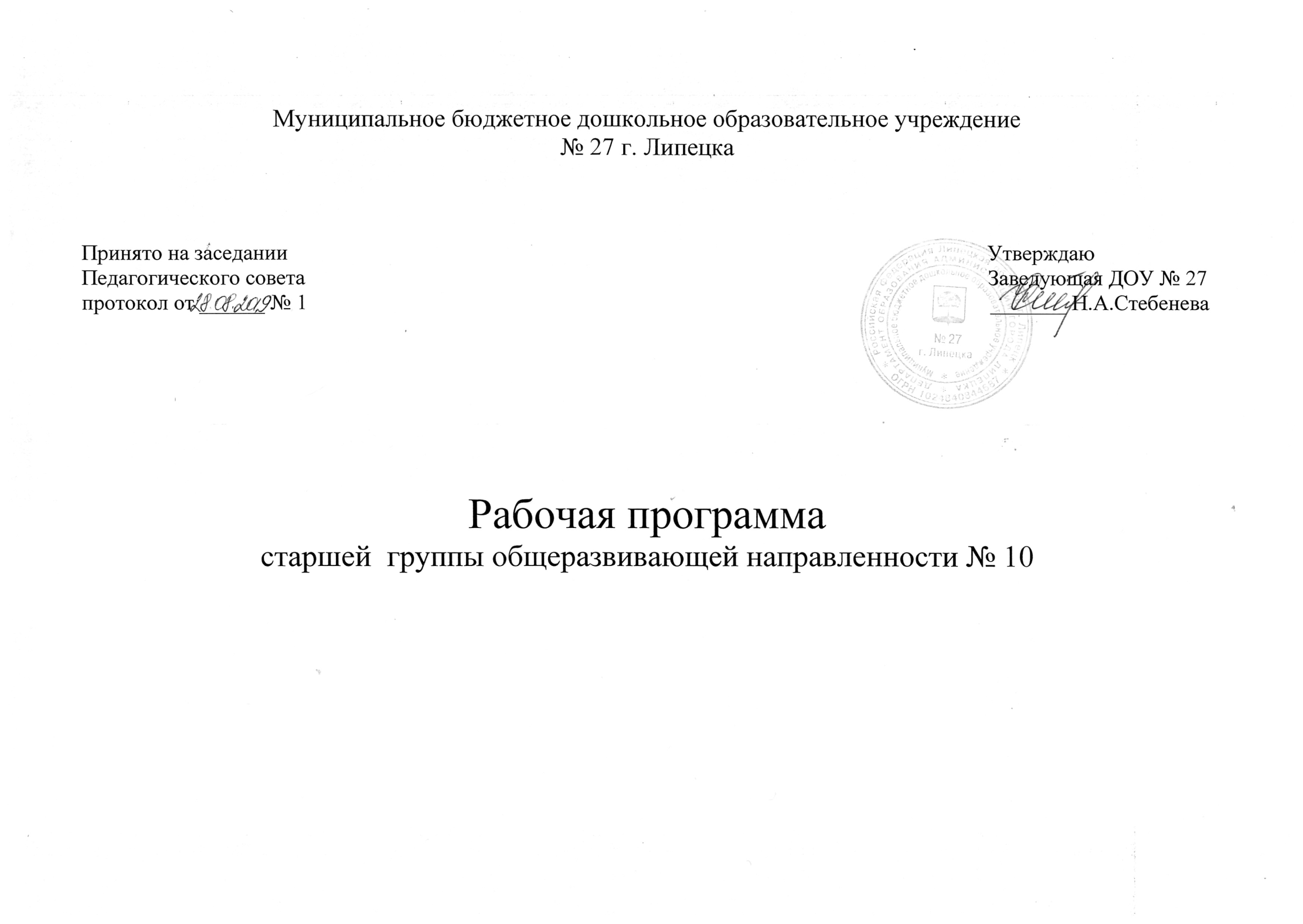 Ι раздел. Целевой. ПОЯСНИТЕЛЬНАЯ ЗАПИСКАПеречень нормативных правовых документов, на основании которых разработана рабочая программаФедеральный Закон от 29 декабря 2012 г. № 273-ФЗ «Об образовании в Российской Федерации».Постановление от 15 мая 2013г. № 26 «Санитарно-эпидемиологические требования к устройству содержания и организации режима работы дошкольных образовательных организаций».Приказ Министерства образования и науки РФ от 17 октября 2013г. № 1155 «Об утверждении федерального государственного образовательного стандарта дошкольного образования».Приказ Министерства образования и науки РФ от 30 августа 2013г.  № 1014 «Об утверждении порядка и осуществления образовательной деятельности по основным общеобразовательным программам дошкольного образования».Основная образовательная программа дошкольного образования Муниципального бюджетного дошкольного образовательного учреждения вида № 27 города Липецка.Устав  Муниципального бюджетного дошкольного образовательного учреждения № 27 города Липецка.Положение о рабочей программе педагогов Муниципального бюджетного дошкольного образовательного учреждения № 27 города Липецка.2. Цели и задачи, решаемые при реализации рабочей программы в образовательной области «Познание»Основная цель: Развитие познавательных интересов и познавательных способностей детей, которые можно подразделить на сенсорные, интеллектуально-познавательные и интеллектуально-творческие.Цели и задачи: Развитие интересов детей, любознательности и познавательной мотивации: развивать интерес к самостоятельному познанию объектов окружающего мира в его разнообразных проявлениях и простейших зависимостях;Формирование познавательных действий, становление сознания: развивать аналитическое восприятие, умение использовать разные способы познания: обследование объектов, установление связей между способом обследования и познаваемым свойством предмета, сравнение по разным основаниям (внешне видимым и скрытым существенным признакам), измерение, упорядочивание, классификация;развивать умение отражать результаты познания в речи, рассуждать, пояснять, приводить примеры и аналогии;Развитие воображения и творческой активности:поддерживать творческое отражение результатов познания в продуктах детской деятельности;Формирование первичных представлений о себе, других людях, объектах окружающего мира (форме, цвете, размере, материале, звучании, ритме, темпе, количестве, числе, части и целом, пространстве и времени, движении и покое, причинах и следствиях и др.): обогащать представления о людях, их нравственных качествах, гендерных отличиях, социальных и профессиональных ролях, правилах взаимоотношений взрослых и детей;развивать представления ребенка о себе, своих умениях, некоторых особенностях человеческого организма;воспитывать эмоционально-ценностное отношение к окружающему миру (природе, людям, предметам);Формирование первичных представлений о малой родине и Отечестве, представлений о социокультурных ценностях нашего народа, об отечественных традициях и праздниках:развивать представления о родном городе и стране, гражданско-патриотические чувства;Формирование представлений о планете Земля как общем доме людей, об особенностях её природы, многообразии стран и народов мира:поддерживать стремление узнавать о других странах и народах мира.3. Подходы к формированию рабочей программыРабочая программа разработана на основе основной образовательной программы Муниципального бюджетного дошкольного образовательного учреждения  № 27  города Липецка по образовательной области «Познавательное развитие», включает в себя регламентированные виды деятельности.Рабочая программа:конкретизирует цели и задачи изучения образовательной области «Познавательное развитие»;                                                              определяет объем и содержание предлагаемого материала;оптимально распределяет время образовательной деятельности по темам.4. Принципы формирования программыОсновными принципами формирования Программы являются:принцип развивающего образования, целью которого является развитие ребёнка;принцип научной обоснованности и практической применимости (соответствует основным положениям возрастной психологии и дошкольной педагогики);принцип полноты необходимости и достаточности (поставленные цели и задачи решаются только на необходимом и достаточном материале, максимально приближаясь к разумному минимуму);принцип единства воспитательных, развивающих и обучающих целей и задач процесса образования детей дошкольного возраста, в процессе реализации которых формируются такие знания, умения и навыки, которые имеют непосредственное отношение к развитию детей дошкольного возраста;5. Планируемые результаты освоения программыПланируемые результаты  освоения  программы конкретизируют требования ФГОС ДО к целевым ориентирам.2.3.2. Планируемые результаты освоения программы математического развития дошкольников «Игралочка» Л.Г. Петерсон, Е.Е. Кочемасовой.классифицирует предметы по различным свойствам; выделяет и выражает в речи признаки сходства и различия предметов;располагает цвета по интенсивности (5-9 цветов), по их порядку в радуге, создает новые цвета, комбинируя их, различает 3-5 тонов цвета;считает  в пределах 10 в прямом и обратном порядке, правильно пользуется порядковыми и количественными числительными; соотносит  запись чисел 1 – 10 с количеством предметов;сравнивает  группы предметов по количеству на основе составления пар, при сравнении пользуется знаками: равно, не равно, больше, меньше; отвечает на вопрос: «На сколько больше, меньше?»;умеет складывать и вычитать, опираясь на наглядность, числа в пределах 5;составляет  простые задачи по картинкам, отвечает на вопросы: «Что в задаче известно?»,  «Что нужно найти?», решает задачи в пределах 5;владеет навыками измерения длины предметов с помощью мерки и выражает в речи зависимость результата измерения величин  от величины  мерки;выражает  словами местонахождение предмета относительно другого человека, умеет ориентироваться на листе бумаги.Планируемые результаты работы по краеведению, приобщению дошкольников к культурному наследию русского народа «Родной край»ребёнок может использовать в речи некоторые пословицы и поговорки, объяснить их смысл; загадать загадки (о животных, овощах, фруктах); с опорой на мнемосхему сам может придумать загадки об окружающих его предметах;в играх-драматизациях пользуется сюжетами русских народных сказок; проявляет элементы сочинительства новых сказок на основе нескольких;называет некоторые русские народные инструменты, может объяснить различие музыкальных народных инструментов от шумовых; с удовольствием включается в исполнение мелодий на народных инструментах (свистульки, трещотки, рубель, хлопушки, колотушки); использует их в игровой деятельности;активно участвует в фольклорных праздниках и развлечениях;знает некоторые особенности народных игрушек Липецкого края (добровской и романовской), может различать их по внешнему виду и называть разновидности; с помощью мнемосхемы составляет рассказ о них; под руководством взрослого способен сам сделать элементарную тряпичную куклу (пеленашку, скрутку, зайчик на пальчик), использует их в игровой деятельности;активно включается в народные игры; способен сам предложить и организовать знакомую народную игру;может назвать народные промыслы Липецкого края (липецкая хохлома, елецкие кружева, лозоплетение, гончарство), с небольшой помощью взрослого рассказать о них (название, место создания, особенности); имеет представление о деревянной резьбе, её значении и мотивах; использует простейшие элементы орнамента народных промыслов  Липецкого края для декоративного оформления предметов в рисовании и лепке;может назвать символы города Липецка, некоторые исторические достопримечательности, связать их с историческими событиями нашей страны;имеет представление о видах труда населения нашего города; может рассказать о профессиях близких родственников; активно включается в социально-значимые трудовые процессы (благоустройство территории детского сада, своего двора; подготовка подарков и сувениров для ветеранов, младших дошкольников и т.д.).2. Цели и задачи, решаемые при реализации рабочей программыв образовательной области «Речевое развитие»Основная цель: Формирование устной речи и навыков речевого общения с окружающими на основе овладения литературным языком своего народа.Цели и задачи: Овладение речью как средством общения и культуры:обогащать представления детей о правилах речевого этикета и способствовать осознанному желанию и умению детей следовать им в процессе общения;развивать умение соблюдать этику общения в условиях коллективного взаимодействия;Обогащение активного словаря:обогащать словарь детей за счет расширения представлений о явлениях социальной жизни, взаимоотношениях и характерах людей;Развитие связной, грамматически правильной диалогической и монологической речи:развивать монологические формы речи;поддерживать интерес к рассказыванию по собственной инициативе.Развитие речевого творчества:стимулировать речевое творчество детейРазвитие звуковой и интонационной культуры речи, фонематического слуха:развивать умение замечать и доброжелательно исправлять ошибки в речи сверстников;Знакомство с книжной культурой, детской литературой, понимание на слух текстов различных жанров детской литературы: развивать первоначальные представления об особенностях литературы: о родах (фольклор и авторская литература), видах (проза и поэзия), о многообразии жанров и их некоторых признаках (композиция, средства языковой выразительности);способствовать развитию понимания литературного текста в единстве его содержания и формы, смыслового и эмоционального подтекста. Формирование звуковой аналитико-синтетической активности как предпосылки обучения грамоте:познакомить с понятиями: «слово», «звук», «буква», «предложение», «гласный звук» и «согласный звук»;способствовать формированию умения элементарного звукового анализа слов;воспитывать интерес к письменным формам речи.3. Подходы к формированию рабочей программыРабочая программа разработана на основе основной образовательной программы Муниципального бюджетного дошкольного образовательного учреждения № 27 города Липецка по образовательной области «Речевое развитие», включает в себя регламентированные виды деятельности.Рабочая программа:конкретизирует цели и задачи изучения образовательной области «Речевое развитие»;                                                              определяет объем и содержание предлагаемого материала;оптимально распределяет время образовательной деятельности по темам.4. Принципы формирования программыОсновными принципами формирования Программы являются:принцип развивающего образования, целью которого является развитие ребёнка;принцип научной обоснованности и практической применимости (соответствует основным положениям возрастной психологии и дошкольной педагогики);принцип полноты необходимости и достаточности (поставленные цели и задачи решаются только на необходимом и достаточном материале, максимально приближаясь к разумному минимуму);принцип единства воспитательных, развивающих и обучающих целей и задач процесса образования детей дошкольного возраста, в процессе реализации которых формируются такие знания, умения и навыки, которые имеют непосредственное отношение к развитию детей дошкольного возраста;5. Планируемые результаты освоения программыПланируемые результаты  освоения  программы конкретизируют требования ФГОС ДО к целевым ориентирам.Планируемые результаты работы по краеведению, приобщению дошкольников к культурному наследию русского народа «Родной край»К шести годамребёнок может использовать в речи некоторые пословицы и поговорки, объяснить их смысл; загадать загадки (о животных, овощах, фруктах); с опорой на мнемосхему сам может придумать загадки об окружающих его предметах;в играх-драматизациях пользуется сюжетами русских народных сказок; проявляет элементы сочинительства новых сказок на основе нескольких.Цели и задачи, решаемые при реализации рабочей программы в образовательнойй области «Социально-коммуникативное развитие»Основная цель: позитивная социализация детей дошкольного возраста, приобщение детей к социокультурным нормам, традициям семьи, общества и государства.Цели и задачи: Развитие игровой деятельности детей:развивать умение играть на основе совместного со сверстниками сюжетосложения: сначала через передачу в игре знакомых сказок и историй, затем – через внесение изменений в знакомый сказочный сюжет (введение новой роли, действия, события), впоследствии – через сложение новых творческих сюжетов;обогащать содержание сюжетных игр детей на основе знакомства с явлениями социальной действительности и отношениями людей (школа, магазин, больница, парикмахерская, путешествия и др.), активизировать воображение на основе сюжетов сказок и мультипликационных фильмов;совершенствовать умение следовать игровым правилам в дидактических, подвижных, развивающих играх;развивать умение сотрудничать со сверстниками в разных видах игр: формулировать собственную точку зрения, выяснять точку зрения своего партнера, сравнивать их и согласовывать при помощи аргументации.Усвоение норм и ценностей, принятых в обществе, включая моральные и нравственные ценности:воспитывать культуру поведения и общения, привычки следовать правилам культуры, быть вежливым по отношению к людям, сдерживать непосредственные эмоциональные побуждения, если они приносят неудобство окружающим.Развитие общения и взаимодействия ребёнка со взрослыми и сверстниками:воспитывать доброжелательное отношение к людям, уважение к старшим, дружеские взаимоотношения со сверстниками, заботливое отношение к малышам.Становление самостоятельности, целенаправленности и саморегуляции собственных действий:обеспечивать развитие самостоятельности и инициативы в труде, продуктивной деятельности.Развитие социального и эмоционального интеллекта, эмоциональной отзывчивости, сопереживания:развивать добрые чувства, эмоциональную отзывчивость, умение различать настроение и эмоциональное состояние окружающих людей и учитывать это в своем поведении;развивать положительную самооценку, уверенность в себе, чувство собственного достоинства, желание следовать социально одобряемым нормам поведения, осознание роста своих возможностей и стремление к новым достижениям.Формирование уважительного отношения и чувства принадлежности к своей семье и к сообществу детей и взрослых в группе:способствовать проявлению любви у родителей, близким родственникам; вызывать чувство уважения к воспитателям;поддерживать интерес к жизни семьи и детского сада.Формирование позитивных установок к различным видам труда и творчества:формировать у детей представления о профессиях, роли труда взрослых в жизни общества и каждого человека. Воспитывать уважение и благодарность к людям, создающим своим трудом разнообразные материальные и культурные ценности, необходимые современному человеку для жизни;расширять диапазон обязанностей в элементарной трудовой деятельности по самообслуживанию, хозяйственно-бытовому, ручному труду и конструированию, труду в природе в объеме возрастных возможностей старших дошкольников;способствовать развитию творческих способностей, позиции субъекта в продуктивных видах детского досуга на основе осознания ребенком собственных интересов, желаний и предпочтений.Формирование основ безопасного поведения в быту, социуме, природе:формировать представления детей об основных источниках и видах опасности в быту, на улице, в природе и способах безопасного поведения; о правилах безопасности дорожного движения в качестве пешехода и пассажира транспортного средства; формировать умения самостоятельного безопасного поведения в повседневной жизни на основе правил.Формирование готовности к совместной деятельности со сверстниками:обеспечивать освоение умений сотрудничества в совместном труде, элементарного планирования, взаимодействия с партнерами, оценки результатов труда.3. Подходы к формированию рабочей программыРабочая программа разработана на основе основной образовательной программы Муниципального бюджетного дошкольного образовательного учреждения № 27 города Липецка по образовательной области «Социально-коммуникативное развитие», включает в себя регламентированные виды деятельности.Рабочая программа:конкретизирует цели и задачи изучения образовательной области «Социально-коммуникативное развитие»;                                                              определяет объем и содержание предлагаемого материала;оптимально распределяет время образовательной деятельности по темам.4. Принципы и подходы к формированию программыОсновными принципами формирования Программы являются:принцип развивающего образования, целью которого является развитие ребёнка;принцип научной обоснованности и практической применимости (соответствует основным положениям возрастной психологии и дошкольной педагогики);принцип полноты необходимости и достаточности (поставленные цели и задачи решаются только на необходимом и достаточном материале, максимально приближаясь к разумному минимуму);принцип единства воспитательных, развивающих и обучающих целей и задач процесса образования детей дошкольного возраста, в процессе реализации которых формируются такие знания, умения и навыки, которые имеют непосредственное отношение к развитию детей дошкольного возраста;2. Планируемые результаты освоения программыПланируемые результаты освоения  программы конкретизируют требования ФГОС ДО к целевым ориентирам.Цели и задачи, решаемые при реализации рабочей программы в образовательной области «Физическое развитие»Основная цель: Гармоничное физическое развитие; формирование интереса и ценностного отношения к занятиям физической культурой; формирование основ здорового образа жизни.Цели и задачи: Охрана жизни и укрепление здоровья, обеспечение нормального функционирования всех органов и систем организма:способствовать повышению работоспособности организма;создать условия для закаливания воспитанников.Формирование двигательных умений и навыков:развивать умения осознанного, активного, с должным мышечным напряжением выполнения всех видов упражнений (основных движений, общеразвивающих упражнений, спортивных упражнений);формировать первоначальные представления и умения в спортивных играх и упражнениях;развивать творчество в двигательной деятельности;воспитывать у детей стремление самостоятельно организовывать и проводить подвижные игры и упражнения со сверстниками и малышами.Развитие физических качеств:развивать у детей физические качества: координацию, гибкость, общую выносливость, быстроту реакции, скорость одиночных движений, максимальную частоту движений, силу.Овладение ребёнком элементарными знаниями о своём организме, роли физических упражнений в его жизни, способах укрепления здоровья:формировать представления о здоровье, его ценности, полезных привычках, укрепляющих здоровье, о мерах профилактики и охраны здоровья.Становление целенаправленности и саморегуляции в двигательной сфере:развивать умение анализировать (контролировать и оценивать) свои движения и движения товарищей.Овладение элементарными нормами  и правилами здорового образа жизни:формировать осознанную потребность в двигательной активности и физическом совершенствовании, развивать устойчивый интерес к правилам и нормам здорового образа жизни, здоровьесберегающего и здоровьеформирующего поведения;развивать самостоятельность детей в выполнении культурно-гигиенических навыков и жизненно важных привычек здорового образа жизни;развивать умения элементарно описывать свое самочувствие и привлекать внимание взрослого в случае недомогания.3. Подходы к формированию рабочей программыРабочая программа разработана на основе основной образовательной программы муниципального дошкольного образовательного учреждения детского сада комбинированного вида № 27 города Липецка по образовательной области «Физическое развитие», включает в себя регламентированные виды деятельности.Рабочая программа:конкретизирует цели и задачи изучения образовательной области «Физическое развитие»;                                                              определяет объем и содержание предлагаемого материала;оптимально распределяет время образовательной деятельности по темам.4. Принципы формирования программыОсновными принципами формирования Программы являются:принцип развивающего образования, целью которого является развитие ребёнка;принцип научной обоснованности и практической применимости (соответствует основным положениям возрастной психологии и дошкольной педагогики);принцип полноты необходимости и достаточности (поставленные цели и задачи решаются только на необходимом и достаточном материале, максимально приближаясь к разумному минимуму);принцип единства воспитательных, развивающих и обучающих целей и задач процесса образования детей дошкольного возраста, в процессе реализации которых формируются такие знания, умения и навыки, которые имеют непосредственное отношение к развитию детей дошкольного возраста;5. Планируемые результаты освоения программыПланируемые результаты  освоения  программы конкретизируют требования ФГОС ДО к целевым ориентирам.Цели и задачи, решаемые при реализации рабочей программы в образовательной области «Художественно-эстетическое развитие»Основная цель: Формирование у детей эстетического отношения и художественно-творческих способностей в изобразительной, конструктивно-модельной, музыкальной и театрализованной деятельности.Цели и задачи: Развитие предпосылок ценностно-смыслового восприятия и понимания произведений искусства (словесного, музыкального, изобразительного), мира природы:развивать художественно-эстетическое восприятие, эмоциональный отклик на проявления красоты в окружающем мире, произведениях искусства и собственных творческих работах; способствовать освоению эстетических оценок, суждений.Становление эстетического отношения к окружающему миру:активизировать проявление эстетического отношения к окружающему миру (искусству, природе, предметам быта, социальным явлениям).Формирование элементарных представлений о видах искусства:развивать представление о жанрово-видовом разнообразии искусства, способствовать освоению детьми языка искусства и художественной деятельности; формировать опыт восприятия разнообразных эстетических объектов и произведений искусства.Восприятие музыки, художественной литературы, фольклора:совершенствовать умения художественного восприятия текста в единстве его содержания и формы, смыслового и эмоционального подтекста;обогащать слуховой опыт детей при знакомстве с основными жанрами музыки.Стимулирование сопереживания персонажам художественных произведений:формировать умение эмоционально откликаться, реагировать, сопереживать героям.Реализация самостоятельной творческой деятельности детей (изобразительной, конструктивно-модельной, музыкальной, театрализованной и др.):расширять тематику для свободного выбора детьми интересных сюжетов о своей семье, жизни в детском саду, о бытовых, общественных и природных явлениях с пониманием различных взаимосвязей и причин событий как ключевой идеи сюжета;поддерживать интерес к воплощению в самобытной художественной форме своих личных представлений, переживаний, чувств, отношений;обогащать художественный опыт детей; содействовать дальнейшему освоению базовых техник рисования, аппликации, лепки, художественного конструирования и труда; совершенствовать умения во всех видах художественной деятельности с учётом индивидуальных способностей;содействовать осмыслению связей между формой и содержанием произведения в изобразительном искусстве; между формой, декором и функцией предмета в декоративно-прикладном искусстве; между формой, назначением и пространственным размещением объекта в архитектуре, конструировании и разных видах дизайна;создавать условия для экспериментирования с художественными материалами, инструментами, изобразительно-выразительными средствами, свободного интегрирования разных видов художественного творчества;поддерживать самостоятельность и инициативность детей в художественно-речевой деятельности на основе литературных текстов;развивать умения творческой интерпретации музыки разными средствами художественной выразительности;развивать певческие умения;стимулировать самостоятельную деятельность детей по импровизации танцев, игр, оркестровок.3. Подходы к формированию рабочей программыРабочая программа разработана на основе основной образовательной программы Муниципального бюджетного дошкольного образовательного № 27 города Липецка  по образовательной области «Художественно-эстетическое развитие», включает в себя регламентированные виды деятельности.Рабочая программа:конкретизирует цели и задачи изучения образовательной области «Художественно-эстетическое развитие»;                                                              определяет объем и содержание предлагаемого материала;оптимально распределяет время образовательной деятельности по темам.4. Принципы формирования программыОсновными принципами формирования Программы являются:принцип развивающего образования, целью которого является развитие ребёнка;принцип научной обоснованности и практической применимости (соответствует основным положениям возрастной психологии и дошкольной педагогики);принцип полноты необходимости и достаточности (поставленные цели и задачи решаются только на необходимом и достаточном материале, максимально приближаясь к разумному минимуму);принцип единства воспитательных, развивающих и обучающих целей и задач процесса образования детей дошкольного возраста, в процессе реализации которых формируются такие знания, умения и навыки, которые имеют непосредственное отношение к развитию детей дошкольного возраста;5. Планируемые результаты освоения программыПланируемые результаты  освоения  программы конкретизируют требования ФГОС ДО к целевым ориентирам.Планируемые результаты освоения парциальной программы И.А. Лыковой «Цветные ладошки»умеет различать реальный и фантазийный (выдуманный) мир в произведениях изобразительного и декоративно-прикладного искусства; переносит это понимание на собственную художественную деятельность;умеет самостоятельно выбирать художественные материалы для создания выразительного образа;использует в своей работе разные способы лепки (скульптурный, комбинированный, модульный, рельефный, папье-маше);умеет использовать технику прорезного декора.Планируемые результаты работы по краеведению, приобщению дошкольников к культурному наследию русского народа «Родной край»К шести годамребёнок может использовать в речи некоторые пословицы и поговорки, объяснить их смысл; загадать загадки (о животных, овощах, фруктах); с опорой на мнемосхему сам может придумать загадки об окружающих его предметах;в играх-драматизациях пользуется сюжетами русских народных сказок; проявляет элементы сочинительства новых сказок на основе нескольких;называет некоторые русские народные инструменты, может объяснить различие музыкальных народных инструментов от шумовых; с удовольствием включается в исполнение мелодий на народных инструментах (свистульки, трещотки, рубель, хлопушки, колотушки); использует их в игровой деятельности;активно участвует в фольклорных праздниках и развлечениях;знает некоторые особенности народных игрушек Липецкого края (добровской и романовской), может различать их по внешнему виду и называть разновидности; с помощью мнемосхемы составляет рассказ о них; под руководством взрослого способен сам сделать элементарную тряпичную куклу (пеленашку, скрутку, зайчик на пальчик), использует их в игровой деятельности;может назвать народные промыслы Липецкого края (липецкая хохлома, елецкие кружева, лозоплетение, гончарство), с небольшой помощью взрослого рассказать о них (название, место создания, особенности); имеет представление о деревянной резьбе, её значении и мотивах; использует простейшие элементы орнамента народных промыслов  Липецкого края для декоративного оформления предметов в рисовании и лепке.ΙΙ раздел. СодержательныйОПИСАНИЕ ОБРАЗОВАТЕЛЬНОЙ ДЕЯТЕЛЬНОСТИ ПО ПОЗНАВАТЕЛЬНОМУ РАЗВИТИЮОсновные направления реализации образовательной области «Познавательное развитие»Развитие сенсорной культуры Формирование элементарных математических представленийФормирование целостной картины мира1. Развитие сенсорной культуры2. Формирование элементарных математических представлений 3. Формирование целостной картины мира«Родной край» (система работы по краеведению, приобщению дошкольников к культурному наследию русского народа)Работа по краеведению, приобщению дошкольников к культурному наследию русского народа «Родной край» представлена следующими разделами: «Русский фольклор»;«Народная игра и игрушка»;«Русский народный костюм»;«Творчество русских умельцев»;«Архитектура – как часть народного искусства». «Мой город, его достопримечательности и история»«Липецк трудовой»«Мы – правнуки Победы».ОБЪЁМ РЕГЛАМЕНТИРОВАНОЙ ОБРАЗОВАТЕЛЬНОЙ НАГРУЗКИ ПО ОБРАЗОВАТЕЛЬНОЙ ОБЛАСТИ «ПОЗНАВАТЕЛЬНОЕ РАЗВИТИЕ»При проведении организованной образовательной деятельности учитываются требования действующего СанПиН. Продолжительность непрерывной непосредственно образовательной деятельности для детей от 5 до 6-ти лет – не более 25 минут. Максимально допустимый объем образовательной нагрузки в первой половине дня в старшей группе не превышает 45 минут. В середине времени, отведенного на непрерывную образовательную деятельность, проводят физкультурные минутки. Перерывы между периодами непрерывной образовательной деятельности – не менее 10 минут.Основные направления реализации образовательной области «Речевое развитие»Основные направления работы по развитию речи детей:Развитие словаря: освоение значений слов и их уместное употребление в соответствии с контекстом высказывания, с ситуацией, в которой происходит общение.Воспитание звуковой культуры речи: развитие восприятия звуков родной речи и произношения.Формирование грамматического строя:Морфология (изменение слов по родам, числам, падежам)Синтаксис (освоение различных типов словосочетаний и предложений)Словообразование.Развитие связной речи:Диалогическая (разговорная) речьМонологическая речь (рассказывание).Формирование элементарного осознания явлений языка и речи: различение звука и слова, нахождение места звука в слове.Воспитание любви и интереса к художественному слову. Художественная литература:расширение читательских интересов детейвосприятие литературного текстатворческая деятельность на основе литературного текста.Содержание работы «Родной край» (система работы по краеведению, приобщению дошкольников к культурному наследию русского народа)Работа по краеведению, приобщению дошкольников к культурному наследию русского народа «Родной край» представлена следующими разделом: «Русский фольклор»ОБЪЁМ РЕГЛАМЕНТИРОВАНОЙ ОБРАЗОВАТЕЛЬНОЙ НАГРУЗКИ ПО ОБРАЗОВАТЕЛЬНОЙ ОБЛАСТИ «РЕЧЕВОЕ РАЗВИТИЕ»Основные направления реализации образовательной области «Социально-коммуникативное развитие»Развитие игровой деятельности детей с целью освоения различных социальных ролей Формирование основ социальной культуры  у дошкольниковТрудовое воспитание Формирование основ безопасного поведения в быту, социуме, природе1. Развитие игровой деятельности детей2. Формирование основ социальной культуры  у дошкольников3. Трудовое воспитание4. Формирование основ безопасного поведения в быту, социуме, природе«Родной край» (система работы по краеведению, приобщению дошкольников к культурному наследию русского народа)Работа по краеведению, приобщению дошкольников к культурному наследию русского народа «Родной край» представлена следующими разделами: «Русский фольклор»;«Народная игра и игрушка»;«Русский народный костюм»;«Творчество русских умельцев»;«Архитектура – как часть народного искусства». «Мой город, его достопримечательности и история»«Липецк трудовой»«Мы – правнуки Победы».ОБЪЁМ РЕГЛАМЕНТИРОВАНОЙ ОБРАЗОВАТЕЛЬНОЙ НАГРУЗКИ ПО ОБРАЗОВАТЕЛЬНОЙ ОБЛАСТИ «СОЦИАЛЬНО-КОММУНИКАТИВНОЕ РАЗВИТИЕ»Решение задач физического развития основано на выполнении следующих принципов:ДидактическиеСистематичность и последовательностьРазвивающее обучениеДоступностьВоспитывающее обучениеУчёт индивидуальных и возрастных особенностейСознательность и активность ребёнкаНаглядностьСпециальныеНепрерывностьПоследовательность наращивания тренирующих воздействийЦикличностьГигиеническиеСбалансированность нагрузокРациональность чередования деятельности и отдыхаВозрастная адекватностьОздоровительная направленность всего образовательного процессаОсуществление личностно-ориентированного обучения и воспитанияОсновные направления физического развития:Приобретение детьми опыта в двигательной деятельности:связанной с выполнением упражнений;направленной на развитие таких физических качеств как координация и гибкость;способствующей правильному формированию опорно-двигательной системы организма, развитию равновесия, координации движений, крупной и мелкой моторики;связанной с правильным, не наносящим вреда организму, выполнением основных движений (ходьба, бег, мягкие прыжки, повороты в обе стороны)Становление целенаправленности и саморегуляции в двигательной сфереСтановление ценностей здорового образа жизни, овладение его элементарными нормами и правилами:в питании;в двигательном режиме;закаливании;при формировании полезных привычек.Содержание работы по возрастам«Родной край» (система работы по краеведению, приобщению дошкольников к культурному наследию русского народа)ОБЪЁМ РЕГЛАМЕНТИРОВАНОЙ ОБРАЗОВАТЕЛЬНОЙ НАГРУЗКИ ПО ОБРАЗОВАТЕЛЬНОЙ ОБЛАСТИ «ФИЗИЧЕСКОЕ РАЗВИТИЕ»Основные направления реализации образовательной области «Художественно-эстетическое развитие»Изобразительная деятельностьВосприятие искусстваРазвитие продуктивной деятельности и детского творчества:в лепке в рисованиив аппликациив конструированииВосприятие художественной литературы и фольклораМузыкальная деятельностьСлушаниеПениеМузыкально-ритмические движенияИгра на детских музыкальных инструментахРазвитие творчества: песенного, музыкально-игрового, танцевальногоСодержание работы Изобразительная деятельностьВосприятие художественной литературы и фольклораОсновные подходы к организации работы по воспитанию у детей интереса к художественному слову:ежедневное чтение детям вслух является обязательным и рассматривается как традиция;в отбор художественных текстов учитываются предпочтения педагогов и особенности детей, а также способность книги конкурировать с видеотехникой не только на уровне содержания, но и на уровне зрительного ряда;создание о поводу художественной литературы детско-родительских проектов с включением различных видов деятельности: игровой, продуктивной, коммуникативной, познавательно-исследовательской, в ходе чего создаются целостные продукты в виде книг-самоделок, выставок изобразительного творчества.отказ от обучающих занятий по ознакомлению с художественной литературой в пользу свободного непринудительного чтения.Музыкальная деятельность«Родной край» (система работы по краеведению, приобщению дошкольников к культурному наследию русского народа)ОБЪЁМ РЕГЛАМЕНТИРОВАНОЙ ОБРАЗОВАТЕЛЬНОЙ НАГРУЗКИ ПО ОБРАЗОВАТЕЛЬНОЙ ОБЛАСТИ «ХУДОЖЕСТВЕННО-ЭСТЕТИЧЕСКОЕ РАЗВИТИЕ»ПЕРСПЕКТИВНО-ТЕМАТИЧЕСКОЕ ПЛАНИРОВАНИЕ РЕГЛАМЕНТИРОВАННОЙ ОБРАЗОВАТЕЛЬНОЙ ДЕЯТЕЛЬНОСТИ1. Формирование целостной картины мира2. Формирование элементарных математических представленийРазвитие речиПодготовка к обучению грамотеСоциально-коммуникативное развитиеФизическое развитиеРисованиеАппликацияЛепкаКонструированиеМузыкальная деятельностьСОДЕРЖАНИЕ РАБОТЫ ПО ОБРАЗОВАТЕЛЬНОЙ ОБЛАСТИ «ПОЗНАВАТЕЛЬНОЕ РАЗВИТИЕ» В СОВМЕСТНОЙ ДЕЯТЕЛЬНОСТИ ВОСПИТАТЕЛЯ С ДЕТЬМИ И РЕЖИМНЫХ МОМЕНТАХФормы  реализации ПрограммыОбразовательная деятельность, осуществляемая в совместной деятельности воспитателя с детьми и в ходе режимных моментов требует особых форм работы в соответствии с реализуемыми задачами воспитания, обучения и развития ребенка. Образовательная деятельность, осуществляемая в ходе режимных моментов, требует особых форм работы в соответствии с реализуемыми задачами воспитания, обучения и развития ребенка. В режимных процессах, в свободной детской деятельности воспитатель создает по мере необходимости дополнительно развивающие проблемно-игровые или практические ситуации, побуждающие дошкольников применить имеющийся опыт, проявить инициативу, активность для самостоятельного решения возникшей задачи.Формы, способы, методы и средства реализации Программы подбираются с учетом возрастных и индивидуальных особенностей воспитанников, специфики их образовательных потребностей и интересов.В качестве адекватных форм работы с детьми используются:Методы и средства реализации ПрограммыОрганизация опытно-экспериментальной деятельности с детьми (на прогулках и в блоке совместной деятельности воспитателя с детьми)СОДЕРЖАНИЕ РАБОТЫ ПО ОБРАЗОВАТЕЛЬНОЙ ОБЛАСТИ «РЕЧЕВОЕ РАЗВИТИЕ» В СОВМЕСТНОЙ ДЕЯТЕЛЬНОСТИ ВОСПИТАТЕЛЯ С ДЕТЬМИ И РЕЖИМНЫХ МОМЕНТАХФормы  реализации ПрограммыОбразовательная деятельность, осуществляемая в ходе режимных моментов, требует особых форм работы в соответствии с реализуемыми задачами воспитания, обучения и развития ребенка. В режимных процессах, в свободной детской деятельности воспитатель создает по мере необходимости дополнительно развивающие коммуникативно-игровые или практические ситуации, побуждающие дошкольников применить имеющийся опыт, проявить инициативу, активность.Формы, способы, методы и средства реализации Программы подбираются с учетом возрастных и индивидуальных особенностей воспитанников, специфики их образовательных потребностей и интересов.В качестве адекватных форм работы с детьми используются:Методы и средства реализации ПрограммыСОДЕРЖАНИЕ РАБОТЫ ПО ОБРАЗОВАТЕЛЬНОЙ ОБЛАСТИ «СОЦИАЛЬНО-КОММУНИКАТИВНОЕ РАЗВИТИЕ» В СОВМЕСТНОЙ ДЕЯТЕЛЬНОСТИ ВОСПИТАТЕЛЯ С ДЕТЬМИ И РЕЖИМНЫХ МОМЕНТАХРеализация задач социально-коммуникативного развития дошкольников направлена на приобретение опыта в различных видах детской деятельности.Игровая деятельность дает ребенку почувствовать себя равноправным членом общества. В игре у ребенка появляется уверенность в собственных силах, в способности получать реальный результат.Исследовательская деятельность дает возможность ребенку самостоятельно находить решение, подтверждение или опровержение собственных представлений.Изобразительная деятельность позволяет ребенку с помощью элементарного труда в процессе создания продуктов детского творчества на основе воображения и фантазии «вжиться» в мир взрослых, познать его и принять в нем участие.Предметная деятельность удовлетворяет познавательные интересы ребенка в определенный период, помогает ориентировать в окружающем мире.Познавательная  деятельность обогащает опыт ребенка, стимулирует развитие познавательных интересов, рождает и закрепляет социальные чувства.Коммуникативная деятельность (общение) объединяет взрослого и ребенка, удовлетворяет разнообразные потребности ребенка в эмоциональной близости с взрослым, в его поддержке и оценке.Конструктивная деятельность дает возможность сформировать сложные мыслительные действия, творческое воображение, механизмы управления собственным поведением.Проектная деятельность активизирует самостоятельную деятельность ребенка, обеспечивает объединение и интеграцию разных видов деятельности.Каждый вид указанных и других видов совместной деятельности вносит свой особый вклад в процесс социально-коммуникативного развития дошкольников.Формы  реализации ПрограммыФормы, способы, методы и средства реализации Программы подбираются с учетом возрастных и индивидуальных особенностей воспитанников, специфики их образовательных потребностей и интересов в разных видах детской деятельности.При реализации Программы: продумываются содержание и организация совместного образа жизни детей, условия эмоционального благополучия и развития каждого ребенка; определяются единые для всех детей правила сосуществования детского общества, включающие равенство прав, взаимную доброжелательность и внимание друг к другу, готовность прийти на помощь, поддержать; соблюдаются гуманистические принципы педагогического сопровождения развития детей, в числе которых забота, теплое отношение, интерес к каждому ребенку, поддержка и установка на успех, развитие детской самостоятельности, инициативы; осуществляется развивающее взаимодействие с детьми, основанное на современных педагогических позициях: «Давай сделаем это вместе»; «Посмотри, как я это делаю»; «Научи меня, помоги мне сделать это»; сочетается совместная с ребенком деятельность (игры, труд, наблюдения и пр.) и самостоятельная деятельность детей; создаётся развивающая предметно-пространственная среда. В качестве адекватных форм работы с детьми используются:Методы и средства реализации ПрограммыМодель организации совместной образовательной деятельности воспитателя и детей и культурных практик в режимных моментахМодель самостоятельной деятельности детей в режимных моментахСпособы поддержки детской инициативы в освоении образовательной области «Социально-коммуникативное развитие»Детская инициатива проявляется в свободной самостоятельной деятельности детей по выбору и интересам. Возможность играть, рисовать, конструировать, сочинять и пр. в соответствии с собственными интересами является важнейшим источником эмоционального благополучия ребенка в детском саду. Игра как особое пространство развития ребенка 6-го года жизни  В старшей группе необходимо создать условия для активной, разнообразной творческой игровой деятельности. Игра – один из тех видов детской деятельности, которые используются взрослыми в целях воспитания дошкольников, обучения их различным действиям с предметами, способом и средством общения. В игре ребенок развивается как личность, у него формируются те стороны психики, от которых впоследствии будут зависеть успешность его учебной и трудовой деятельности, его отношения с людьми.Игры: дидактические, дидактические с элементами движения, сюжетно-ролевые, подвижные, психологические, музыкальные, хороводные, театрализованные, игры-драматизации, режиссёрские,  подвижные игры имитационного характера;Перспективный план сюжетно-ролевых игрСОДЕРЖАНИЕ РАБОТЫ ПО ОБРАЗОВАТЕЛЬНОЙ ОБЛАСТИ «ФИЗИЧЕСКОЕ РАЗВИТИЕ»  В СОВМЕСТНОЙ ДЕЯТЕЛЬНОСТИ ВОСПИТАТЕЛЯ С ДЕТЬМИ И РЕЖИМНЫХ МОМЕНТАХФормы  реализации ПрограммыФормы, способы, методы и средства реализации Программы подбираются с учетом возрастных и индивидуальных особенностей воспитанников, специфики их образовательных потребностей и интересов.В качестве адекватных форм работы с детьми используются:Методы и средства реализации ПрограммыИспользуемые здоровьесберегающие технологииМедико-профилактическиеОрганизация мониторинга здоровья дошкольниковОрганизация и контроль питания детейМониторинг физического развития дошкольниковЗакаливаниеОрганизация профилактических мероприятийОрганизация обеспечения требований СанПиНаОрганизация здоровьесберегающей среды Физкультурно-оздоровительныеРазвитие физических качеств, двигательной активностиСтановление физической культуры детейДыхательная гимнастикаМассаж и самомассажПрофилактика плоскостопия и формирования правильной осанкиВоспитание привычки к повседневной физической активности и заботе о здоровье. Система физкультурно-оздоровительной работы в ДОУЦель: Удовлетворять биологическую потребность растущего организма ребёнка в двигательной деятельности, давать возможность  ему ощущать радость и удовольствие от умения управлять своим телом.Модель физкультурно-оздоровительной деятельностиПримерный перечень основных движений,подвижных игр и упражненийОсновные движенияСамостоятельные перестроения. Из шеренги в колонну, в две колонны, в два круга, по диагонали, «змейкой» без ориентиров. Повороты направо, налево, на месте и в движении на углах.Ходьба и упражнения в равновесии. Ходьба в полуприседе, с перекатом с пятки на носок, с задержкой на носке («петушиный шаг»), с заданиями (с хлопками, различными положениями рук), с закрытыми глазами (3—4 м). Ходьба через предметы (высотой 20—25 см), по наклонной доске (высотой 35 —40 см, шириной 20 см), ходьба по гимнастической скамейке с закрытыми глазами, с поворотами, различными движениями рук, остановками. Ходьба по шнуру (8—10 м), бревну (высотой 25—30 см, шириной 10 см), с мешочком на голове (500 г), по пенькам, спиной вперед (3—4 м). Приставной шаг с приседанием, шаг на всей ступне на месте, с продвижением вперед и в кружении, полуприседание с выставлением ноги на пятку.Бег. На носках, с высоким подниманием колен, через предметы и между ними, со сменой темпа. Бег в медленном темпе 350 м по пересеченной местности. Бег в быстром темпе 10 м (3—4 раза), 20—30 м (2—3 раза); челночный бег 3x10 м в медленном темпе (1,5—2 мин).Прыжки. На месте: ноги скрестно — ноги врозь; одна нога вперед, другая назад; попеременно на правой и левой ноге 4—5 м. Прыжки через 5—6 предметов на двух ногах (высота 15—20 см), вспрыгивание на предметы: пеньки, кубики, бревно (высотой до 20 см). Подпрыгивание до предметов, подвешенных на 15—20 см выше поднятой руки. Прыжки в длину с места (80 —90 см), в высоту (30—40 см) с разбега 6—8 м; в длину (на 130—150 см) с разбега 8 м. Прыжки в глубину (с пенька, бревна, кубов высотой 30—40 см) в указанное место. Прыжки через длинную скакалку, неподвижную и качающуюся, через короткую скакалку, вращая ее вперед и назад. Бросание, ловля, метание. Прокатывание мяча одной и двумя руками из разных исходных положений между предметами (ширина 40— 30 см, длина 3— 4 м). Бросание мяча вверх, о землю и ловля двумя руками не менее 10 раз подряд, одной рукой — 4—6 раз подряд. Отбивание мяча не менее 10 раз подряд на месте и в движении (не менее 5—6 м). Перебрасывание мяча друг другу и ловля его стоя, сидя, разными способами (снизу, от груди, из-за головы, с отбивкой о землю). Метание в горизонтальную и вертикальную цель (на высоту 2,2 м) с расстояния 3,5—4 м. Метание вдаль на 5—9 м.Ползание и лазание. Ползание на четвереньках, толкая головой мяч по скамейке. Подтягивание на скамейке с помощью рук; передвижение вперед с помощью рук и ног, сидя на бревне. Ползание и перелезание через предметы (скамейки, бревна). Подлезание под дуги, веревки (высотой 40—50 см). Лазание по гимнастической стенке чередующимся способом ритмично, с изменением темпа. Лазание по лестнице с перекрестной координацией движений рук и ног. Лазание по веревочной лестнице, канату, шесту свободным способом.Общеразвивающие упражненияИсходные положения: стоя (пятки вместе, носки врозь), сидя, лежа на животе и спине.Положения и движения головы, вверх, вниз, повороты в стороны, наклоны (4—5 раз).Положения и движения рук: одновременные и попеременные; однонаправленные и разнонаправленные — вверх (вниз), в стороны; махи и вращения (одновременно двумя руками и поочередно вперед- назад); подъем рук вперед-вверх со сцепленными в замок пальцами (кисти внутрь тыльной стороной); сжимание, разжимание, вращение кистей рук (8—10 раз).Положения и движения туловища: повороты, наклоны вперед, назад, в стороны, вращения.Положения и движения ног: приседания (до 40 раз), махи вперед- назад, держась за опору; выпады вперед, в стороны с движениями рук вперед, в стороны, вверх; подскоки на месте (40x3=120). Упражнения с отягощающими предметами — мешочками, гантелями (150 г), набивными мячами (1 кг).Спортивные упражненияКатание на санках с горки по одному и парами. Катание друг друга по ровному месту.Ходьба на лыжах по пересеченной местности переменным шагом.Повороты на месте влево (вправо). Подъем в горку «лесенкой», спуск в низкой стойке.Катание на велосипеде по прямой, повороты направо, налево. Катание на самокате, отталкиваясь одной ногой.Плавание. Скольжение на груди и на спине; выдох в воду. Движения ногами вверх-вниз, сидя и лежа на мелком месте с опорой о дно руками.Плавание произвольным способом на расстояние до 10 м.Туристические походы с двумя переходами по 25—30 минут и активным отдыхом между ними (игры, эстафеты в естественных условиях). Переходы на лыжах (по 15—20 минут) с активным отдыхом. Езда на велосипеде (по 25—30 минут) с перерывом и отдыхом.Подвижные игрыИгры с бегом, прыжками, ползанием, лазанием, метанием; игры-эстафеты.Городки. Бросание биты сбоку, выбивание городка с кона (5—6 м) и полукона (2—3 м).Баскетбол. Перебрасывание мяча друг другу от груди. Ведение мяча правой и левой рукой. Забрасывание мяча в корзину двумя руками от груди. Игра по упрощенным правилам.Бадминтон. Отбивание волана ракеткой в заданном направлении. Игра с воспитателем.Футбол. Отбивание мяча правой и левой ногами в заданном направлении. Обведение мяча между и вокруг предметов. Отбивание мяча о стенку. Передача мяча ногой друг другу (3—5 м). Игра по упрощенным правилам.Освоение основных движений, общеразвивающих, спортивных, музыкально-ритмических упражнений содействует не только формированию жизненно важных навыков у детей, но и развитию физических качеств. В то жевремя педагог использует в работе с детьми специальные упражнения для целенаправленного развития физических качеств. При этом следует учитывать, что на шестом году жизни наиболее активно развиваются общая выносливость, сила и быстрота.Упражнения для развития физических качествИгры и упражнения для развития быстроты движений.Упражнения на развитие быстроты реакции: бег со стартов из разных исходных положений: стоя, сидя, из упора на коленях; смена движений, разных по структуре: ходьба — прыжки; изменение направления движения при ходьбе и беге по сигналу; изменение интенсивности движений: ходьба — бег быстрый,бег медленный — бег с ускорением.Упражнения на развитие способности в короткое время увеличивать темп движения: бег в максимальном темпе на дистанции 20—25 м; бег с высоким подниманием бедра или отведением голени назад; бег с ускорением.Игры на развитие быстроты«Топотушки»: повороты на месте переступанием на 90°, 180° и 360°.«Найди свое место».«Змейка»: ходьба по извилистой дорожке со сменой направления по сигналам.«Не наступи!»: бег через ленты, лежащие на полу.«Иноходец»: смена способов ходьбы и бега по сигналу.«Перемена мест», «Быстро шагай, стоп», «Собери грибы».«Брось мяч в стену».«Кто быстрее?»: перебежки шеренгами.«Бег наперегонки», «Бабочки и стрекозы».Игры и упражнения для развития скоростно-силовых качествБег с высоким подниманием колен на расстояние 8—10 м, бег с захлестомголени назад.Прыжки с продвижением вперед на расстояние 5 м.Бег и прыжки через препятствия высотой от 15 до 30 см (длина дорожки с препятствиями может быть 15—20 м, количество препятствий — 3—8).Ходьба в полуприседе, глубоком приседе.Прыжки точно в центр начерченного круга или линии.Упражнения с набивными мячами (вес 500—1000 г)Сидя, ноги на мяче, разведение ног в стороны, вверх.Сидя, мяч в руках, наклоны вперед.Прыжки вокруг мяча и через него.Прокатывания мяча из разных положений (сидя, стоя).Подвижные игры«Лягушки и цапли», «Кто сделает меньше прыжков».«Парашютики»: прыжки по дорожке с поворотом на 90—180 градусов  произвольно и по сигналу.«На одной ножке по дорожке».Упражнения для развития силыУпражнения с отягощением набивными мячами, преодолением со-противления предмета, партнера.Сжимание кистевого эспандера — резинового кольца; растягивание упругих резинок и детского плечевого эспандера в положениях стоя, сидя, лежа.Упражнения с диском «Здоровье»Стоя на диске на одной ноге (другая на полу), вращения влево-вправо.Стоя на диске на одной ноге, отталкиваясь другой от пола, вращаться по кругу («бег на роликовых коньках», «самокат»).Сидя на диске по-турецки, отталкиваясь руками от пола, вращаться влево-вправо.Сидя на диске, руки в упоре сзади, ноги, согнутые в коленях, отталкиваясь руками и ногами, передвигаться влево -вправо.Стоя на диске лицом к стулу, кисти на спинке стула, вращение влево-вправо.Упражнения с тренажером «Здоровье»: натягивание на себя ручки тренажера в положениях стоя, сидя, лежа на спине.Упражнения на тренажере «Беговая дорожка»: держась за поручни двумя руками или одной рукой, ходьба и бег по дорожке.Упражнения и игры для развития выносливостиПробегание 2 отрезков по 100 м в начале года и по 200 м во второй половине года.Медленный бег по 3 отрезка длиной 150 м в начале и 200 м в конце года.Бег в медленном темпе на 300—350 м по пересеченной местности.Бег в медленном темпе 1,5—2 мин.Подвижные игры: «Синие, зеленые, желтые»; «Позвони в колокольчик»,«Самолеты».Упражнения для развития гибкостиДля рук и плечевого пояса. Круговые движения рук в разные стороны с максимальной амплитудой. Одновременное отведение двух рук как можно дальше назад.Для туловищаНаклоны вперед, дотрагиваясь до пола руками.Стоя, ноги слегка расставлены, круговые движения обручем вправо–влево-вправо.Сидя, ноги в стороны, прокатывание мяча как можно дальше от себя, не выпуская его из рук.Для ногПружинистые приседания.Лежа на спине, поднимание ног, согнутых в коленях, вверх и разведение их в стороны.Стоя боком у стенки, держась за рейку, маховые движения поочередно одной и другой ногой.Игры и упражнения для развития ловкостиБег с перешагиванием через гимнастические палки, уложенные на разном расстоянии (одинаковом, увеличенном); челночный бег 3 раза по 10 м.Упражнения с гимнастическими палками и кольцамиПеребрасывание палки из одной руки в другую перед собой.Перебрасывание кольца (диаметром 25—30 см), из руки в руку.Упражнения с фитболамиПокачивание на мяче, сидя на мячах, пружинящие, повторяющиеся, круговые движения рук вперед-назад, движения назад прямых и согнутых рук, движения ног при раскачивании на мячах: ноги вместе, ноги разведены в стороны, накаты на мяч на спину, на живот.Сочетание движений на мяче с растягиванием в стороны резиновой ленты.Подвижные игры«Мишень-люлька», «Будь ловким», «Передай мяч». «Не задень»: обегание предметов.«Маятник»: подскоки влево-вправо.Минимальные результаты.Бег на 30 м — 7,9—7,5 с.Прыжок в длину с места — 80—90 см.Прыжок в длину с разбега — 130—150 см.Прыжок в высоту с разбега — 40 см.Прыжок вверх с места — 25 см.Прыжок в глубину — 40 см.Метание предмета:весом 200 г — 3,5—4 м.весом 80 г — 7,5 м.Метание набивного мяча — 2,5 м.СОДЕРЖАНИЕ РАБОТЫ ПО ОБРАЗОВАТЕЛЬНОЙ ОБЛАСТИ «ХУДОЖЕСТВЕННО-ЭСТЕТИЧЕСКОЕ РАЗВИТИЕ»  В СОВМЕСТНОЙ ДЕЯТЕЛЬНОСТИ ВОСПИТАТЕЛЯ С ДЕТЬМИ И РЕЖИМНЫХ МОМЕНТАХФормы  реализации ПрограммыФормы, способы, методы и средства реализации Программы подбираются с учетом возрастных и индивидуальных особенностей воспитанников, специфики их образовательных потребностей и интересов.В качестве адекватных форм работы с детьми используются:Методы и средства реализации ПрограммыΙΙΙ раздел. ОрганизационныйОрганизация развивающей предметно-пространственной средыВ группе созданы все условия для самостоятельной и целенаправленной деятельности детей. При построении предметно-развивающей среды групп учитываются возраст детей, их интересы и желания. В целях реализации задач познавательного развития детей оборудованы:Центр познавательно-исследовательской деятельности-  природный  материал: глина, песок,  земля, камешки, ракушки, пёрышки, жёлуди, крылатки, каштаны и др.; - шарики из различных  материалов (деревянные, пластмассовые,  стеклянные, металлические, ватные, резиновые);       - мерные  стаканчики, ложечки, баночки  разных  размеров для  измерения  жидких  и  сыпучих  тел;- условные мерки  для  измерения величины  предметов (палочки,  верёвочки,  полоски бумажные,  ленточки,  брусочки  и т.д.);- весы, зеркала, увеличительные  стёкла,  трубочки, магниты, фонарики;- альбомы  с описанием  опытно -  экспериментальной  деятельности; - дидактические  игры   экологического  содержания: («Волшебница  вода», «Ходит  капелька по  кругу»,  «Ботаническое  лото», «Зоологическое  лото»,  «Нади  дерево  по  листу»  и др.).Центр  математики:- Палочки  Кюизенера,  блоки  Дьенеша, счёты, линейки, мелкие  игрушки  для  счёта.набор  геометрических  объёмных  форм,  плоскостные геометрические  фигуры, - дидактические  игры:  «Форма»,  «Величина», «Подбери  по  размеру»,   «Часы», «Геометрическое  лото»,  «Сложи  узор»,  «Продолжи  ряд», «Времена  года»,  «Части  суток»  и др.Центр  краеведения:- книги  о  Липецке и родном  крае,- герб  и  флаг  г. Липецка,-  карта  Липецкой  области,- подборка  иллюстраций  о  родном  городе,-  подборка  иллюстраций  о НЛМК,Центр патриотического воспитания:-демонстрационный материал о Российской геральдике и государственные праздники, Конвенция о правах ребёнка в картинках;-дидактический материал в картинках о Родине, о ВОВ, Защитники Отечества;-энциклопедия «Россия», куклы в народных костюмах,-детская литература о войне.Обеспеченность методическими материалами, средствами обучения и воспитанияПеречень необходимых для осуществления образовательного процесса программ, технологий, методических пособийПеречень наглядно-демонстрационного материалаКартины из серии «Явления природы»Северное сияние, Снегопад, Гроза, Извержение вулкана, Радуга, Лесной пожар, Засуха, Ураган, Дождь, Шторм, Наводнение, Ветер, Туман, После землетрясения.Серия картин «Времена года»Зима в лесу, Ранняя весна, Весной в поле, Ледоход, Работа на пришкольном участке, Сажаем рассаду, Дети едут в лагерь.Серия картин «Наша страна»Красная площадь, На страже мира (пограничники), День Победы, На животноводческой ферме.Картины из серии «Кем быть?»Птичница, Комбайнер, Художник, Маляр, Повар, Тракторист, Парикмахер, Рабочий-строитель, Космонавт, Почтальон, Учитель, Лётчик, Портниха, Милиционер-регулировщик, Продавец, Машинист, Доярка, Врач, Библиотекарь, Шофёр.Серия «Дикие животные»Жаба, Щука и окунь, Верблюды, Уж и гадюка, Белый медведь, Обезьяны, Ежи, Волки, Белые медведи, Лисица, Зайцы, Бурые медведи, Слоны, Тигр, Львы, Лоси, Белки, Обезьяны, Тигры, Слоны.Картины «Из жизни диких животных» Заяц в осеннем лесу, Зайцы в зимнем лесу, Заяц на лёжке, Зайчиха с зайчатами, В зимнем лесу, Белки строят гнёзда, Белка с бельчатами в летнем лесу, Семья волков летом, Волчья стая зимой, Медведи в осеннем лесу, Медвежья берлога, Медведи весной, Купание медведей, Семья белых медведей, Белые медведи летом, Семья лосей летом, Кроты, Семья ежей, Спячка ежа, Семья хомяков, Хомяки и сова, Черепахи, Лягушки у пруда, Лягушки весной, Лесник спасает зайцев, Помощь зимующим птицам, Зимняя подкормка диких животных, В уголке природы.Картины «Из жизни домашних животных»Собака со щенками, Кошка во дворе, Коза с козлятами, Свинья с поросятами, Вывоз сена на лошади, Овцы, Караван верблюдов, Перевозка груза на ослах, Охрана границы, Стрижка овец, Ослица с ослёнком, Колхозная ферма, Дрессировочная площадка, Свиноферма, Кошка в доме, Стадо коров на лугу, Корова с телёнком, Конюшня, Овцы на пастбище, Собачья упряжка, Олени в тундре, Оленья упряжка, Северные олени, Верблюдица с верблюжонком, Птицеферма, Утки и гуси, Куры, Лошадь с жеребёнком, Кролики, Корова в сарае зимой,  Ослы, Коза с козлятами, Кошка с котятами, Кролики, Овцы с ягнятами.Картины «Птицы»Наши зимующие птицы, Скворцы, Ласточки, Сороки (сорока), Вороны, Жаворонок, Кукушка, Ласточки, Скворцы, Соловей, Щеглы, Ласточки с гнездом, Клесты, Воробьи, Чижи, Грачи (грач), Голуби, Сова, Зимородок, Зяблик, Галка (галки), Аист, Павлин.Папка «Это интересно. Космос» Созвездия, М.А. Ананьев. «Портрет героя Советского Союза первого лётчика-космонавта Ю.А. Гагарина», В.В. Окороков «До свидания, Земля!», Как появились звёзды, Планеты (Уран, Нептун, Меркурий, Плутон, Венера, Марс), Солнце, Луна.Детские энциклопедии«Познавательные опыты в школе и дома». – М.: Росмэн, 2001. «Я открываю мир. Транспорт». – М.: Росмэн, 2001.«Я открываю мир. Вселенная ». – М.: Росмэн, 2001.«Зоология в картинках». – М.: Росмэн, 1998.«Живой мир. Энциклопедия». – М.: Росмэн, 1998.«Большая энциклопедия дошкольника». – М.: Олма-Пресс, 2003.Дитрих А., Юрмин Г., Кошурникова Р. Почемучка. – М.: Педагогика-Пресс, 1995.Иванова А.И. Естественно-научные наблюдения и эксперименты в детском саду. – М.: ТЦ Сфера, 2005.Обеспеченность методическими материалами, средствами обучения и воспитанияПеречень необходимых для осуществления образовательного процесса программ, технологий, методических пособийПеречень наглядно-демонстрационного материалаСерия картин «Времена года»Зима в лесу, Ранняя весна, Весной в поле, Ледоход, Работа на пришкольном участке, Сажаем рассаду, Дети едут в лагерь.Пособие «Сказки – ребятам»Репка, Курочка Ряба, Колобок, Козлята и волк, Теремок, Гуси-лебеди (серия), Хаврошечка (серия), Летчий корабль (серия), Сивка-бурка (серия), Царевна-лягушка (серия), «Колобок» (серия), «Сказка о царе Салтане» (белка грызёт орешки), «Дикие лебеди»Иллюстрации художников к сказкамЕ.М. Рачёв «Лисичка со скалочкой», В.М. Конашевич «Гуси-лебеди», Ю.А. Васнецов «Три медведя», Е.М. Рачёв «Ёж-богатырь», П.П. Репкин «Колосок», Е.М. Рачёв «Рукавичка», Б.А. Дехтерев «Красная Шапочка», Б.А. Дехтерев «Золушка», В.М. Конашевич «Горшок каши», В.М. Конашевич «Сказка о рыбаке и рыбке», И.А. Кузнецов «Айога», В.М. Конашевич «Дюймовочка», Т.А. Мааврина «Три девицы. Сказка о царе Салтане», И.Я. Билибин «Чудный остров. Сказка о царе Салтане», М.А. Врубель «Царевна-лебедь», Т.А. Маврина « По щучьему веленью», И.А. Кузнецов «Гора самоцветов».Пособие «Сказки Чуковского»Портрет Чуковского, Мойдодыр, Айболит, Краденое солнце, Тараканище.Из серии «Любимые сказки» (иллюстрации художника И.И. Хохлова)Р.н.с. «Маша и медведь», р.н.с. «Курочка-ряба», р.н.с. «Колобок», р.н.с. «Козлятки и волк», р.н.с. «Лиса, заяц и петух», р.н.с. «Кот, лиса и петух», р.н.с. «Зимовье зверей», р.н.с. «Петух и  собака», укр. нар. сказка «Рукавичка», бел. нар. сказка «Пых», к пьесе-сказке С.Я. Маршака «Кошкин дом», р.н.с. «У страха глаза велики», р.н.с. «Теремок», англ. нар. сказка «Три поросёнка», к сказке П.П. Бажова «Серебряное копытце», к сказке братье Гримм «Бременские уличные музыканты», к сказке П.П. Ершова «Конёк-Горбунок», к сказке Ш. Перро «Красная Шапочка», к сказке Х.-К. Андерсена «Дюймовочка».Иллюстрации художника Н. Воробьёва«Курочка-Ряба», «Иван-царевич и серый волк», «По щучьему велению».Серия картин «Мы играем»Помогаем товарищу, Едем на автобусе, Играем с матрёшками, Играем в поезд, Едем на лошадке, Играем с песком, Катаем шары, Спасаем мяч, Строим дом, Игра с куклой, Дети купают куклу, Игры с водой, Дети играют в кубики.Серия картин «Занятия детей»Дети кормят курицу и цыплят, Летом на прогулке, Зимой на прогулке, Дети играют в кубики.Серия «Мы для милой мамочки»В маминой комнате, Дети готовят подарки, Все довольны.Картины «Из жизни домашних животных»Собака со щенками, Кошка во дворе, Коза с козлятами, Свинья с поросятами, Вывоз сена на лошади, Овцы, Караван верблюдов, Перевозка груза на ослах, Охрана границы, Стрижка овец, Ослица с ослёнком, Колхозная ферма, Дрессировочная площадка, Свиноферма, Кошка в доме, Стадо коров на лугу, Корова с телёнком, Конюшня, Овцы на пастбище, Собачья упряжка, Олени в тундре, Оленья упряжка, Северные олени, Верблюдица с верблюжонком, Птицеферма, Утки и гуси, Куры, Лошадь с жеребёнком, Кролики, Корова в сарае зимой,  Ослы, Коза с козлятами, Кошка с котятами, Кролики, Овцы с ягнятами.Демонстрационный материал к пособиям О.С. Ушаковой по развитию речи:Развитие речи в картинках: занятия детей. – М.: ТЦ Сфера.Развитие речи в картинках: животные. – М.: ТЦ Сфера.Развитие речи в картинках: живая природа. – М.: ТЦ Сфера.Обеспеченность методическими материалами, средствами обучения и воспитанияПеречень необходимых для осуществления образовательного процесса программ, технологий, методических пособийПеречень наглядно-демонстрационного материалаСерия картин «Наша страна»Красная площадь, На страже мира (пограничники), День Победы, На животноводческой ферме.Картины из серии «Кем быть?»Птичница, Комбайнер, Художник, Маляр, Повар, Тракторист, Парикмахер, Рабочий-строитель, Космонавт, Почтальон, Учитель, Лётчик, Портниха, Милиционер-регулировщик, Продавец, Машинист, Доярка, Врач, Библиотекарь, Шофёр.Серия картин «Мы играем»Помогаем товарищу, Едем на автобусе, Играем с матрёшками, Играем в поезд, Едем на лошадке, Играем с песком, Катаем шары, Спасаем мяч, Строим дом, Игра с куклой, Дети купают куклу, Игры с водой, Дети играют в кубики.Картины из серии «Правила дорожного движения»Мы на даче, У железнодорожного переезда, Красный сигнал светофора, Зелёный сигнал светофора, Жёлтый сигнал светофора, Нерегулируемый переход, Переход улиц и дорог, Элементы улиц и дорог, Пройди правильно по улицам, Улица города, Дорожные знаки, Пешеходные переходы, На групповой площадке, Обход транспорта, Средства регулирования.Папка «Это интересно. Космос» Созвездия, М.А. Ананьев. «Портрет героя Советского Союза первого лётчика-космонавта Ю.А. Гагарина», В.В. Окороков «До свидания, Земля!», Как появились звёзды, Планеты (Уран, Нептун, Меркурий, Плутон, Венера, Марс), Солнце, Луна.Русское народное декоративно-прикладное искусство в детском садуДымковская глиняная игрушка, Филимоновская глиняная игрушка, Скопинская керамика, Гжельская керамика, Богородская резная деревянная игрушка, Пряничная доска. Шемогодская прорезная береста, Городецкая роспись, Хохломская роспись, Загорские матрёшки, Семёновские матрёшки, Роспись по дереву, Роспись на бересте, Фрагменты росписи на бересте, Прялка, Жостовский поднос, Вышивка, Ткани, Кружево, Роспись Полохов-Майдана», Русское народное искусство 18-20 веков: костюм, женский головной убор, полотенце, вышивка, ткачество, кружево, набойка.Русская народная игрушкаПогремушки, Куклы из соломы, Тряпичные куклы, Пряники «Козули», Конь-каталка, Гороховецкие игрушки, Кузнецы. Игрушка на планках, Федосеевские игрушки, Семёновские игрушки, Полохов-майданские игрушки, Матрёшки, Богородские игрушки, Резные Сергиевские игрушки, Сергиевские игрушки из папье-маше, Сергиевские куклы, Механические и музыкальные Сергиевские игрушки, Астрецовские игрушки, Театральные куклы-марионетки, Филимоновские игрушки. Каргопольские игрушки, Чернышинские игрушки, Вырковские игрушки, Хлудневские игрушки.Особенности организации развивающей предметно-пространственной средыПри организации образовательного пространства учитываются требования:насыщенности в соответствии с возрастными возможностями детей;трансформируемости среды;полифункциональности материалов;вариативности;доступности;безопасности.Развивающая образовательная среда организована согласно нормам СанПиН 2.4.1.3049-13.Методическое обеспечение ПрограммыОбеспеченность методическими материалами, средствами обучения и воспитанияПеречень необходимых для осуществления образовательного процесса программ, технологий, методических пособийПеречень наглядно-демонстрационного материалаСерия картин «Времена года»Зима в лесу, Ранняя весна, Весной в поле, Ледоход, Работа на пришкольном участке, Сажаем рассаду, Дети едут в лагерь.Пособие «Сказки – ребятам»Репка, Курочка Ряба, Колобок, Козлята и волк, Теремок, Гуси-лебеди (серия), Хаврошечка (серия), Летчий корабль (серия), Сивка-бурка (серия), Царевна-лягушка (серия), «Колобок» (серия), «Сказка о царе Салтане» (белка грызёт орешки), «Дикие лебеди»Иллюстрации художников к сказкамЕ.М. Рачёв «Лисичка со скалочкой», В.М. Конашевич «Гуси-лебеди», Ю.А. Васнецов «Три медведя», Е.М. Рачёв «Ёж-богатырь», П.П. Репкин «Колосок», Е.М. Рачёв «Рукавичка», Б.А. Дехтерев «Красная Шапочка», Б.А. Дехтерев «Золушка», В.М. Конашевич «Горшок каши», В.М. Конашевич «Сказка о рыбаке и рыбке», И.А. Кузнецов «Айога», В.М. Конашевич «Дюймовочка», Т.А. Мааврина «Три девицы. Сказка о царе Салтане», И.Я. Билибин «Чудный остров. Сказка о царе Салтане», М.А. Врубель «Царевна-лебедь», Т.А. Маврина « По щучьему веленью», И.А. Кузнецов «Гора самоцветов».Пособие «Сказки Чуковского»Портрет Чуковского, Мойдодыр, Айболит, Краденое солнце, Тараканище.Из серии «Любимые сказки» (иллюстрации художника И.И. Хохлова)Р.н.с. «Маша и медведь», р.н.с. «Курочка-ряба», р.н.с. «Колобок», р.н.с. «Козлятки и волк», р.н.с. «Лиса, заяц и петух», р.н.с. «Кот, лиса и петух», р.н.с. «Зимовье зверей», р.н.с. «Петух и  собака», укр. нар. сказка «Рукавичка», бел. нар. сказка «Пых», к пьесе-сказке С.Я. Маршака «Кошкин дом», р.н.с. «У страха глаза велики», р.н.с. «Теремок», англ. нар. сказка «Три поросёнка», к сказке П.П. Бажова «Серебряное копытце», к сказке братье Гримм «Бременские уличные музыканты», к сказке П.П. Ершова «Конёк-Горбунок», к сказке Ш. Перро «Красная Шапочка», к сказке Х.-К. Андерсена «Дюймовочка».Иллюстрации художника Н. Воробьёва«Курочка-Ряба», «Иван-царевич и серый волк», «По щучьему велению».Русское народное декоративно-прикладное искусство в детском садуДымковская глиняная игрушка, Филимоновская глиняная игрушка, Скопинская керамика, Гжельская керамика, Богородская резная деревянная игрушка, Пряничная доска. Шемогодская прорезная береста, Городецкая роспись, Хохломская роспись, Загорские матрёшки, Семёновские матрёшки, Роспись по дереву, Роспись на бересте, Фрагменты росписи на бересте, Прялка, Жостовский поднос, Вышивка, Ткани, Кружево, Роспись Полохов-Майдана», Русское народное искусство 18-20 веков: костюм, женский головной убор, полотенце, вышивка, ткачество, кружево, набойка.Русская народная игрушкаПогремушки, Куклы из соломы, Тряпичные куклы, Пряники «Козули», Конь-каталка, Гороховецкие игрушки, Кузнецы. Игрушка на планках, Федосеевские игрушки, Семёновские игрушки, Полохов-майданские игрушки, Матрёшки, Богородские игрушки, Резные Сергиевские игрушки, Сергиевские игрушки из папье-маше, Сергиевские куклы, Механические и музыкальные Сергиевские игрушки, Астрецовские игрушки, Театральные куклы-марионетки, Филимоновские игрушки. Каргопольские игрушки, Чернышинские игрушки, Вырковские игрушки, Хлудневские игрушки.Познавательное развитиеПознавательное развитиеПланируемые результатыРазвитие интересов детей, любознательности и познавательной мотивации; формирование познавательных действий, становление сознания.Испытывает интерес к событиям, находящимся за рамками личного опыта. Может принять и самостоятельно поставить познавательную задачу и решить её доступными способами (понаблюдать, сравнить, высказать предположение, доказать).Формирование первичных представлений о себе, других людях, объектах окружающего мираЗнает свои дату рождения, адрес, номер телефона. Располагает некоторыми сведениями об организме (назначении отдельных органов, условиях их нормального функционирования). Имеет представления о семейных и родственных отношениях, знает, как поддерживаются родственные связи, некоторые культурные традиции и увлечения членов семьи..Формирование первичных представлений о свойствах и отношениях объектов окружающего мираПо собственной инициативе организует деятельность  по исследованию свойств и качеств предметов, выделяя в них разные качества (не менее 4 – 5).Формирование представлений о малой родине и Отечестве, о социокультурных ценностях нашего народа, об отечественных традициях и праздникахЗнает государственные символы страны. Имеет некоторые представления о природе родной страны, достопримечательностях родного города и России, ярких событиях её недавнего прошлого, великих россиянах, знаменитых людях своего города.Формирование представлений о планете Земля как общем доме людей, об особенностях её природы, многообразии стран и народов мираПроявляет интерес к жизни людей в других странах мира. Имеет представления о многообразии растений и животных.Речевое развитиеРечевое развитиеСтаршая группаСтаршая группаОвладение речью как средством общения и культуры. Обогащение активного словаря.Участвует в коллективных разговорах, стремясь использовать принятые нормы вежливого речевого общения. Имеет богатый словарный запас. Безошибочно пользуется обобщающими словами и понятиями.Развитие связной, грамматически  правильной диалогической и монологической речиСамостоятельно строит игровые и деловые диалоги. При пересказах использует прямую и косвенную речь. При составлении рассказов точно подбирает слова.  Развитие речевого творчестваСамостоятелен в придумывании сказок, рассказов, не повторяет рассказов других.Развитие звуковой и интонационной культуры речи, фонематического слухаПользуется средствами языковой выразительности литературной речи, владеет средствами интонационной выразительности.Формирование звуковой аналитико-синтетической активности как предпосылки обучения грамотеВладеет средствами речевого анализа слов, определяет основные качественные характеристики звуков в слове (гласный – согласный), место звука в слове.Воспитание любви и интереса к художественному словуПроявляет стремление к постоянному общению с книгой. Обнаруживает избирательное отношение к произведениям определенной тематики или жанра; называет любимые тексты, объясняет, чем они ему нравятся. Знает фамилии 3—4-х писателей, названия их произведений, отдельные факты биографии. Способен устанавливать связи в содержании произведения, понимать его эмоциональный подтекст. Использует средства языковой выразительности литературной речи в процессе пересказывания и придумывания текстов. Активно и творчески проявляет себя в разных видах художественной деятельности, в сочинении загадок, сказок.к шести годам к шести годам Развитие игровой деятельностиСогласовывает в игровой деятельности свои интересы и интересы партнеров. В сюжетных и театрализованных играх активность детей проявляется по-разному. Для детей-сочинителей наиболее интересны игры, которые осуществляются в вербальном плане. Заметен переход к игре-фантазированию, придумывание игровых событий преобладает над их практической реализацией. Для детей-исполнителей наиболее интересен процесс создания игровых образов в сюжетно- ролевой игре, управления персонажами в режиссерской игре. Для детей-режиссеров характерна высокая активность, как в инициировании игровых замыслов, так и в создании образов игровых персонажей. Для детей-практиков интересны многоплановые игровые сюжеты, предполагающие вариативные переходы от игры к продуктивной деятельности и обратно. Ребенок проявляет интерес к игровому экспериментированию, к развивающим и познавательным играм. В играх с готовым содержанием и правилами действует в точном соответствии с игровой задачей и правилами.Усвоение норм и ценностей, принятых в обществеВ группе ориентируется в своём поведении как на контроль взрослого, так и на самоконтроль на основе известных правил. Может испытывать потребность в направлении взрослого в выполнении правил поведения в новых условиях.Развитие общения и взаимодействия ребёнка со взрослыми и сверстникамиПроявляет инициативу в общении с взрослыми и сверстниками (делится впечатлениями, задаёт вопросы, привлекает к общению). В различных видах деятельности стремится регулировать свою активность (соблюдать очерёдность, учитывать права других детей).Развитие социального и эмоционального интеллекта, эмоциональной отзывчивости, сопереживанияПонимает эмоциональные состояния взрослых и других детей, проявляет готовность помочь, сочувствие. Понимает некоторые образные средства, используемые для передачи настроения в изобразительном искусстве, музыке, художественной литературе.Становление самостоятельности, целенаправленности и саморегуляции собственных действийМожет самостоятельно поставить цель (или принять её от воспитателя), обдумать путь к её достижению, осуществить замысел и оценить полученный результат с  позиции цели.Формирование позитивных установок к различным видам труда и творчестваАктивен в познании разных видов трудовой деятельности взрослых; отражает свои представления в изобразительной и игровой деятельности. Охотно участвует в разных видах повседневного труда.Формирование основ безопасного поведения в быту, социуме, природеМожет привести примеры правильного поведения в отдельных опасных ситуациях, установить связи между неправильными действиями и их последствиями. В повседневной жизни стремится соблюдать правила безопасного поведения.Физическое развитиеФизическое развитиеДвигательная деятельностьВ двигательной деятельности ребенок проявляет хорошую выносливость, быстроту, силу, координацию, гибкость. В поведении четко выражена потребность в двигательной деятельности и физическом совершенствовании. Проявляет стойкий интерес к новым и знакомым физическим упражнениям, избирательность и инициативу при выполнении упражнений. Имеет представления о некоторых видах спорта. Уверенно, точно, в заданном темпе и ритме, выразительно выполняет упражнения, способен творчески составить несложные комбинации (варианты) из знакомых упражнений. Проявляет необходимый самоконтроль и самооценку, способен самостоятельно привлечь внимание других детей и организовать знакомую подвижную игру.Становление ценностей здорового образа жизни, овладение его элементарными нормами и правиламиМотивирован на сбережение и укрепление своего здоровья и здоровья окружающих его людей. Умеет практически решать некоторые задачи здорового образа жизни и безопасного поведения. Готов оказать элементарную помощь самому себе и другому (промыть ранку, обработать ее, обратиться к взрослому за помощью).Художественно-эстетическое развитиеХудожественно-эстетическое развитиеСтаршая группаИзобразительное искусствоВысказывает предпочтения, ассоциации; стремится к самовыражению впечатлений; эмоционально эстетически откликается на проявления прекрасного. Последовательно анализирует произведение, верно понимает художественный образ, обращает внимание на наиболее яркие средства выразительности, высказывает собственные ассоциации. Различает и называет знакомые произведения по видам искусства, предметы народных промыслов по материалам, функциональному назначению, узнает некоторые известные произведения и достопримечательности. Любит по собственной инициативе рисовать, лепить, конструировать необходимые для игр объекты, подарки родным, предметы украшения интерьера. Самостоятельно определяет замысел будущей работы, может ее конкретизировать; уверенно использует освоенные техники; создает образы, верно подбирает для их создания средства выразительности. Проявляет творческую активность и самостоятельность; склонность к интеграции видов деятельности. Демонстрирует хороший уровень технической грамотности; стремится к качественному выполнению работы; к позитивной оценке результата взрослым. Принимает участие в процессе выполнения коллективных работ.МузыкаУ ребенка развиты элементы культуры слушательского восприятия. Ребенок выражает желание посещать концерты, музыкальный театр. Музыкально эрудирован, имеет представления о жанрах музыки. Проявляет себя в разных видах музыкальной исполнительской деятельности. Активен в театрализации. Участвует в инструментальных импровизациях.Воспитание любви и интереса к художественному словуПроявляет стремление к постоянному общению с книгой. Обнаруживает избирательное отношение к произведениям определенной тематики или жанра; называет любимые тексты, объясняет, чем они ему нравятся. Знает фамилии 3—4-х писателей, названия их произведений, отдельные факты биографии. Способен устанавливать связи в содержании произведения, понимать его эмоциональный подтекст. Использует средства языковой выразительности литературной речи в процессе пересказывания и придумывания текстов. Активно и творчески проявляет себя в разных видах художественнойдеятельности, в сочинении загадок, сказок.ЗадачиСодержаниеразвивать интерес к самостоятельному познанию объектов окружающего мира в его разнообразных проявлениях и простейших  зависимостях;развивать аналитическое восприятие, умение использовать разные способы познания: обследование объектов, установление связей между способом обследования и познаваемым свойством предмета, сравнение по разным основаниям (внешне видимым и скрытым существенным признакам), измерение, упорядочивание, классификация;развивать умение отражать результаты познания в речи, рассуждать, пояснять, приводить примеры и аналогии.Различение и называние всех цветов спектра и ахроматических цветов (черный, серый, белый), оттенков цвета (темно-красный, светло-серый), 3—5 тонов цвета (малиновый, лимонный, салатный, бирюзовый, сиреневый...), теплых и холодных оттенков. Различение и называние геометрических фигур (круг, квадрат, овал, прямоугольник, треугольник, ромб, трапеция), освоение способов воссоздания фигуры из частей, деления фигуры на части; освоение умения выделять (с помощью взрослого) структуру плоских геометрических фигур (стороны, углы, вершины). Использование сенсорных эталонов для оценки свойств предметов (фуражка темно-синяя, значок в форме ромба, стакан глубже чашки, книга тяжелее тетрадки). Освоение умений выделять сходство и отличие между группами предметов. Проявление умения сравнивать предметы, выделять 3—5 признаков сходства и отличия, группировать предметы по разным основаниям преимущественно на основезрительной оценки; различать звуки (музыкальные звуки по разным характеристикам: высоте, тембру, громкости, длительности; звуки родного языка).ЗадачиСодержаниеформирование мотивации учения, ориентированной на удовлетворение познавательных интересов, радость творчества;увеличение объема внимания и памяти;формирование мыслительных операций (анализа, синтеза, сравнения, обобщения, классификации, аналогии);развитие образного и вариативного мышления, фантазии, воображения, творческих способностей;развитие речи, умения аргументировать свои высказывания, строить простейшие умозаключения;выработка умения целенаправленно владеть волевыми усилиями, устанавливать правильные отношения со сверстниками и взрослыми, видеть себя глазами окружающих;формирование умений планировать свои действия, осуществлять решение в соответствии с заданными правилами и алгоритмами, проверять результат своих действий и т. д.Классификация предметов по различным свойствам.Расположение цветов по интенсивности (5-9 цветов), по их порядку в радуге.Счёт в пределах 10 в прямом и обратном порядке, пользование порядковыми и количественными числительными; соотношение записи чисел 1 – 10 с количеством предметов.Сравнение групп предметов по количеству на основе составления пар, запись неравенств и равенств с помощью знаков равно, не равно, больше, меньше.Сложение и вычитание чисел с опорой на наглядность в пределах 5.Составление простых задач по картинкам, решение задач в пределах 5.Измерение длины предметов с помощью мерки, выражение в речи зависимости результата измерения величин  от величины  мерки.Ориентировка на листе бумаги.ЗадачиСодержаниевоспитывать эмоционально-ценностное отношение к окружающему миру (природе, людям, предметам);поддерживать творческое отражение результатов познания в продуктах детской деятельности;обогащать представления о людях, их нравственных качествах, гендерных отличиях, социальных и профессиональных ролях, правилах взаимоотношений взрослых и детей;развивать представления ребенка о себе, своих умениях, некоторых особенностях человеческого организма;развивать представления о родном городе и стране, гражданско-патриотические чувства;поддерживать стремление узнавать о других странах и народах мира.Формирование первичных представлений о себе, других людяхРазвитие интереса к людям разного пола и возраста. Овладение пониманием особенностей проявления характерных мужских и женских качеств, умениями оценивать поступки людей разного пола с учетом гендерной принадлежности.  Освоение разнообразия мужских и женских имен, происхождения некоторых имен,имени и отчества. Освоение представлений о многообразии социальных ролей, выполняемых взрослыми. Понимание труда людей как основы создания богатстваокружающего мира. Освоение представлений о себе и семье: о своих имени, фамилии, поле, возрасте, месте жительства, домашнем адресе, увлечениях членов семьи, профессиях родителей. Овладение некоторыми сведениями об организме, понимание назначения отдельных органов и условий их нормального функционирования.Формирование первичных представлений о малой родине и Отечестве, многообразии стран и народов мираОсвоение представлений о своем городе – названия родного города, его особенностях (местах отдыха и работы близких, основных достопримечательностях). Освоение представлений о названии ближайших улиц, назначении некоторых общественных учреждений города (села) – магазинов, поликлиники, больниц, кинотеатров, кафе. Понимание особенностей правил поведения в общественных учреждениях города. Проявление интереса к родной стране. Освоение представлений о ее столице, государственном флаге и гербе. Освоение представлений о содержании основных государственных праздников России, ярких исторических событиях, героях России. Понимание многообразия россиян разных национальностей – особенностей их внешнего вида, одежды, традиций. Развитие интереса к сказкам, песням, играм разных народов. Развитие толерантности по отношению к людям разных национальностей. Понимание того, что все люди трудятся, чтобы жить счастливо и сделать свою страну богатой и счастливой. Освоение представлений о других странах и народах мира. Понимание, что в других странах есть свои достопримечательности, традиции, свои флаги и гербы. Развитие интереса к жизни людей в разных странах. Понимание того, что люди из разных стран стремятся беречь Землю и дружить.Ребенок открывает мир природыУвеличение объема представлений о многообразии мира растений, животных, грибов. Умение видеть различия в потребностях у конкретных животных и растений (во влаге, тепле, пище, воздухе, месте обитания и убежище). Обнаружение признаков благоприятного или неблагоприятного состояния природных объектов и их причин (у растения сломана ветка, повреждены корни, листья опутаны паутиной). Сравнение растений и животных по разным основаниям, отнесение их копределенным группам (деревья, кусты, травы; грибы; рыбы, птицы, звери, насекомые) по признакам сходства. Установление сходства между животными, растениями и человеком (питается, дышит воздухом, двигается и т. д.) и отличия (думает, говорит и т. д.). Представления о неживой природе как среде обитания животных и растений, ее особенности (состав, качества и свойства). Особенности жизни живых существ в определенной среде обитания. Установление последовательности сезонных изменений в природе (смена условий в неживой природе влечет изменения в жизни растений, насекомых, птиц и других животных) и в жизни людей. Понимание причин этих явлений. Накопление представлений о жизни животных и растений в разных климатических условиях: в пустыне, на севере (особенности климата, особенности приспособления растений и животных к жизни в пустыне, на Севере). Установление стадий роста и развития хорошо знакомых детям животных и растений, яркие изменения внешнего вида и повадок детенышей животных в процессе роста. Развитие представлений о природных сообществах растений и животных (лес, водоем, луг, парк), их обитателях, установление причин их совместного существования (в лесу растет много деревьев, они создают тень, поэтому под деревьями произрастают тенелюбивые кустарники, травы и грибы и т. д.). Понимание разнообразных ценностей природы (эстетическая, познавательная, практическая природа как среда жизни человека). Осознание правил поведения в природе.Разделы Распределение содержания по возрастным группамРусский фольклорДать первичное представление о народном календаре, познакомить с некоторыми календарными праздниками.Расширить знание детьми произведений русского фольклора путём разучивания с ними загадок, пословиц, поговорок (о семье, родном доме, Родине, труде и др.), скороговорок, народных примет;  русских народных песен, частушек и хороводов.Познакомить через русские народные сказки с борьбой добра и зла.Побуждать к использованию сюжетов русских народных сказок в играх-драматизациях, насыщению текста сказки малыми фольклорными формами, сочинению новых сказок на основе нескольких.Расширить представления детей о русских народных инструментах: познакомить со свирелью, учить различать народные музыкальные инструменты от шумовых.Побуждать к игре на народных инструментах (свистульки, трещотки, рубель, хлопушки, колотушки, коробочка).Познакомить с народными коллективами Липецка путём привлечения их к организации фольклорных и календарных праздников, а также концертной деятельности в ДОУ.Побуждать детей к активному участию в фольклорных, календарных праздниках и развлечениях.Народная игра и игрушкаПознакомить детей с народной игрушкой нашего края – добровской игрушкой, учить различать добровскую игрушку от романовской.Познакомить с разновидностями народных тряпичных кукол (пеленашка, зайчик на пальчик, ангелочек).Расширить знакомство с народными играми русских детей, через увеличение их количества и ознакомление с историей возникновения некоторых народных игр.Русский народный костюмРасширить знания детей о русском костюме: классификация по принадлежности (праздничный и будничный; женский, мужской, детский), по сезонам.Познакомить с декором костюма, материалом для украшений (жемчуг, бисер, разноцветное стекло и др.).Побуждать к украшению элементов костюма в продуктивной деятельности.Творчество русских умельцевПознакомить с народными промыслами – елецкими кружевами, лозоплетением, гончарство (особенности внешнего вида, место зарождения промысла, используемые материалы). Побуждать к использованию мотивов и элементов народных промыслов (липецкие узоры, елецкие кружева) в продуктивной деятельности.Архитектура – как часть народного искусстваПознакомить с понятиями «изба» и «терем расписной».Дать представление о деревянной резьбе и её значении.Познакомить с мотивами орнаментальной резьбы (растительными, зооморфными).Побуждать к использованию растительных мотивов в лепке (барельеф).Мой город, его достопримечательности и историяПознакомить с символами родного города. Учить отличать герб и флаг города Липецка от символов других городов.Познакомить с некоторыми историческими достопримечательностями города Липецка; дать представление об исторических событиях, с которыми они связаны.Липецк трудовойДать детям представления о видах труда населения нашего города (на примере профессий близких родственников).Показать значимость любого труда (от каждого зависит благосостояние родного города, страны).Вовлекать детей совместно с родителями в социально-значимые трудовые процессы. Мы – правнуки ПобедыДать детям представление о жизни липчан в годы ВОВ, познакомить с некоторыми подвигами героев-липчан.РазделыКоличество в неделюКоличество в месяцКоличество в годФормирование целостной картины мира (познавательно-исследовательская деятельность; природный мир)0,75327Формирование элементарных математических представлений, сенсорное развитие0,5218ЗадачиСодержаниеразвивать монологические формы речи, стимулировать речевое творчество детей;обогащать представления детей о правилах речевого этикета и способствовать осознанному желанию и умению детей следовать им в процессе общения;развивать умение соблюдать этику общения в условиях коллективного взаимодействия;обогащать словарь детей за счет расширения представлений о явлениях социальной жизни, взаимоотношениях и характерах людей;развивать умение замечать и доброжелательно исправлять ошибки в речи сверстников;воспитывать интерес к письменным формам речи;поддерживать интерес к рассказыванию по собственной инициативе.Владение речью как средством общения и культурыОсвоение этикета телефонного разговора, столового, гостевого этикета, этикетавзаимодействия в общественных местах (в театре, музее, кафе); освоение ииспользование невербальных средств общения: мимики, жестов, позы; участие вколлективных разговорах, использование принятых норм вежливого речевого общения(внимательно слушать собеседника, правильно задавать вопрос, строить своевысказывание кратко или распространенно, ориентируясь на задачу общения).Развитие связной, грамматически правильной диалогической и монологической речиОсвоение умений: самостоятельно строить игровые и деловые диалоги; пересказывать литературные произведения самостоятельно по ролям, по частям, правильно передавая идею и содержание, пользоваться прямой и косвенной речью; с помощью воспитателя определять и воспроизводить логику описательного рассказа; в описательных рассказах о предметах, объектах и явлениях природы использовать прилагательные и наречия; сочинять сюжетные рассказы по картине, из личного опыта; с помощью воспитателя строить свой рассказ в соответствии с логикой повествования: экспозиция (обозначение действующих лиц, времени и места действия), завязка (причина события), развитие событий и кульминация (момент наивысшего напряжения), развязка (окончание); в повествовании отражать типичные особенности жанра сказки или рассказа; грамматически правильно использовать в речи: несклоняемые существительные (метро, пальто, пианино, эскимо), слова, имеющие только множественное или только единственное число (ножницы, очки), глаголы «одеть» и «надеть», существительные множественного числа в родительном падеже; образовывать слова, пользуясь суффиксами (учитель, строитель, спасатель; солонка, масленка), приставками (подснежник, подосиновик).Развитие речевого творчестваПроявление интереса к самостоятельному сочинению, созданию разнообразных видов творческих рассказов: придумывание продолжения и окончания к рассказу, рассказы по аналогии, рассказы по плану воспитателя, по модели; внимательно выслушивать рассказы сверстников, замечать речевые ошибки и доброжелательно исправлять их; использовать элементы речи-доказательства при отгадывании загадок, в процессе совместных игр, в повседневном общении. Обогащение активного словаряПроисходит за счет слов, обозначающих: названия профессий, учреждений, предметов и инструментов труда, техники, помогающей в работе, трудовых действий и качества их выполнения; личностные характеристики человека (честность, справедливость, доброта, заботливость, верность и т. д.), его состояния и настроения, внутренние переживания; социально-нравственные категории (добрый, злой, вежливый, трудолюбивый, честный и т. д.), оттенки цвета (розовый, бежевый, зеленовато-голубоватый и т. д.), тонкое дифференцирование формы, размера и других признаков объекта; названия обследовательских действий, необходимых длявыявления качеств и свойств предметов (погладил, подул, взвесил, понюхал и т. д.).Освоение способов обобщения — объединения предметов в группы по существенным признакам (посуда, мебель, одежда, обувь, головные уборы, постельные принадлежности, транспорт, домашние животные, дикие звери, овощи, фрукты). Освоение умения находить в текстах литературных произведений сравнения, эпитеты; использовать их при сочинении загадок, сказок, рассказов.Развитие звуковой и интонационной культуры речи, фонематического слухаОсвоение чистого произношения сонорных звуков ([л], [л’], [р], [р’]); упражнение в чистом звукопроизношении в процессе повседневного речевого общения и при звуковом анализе слов; использование средств интонационной выразительности при чтении стихов, пересказе литературных произведений, в процессе общения (самостоятельное изменение темпа, ритма речи, силы и тембра голоса в зависимости от содержания).Формирование звуковой аналитико-синтетической активности как предпосылки обучения грамотеОсвоение представления о существовании разных языков. Освоение терминов «слово», «звук», «буква», «предложение», «гласный звук» и «согласный звук»; звуковой анализ слова. Освоение умений: делить на слоги двух-, трехслоговые слова; осуществлять звуковой анализ простых трехзвуковых слов: интонационно выделять звуки в слове, различать гласные и согласные звуки, определять твердость и мягкость согласных, составлять схемы звукового состава слова; составлять предложения по живой модели; определять количество и последовательность слов в предложении; развивать мелкую моторику кистей рук: раскрашивание, штриховка, мелкие мозаики.Русский фольклорРасширить знание детьми произведений русского фольклора путём разучивания с ними загадок, пословиц, поговорок (о семье, родном доме, Родине, труде и др.), скороговорок, народных примет;  русских народных песен.Познакомить через русские народные сказки с борьбой добра и зла.Побуждать к использованию сюжетов русских народных сказок в играх-драматизациях, насыщению текста сказки малыми фольклорными формами, сочинению новых сказок на основе нескольких.РазделыКоличество в неделюКоличество в месяцКоличество в годРазвитие речи1436Подготовка к обучению грамоте1436ЗадачиСодержаниеСтаршая группаСтаршая группаразвивать умение играть на основе совместного со сверстниками сюжетосложения: сначала через передачу в игре знакомых сказок и историй, затем – через внесение изменений в знакомый сказочный сюжет (введение новой роли, действия, события), впоследствии – через сложение новых творческих сюжетов;обогащать содержание сюжетных игр детей на основе знакомства с явлениями социальной действительности и отношениями людей (школа, магазин, больница, парикмахерская, путешествия и др.), активизировать воображение на основе сюжетов сказок и мультипликационных фильмов;совершенствовать умение следовать игровым правилам в дидактических, подвижных, развивающих играх;развивать умение сотрудничать со сверстниками в разных видах игр: формулировать собственную точку зрения, выяснять точку зрения своего партнера, сравнивать их и согласовывать при помощи аргументации.Сюжетно-ролевые игрыПроявление интереса к сюжетно-ролевым играм, содержанием которых является отображение социальной действительности, к комбинированию в одном сюжете реальных и фантастических событий, разнообразных ситуаций взаимодействия людей, коллизий; появление сюжетно-ролевых игр новой тематики («Музей», «Книжный гипермаркет», «Туристическое агентство» и др.) и игр с продолжением сюжета в течение нескольких дней. Самостоятельное участие в создании игровой обстановки с учетом темы игры и воображаемой ситуации, совместное с воспитателем изготовление игрушек-самоделок и предметов-заместителей до игры или по ее ходу. Освоение нового содержания сюжетно-ролевых игр в процессе общения и сотворчества воспитателя и детей,направленного на подготовку к игре: накопление содержания для игр, придумывание возможных игровых ситуаций, творческого создания обстановки для игр. Освоение умения фиксировать придуманные ситуации, события при помощи рисунков, пиктографического письма, записывания сюжетных событий воспитателем поддиктовку детей и пр. Освоение способов сюжетосложения: придумывание целостных сюжетных событий в совместной с воспитаем и сверстниками игре-придумке; проговаривание части игровых событий во время игры, речевое обозначение места действия. Самостоятельное называние своей роли до начала игры, обращение к партнеру по имени игрового персонажа. Проявление инициативы в ролевом диалоге со сверстником, изменение интонации голоса в зависимости от роли, характера и настроения игрового персонажа. Проявление способности передавать действия, отношения, характеры и настроения персонажей: требовательный учитель, любящаямама, капризная дочка; использовать средства выразительности: мимика, жесты, движения, интонация.Самостоятельное или с небольшой помощью взрослого согласование общего игрового замысла с использованием разнообразных способов (считалки, жребий, договор по желанию), установление договоренности о развитии сюжета и выборе ролей по ходу игры. Самостоятельное создание игровой обстановки в зависимости от замысла игры, использование изобразительной или продуктивной деятельности детскогоколлекционирования (театральные программки, билеты, открытки, значки и пр.) для создания игровой обстановки.Режиссерские игры и игра-фантазированиеСамостоятельное отображение в режиссерской игре и игре-фантазировании литературного опыта, впечатлений от просмотра мультипликационных фильмов, комбинирование событий из разных источников, внесение в них изменений (новые события, герои), придумывание новых сюжетов по аналогии с известными. Освоение способов фиксирования новых сюжетов при помощи записей, пиктограмм, рисунков; составление альбомов «Наши игры», моделей сюжета при помощи условных обозначений. Понимание необходимости изменять интонацию голоса в зависимости от создаваемого образа, самостоятельно передвигать игрушку по игровому полю, имитировать движения персонажей, использовать звукоподражание, комментировать события, происходящие в сюжете режиссерской игры, оценивать поступки героев. Активное стремление к согласованию развития сюжета со сверстниками, координации движения персонажей по игровому полю, ведению диалогов от имени игровых персонажей. Проявление творчества при создании обстановки для режиссерской игры: в подборе необходимых игрушек и предметов-заместителей, оформлении игрового поля (лес, волшебная поляна, дом и пр.). С помощью воспитателя использовать полифункциональный игровой материал, участвовать в созданииполифункционального игрового материала в совместной с воспитателем деятельности. В совместной с воспитателем игре-фантазировании использование приема частичного преобразования сюжета (замена места действия, замена героя, изменение характера персонажа), согласование придуманных событий с замыслами других игроков.Игровые импровизации и театрализацияВ театрализациях с помощью педагога и самостоятельно дети определяют место для «сцены» (ограждать, ставить ширмочки), создают игровую обстановку (готовят простейшие декорации: домики, силуэты деревьев; цветными шнурами или ленточками изображают реку, дорожку), согласовывают свои действия с другими «артистами». Действуют и говорят от имени разных персонажей, отражают в игре содержание любимых литературных произведений, комбинируют сюжеты. В играх-имитациях детей побуждают выразительно и детально передавать разнообразные игровые образы, имитировать характерные движения, передавать в мимике и жестах различные эмоциональные состояния (медвежонок увидел бабочку и убежал за ней; мама-медведица ищет медвежонка, горюет, прислушивается к звукам леса, находит медвежонка, ласкает его, радуется; медвежонок счастлив). Воспитатель поддерживает стремление детей исполнять стихи, петь песенки в соответствии с игровым образом (медведица говорит густым, низким голосом, маленький зайчонок поет песенку тоненьким голоском).Игра-экспериментирование с различными предметами и материаламиИгры с водой, льдом, снегом. «Очистим воду» (очистка воды от разных примесей с помощью различных фильтров — бумаги, марли, сетки). «Игра цвета» (делать цветную воду и получать новый цвет путем смешивания разных цветов в разных пропорциях). «Вырастим кристаллы» (делать насыщенный солевой раствор и путем испарения воды получать кристаллы соли). «Волшебная соль» (выращивание кристаллов соли на веточках, опущенных в солевой раствор). «Царство цветных льдинок» (заливать цветную воду в разные формочки и замораживать). «Брызгалки» (в мягких флаконах из-под шампуня проделать дырочки, залить воду и брызгаться, устраивать соревнования: чья «брызгалка» дальше брызнет и пр.). «Соревнование мыльных пузырей» (выдувание мыльных пузырей с помощью разных средств, соревнование на самый большой пузырь, самый «летучий», самый веселый). «Наливаем — выливаем» (наполнять водой разные сосуды с узким и широким горлом с помощью разных средств: воронок, пипеток, трубочек, мензурок, шприцев). «Делаем фонтан» (с помощью резиновой трубки, на одном конце которой воронка, а на другом наконечник, наливая воду, наблюдать, когда фонтан бьет выше, когда ниже). «Испытание кораблей» (делать разные корабли из бумаги, ореховой скорлупы, коробочек, испытывать их плавучесть на спокойной воде, во время ветра, нагоняя ветерразными способами, делая «бури»).Игры со светом. «Пускаем солнечные зайчики», «Солнечные зайчики догоняют друг друга» (пытаться на стене поймать своим зайчиком солнечный зайчик другого ребенка). «Подаем сигналы фонариками», «Поиск» (в темной комнате с помощью фонарика разыскивать спрятанную вещь). «Цветные сигналы» (придумать, с помощью каких средств можно изменить цвет сигнала фонарика). «Теневой театр» (на стене с помощью рук показывать тени разных зверей и птиц). «Рисование свечой» (вместе с воспитателем накапать воск на поверхность бумаги, затем покрыть краской — проступит восковой узор).Игры с магнитами, стеклом, резиной. «Испытание магнита» (экспериментирование с магнитом: притягивание разных предметов, какие притягиваются, какие – нет; проверка подъемной силы магнита; какие предметы магнит поднимает, какие – нет; через какие преграды может действовать магнит – через бумагу, картон, ткань, фанеру, воду и т. п.). «Таинственные фигурки» (с помощью магнита заставлять двигаться на листе бумаги или экране различные металлические фигурки, предметы: булавки, шпильки, проволочных человечков). «Попрыгунчики» (привязывать к длинной резинке разные предметы – колечки, мячики, фигурки – и, дергая за резинку, заставлять их подпрыгивать). Игры с увеличительными стеклами или микроскопом: рассматривание разных предметов,материалов, поиск оставленных «следов» (игра «Сыщики»). «Мир в цветном стекле» (рассматривать окружающее через стекла разного цвета, узнавать, какие цвета «похищает» то или иное цветное стекло; специально рисовать «волшебные» картинки, накладывать одно цветное изображение на другое, а затем «находить» их, рассматривая в цветное стекло и пр.).Игры с бумагой. Изготовление фигурок и предметов по типу оригами. «Вертушки» (изготовление разных бумажных вертушек и испытание их). «Гармошка» (с помощью тонкой бумаги и расчески гудеть, играть, как на губной гармошке). «Отпечатки» (делать отпечатки на бумаге с помощью самодельных печаток: вырезать их из картофеля, моркови, пробок и т. п.). «Таинственные письмена» (рисовать или писать на бумаге молоком, лимонным или луковым соком, затем вместе с воспитателем нагревать бумагу и узнавать, что написано в таинственном письме). «Цветные брызги» (брызгать на положенные на бумагу силуэты цветной краской, затем убирать силуэты и получать изображение на цветном фоне). Экспериментирование с копировальной бумагой разного цвета (рисовать, делать несколько копий и пр.). «Борьба с наводнением» (на пластиковой или деревянной поверхности располагаются капли воды, небольшие лужицы; дети ищут способ осушить их, используя разную бумагу, марлю, ткань и пр.).Дидактические и развивающие игры. Игры с готовым содержанием и правиламиИгры на сравнение предметов по нескольким признакам, установление сериационных рядов по разным основаниям, на группировку объектов на основе существенных признаков (живое – неживое; реальное – фантастическое; домашние животные – дикие животные). Игры на узнавание предметов по описанию, по вопросам («Угадай, что задумали»; «Вопрос – ответ»). Составление целого из частей (10-12 частей). Игры, связанные с ориентировкой по схеме, модели, плану, условным знакам, сигналам («Найти путь к домику»; «Найти клад по схеме»). Игры на осуществление контрольно-проверочных действий («Найди ошибку», «Контролер», «Найди отличия»). Речевые игры. Народные игры («Садовник», «Краски», «Катилася торба с высокого горба»). Игры с запрещающими действиями и правилами («Фанты», «Черное и белое», «„Да“ и „нет“ не говорите»). Различные виды лото. Интеллектуальные, развивающие игры (головоломки, лабиринты, смекалки, «Геоконт», «Тантрам», «Колумбово яйцо», «Волшебный квадрат»). Умение детей сознательно принимать игровую задачу, выполнять игровые действия по правилам, добиваться правильного результата. Понимание необходимости действовать в игре согласованно, соблюдать очередность действий, проявлять выдержку. Контролировать свои действия и действия других играющих, исправлять ошибки. Проявление настойчивости в поиске решения, умение видеть правильность результата. Самостоятельное объяснение сверстнику хода решения игровой задачи. Знание нескольких игр с правилами и уметь их организовать. Проявление инициативы в придумывании новых правил в играх, стремление разнообразить их содержание засчет новых игровых действий.ЗадачиСодержаниеСтаршая группаСтаршая группавоспитывать доброжелательное отношение к людям, уважение к старшим, дружеские взаимоотношения со сверстниками, заботливое отношение к малышам;развивать добрые чувства, эмоциональную отзывчивость, умение различать настроение и эмоциональное состояние окружающих людей и учитывать это в своем поведении;воспитывать культуру поведения и общения, привычки следовать правилам культуры, быть вежливым по отношению к людям, сдерживать непосредственные эмоциональные побуждения, если они приносят неудобство окружающим; развивать положительную самооценку, уверенность в себе, чувство собственного достоинства, желание следовать социально одобряемым нормам поведения, осознание роста своих возможностей и стремление к новым достижениям.Эмоции.Знакомство с разнообразием эмоциональных состояний взрослых и сверстников, их выражение в мимике, пантомимике, действиях, интонации речи (радость, веселье, огорчение, удивление, обида, доброта, нежность, восхищение). Развитие эмоциональной отзывчивости, освоение способов эмоциональной поддержки сверстника, взрослого, пожилого человека. Понимание того, что нельзя смеяться над недостатками внешности других детей, дразнить, давать прозвища; проявлять равнодушие к обиженному, слабому человеку.Взаимоотношения и сотрудничество.Проявление доброжелательного отношения к сверстникам, уважения к взрослым. Овладение при поддержке взрослого умениями совместной деятельности: принимать общую цель, договариваться о способах деятельности и материалах, в процессе общего дела быть внимательными друг к другу, добиваться хорошего результата, выражать свое отношение к результату и взаимоотношениям («Все работали дружно, вырезали много красивых снежинок, и теперь мы украсим ими нашу группу»). Освоение разных формы совместной деятельности и сотрудничества со сверстниками: работа парами, подгруппами, фронтально – вместе со всеми. Оценка результатов совместных действий.Правила культуры поведения, общения со взрослыми и сверстниками.Знакомство детей с правилами культуры поведения по отношению к взрослым и сверстникам. Упражнение в использовании культурных форм общения: обращаться к взрослым по имени и отчеству, на «вы», вежливо обращаться с просьбой, самостоятельно здороваться, прощаться, благодарить за помощь и заботу. Быть дружелюбным и справедливым по отношению к сверстникам. В разговоре смотреть на собеседника, говорить приветливо, не перебивать говорящего и не прерывать разговора, если он не закончен, избегать грубого тона в общении. Умение оценить поступки с позиции правил культуры поведения и общения.Семья.Обогащение представлений о семье, семейных и родственных отношениях: члены семьи, ближайшие родственники по линии матери и отца. Понимание того, как поддерживаются родственные связи (переписка, разговор по телефону, посещения, электронная почта), как проявляются в семье забота, любовь, уважение друг к другу. Знание некоторых семейных традиций, любимых занятий членов семьи. Представления о поведении в случае болезни кого-то из членов семьи, некоторые правила помощи больному. Правила отношения к пожилым людям в семье.ЗадачиСодержаниеСтаршая группаСтаршая группаформировать у детей представления о профессиях, роли труда взрослых в жизни общества и каждого человека. Воспитывать уважение и благодарность к людям, создающим своим трудом разнообразные материальные и культурные ценности, необходимые современному человеку для жизни;обеспечивать развитие самостоятельности и инициативы в труде, расширять диапазон обязанностей в элементарной трудовой деятельности по самообслуживанию, хозяйственно-бытовому, ручному труду и конструированию, труду в природе в объеме возрастных возможностей старших дошкольников;способствовать развитию творческих способностей, позиции субъекта в продуктивных видах детского досуга на основе осознания ребенком собственных интересов, желаний и предпочтений.Труд взрослых и рукотворный мир. Конкретные профессии и взаимосвязи между ними, содержание труда в соответствии с общей структурой трудового процесса: цель и мотив, материалы и предметы труда, инструменты и оборудование, набор трудовых действий, результат. (Архитекторы проектируют новые здания и мосты; строители осуществляют задуманное; шоферы подвозят строительный материал; менеджеры осуществляют продажу квартир.) Понимание роли современной техники и материалов в трудовой деятельности взрослых. Уважение к труду родителей, представление о материальном обеспечении семьи, ее бюджете.Самообслуживание и детский труд.Развитие самостоятельности в самообслуживании. Расширение объема процессов самообслуживания и хозяйственно-бытового труда (убрать игрушки, застелить свою постель, вытереть пыль, вымыть дома после еды чайную посуду). Освоение трудовых процессов, обеспечивающих ребенку возможность с небольшой помощью взрослого заботиться о своей одежде и обуви (почистить, высушить после прогулки). Представления о роли самообслуживания в заботе о здоровье: важность чистоты кожи, полоскания рта после еды. Участие в новых видах дежурства – по уголку природы, помощи педагогам при подготовке к занятиям. Освоение способов распределения коллективной работы по типу общего труда (объединение всех результатов детского труда в единый) и совместного выполнения трудового процесса, когда предмет труда переходит от одного участника труда к другому для выполнения действий. Представления о ручном труде и конструировании. Освоение умений создания поделок из бумаги, ткани, дерева, природного материала и конструкторов, способов конструирования из бросового материала, изготовление игрушек в технике оригами. Хозяйственная помощь детей в семье (совместно со взрослыми мыть посуду, поливать растения, кормить домашних животных, участвовать со взрослыми в приготовлении пищи и уборке квартиры).ЗадачиСодержаниеСтаршая группаСтаршая группаформировать представления детей об основных источниках и видах опасности в быту, на улице, в природе и способах безопасного поведения; о правилах безопасности дорожного движения в качестве пешехода и пассажира транспортного средства; формировать умения самостоятельного безопасного поведения в повседневной жизни на основе правил.Обогащение представлений о разнообразии источников и причин опасности в быту, на улице, в природе, о типичных ошибках, в ситуациях, опасных для жизни и здоровья (пожар, мороз, гроза, жаркое солнце, купание в незнакомом водоеме, переход по льду, контакты с бездомными животными и пр.). Представления о последствиях неосторожных действий (ушиб, обморожение, ожог, укус и пр.). Освоение правил поведения на улице, при переходе проезжей части дороги. Знание сигналов светофора, указателей перехода улицы, остановок транспорта. Правила поведения с незнакомыми людьми: вступать в общение только в присутствии и с разрешения родителей, не принимать угощения, подарки от незнакомых людей без согласия родителей, не открывать дверь чужим людям и пр.Образовательная областьЗадачиСоциально-коммуникативное развитиеВоспитывать у детей чувство любви и привязанности к малой родине, родному дому, проявление на этой основе ценностных идеалов, гуманных чувств, нравственных отношений к окружающему миру и сверстникам.Вызывать интерес и уважительное отношение к культуре и традициям  русского народа,  стремление сохранять национальные ценности.Использовать  знания о родном крае, культуре русского народа в игровой  деятельности. Привлекать детей совместно с родителями к участию в социально-значимых событиях, происходящих в городе (чествование ветеранов, социальные акции и т.п.)РазделыКоличество в неделюКоличество в месяцКоличество в годПриобщение к истокам русской народной культуры0,25218ЗадачиСодержаниеразвивать умения осознанного, активного, с должным мышечным напряжением выполнения всех видов упражнений (основных движений, общеразвивающих упражнений, спортивных упражнений);развивать умение анализировать (контролировать и оценивать) свои движения и движения товарищей;формировать первоначальные представления и умения в спортивных играх и упражнениях;развивать творчество в двигательной деятельности;воспитывать у детей стремление самостоятельно организовывать и проводить подвижные игры и упражнения со сверстниками и малышами;развивать у детей физические качества: координацию, гибкость, общую выносливость, быстроту реакции, скорость одиночных движений, максимальную частоту движений, силу;формировать представления о здоровье, его ценности, полезных привычках, укрепляющих здоровье, о мерах профилактики и охраны здоровья;формировать осознанную потребность в двигательной активности и физическом совершенствовании, развивать устойчивый интерес к правилам и нормам здорового образа жизни, здоровьесберегающего и здоровьеформирующего поведения;развивать самостоятельность детей в выполнении культурно-гигиенических навыков и жизненно важных привычек здорового образа жизни;развивать умения элементарно описывать свое самочувствие и привлекать внимание взрослого в случае недомогания.Двигательная деятельностьПорядковые упражнения: порядок построения в шеренгу, из шеренги в колонну, в две колонны, в два круга, по диагонали, «змейкой» без ориентиров, способы перестроения в 2 и 3 звена. Сохранение дистанции во время ходьбы и бега. Повороты направо, налево, на месте и в движении на углах. Общеразвивающие упражнения: четырехчастные, шестичастные традиционные общеразвивающие с одновременным последовательным выполнением движений рук и ног, одноименной и разноименной координацией. Освоение возможных направлений и разной последовательности действий отдельных частей тела. Способы выполнения общеразвивающих упражнений с различными предметами, тренажерами. Подводящие и подготовительные упражнения. Представление о зависимости хорошего результата в основных движениях от правильной техники выполнения главных элементов: в скоростном беге – выноса голени маховой ноги вперед и энергичного отталкивания, в прыжках с разбега – отталкивания, группировки и приземления, в метании – замаха и броска. Ходьба. Энергичная ходьба с сохранением правильной осанки и равновесия при передвижении по ограниченной площади опоры. Бег. На носках, с высоким подниманием колен, через и между предметами, со сменой темпа. Бег в медленном темпе 350 м по пересеченной местности. Бег в быстром темпе 10 м (3-4 раза), 20-30 м (2-3 раза), челночный бег 3×10 м в медленном темпе (1,5-2 мин). Прыжки. На месте: ноги скрестно – ноги врозь; одна нога вперед, другая назад; попеременно на правой и левой ноге 4-5 м. Прыжки через 5-6 предметов на двух ногах (высота 15-20 см), вспрыгивание на предметы: пеньки, кубики, бревно (высотой до 20 см). Подпрыгивание до предметов, подвешенных на 15-20 см выше поднятой руки. Прыжки в длину с места (80-90 см), в высоту (30—40 см) с разбега 6-8 м; в длину (на 130-150 см) с разбега 8 м.  Прыжки через длинную скакалку, неподвижную и качающуюся, через короткую скакалку, вращая ее вперед и назад.Бросание, ловля и метание. «Школа мяча» (разнообразные движения с мячами). Прокатывание мяча одной и двумя руками из разных исходных положений между предметами. Бросание мяча вверх, о землю и ловля двумя руками не менее 10 раз подряд, одной рукой 4-6 раз подряд. Отбивание мяча не менее 10 раз подряд на месте и в движении (не менее 5-6 м). Перебрасывание мяча друг другу и ловля его стоя, сидя, разными способами (снизу, от груди, из-за головы, с отбивкой о землю). Метание вдаль (5-9 м) в горизонтальную и вертикальную цели (3,5-4 м) способами прямой рукой сверху, прямой рукой снизу, прямой рукой сбоку, из-за спины через плечо.Ползание и лазание. Ползание на четвереньках, толкая головой мяч по скамейке. Подтягивание на скамейке с помощью рук; передвижение вперед с помощью рук и ног, сидя на бревне. Ползание и перелезание через предметы (скамейки, бревна). Подлезание под дуги, веревки (высотой 40-50 см). Лазание по гимнастической стенке чередующимся шагом с разноименной координацией движений рук и ног, лазание ритмичное, с изменением темпа. Лазание по веревочной лестнице, канату, шесту свободным способом. Подвижные игры с бегом, прыжками, ползанием, лазанием, метанием на развитие физических качеств и закрепление двигательных навыков. Игры-эстафеты. Правила в играх, варианты их изменения, выбора ведущих. Самостоятельное проведение подвижных игр. Спортивные игры. Городки: бросание биты сбоку, выбивание городка с кона (5-6 м) и полукона (2-3 м). Баскетбол: перебрасывание мяча друг другу от груди; ведение мяча правой и левой рукой; забрасывание мяча в корзину двумя руками от груди; игра по упрощенным правилам. Бадминтон: отбивание волана ракеткой в заданном направлении; игра с воспитателем. Футбол: отбивание мяча правой и левой ногой в заданном направлении; обведение мяча между и вокруг предметов; отбивание мяча о стенку; передача мяча ногой друг другу (3-5 м); игра по упрощенным правилам. Спортивные упражнения: скользящий переменный лыжный ход, катание на двухколесном велосипеде и самокате.Становление у детей ценностей здорового образа жизни, овладение его элементарными нормами и правиламиПризнаки здоровья и нездоровья человека, особенности самочувствия, настроения и поведения здорового человека. Правила здорового образа жизни, полезные (режим дня, питание, сон, прогулка, гигиена, занятия физической культурой и спортом) и вредные для здоровья привычки. Особенности правильного поведения при болезни, посильная помощь при уходе за больным родственником дома. Некоторые правила профилактики и охраны здоровья: зрения, слуха, органов дыхания, движения. Представление о собственном здоровье и здоровье сверстников, об элементарной первой помощи при травмах, ушибах, первых признаках недомогания.Физическое развитиеРазвивать эмоциональную свободу, физическую  выносливость, смекалку, ловкость через традиционные игры и забавы русского народа.РазделыКоличество в неделюКоличество в месяцКоличество в годДвигательная деятельность312114ЗадачиСодержаниеразвивать предпосылки ценностно-смыслового восприятия и понимания произведений искусства; знакомить с произведениями и художественным «языком» разных видов изобразительного (живопись, графика, скульптура) и декоративно-прикладного искусства, архитектуры и дизайна;развивать эстетическое восприятие и творческое воображение, обогащать зрительные впечатления, приобщать к родной и мировой культуре, формировать эстетические чувства и оценки, воспитывать художественный вкус, формировать эстетическую картину мира;расширять тематику для свободного выбора детьми интересных сюжетов о своей семье, жизни в детском саду, о бытовых, общественных и природных явлениях с пониманием различных взаимосвязей и причин событий как ключевой идеи сюжета;поддерживать интерес к воплощению в самобытной художественной форме своих личных представлений, переживаний, чувств, отношений;обогащать художественный опыт детей; содействовать дальнейшему освоению базовых техник рисования, аппликации, лепки, художественного конструирования и труда; совершенствовать умения во всех видах художественной деятельности с учётом индивидуальных способностей;развивать способности к осмысленному восприятию и творческому освоению формы, линии, цвета, ритма, объема, пропорций, композиции как особого «языка искусства» и его изобразительно-выразительных средств;содействовать осмыслению связей между формой и содержанием произведения в изобразительном искусстве; между формой, декором и функцией предмета в декоративно-прикладном искусстве; между формой, назначением и пространственным размещением объекта в архитектуре, конструировании и разных видах дизайна;создавать условия для экспериментирования с художественными материалами, инструментами, изобразительно-выразительными средствами, свободного интегрирования разных видов художественного творчества;содействовать формированию эстетического отношения к окружающему миру и «Я»-концепии; создавать оптимальные условия для развития целостной личности ребенка и ее свободного проявления в художественном творчестве.Развитие умений откликаться и замечать красоту окружающего мира, дифференцированно воспринимать многообразие форм, цвета, фактуры, способы ихпередачи в художественных образах. Ассоциировать и образно воспринимать их. Развивать художественно-эстетические способности. Умения художественного восприятия: самостоятельно и последовательно анализировать произведения и архитектурные объекты; выделять типичное, обобщенное. Умения различать произведения искусства разных видов, понимание специфики разных видов искусства. Восприятие искусстваДекоративно-прикладное искусство разных видов (игрушки, утварь, одежда, предметы быта) и разных областей России; технологии изготовления, назначение, особенности: яркость, нарядность, обобщенность, декоративность, единство эстетического и утилитарного, символичность образов животных, явлений природы. Ценность народного искусства; воспитание желания его сохранять и познавать. Своеобразие декоративно-оформительского искусства: назначение, виды: одежда, мебель, предметы быта. Способы оформления поздравительных открыток, составления букетов, оформления выставок.Графика как вид изобразительного искусства. Книжная, прикладная графика. Назначение иллюстрации — сопровождение текста. Специфика труда художника-иллюстратора, технологии создания иллюстрации. Художники-анималисты, сказочники-иллюстраторы.Живопись: представления о жанрах живописи: натюрморт, пейзаж, автопортрет, жанровая живопись; восприятие разных образов по содержанию, настроению, средствам выразительности. Авторская манера некоторых художников-живописцев.Специфика скульптуры как искусства создавать объемные образы (отличие от живописи). Назначение и виды скульптуры, средства выразительности: материал, техника его обработки, фактура, композиция, силуэт, постамент. Специфика труда скульптора, используемые инструменты. Скульптурные образы по близкой детям тематике из разных материалов.Архитектура как сооружения, их комплексы, необходимые для жизнедеятельности людей. Особенности архитектуры (соотношение пользы – красоты – прочности). Материалы, используемые в строительстве. Виды архитектуры по назначению. Понимание типичного, обобщенного образа сооружения, характерного  индивидуального. Гармония объекта с окружающим пространством. Известные архитектурные сооружения региона. Умения эмоционально откликаться, понимать художественный образ, идею произведения, устанавливать связь между образом, сюжетом, средствами выразительности; выделять настроение произведения, отношение автора к изображенному. Умения выделять средства выразительности разных видов искусства. Оценивать художественные образы графики, живописи, скульптуры и архитектуры; формулировать собственное суждение. Уважительное отношение к промыслам родного края, к художественному наследию России. Проявление интереса к творческому труду. Проявление предпочтений.Посещение музея. Представления о музее как о сокровищнице ценностей и произведений искусства. Экспонаты и коллекция. Интерес к посещению музеев, галерей; знание и стремление соблюдать правила поведения в музее.В лепке Совершенствование изобразительной техники, в результате чего дети:осмысленно и точно передают форму изображаемых объектов (бытовых предметов, игрушек, животных, людей, сказочных героев, транспортных средств, зданий, растений), их характерные признаки, пропорции и взаимное размещение частей, движение отдельных персонажей и взаимодействия в сюжете;продолжают осваивать и творчески комбинировать различные способы лепки: скульптурный, конструктивный, комбинированный, рельефный, каркасный, модульный и др.;самостоятельно выбирают приемы оформления и декорирования вылепленного изделия: рельефные налепы, прорезание или процарапывание стекой, отпечатки, кистевая роспись по мотивам народного декоративно-прикладного искусства или по собственному замыслу.В рисовании Дети:совершенствуют технику рисования гуашевыми и акварельными красками (свободно смешивают краски, чтобы получить новые цвета и оттенки, в т.ч. светлотные; уверенно пользуются кистью, рисуют всем ворсом кисти или концом); создают образ с помощью нескольких цветов или оттенков (например, разные оттенки коричневого при изображении ствола дерева, два-три оттенка красного цвета при изображении яблока);осваивают различные приемы рисования простым и цветным карандашом, пастелью, углем, сангиной, цветными мелками; при этом свободно используют разные цвета и оттенки, стараются регулировать темп, амплитуду и силу нажима;передают форму изображаемых объектов, их характерные признаки, пропорции и взаимное размещение частей; понимают, из каких деталей складываются многофигурные композиции, как по-разному выглядит один и тот же объект с разных сторон, каким образом учитываются особенности художественного пространства (форма, величина, фактура фона);передают несложные движения, изменяя статичное положение тела или его частей; при создании сюжета отображают несложные смысловые связи между объектами, стараются показать пространственные взаимоотношения между ними (рядом, сбоку, вверху, внизу), используя для ориентира линию горизонта.В аппликации Знакомство детей с искусством силуэта и «бумажным фольклором» (старинным искусством вырезывания изделий из бумаги) для обогащения художественной техники, чтобы дети:творчески выполняли плоскостную и рельефную аппликацию из различных материалов (бумага, ткань, осенние листья, цветочные лепестки, соломка);активно и с интересом осваивали новые способы вырезания: симметричное, парносимметричное, предметное, силуэтное – по нарисованному или воображаемому контуру; накладная аппликация для получения многоцветных образов, несложный прорезной декор (круги, полукруги, ромбы, ёлочки) для изготовления ажурных изделий (цветы, снежинки, салфетки, занавески, одежда для кукол);свободно создавали орнаментальные аппликации (панно, фризы, коллажи) в сотворчестве с педагогом, родителями и другими детьми.В конструировании Из разнообразных геометрических форм, тематических конструкторов: развитие умений анализировать постройку, выделять крупные имелкие части, их пропорциональные соотношения. Создание построек, сооружений сопорой на опыт освоения архитектуры: варианты построек жилого, промышленного,общественного назначения, мосты, крепости, транспорт, сказочные постройки;придумывание сюжетных композиций. Создание построек по заданным теме,условиям, самостоятельному замыслу, схемам, моделям. Знакомство с некоторымиправилами создания прочных, высоких сооружений, декорирования постройки.Конструирование из бумаги: создание интересных игрушек для самостоятельных игр с водой и ветром. Освоение обобщенных способов конструирования из бумаги; чтение схем сложения. Освоение приемов оригами. Конструирование из природного ибросового материалов: умения выделять выразительность природных объектов, выбирать их для создания образа по заданной или придуманной теме. Освоение способов крепления деталей, использования инструментов.ЗадачиСодержаниеподдерживать у детей интерес к литературе, обогащать «читательский» опыт детей за счет произведений более сложных жанров фольклора (волшебные и бытовые сказки, метафорические загадки, былины), литературной прозы (сказка-повесть, рассказ с нравственным подтекстом) и поэзии (басни, лирические стихи, литературные загадки с метафорой, поэтические сказки);воспитывать литературно-художественный вкус, способность понимать настроение произведения, чувствовать музыкальность, звучность и ритмичность поэтических текстов; красоту, образность и выразительность языка сказок и рассказов;совершенствовать умения художественного восприятия текста в единстве его содержания и формы, смыслового и эмоционального подтекста;развивать первоначальные представления об особенностях литературы: о родах (фольклор и авторская литература), видах (проза и поэзия), о многообразии жанров и их некоторых специфических признаках (композиция, средства языковой выразительности);поддерживать самостоятельность и инициативность детей в художественно-речевой деятельности на основе литературных текстов: пересказывать сказки и рассказы близко к тексту, пересказывать от лица литературного героя, выразительно рассказывать наизусть стихи и поэтические сказки, придумывать поэтические строфы, загадки, сочинять рассказы и сказки по аналогии со знакомыми текстами, участвовать в театрализованной деятельности, самовыражаясь в процессе создания целостного образа героя.Расширение читательских интересов детейВосприятие классических и современных поэтических произведений (лирические и юмористические стихи, поэтические сказки, литературные загадки, басни) и прозаических текстов (сказки, сказки-повести, рассказы); проявление интереса к рассказам и сказкам с нравственным содержанием; понимание образности и выразительности языка литературных произведений; проявление интереса к текстампознавательного содержания (например, фрагментам детских энциклопедий).Восприятие литературного текста Освоение умений воспринимать литературное произведение в единстве его содержания и формы, смыслового и эмоционального подтекста, устанавливать многообразные связи в тексте. Понимание литературного героя в его разнообразныхпроявлениях (внешний вид, поступки, мотивы поступков, переживания, мысли), стремление дать оценку его поступкам. Понимание настроения произведения, чувствование его эмоционального подтекста. Проявление внимания к языку, осознанного отношения к использованию некоторых средств языковой выразительности (многозначность слова, синонимика, эпитет, сравнение, метафора).Творческая деятельность на основе литературного текстаОсвоение способов передачи результатов восприятия литературных текстов в разных видах художественно-речевой (пересказ, сочинение, рассуждение), изобразительной (рисование, аппликация, конструирование, оформление) и театрализованной деятельности. Проявление желания создавать в игре-драматизации целостный образ, в котором сочетаются эмоции, настроения, состояния героя, их смена и развитие. Сохранение в пересказах стилистических и жанровых особенностей произведения, использование в собственных сочинениях приемов, соответствующих особенностям жанра (например: при сочинении сказок – традиционные зачины, концовки, постоянные эпитеты, традиционные сравнения и образные фразеологизмы и пр.). Проявление активности и самостоятельности в поиске способов выражения образа героя в театрализованной игре.ЗадачиСодержаниеобогащать слуховой опыт детей при знакомстве с основными жанрами музыки;накапливать представления о жизни и творчестве некоторых композиторов;обучать детей анализу средств музыкальной выразительности;развивать умения творческой интерпретации музыки разными средствами художественной выразительности;развивать певческие умения;стимулировать освоение умений игрового музицирования;стимулировать самостоятельную деятельность детей по импровизации танцев, игр, оркестровок;развивать умения сотрудничества в коллективной музыкальной деятельности.Узнавание музыки разных композиторов: западноевропейских (И.-С. Баха, Э. Грига, И. Гайдна, В.-А. Моцарта, Р. Шумана и др.) и русских (Н. А. Римского-Корсакова, М. И. Глинки, П. И. Чайковского и др.). Владение элементарными представлениями о биографиях и творчестве композиторов, о истории создания оркестра, о истории развития музыки, о музыкальных инструментах. Различение музыки разных жанров. Знание характерных признаков балета и оперы. Различение средств музыкальной выразительности (лад, мелодия, метроритм). Понимание того, что характер музыки выражается средствами музыкальной выразительности.Русский фольклорДать первичное представление о народном календаре, познакомить с некоторыми календарными праздниками.Расширить знание детьми произведений русского фольклора путём разучивания с ними загадок, пословиц, поговорок (о семье, родном доме, Родине, труде и др.), скороговорок, народных примет;  русских народных песен, частушек и хороводов.Познакомить через русские народные сказки с борьбой добра и зла.Побуждать к использованию сюжетов русских народных сказок в играх-драматизациях, насыщению текста сказки малыми фольклорными формами, сочинению новых сказок на основе нескольких.Расширить представления детей о русских народных инструментах: познакомить со свирелью, учить различать народные музыкальные инструменты от шумовых.Побуждать к игре на народных инструментах (свистульки, трещотки, рубель, хлопушки, колотушки, коробочка).Познакомить с народными коллективами Липецка путём привлечения их к организации фольклорных и календарных праздников, а также концертной деятельности в ДОУ.Побуждать детей к активному участию в фольклорных, календарных праздниках и развлечениях.Народная игра и игрушкаПознакомить детей с народной игрушкой нашего края – добровской игрушкой, учить различать добровскую игрушку от романовской.Познакомить с разновидностями народных тряпичных кукол (пеленашка, зайчик на пальчик, ангелочек).Расширить знакомство с народными играми русских детей, через увеличение их количества и ознакомление с историей возникновения некоторых народных игр.Русский народный костюмРасширить знания детей о русском костюме: классификация по принадлежности (праздничный и будничный; женский, мужской, детский), по сезонам.Познакомить с декором костюма, материалом для украшений (жемчуг, бисер, разноцветное стекло и др.).Побуждать к украшению элементов костюма в продуктивной деятельности.Творчество русских умельцевПознакомить с народными промыслами – елецкими кружевами, лозоплетением, гончарство (особенности внешнего вида, место зарождения промысла, используемые материалы). Побуждать к использованию мотивов и элементов народных промыслов (липецкие узоры, елецкие кружева) в продуктивной деятельности.Архитектура – как часть народного искусстваПознакомить с понятиями «изба» и «терем расписной».Дать представление о деревянной резьбе и её значении.Познакомить с мотивами орнаментальной резьбы (растительными, зооморфными).Побуждать к использованию растительных мотивов в лепке (барельеф).РазделыКоличество в неделюКоличество в месяцКоличество в годРисование1436Аппликация0,5219Лепка0,5236Конструирование1436Музыкально-художественная деятельность2872ТемаЦелиЦелиИсточник методической литературыИсточник методической литературыСентябрьСентябрьСентябрьСентябрьСентябрьДети и родители.Сформировать представление детей о значении семьи в жизни детей, о трудностях детей, живущих вне семьи, о семейных традициях, интересных делах.Сформировать представление детей о значении семьи в жизни детей, о трудностях детей, живущих вне семьи, о семейных традициях, интересных делах.Мулько  И.Ф. Развитие представлений о человеке в истории и культуре. – М.: ТЦ Сфера, 2005.Мулько  И.Ф. Развитие представлений о человеке в истории и культуре. – М.: ТЦ Сфера, 2005.Рассматривание и сравнение овощей и фруктов.Закрепить знание детей о характерных свойствах овощей и фруктов (форма, цвет, вкус, особенности поверхности).Уточнить, кто и где выращивает овощи и фрукты (на огороде – овощеводы, в саду- садоводы). Развивать умение ребят сравнивать объекты, используя модели (форма, цвет, характер поверхности, какой вкус, рост, место произрастания – сад, огород)Сформировать представления о плоде и семени, ввести модели плода и семени.Закрепить знание детей о характерных свойствах овощей и фруктов (форма, цвет, вкус, особенности поверхности).Уточнить, кто и где выращивает овощи и фрукты (на огороде – овощеводы, в саду- садоводы). Развивать умение ребят сравнивать объекты, используя модели (форма, цвет, характер поверхности, какой вкус, рост, место произрастания – сад, огород)Сформировать представления о плоде и семени, ввести модели плода и семени.Воронкевич О.А. «Добро пожаловать в экологию!» ч.2. – СПб.: Детство-Пресс, 2004. – с. 70Воронкевич О.А. «Добро пожаловать в экологию!» ч.2. – СПб.: Детство-Пресс, 2004. – с. 70Рассматривание злаковых растений.Познакомить детей со злаковыми растениями, из семян которых выпекают черный и белый хлеб.Учить распознавать эти растения по их характерным особенностям: пшеница - колос метелкой, тугой, с короткими волосинками, золотой; овёс – колос длинный, зернышки и волосинки тоже длинные, напоминают сережки; ячмень – зернышки округлые, колосок серого цвета, волосинки длинные, но короче чем у овса; рожь – колосок крепкий коричневато – золотистый, почти без волосинок.Учить отвечать на вопросы полными предложениями, использовать выражения из загадок.Познакомить детей со злаковыми растениями, из семян которых выпекают черный и белый хлеб.Учить распознавать эти растения по их характерным особенностям: пшеница - колос метелкой, тугой, с короткими волосинками, золотой; овёс – колос длинный, зернышки и волосинки тоже длинные, напоминают сережки; ячмень – зернышки округлые, колосок серого цвета, волосинки длинные, но короче чем у овса; рожь – колосок крепкий коричневато – золотистый, почти без волосинок.Учить отвечать на вопросы полными предложениями, использовать выражения из загадок.Воронкевич О.А. «Добро пожаловать в экологию!» ч.2. – СПб.: Детство-Пресс, 2004. – с. 74Воронкевич О.А. «Добро пожаловать в экологию!» ч.2. – СПб.: Детство-Пресс, 2004. – с. 74История возникновения родного города.Закрепить знания детей о родном городе, полученные ранее: название города, основные достопримечательности.Познакомить с историей возникновения города, его названия, древними постройками, именем основателя.Воспитывать интерес к истории родного города и страны.Закрепить знания детей о родном городе, полученные ранее: название города, основные достопримечательности.Познакомить с историей возникновения города, его названия, древними постройками, именем основателя.Воспитывать интерес к истории родного города и страны.Алешина Н.В. Ознакомление дошкольников с окружающим и социальной действительностью. – М.: Элизе Трэйдинг, 2004. – с. 14Алешина Н.В. Ознакомление дошкольников с окружающим и социальной действительностью. – М.: Элизе Трэйдинг, 2004. – с. 14ОктябрьОктябрьОктябрьОктябрьОктябрьГрибы на лесной полянеУточнять представления детей о значении леса в жизни людей;Закреплять знания о съедобных и несъедобных грибах;Воспитывать любовь и бережное отношение к природе.Уточнять представления детей о значении леса в жизни людей;Закреплять знания о съедобных и несъедобных грибах;Воспитывать любовь и бережное отношение к природе.Вострухина Т.В., Кондрыкинская Л.А. «Знакомим с окружающим миром детей 5-7 лет». – М.: ТЦ Сфера, 2015. – с. 34Вострухина Т.В., Кондрыкинская Л.А. «Знакомим с окружающим миром детей 5-7 лет». – М.: ТЦ Сфера, 2015. – с. 34Речка, реченька, рекаРасширять понятия об окружающем мире, учить составлять по памяти описательный рассказ о знакомых реках;Формировать понятия о возникновении реки, её истоках;Учить сравнивать и находить различия между двумя источниками воды;Расширять и ативизировать словарь детей;Учить сравнивать природные источники воды с предметами ближайшего окружения.Расширять понятия об окружающем мире, учить составлять по памяти описательный рассказ о знакомых реках;Формировать понятия о возникновении реки, её истоках;Учить сравнивать и находить различия между двумя источниками воды;Расширять и ативизировать словарь детей;Учить сравнивать природные источники воды с предметами ближайшего окружения.Воронкевич О.А. «Добро пожаловать в экологию!» ч.2. – СПб.: Детство-Пресс, 2004. – с. 76Воронкевич О.А. «Добро пожаловать в экологию!» ч.2. – СПб.: Детство-Пресс, 2004. – с. 76Путешествие в прошлое зеркалаПознакомить детей с историей появления зеркала;Закрепить знания о необходимости этого предмета;Вызвать положительный эмоциональный настрой.Познакомить детей с историей появления зеркала;Закрепить знания о необходимости этого предмета;Вызвать положительный эмоциональный настрой.Дыбина О.В. Что было до… – М.: ТЦ Сфера, 2015. – с. 48Дыбина О.В. Что было до… – М.: ТЦ Сфера, 2015. – с. 48Что мы знаем о городе Липецке?Формировать представление о городе Липецке.Познакомить детей с родным городом, его достопримечательностями, символами города.Развивать эмоциональную отзывчивость на красоту родного края, любознательность.Учить детей фантазированию, каким будет наш город в будущем, используя приемы ТРИЗ.Воспитывать любовь к родному городу, желание поддерживать в нем чистоту и порядок.Формировать представление о городе Липецке.Познакомить детей с родным городом, его достопримечательностями, символами города.Развивать эмоциональную отзывчивость на красоту родного края, любознательность.Учить детей фантазированию, каким будет наш город в будущем, используя приемы ТРИЗ.Воспитывать любовь к родному городу, желание поддерживать в нем чистоту и порядок.Лаврова Л.Н., Чеботарёва И.В. Проектная деятельность с дошкольниками по краеведению. – Липецк: ЛИРО, 2013. – с. 28Лаврова Л.Н., Чеботарёва И.В. Проектная деятельность с дошкольниками по краеведению. – Липецк: ЛИРО, 2013. – с. 28НоябрьНоябрьНоябрьНоябрьНоябрьМужчины и женщины в семье.Мужчины и женщины в семье.Закрепить представления детей о том, что такое семья, о некоторых родственных отношениях, об обязанностях членов семьи.Познакомить с некоторыми особенностями поведения мужчин и женщин в обществе и семье.Воспитывать в мальчиках уважительное, внимательное отношение к женщинам и девочкам, стремление оказывать им посильную помощь; у девочек заботливое отношение ко всем окружающим, стремление к аккуратности и порядку.Закрепить представления детей о том, что такое семья, о некоторых родственных отношениях, об обязанностях членов семьи.Познакомить с некоторыми особенностями поведения мужчин и женщин в обществе и семье.Воспитывать в мальчиках уважительное, внимательное отношение к женщинам и девочкам, стремление оказывать им посильную помощь; у девочек заботливое отношение ко всем окружающим, стремление к аккуратности и порядку.Алешина Н.В. Ознакомление дошкольников с окружающим и социальной действительностью. – М.: Элизе Трэйдинг, 2004. – с. 60Какая бывает одежда.Какая бывает одежда.Закрепить знания детей об обобщающем понятии «одежда».Познакомить детей с классификацией одежды по сезонам – зимняя, летняя, демисезонная.Закрепить знания детей о свойствах ткани – толстая, тонкая, разноцветная, однотонная, прочная и т.д.Познакомить детей с названиями наиболее распространенных видов ткани и способах их получения.Закрепить знания детей об обобщающем понятии «одежда».Познакомить детей с классификацией одежды по сезонам – зимняя, летняя, демисезонная.Закрепить знания детей о свойствах ткани – толстая, тонкая, разноцветная, однотонная, прочная и т.д.Познакомить детей с названиями наиболее распространенных видов ткани и способах их получения.Вострухина Т.В., Кондрыкинская Л.А. «Знакомим с окружающим миром детей 5-7 лет». – М.: ТЦ Сфера, 2015. – с. 48Алешина Н.В. Ознакомление дошкольников с окружающим и социальной действительностью. – М.: Элизе Трэйдинг, 2004. – с. 44Рассматривание и сравнение лисы и собаки.Рассматривание и сравнение лисы и собаки.Учить и закреплять знания детей об особенностях внешнего вида собаки и лисы.Выявить представления детей об особенностях жизни этих животных (где живут, чем питаются, как добывают пищу, как передвигаются)Развивать умение сравнивать объекты природы.Систематизировать знания детей с помощью моделей.Формировать умение выделять существенные признаки при обобщении – звери, птицы, рыбы, насекомые (логические задачи)Учить и закреплять знания детей об особенностях внешнего вида собаки и лисы.Выявить представления детей об особенностях жизни этих животных (где живут, чем питаются, как добывают пищу, как передвигаются)Развивать умение сравнивать объекты природы.Систематизировать знания детей с помощью моделей.Формировать умение выделять существенные признаки при обобщении – звери, птицы, рыбы, насекомые (логические задачи)Воронкевич О.А. «Добро пожаловать в экологию!» ч.2. – СПб.: Детство-Пресс, 2004. – с. 79Кто живёт в реке и озереКто живёт в реке и озереЗакрепить знание о пресноводных обитателях рек и озёр;Развивать умение классифицировать рыб, водоплавающих птиц, гнездящихся на берегах рек и озёр;Совершенствовать устную речь;Активизировать словарный запас детей.Закрепить знание о пресноводных обитателях рек и озёр;Развивать умение классифицировать рыб, водоплавающих птиц, гнездящихся на берегах рек и озёр;Совершенствовать устную речь;Активизировать словарный запас детей.Воронкевич О.А. «Добро пожаловать в экологию!» ч.2. – СПб.: Детство-Пресс, 2004. – с. 83ДекабрьДекабрьДекабрьДекабрьДекабрьБабушкины посиделки.Бабушкины посиделки.Познакомить детей с жилищем и предметами быта, с традиционной одеждой жителей Липецкой области в прошлом.Воспитывать любовь к культуре родного края; развивать любознательность.Продолжать осваивать технику симметричного вырезания узора.Познакомить детей с жилищем и предметами быта, с традиционной одеждой жителей Липецкой области в прошлом.Воспитывать любовь к культуре родного края; развивать любознательность.Продолжать осваивать технику симметричного вырезания узора.Лаврова Л.Н., Чеботарёва И.В. Проектная деятельность с дошкольниками по краеведению. – Липецк, 2013. – с. 43Музыкальные народные инструменты Липецкой областиМузыкальные народные инструменты Липецкой областиФормировать интерес к народному творчеству родного края;Познакомить детей с русскими народными инструментами, распространёнными на территории нашей области: деревянными ложками, трещоткой, бубенцами, балалайкой, гармонией;Развивать у детей музыкальный слух;Развивать эмоциональную отзывчивость при восприятии народной музыки.Формировать интерес к народному творчеству родного края;Познакомить детей с русскими народными инструментами, распространёнными на территории нашей области: деревянными ложками, трещоткой, бубенцами, балалайкой, гармонией;Развивать у детей музыкальный слух;Развивать эмоциональную отзывчивость при восприятии народной музыки.Лаврова Л.Н., Чеботарёва И.В. Проектная деятельность с дошкольниками по краеведению. – Липецк, 2013. – с. 46Жизнь диких зверей наших лесовЖизнь диких зверей наших лесовУточнить и расширить представление детей о диких зверях лесов Липецкой области;Формировать представление об особенностях их жизни в суровое зимнее время;Воспитывать чувство любви к родному краю и бережное отношение к природе.Уточнить и расширить представление детей о диких зверях лесов Липецкой области;Формировать представление об особенностях их жизни в суровое зимнее время;Воспитывать чувство любви к родному краю и бережное отношение к природе.Лаврова Л.Н., Чеботарёва И.В. проектная деятельность с дошкольниками по краеведению. – Липецк, 2013. – с. 19Беседа о волках и собаках.Беседа о волках и собаках.Расширять знания детей о хищных животных лесов – волках.Показать роль волков в экологическом равновесии в природе: их отсутствие приведёт к болезням и бескормице для многих других животных.Подвести детей к пониманию, что собаки произошли от волкообразного зверя и сохранили некоторые особенности его поведения.Учить видеть сходство и различие между домашними и дикими животными.Воспитывать интерес к жизни животных.Расширять знания детей о хищных животных лесов – волках.Показать роль волков в экологическом равновесии в природе: их отсутствие приведёт к болезням и бескормице для многих других животных.Подвести детей к пониманию, что собаки произошли от волкообразного зверя и сохранили некоторые особенности его поведения.Учить видеть сходство и различие между домашними и дикими животными.Воспитывать интерес к жизни животных.Пешкова Н.В. Берегите родную природу! – Липецк, 2013. – с. 61ЯнварьЯнварьЯнварьЯнварьЯнварьТема: а) «Как жили наши предки?, б) Д/и: «Назови предметы быта».Тема: а) «Как жили наши предки?, б) Д/и: «Назови предметы быта».Программные задачи: познакомить дошкольников с жилищем древних славян-избой; закрепить смысловое понятие слова спорынья- хозяюшка, у которой всё в доме спорится; познакомить с обычаями русского народа; дать представление об основных предметах быта и их назначении: ухват, кочерга, рукомойник, лохань, сундук и т. д.;развивать творческий интерес к жизни наших предков; воспитывать уважение к славянскому народу, их быту и укладу жизни.Программные задачи: познакомить дошкольников с жилищем древних славян-избой; закрепить смысловое понятие слова спорынья- хозяюшка, у которой всё в доме спорится; познакомить с обычаями русского народа; дать представление об основных предметах быта и их назначении: ухват, кочерга, рукомойник, лохань, сундук и т. д.;развивать творческий интерес к жизни наших предков; воспитывать уважение к славянскому народу, их быту и укладу жизни.Вострухина Т.В., Кондрыкинская Л.А. «Знакомим с окружающим миром детей 5-7 лет». – М.: ТЦ Сфера, 2015. – с. 69 Н. Карпухина, с.102Тема: а) «Жизнь домашних животных зимой»; б) Д/и «Помогите нам».Тема: а) «Жизнь домашних животных зимой»; б) Д/и «Помогите нам».Программные задачи: побуждать дошкольников узнавать, называть и различать особенности внешнего вида и образа жизни домашних животных; развивать зрительное и слуховое восприятие, произвольную память; формировать навык культуры поведения во время телефонного разговора; отрабатывать интонационную выразительность речи, умение отгадывать загадки о животных; воспитывать любовь к домашним животным и заботу о них, желание оказать помощь в суровых зимних условиях. Программные задачи: побуждать дошкольников узнавать, называть и различать особенности внешнего вида и образа жизни домашних животных; развивать зрительное и слуховое восприятие, произвольную память; формировать навык культуры поведения во время телефонного разговора; отрабатывать интонационную выразительность речи, умение отгадывать загадки о животных; воспитывать любовь к домашним животным и заботу о них, желание оказать помощь в суровых зимних условиях. Вострухина Т.В., Кондрыкинская Л.А. «Знакомим с окружающим миром детей 5-7 лет». – М.: ТЦ Сфера, 2015. – с. 93. Н. Карпухина с.98Тема: а) «Павлово-посадский платок»; б) Рисование павлово-посадского платка.Тема: а) «Павлово-посадский платок»; б) Рисование павлово-посадского платка.Программные задачи: познакомить с павло-посадскими платками и шалями; учить составлять узор в стиле народных традиций, использовать печатки и тычки; закреплять умения рисования кистью; развивать художественно-эстетические представления; расширять словарный запас детей.Программные задачи: познакомить с павло-посадскими платками и шалями; учить составлять узор в стиле народных традиций, использовать печатки и тычки; закреплять умения рисования кистью; развивать художественно-эстетические представления; расширять словарный запас детей.Лаврова Л.Н., Чеботарёва И.В. Проектная деятельность с дошкольниками по краеведению. – Липецк, 2013. – с. 53.  Л.Л.Мосалова, с.73ФевральФевральФевральФевральФевральТема: а) «Лютень»; б) д/и «Когда это бывает?».Тема: а) «Лютень»; б) д/и «Когда это бывает?».Программные задачи: продолжить знакомить детей с явлениями неживой природы: февраль- месяц лютень; развивать любознательность, внимание, мелкую моторику, воображение; закреплять знания о приметах времен года; воспитывать взаимоотношения, взаимовыручку, культуру поведения. Программные задачи: продолжить знакомить детей с явлениями неживой природы: февраль- месяц лютень; развивать любознательность, внимание, мелкую моторику, воображение; закреплять знания о приметах времен года; воспитывать взаимоотношения, взаимовыручку, культуру поведения. Н. Карпухина с.108. Вострухина Т.В., Кондрыкинская Л.А. «Знакомим с окружающим миром детей 5-7 лет». – М.: ТЦ Сфера, 2015. – с. 112Тема; а) «Экскурсия к памятнику защитникам Отечества б) д/и: «Как наши деды этот мир отстояли?».Тема; а) «Экскурсия к памятнику защитникам Отечества б) д/и: «Как наши деды этот мир отстояли?».Программные задачи: продолжить знакомить детей с историческим прошлым Родины; воспитывать чувство гордости за своих земляков; воспитывать уважение.Программные задачи: продолжить знакомить детей с историческим прошлым Родины; воспитывать чувство гордости за своих земляков; воспитывать уважение.Вострухина Т.В., Кондрыкинская Л.А. «Знакомим с окружающим миром детей 5-7 лет». – М.: ТЦ Сфера, 2015. – с. 128Тема: а) «Я бы в летчики пошел…»; б) Д/и: «Что нужно защитнику?»Тема: а) «Я бы в летчики пошел…»; б) Д/и: «Что нужно защитнику?»Программные задачи: познакомить детей с государственным праздником День защитника Отечества; формировать понятие «военный, воздушный, сухопутный и морской транспорт»; воспитывать доброе отношение к своему дедушке, папе, вызывать чувство гордости и радости за то, что они служили в армии и защищали наше Отечество и нас.Программные задачи: познакомить детей с государственным праздником День защитника Отечества; формировать понятие «военный, воздушный, сухопутный и морской транспорт»; воспитывать доброе отношение к своему дедушке, папе, вызывать чувство гордости и радости за то, что они служили в армии и защищали наше Отечество и нас.Н. Карпухина с.104Тема: «Мосты»Тема: «Мосты»Программные задачи: расширить знания детей о мостах (их назначение, строение); упражнять в конструировании мостов; совершенствовать конструкторские навыки; учить понимать, расчленять, конкретизировать, строить схемы; развивать внимание и сообразительность. Программные задачи: расширить знания детей о мостах (их назначение, строение); упражнять в конструировании мостов; совершенствовать конструкторские навыки; учить понимать, расчленять, конкретизировать, строить схемы; развивать внимание и сообразительность. Вострухина Т.В., Кондрыкинская Л.А. «Знакомим с окружающим миром детей 5-7 лет». – М.: ТЦ Сфера, 2015. – с. 102. Л. Куцакова с. 30.МартМартМартМартМартОчень я люблю её. Мама – солнышко моё!Очень я люблю её. Мама – солнышко моё!Вызвать у детей радостный эмоциональный настрой, помочь им выразить своё отношение, любовь к маме через поэзию, творческую деятельность.Пополнить словарный запас эмоционально – оценочной лексикой.Уточнить представления детей о жанровых особенностях произведений малых фольклорных форм (потешки, песенки, загадки, пословицы)Учить пониманию образных выражений, формировать выразительную речь.Вызвать у детей радостный эмоциональный настрой, помочь им выразить своё отношение, любовь к маме через поэзию, творческую деятельность.Пополнить словарный запас эмоционально – оценочной лексикой.Уточнить представления детей о жанровых особенностях произведений малых фольклорных форм (потешки, песенки, загадки, пословицы)Учить пониманию образных выражений, формировать выразительную речь.НасекомыеНасекомыеУглубить знания детей о муравьях, их образе жизни.Сформировать представление о роли муравьев в жизни леса.Воспитывать бережное отношение к муравьям.Углубить знания детей о муравьях, их образе жизни.Сформировать представление о роли муравьев в жизни леса.Воспитывать бережное отношение к муравьям.Воронкевич О.А. «Добро пожаловать в экологию!» ч.2. – СПб.: Детство-Пресс, 2004. – с. 116Откуда берётся питьевая вода.Откуда берётся питьевая вода.Уточнить знания детей о важности воды в жизни всего живого.Познакомить с тем, что добыча и очистка пресной воды – сложный процесс, поэтому воду нужно экономно расходовать.Развивать коммуникативную деятельность детей.Воспитывать потребность осознанного экономного использования воды в быту.Уточнить знания детей о важности воды в жизни всего живого.Познакомить с тем, что добыча и очистка пресной воды – сложный процесс, поэтому воду нужно экономно расходовать.Развивать коммуникативную деятельность детей.Воспитывать потребность осознанного экономного использования воды в быту.Пешкова Н.В. Берегите родную природу! – Липецк, 2013. – с. 49Кто трудится в нашем городеКто трудится в нашем городеВоспитывать у детей уважение к профессии металлурга, самой значимой в городе Липецке.Познакомить детей с профессиями металлургов: сталевар, прокатчик.Знакомить детей с понятиями:доменная печь, сталь, чугун, прокатный цех.Воспитывать у детей уважение к профессии металлурга, самой значимой в городе Липецке.Познакомить детей с профессиями металлургов: сталевар, прокатчик.Знакомить детей с понятиями:доменная печь, сталь, чугун, прокатный цех.Лаврова Л.Н., Чеботарёва И.В. Проектная деятельность с дошкольниками по краеведению. – Липецк, 2013. – с. 32АпрельАпрельАпрельАпрельАпрельТема: а) «Весенние трели»; б) д/и «Нарисуй погоду».Тема: а) «Весенние трели»; б) д/и «Нарисуй погоду».Программные задачи: совершенствовать знания дошкольников о признаках весны, учить устанавливать простейшие взаимосвязи: солнце светит, поют птицы т.д.; познакомить с характерными особенностями внешнего вида, поведения, образа жизни птиц весной; побуждать детей узнавать и называть птиц и их птенцов по описанию, загадкам; развивать зрительное и слуховое внимание и память; развивать наблюдательность и любознательность в трудовой работе; воспитывать любовь к природе, желание оберегать её.Программные задачи: совершенствовать знания дошкольников о признаках весны, учить устанавливать простейшие взаимосвязи: солнце светит, поют птицы т.д.; познакомить с характерными особенностями внешнего вида, поведения, образа жизни птиц весной; побуждать детей узнавать и называть птиц и их птенцов по описанию, загадкам; развивать зрительное и слуховое внимание и память; развивать наблюдательность и любознательность в трудовой работе; воспитывать любовь к природе, желание оберегать её.Вострухина Т.В., Кондрыкинская Л.А. «Знакомим с окружающим миром детей 5-7 лет». – М.: ТЦ Сфера, 2015. – с. 116. Н. Карпухина с.130Тема: а) «Здоровье – главная ценность человеческой жизни»; б) Игра с мячом: «Лови, бросай, упасть не давай!»Программное содержание: закрепить, уточнить и пополнить знания детей о значении физкультуры и спорта; укреплять потребность в занятии физкультурой; способствовать формированию желания сохранять и укреплять своё здоровье; воспитывать уважение к людям, занимающимся физической культурой.Программное содержание: закрепить, уточнить и пополнить знания детей о значении физкультуры и спорта; укреплять потребность в занятии физкультурой; способствовать формированию желания сохранять и укреплять своё здоровье; воспитывать уважение к людям, занимающимся физической культурой.Л. Л. Мосалова, с. 36, 48Л. Л. Мосалова, с. 36, 48Тема; а) «Дорога в космос».                   б) д/и: «Собери ракету».Тема; а) «Дорога в космос».                   б) д/и: «Собери ракету».Программные задачи: познакомить детей с глобусом, планетой Земля, космическими кораблями, с расположением городов на глобусе, зелеными насаждениями и водным пространством; ввести понятие космос-пространство между планетами; закрепить знания о профессии космонавт; развивать конструктивную творческую деятельность; воспитывать у дошкольников уважительное отношение к труду взрослых.Программные задачи: познакомить детей с глобусом, планетой Земля, космическими кораблями, с расположением городов на глобусе, зелеными насаждениями и водным пространством; ввести понятие космос-пространство между планетами; закрепить знания о профессии космонавт; развивать конструктивную творческую деятельность; воспитывать у дошкольников уважительное отношение к труду взрослых.Н. А. Карпухина, с.137, Т. В. Потапова стр.22 Тема: а) «Огонь - друг, огонь -  враг»; б) Игра «Почему возник пожар?».Тема: а) «Огонь - друг, огонь -  враг»; б) Игра «Почему возник пожар?».Программное содержание: познакомить дошкольников с машиной специального назначения-пожарная машина; сформировать правильное отношение к огню; рассмотреть разные варианты обращения с огнем, когда огонь-друг, огонь-враг; расширить знания детей о правилах обращения с огнем; закрепить знания о причинах возникновения пожара, о правилах пожарной безопасности и поведении в общественных местах; воспитывать культуру поведения со взрослыми и сверстниками.Программное содержание: познакомить дошкольников с машиной специального назначения-пожарная машина; сформировать правильное отношение к огню; рассмотреть разные варианты обращения с огнем, когда огонь-друг, огонь-враг; расширить знания детей о правилах обращения с огнем; закрепить знания о причинах возникновения пожара, о правилах пожарной безопасности и поведении в общественных местах; воспитывать культуру поведения со взрослыми и сверстниками.Н. А. Карпухина, с.94МайМайМайМайМайТема: а) «Мы гордимся своими земяками-ветеранами»; б) Д/и «Когда это бывает?».Тема: а) «Мы гордимся своими земяками-ветеранами»; б) Д/и «Когда это бывает?».Программные задачи: познакомить с земляками, прославивших наш город; пополнить знания детей об исторические прошлые города; воспитывать чувство гордости за свой крайКондрыкинская Л.А. «Знакомим с окружающим миром детей 5-7 лет». – М.: ТЦ Сфера, 2015. – с. 131. Л. Мосалова с.66Кондрыкинская Л.А. «Знакомим с окружающим миром детей 5-7 лет». – М.: ТЦ Сфера, 2015. – с. 131. Л. Мосалова с.66Тема: а) « Моя семья»; д/и: «я и моя семья»;Тема: а) « Моя семья»; д/и: «я и моя семья»;Программные задачи: продолжить формировать у детей представление о семье как о людях, которые живут вместе, любят друг друга; воспитывать желание заботиться о близких; учить составлять короткий рассказ. Воспитывать интерес к традициям своей семьи. Познакомить с понятием «родословная», с особенностями образования фамилии, имён и отчеств. Расширять представления о семейном досуге. Активизировать словарь (виды спорта, названия хобби).Л. Мосалова с.17. Вострухина Т.В., Кондрыкинская Л.А. «Знакомим с окружающим миром детей 5-7 лет». – М.: ТЦ Сфера, 2015. – с. 116Л. Мосалова с.17. Вострухина Т.В., Кондрыкинская Л.А. «Знакомим с окружающим миром детей 5-7 лет». – М.: ТЦ Сфера, 2015. – с. 116Тема: а) «Эти родные просторы?», б) Д/и: «Мы едем в гости».Тема: а) «Эти родные просторы?», б) Д/и: «Мы едем в гости».Программные задачи: формировать у детей понятие город, область; побуждать детей делиться впечатлениями при рассматривании фотографий; развивать наблюдательность и зрительное внимание: воспитывать любовь и гордость к своей малой Родине Н. Карпухина, стр. 157Н. Карпухина, стр. 157Тема:«Загадки родного леса», д/и: «На чем поедем в лес»Тема:«Загадки родного леса», д/и: «На чем поедем в лес»Программное содержание: продолжать знакомить детей с представителями неживой природы: насекомыми, дикими животными и растениями; ввести понятие лекарственное растение; формировать нравственные качества и уважительное отношение к растительному и животному миру природы. Программное содержание: продолжать знакомить детей с представителями неживой природы: насекомыми, дикими животными и растениями; ввести понятие лекарственное растение; формировать нравственные качества и уважительное отношение к растительному и животному миру природы. Н.А. Карпухина, стр163.ТемаЦелиИсточник методической литературыСентябрьСентябрьСентябрьПовторениеповторить порядковый счёт до восьми, числа и цифры 1-8, актуализировать умение соотносить цифру с количеством предметов, умение составлять числовой ряд;повторить формы геометрических фигур, способ сравнения предметов по длине путём наложения (приложения);тренировать мыслительные операции – анализ, сравнение и обобщение, развивать внимание, память, речь, воображение, логическое мышление, коммуникативные качества.Петерсон Л.Г., Кочемасова Е.Е. «Игралочка – ступенька к школе», ч. 3. – М.: «Ювента», 2014 (с. 19).Повторение  повторить количественный и порядковый счет до 8 и обратно, числа и цифры 1-8,  закрепить представления о числовом ряде, умение сравнивать числа, соотносить цифру с количеством предметов; повторить свойства предметов, формы геометрических фигур, закрепить умение определять форму предметов окружающей остановки, выражать свойства предметов в речи;тренировать мыслительные операции – анализ, сравнение и обобщение, развивать внимание, память, речь, воображение, логическое мышление, коммуникативные качества, самостоятельность, мелкую моторику рук.Петерсон Л.Г., Кочемасова Е.Е. «Игралочка – ступенька к школе», ч. 3. – М.: «Ювента», 2014 (с. 23).Свойства предметов и символыповторить формы плоских геометрических фигур, пространственные отношения «вверху» - «внизу», «слева» - «справа», свойства предметов – форма, цвет, размер, уточнить представление о цифре как знаке, обозначающем число (количество предметов); сформировать представления о способах обозначения свойств предметов  с помощью знаков (символов), опыт придумывания и использования таких обозначений; сформировать опыт самостоятельного преодоления затруднения под руководством воспитателя на основе рефлексивного метода, опыт самоконтроля, уточнить известные способы действий в ситуации затруднения;тренировать мыслительные операции – анализ, синтез, сравнение и обобщение, развивать внимание, память, речь, фантазию, воображение, логическое мышление, инициативность, творческие способности, мелкую моторику рук.Петерсон Л.Г., Кочемасова Е.Е. «Игралочка – ступенька к школе», ч. 3. – М.: «Ювента», 2014 (с. 27).Свойства предметов и символытренировать умение понимать и использовать символы, сформировать представление о том, как обозначить отрицание «не» с помощью зачеркивания (на примере отсутствия у предмета некоторого свойства – не красный, не прямоугольник и др.);повторить счет до 8, форму плоских геометрических фигур (треугольник, квадрат, прямоугольник), пространственные отношения «вверху» - «внизу», «слева» - «справа»; сформировать опыт самостоятельного преодоления затруднения под руководством воспитателя на основе рефлексивного метода, опыт самоконтроля, закрепить способ действия «если что-то не знаю, придумываю сам, а потом проверяю себя по книжке»;тренировать мыслительные операции – анализ, синтез, сравнение и обобщение, развивать внимание, память, речь, воображение, логическое и вариативное мышление, инициативность, творческие способности, мелкую моторику рук.Петерсон Л.Г., Кочемасова Е.Е. «Игралочка – ступенька к школе», ч. 3. – М.: «Ювента», 2014 (с. 33).ОктябрьОктябрьОктябрьТаблицысформировать представление о таблице, строке, столбце, первичный опыт определения и выражения в речи места фигуры в таблице; тренировать счетные умения, умение определять и называть форму, цвет и размер плоских геометрических фигур, пользоваться пространственными отношениями «слева» - «справа», «вверху» - «внизу»; сформировать опыт самостоятельного преодоления затруднения под руководством воспитателя на основе рефлексивного метода, опыт самоконтроля, закрепить способ действий «если что-то не знаю, придумаю сам, а потом проверю себя по книге»;тренировать мыслительные операции – анализ, сравнение, обобщение, классификацию, синтез, развивать внимание, память, речь, воображение, логическое мышление, инициативность, творческие и коммуникативные способности.Петерсон Л.Г., Кочемасова Е.Е. «Игралочка – ступенька к школе», ч. 3. – М.: «Ювента», 2014 (с. 39).Число и цифра 9познакомить с цифрой 9, порядковым сетом до 9, сформировать умение соотносить цифру 9 с количеством; сформировать опыт самостоятельного преодоления затруднения под руководством воспитателя на основе рефлексивного метода, опыт самоконтроля, закрепить способ действий «если что-то не знаю, придумаю сам, а потом проверю себя по книге»; тренировать умение сравнивать численность двух групп предметов путем пересчета и составления пар, различать изученные геометрические фигуры, умение ориентироваться в пространстве относительно себя;тренировать мыслительные операции – анализ, сравнение, обобщение, абстрагирование, развивать внимание, память, речь, воображение, логическое мышление, инициативность, творческие способности.Петерсон Л.Г., Кочемасова Е.Е. «Игралочка – ступенька к школе», ч. 3. – М.: «Ювента», 2014 (с. 44).Число и цифра 0сформировать представление о числе 0, познакомить с цифрой 0, сформировать умение соотносить цифру 0 с ситуацией отсутствия предметов; сформировать опыт самостоятельного преодоления затруднения под руководством воспитателя на основе рефлексивного метода, опыт самоконтроля, закрепить способ действий «если что-то не знаю, придумаю сам, а потом проверю себя по книге»; тренировать умение узнавать и называть геометрические тела, умение считать до 9 и соотносить цифры 1-9 с количеством;тренировать мыслительные операции анализ, сравнение, обобщение и аналогию, развивать внимание, память, речь, логическое мышление, фантазию, воображение, творческие способности, сформировать опыт самоконтроля.Петерсон Л.Г., Кочемасова Е.Е. «Игралочка – ступенька к школе», ч. 3. – М.: «Ювента», 2014 (с. 49).Число 10. Запись числа 10сформировать умение считать до 10, различать запись числа 10 и соотносить ее с десятью предметами; сформировать опыт самостоятельного преодоления затруднения под руководством воспитателя на основе рефлексивного метода, опыт самоконтроля, закрепить способ действий «если что-то не знаю, придумаю сам, а потом проверю себя по книге»; тренировать умение сравнивать количество путем пересчета и путем составления пар, соотносить цифры 1- 9 с количеством, прямой и обратный счет до 10 и обратно, умение составлять числовой ряд;тренировать мыслительные операции – анализ, сравнение, обобщение, абстрагирование, развивать внимание, память, речь, логическое мышление, фантазию, воображение, творческие способности, инициативность, мелкую моторику рук.Петерсон Л.Г., Кочемасова Е.Е. «Игралочка – ступенька к школе», ч. 3. – М.: «Ювента», 2014 (с. 54).НоябрьНоябрьНоябрьСравнение групп предметов. Знак =сформировать представление о равных группах предметов, умение устанавливать их равенство путем составления идентичных пар, познакомить со знаком =;сформировать опыт самостоятельного преодоления затруднения под руководством воспитателя на основе рефлексивного метода, опыт самоконтроля, закрепить способ действий «если что-то не знаю, придумаю сам, а потом проверю себя по книге»; тренировать умение выделять и называть свойства  предметов, умение сравнивать предметы по длине путем наложения и приложения, закрепить счет до 10, умение соотносить запись чисел с количеством; тренировать мыслительные операции – анализ, сравнение, обобщение, абстрагирование, развивать внимание, память, речь, воображение, логическое и вариативное мышление, творческие способности, инициативность, мелкую моторику рук.Петерсон Л.Г., Кочемасова Е.Е. «Игралочка – ступенька к школе», ч. 3. – М.: «Ювента», 2014 (с. 59).Сравнение групп предметов. Знаки = и ≠сформировать представление о равных и неравных группах предметов, умение устанавливать равенство и неравенство групп предметов путем составления идентичных пар и фиксировать результат сравнения с помощью знаков = и ≠; сформировать опыт самостоятельного преодоления затруднения под руководством воспитателя на основе рефлексивного метода, опыт самоконтроля, закрепить способ действий «если что-то не знаю, придумаю сам, а потом проверю себя по книге»;тренировать умение выделять и называть свойства предметов, умение сравнивать предметы по высоте, закрепить счет в пределах 10;тренировать мыслительные операции – анализ, сравнение, обобщение, абстрагирование, развивать внимание, память, речь, воображение, логическое и вариативное мышление, творческие способности, самостоятельность, инициативность, мелкую моторику рук.Петерсон Л.Г., Кочемасова Е.Е. «Игралочка – ступенька к школе», ч. 3. – М.: «Ювента», 2014 (с. 65).Сложениесформировать представление о сложении как объединении групп предметов, о записи сложения с помощью знака +; сформировать опыт самостоятельного преодоления затруднения под руководством воспитателя на основе рефлексивного метода, опыт самоконтроля, закрепить способ действий «если что-то не знаю, придумаю сам, а потом проверю себя по книге»;тренировать умение выделять и называть свойства предметов,  умение сравнивать предметы по свойствам; тренировать мыслительные операции – анализ, синтез, сравнение обобщение, абстрагирование, развивать внимание, память, речь, воображение, логическое мышление, инициативность, творческие способности, коммуникативные качества, мелкую моторику рук.Петерсон Л.Г., Кочемасова Е.Е. «Игралочка – ступенька к школе», ч. 3. – М.: «Ювента», 2014 (с. 71).Переместительное свойство сложениясформировать представление о переместительном свойстве сложения; сформировать опыт самостоятельного преодоления затруднения под руководством воспитателя на основе рефлексивного метода, опыт самоконтроля, закрепить способ действий «если что-то не знаю, придумаю сам, а потом проверю себя по книге»; закрепить представления о смысле сложения групп предметов и записи сложения с помощью знака +, тренировать умение выполнять действие сложения, счетные умения в пределах 10;тренировать мыслительные операции – анализ, сравнение обобщение, развивать внимание, память, речь, воображение, логическое мышление, инициативность, творческие способности, коммуникативные качества, мелкую моторику рук.Петерсон Л.Г., Кочемасова Е.Е. «Игралочка – ступенька к школе», ч. 3. – М.: «Ювента», 2014 (с. 79).ДекабрьДекабрьДекабрьСложениесформировать представление о соответствии между сложением мешков и сложением чисел; сформировать опыт самостоятельного преодоления затруднения под руководством воспитателя на основе рефлексивного метода, опыт самоконтроля, закрепить способ действий «если что-то не знаю, придумаю сам, а потом проверю себя по книге»;закрепить представления о смысле сложения групп предметов, записи сложения с помощью знака +, взаимосвязи между частью и целым, тренировать умение выполнять действие сложения, счетные умения; тренировать мыслительные операции – анализ, синтез, сравнение и обобщение, аналогия, развивать внимание, память, речь, воображение, логическое и вариативное мышление, инициативность, творческие способности, коммуникативные качества, мелкую моторику рук.Петерсон Л.Г., Кочемасова Е.Е. «Игралочка – ступенька к школе», ч. 3. – М.: «Ювента», 2014 (с. 85).Вычитаниесформировать представление о вычитании как об удалении части из целого, о записи вычитания с помощью знака –; сформировать опыт самостоятельного преодоления затруднения под руководством воспитателя на основе рефлексивного метода, закрепить способ действий «если что-то не знаю, придумаю сам, а потом проверю себя по книге»;тренировать умение выделять и называть свойства предметов, умение сравнивать предметы по свойствам; тренировать навыки самоконтроля, мыслительные операции – анализ, сравнение, обобщение, абстрагирование, развивать внимание, память, речь, воображение, логическое мышление, инициативность, творческие способности, коммуникативные качества, мелкую моторику рук.Петерсон Л.Г., Кочемасова Е.Е. «Игралочка – ступенька к школе», ч. 3. – М.: «Ювента», 2014 (с. 93).Вычитаниезакрепить представление о смысле вычитания, умение выполнять действие вычитания групп предметов и чисел и записывать его с помощью знака –, сформировать представление о взаимосвязи между целым и частью; сформировать опыт составления задач на вычитание по картинкам и их решения, тренировать счетные умения, закрепить представление о числовом ряде, счет до 10, символьное обозначение свойств предметов «большой» и «маленький»; тренировать навыки самоконтроля, мыслительные операции – анализ, сравнение, обобщение, абстрагирование, классификацию, развивать внимание, память, речь, воображение, логическое мышление, коммуникативные качества, мелкую моторику рук.Петерсон Л.Г., Кочемасова Е.Е. «Игралочка – ступенька к школе», ч. 3. – М.: «Ювента», 2014 (с. 102).Математическая игротекаразвитие логического мышления и творческого воображения; умения анализировать, сравнивать, обобщать, классифицироватьМихайлова З.А Математика от трёх до семи. – СПб.: Детство-Пресс, 1997.ЯнварьЯнварьЯнварьТема: «Состав числа 5 из двух меньших чисел».Программные задачи: познакомить детей с составом числа 5 из двух меньших чисел; закреплять умение ориентироваться на плане; познакомить с треугольной призмой; продолжать учить моделировать геометрические фигуры; развивать логическое мышление, смекалку.Михайлова З.А Математика от трёх до семи. – СПб.: Детство-Пресс, 1997. Л. Н. Коротовских стр.146.Тема: «Знакомство с видами четырёхугольников». Программные задачи: познакомить детей с видами четырёхугольников; закреплять умение составлять число 5 из двух меньших; совершать умение сравнивать числа; развивать логическое мышление. Петерсон Л.Г., Кочемасова Е.Е. «Игралочка – ступенька к школе», ч. 3. – М.: «Ювента», 2014 (с. 109). Л. Н. Коротовских с.146Сложение и вычитаниезакрепить представление о сложении и вычитании, умении их выполнять на основе предметных действий, тренировать умение записывать сложение и вычитание с помощью знаков + и –, сформировать представление о взаимосвязи между сложением и вычитанием; тренировать умение выделять и называть свойства предметов, умение сравнивать предметы по свойствам, разбивать группу предметов на части по свойствам, закрепить знание записи чисел 1-10, порядковый счет в пределах 10, умение составлять числовой ряд; тренировать мыслительные операции – анализ, синтез, сравнение, абстрагирование, классификацию, развивать внимание, память, речь, воображение, логическое и вариативное мышление, навыки самоконтроля, коммуникативные качества, мелкую моторику рук. Петерсон Л.Г., Кочемасова Е.Е.   «Игралочка – ступенька к школе», ч. 3. – М.: «Ювента», 2014 (с. 113).Тема: «Состав числа 6 из двух меньших чисел».Программное содержание: познакомить с составом числа 6 из двух меньших чисел; закреплять знания о четырехугольниках; упражнять в использовании знаков сравнения; совершенствовать умение работать со счетными палочками; развивать логическое мышление, смекалку.  Коротовских, с.148. Петерсон Л.Г., Кочемасова Е.Е.   «Игралочка – ступенька к школе», ч. 3. – М.: «Ювента», 2014 (с. 115).ФевральФевральФевральТема: «Состав числа 7 из двух меньших».уточнить представление детей о сравнении групп предметов по количеству с помощью составления пар, сформировать умение записывать результат этого сравнения с помощью знаков = и ≠ и определять на предметной основе, в какой группе количество предметов больше (меньше) и на сколько; развивать умение сравнивать предметы по объему; продолжать учить моделировать геометрические фигуры; развивать логическое мышление, смекалку.закрепить представления детей о сложении и вычитании групп предметов и чисел, взаимосвязи между частью и целым, умение записывать сложение и вычитание групп предметов и чисел с помощью знаков + и –, тренировать счетные умения; тренировать навыки самоконтроля, мыслительные операции – анализ, сравнение, обобщение, классификацию, развивать внимание, память, речь, воображение, логическое и вариативное мышление, инициативность, творческие способности, коммуникативные качества, мимику лица и мелкую моторику рук.Петерсон Л.Г., Кочемасова Е.Е. «Игралочка – ступенька к школе», ч. 3. – М.: «Ювента», 2014 (с. 125)  Л. Н. Коротовских стр.150.Тема: «Закрепление знания о составе числа 7 из двух меньших. Знаки >  и  <».Программные задачи: познакомить детей с цилиндром; закреплять умение составлять число 7 из двух меньших; совершать умение сравнивать числа; развивать логическое мышление; сформировать представления о знаках> и <, умение использовать их для записи результата сравнения по количеству групп предметов с помощью составления пар, закрепить умение определять на предметной основе, в какой группе количество предметов больше (меньше) и на сколько; сформировать опыт самостоятельного преодоления затруднения под руководством воспитателя на основе рефлексивного метода, закрепить способ действий «если что-то не знаю, придумаю сам, а потом проверю себя по книге»; закрепить представления детей о сложении и вычитании групп предметов и чисел, умение составлять и решать простейшие задачи на сложение и вычитание по картинке, записывать сложение и вычитание групп предметов и чисел с помощью знаков + и –, тренировать счетные умения;тренировать навыки самоконтроля, мыслительные операции – анализ, синтез, сравнение, обобщение, классификацию, развивать внимание, память, речь, воображение, логическое и вариативное мышление, инициативность, творческие способности,  коммуникативные качества, мелкую моторику рук.Петерсон Л.Г., Кочемасова Е.Е. «Игралочка – ступенька к школе», ч. 3. – М.: «Ювента», 2014 (с. 133). Л. Н. Коротовских с.151Тема: «На сколько больше? На сколько меньше? Состав числа 8 из двух меньших чисел».сформировать представления о сравнении чисел на основе их расположения в числовом ряду, умение с помощью предметных действий отвечать на вопрос «На сколько одно число больше или меньше другого?»; сформировать опыт самостоятельного преодоления затруднения под руководством воспитателя на основе рефлексивного метода, закрепить способ действий «если что-то не знаю, придумаю сам, а потом проверю себя по книге»; закрепить представления детей сложении и вычитании групп предметов и чисел, взаимосвязи между частью и целым, тренировать счетные умения; тренировать мыслительные операции – анализ, синтез, сравнение и обобщение, развивать внимание, память, речь, воображение, логическое и вариативное мышление, инициативность, творческие способности, коммуникативные качества, мелкую моторику рук. Познакомить с составом числа 8 из двух меньших чисел; закреплять знания о четырехугольниках; упражнять в использовании знаков сравнения; учить детей ориентироваться на плане. Петерсон Л.Г., Кочемасова Е.Е. «Игралочка – ступенька к школе», ч. 3. – М.: «Ювента», 2014 (с. 143). Коротовских, с.154Тема: «На сколько длиннее (выше)? Состав числа 9 из двух меньших чисел».уточнить представления о сравнении по длине (высоте) и сформировать умение определять на предметной основе, на сколько одна полоска длиннее (выше) или короче (ниже), чем другая; сформировать опыт самостоятельного преодоления затруднения под руководством воспитателя на основе рефлексивного метода, закрепить способ действий «если что-то не знаю, придумаю сам, а потом проверю себя по книге»; закрепить представления детей о числовом ряде, форме геометрических фигур, символах, сложении и вычитании групп предметов и чисел, тренировать счетные умения; познакомить с составом числа 9 из двух меньших чисел; закреплять знания счета (прямого и обратного); упражнять в использовании знаков сравнения; учить детей ориентироваться на плане. тренировать навыки самоконтроля, мыслительные операции – анализ, синтез, сравнение, обобщение, аналогию, развивать внимание, память, речь, воображение, логическое мышление, инициативность, творческие способности,  коммуникативные качества, мелкую моторику рук.Петерсон Л.Г., Кочемасова Е.Е. «Игралочка – ступенька к школе», ч. 3. – М.: «Ювента», 2014 (с. 152). Л. Н. Коротовских стр, 156МартМартМартМатематическая игротекаразвитие логического мышления и творческого воображения; умения анализировать, сравнивать, обобщать, классифицироватьМихайлова З.А Математика от трёх до семи. – СПб.: Детство-Пресс, 1997.Измерение длинысформировать представления об измерении длины предметов с помощью мерки; сформировать опыт самостоятельного преодоления затруднения под руководством воспитателя на основе рефлексивного метода, закрепить способ действий «если что-то не знаю, придумаю сам, а потом проверю себя по книге»; закрепить представления детей о сложении и вычитании групп предметов и чисел, взаимосвязи между частью и целым, тренировать счетные умения; тренировать навыки самоконтроля, мыслительные операции – анализ, синтез, сравнение, обобщение, развивать внимание, память, речь, воображение, логическое мышление, инициативность, творческие способности,  коммуникативные качества, мелкую моторику рук.Петерсон Л.Г., Кочемасова Е.Е. «Игралочка – ступенька к школе», ч. 3. – М.: «Ювента», 2014 (с. 159).Измерение длинызакрепить умение измерять длину предметов с помощью мерки, сформировать представления о зависимости результата измерения длины от величины мерки; сформировать опыт самостоятельного преодоления затруднения под руководством воспитателя на основе рефлексивного метода, закрепить способ действий «если что-то не знаю, придумаю сам, а потом проверю себя по книге»; закрепить представления детей о числовом ряде, сложении и вычитании групп предметов и чисел, умение составлять и решать задачи по картинкам, тренировать счетные умения;тренировать навыки самоконтроля, мыслительные операции – анализ, синтез, сравнение, обобщение, развивать внимание, память, речь, воображение, логическое мышление, мелкую моторику рук,  инициативность, творческие способности,  коммуникативные качества.Петерсон Л.Г., Кочемасова Е.Е. «Игралочка – ступенька к школе», ч. 3. – М.: «Ювента», 2014 (с. 166).Измерение длинысформировать представления о том, что сравнивать по длине можно только тогда, когда измерения ведутся одинаковой меркой, тренировать умения измерять длину предметов с помощью мерки, пользуясь алгоритмом, закрепить представления о зависимости результата измерения длины от величины мерки; сформировать опыт самостоятельного преодоления затруднения под руководством воспитателя на основе рефлексивного метода, закрепить способ действий «если что-то не знаю, придумаю сам, а потом проверю себя по книге»; закрепить представления детей о числовом ряде, сравнении чисел с помощью знаков <, >, =, тренировать счетные умения;тренировать навыки самоконтроля, мыслительные операции – анализ, синтез, сравнение, обобщение, развивать внимание, память, речь, воображение, логическое мышление, мелкую моторику рук,  инициативность, творческие способности,  коммуникативные качества.Петерсон Л.Г., Кочемасова Е.Е. «Игралочка – ступенька к школе», ч. 3. – М.: «Ювента», 2014 (с. 172).АпрельАпрельАпрельТема: «Закрепление знаний о составе числа 9 из двух меньших. Объемные и плоскостные фигуры»Программные задачи: закреплять знания детей о составе числа 9 из двух меньших чисел; совершенствовать умение измерять с помощью условной мерки;познакомить с игрой «Пифагор»;учить детей моделировать конус, закрепить умение сравнивать группы предметов по количеству с помощью составления пар и использовать знаки <, >, = для фиксации результатов сравнения, тренировать счетные умения, умение решать простейшие задачи на сложение и вычитание, тренировать навыки самоконтроля, мыслительные операции – анализ, синтез, сравнение, обобщение, классификацию развивать внимание, память, речь, воображение, логическое и вариативное мышление, мелкую моторику рук,  инициативность, творческие способности,  коммуникативные качества.Петерсон Л.Г., Кочемасова Е.Е. «Игралочка – ступенька к школе», ч. 3. – М.: «Ювента», 2014 (с. 179). Л. Н. Коротовских стр.158.Тема: «Состав числа 10 из двух меньших. Сравнение по объему»Программные задачи:  познакомить детей с составом числа 10 из двух меньших чисел; сформировать представления о непосредственном сравнении сосудов по объему (вместимости), умение с помощью переливания (пересыпания) определять, какой сосуд больше по объему, а какой меньше; сформировать опыт самостоятельного преодоления затруднения под руководством воспитателя на основе рефлексивного метода, закрепить способ действий «если что-то не знаю, придумаю сам, а потом проверю себя по книге»; закрепить непосредственное сравнение предметов по высоте, смысл сложения и вычитания, взаимосвязь между частью и целым, умение составлять и решать простейшие задачи на сложение и вычитание, тренировать счетные умения; тренировать навыки самоконтроля, мыслительные операции – анализ, сравнение, обобщение, классификацию, развивать внимание, память, речь, воображение, логическое и вариативное мышление, мелкую моторику рук, инициативность, творческие способности, коммуникативные качества.Петерсон Л.Г., Кочемасова Е.Е. «Игралочка – ступенька к школе», ч. 3. – М.: «Ювента», 2014 (с. 186). Л. Н. Коротовских с.160Тема: «Состав числа 10 из двух меньших чисел (закрепление). Измерение объема»Программное содержание: закрепить знания детей о составе числа 10 из двух меньших чисел;закрепить представления о непосредственном сравнении сосудов по объему с помощью переливания, сформировать представления об измерении объема сосудов с помощью мерки; сформировать опыт самостоятельного преодоления затруднения под руководством воспитателя на основе рефлексивного метода, закрепить способ действий «если что-то не знаю, придумаю сам, а потом проверю себя по книге»; закрепить пространственные отношения «слева» - «справа» - «между», смысл сложения и вычитания, взаимосвязь между частью и целым, умение решать простейшие задачи на сложение и вычитание, тренировать счетные умения; тренировать навыки самоконтроля, мыслительные операции – анализ, сравнение, обобщение, развивать внимание, память, речь, воображение, логическое мышление, мелкую моторику рук, инициативность, творческие способности, коммуникативные качества.Петерсон Л.Г., Кочемасова Е.Е. «Игралочка – ступенька к школе», ч. 3. – М.: «Ювента», 2014 (с. 192). Коротовских, с.162Тема: «Закрепление навыков порядкового и количественного счета».Программное содержание: закреплять навыки детей в количественном и порядковом счете; совершенствовать навыки измерительной деятельности;закреплять знания о геометрических фигурах;совершенствовать умение детей составлять число 10 из двух меньших чисел, закрепить представления о сравнении чисел, тренировать счетные умения. Тренировать навыки самоконтроля, мыслительные операции – анализ, сравнение, обобщение, аналогию, развивать внимание, память, речь, логическое мышление, воображение, фантазию, инициативность, творческие способности, коммуникативные качества, мелкую моторику.Петерсон Л.Г., Кочемасова Е.Е. «Игралочка – ступенька к школе», ч. 3. – М.: «Ювента», 2014 (с. 196). Л. Н. Коротовских стр, 164.МайМайМайТема: «Совершенствовать умение считать предметы, расположенные в беспорядке».Программные задачи: совершенствовать умение считать предметы в беспорядке; закреплять умение составлять геометрические фигуры из палочек и видоизменять их; развивать логическое мышление, смекалку, тренировать счетные умения;тренировать навыки самоконтроля, мыслительные операции – анализ, сравнение, обобщение, аналогию, развивать внимание, память, речь, логическое мышление, воображение, инициативность, творческие способности, коммуникативные качества, мелкую моторику.Петерсон Л.Г., Кочемасова Е.Е. «Игралочка – ступенька к школе. Математика для детей 5-6 лет. Рабочая тетрадь», ч. 3. – М.: «Ювента», 2014 (с. 59-60). Л. Н. Коротовских стр.130.Повторениезакрепить представления детей о числовом ряде, сравнении чисел с помощью знаков <, >, =, тренировать счетные умения; закрепить представление о сложении и вычитании, умении их выполнять на основе предметных действий, тренировать умение записывать сложение и вычитание с помощью знаков + и –;закрепить умение определять на предметной основе, на сколько один предмет длиннее (выше) или короче (ниже), чем другой; тренировать навыки самоконтроля, мыслительные операции – анализ, сравнение, комбинаторику, развивать внимание, память, речь, логическое мышление, воображение, инициативность, творческие способности, коммуникативные качества, мелкую моторику.Петерсон Л.Г., Кочемасова Е.Е. «Игралочка – ступенька к школе. Математика для детей 5-6 лет. Рабочая тетрадь», ч. 3. – М.: «Ювента», 2014 (с. 61-62). Коротовских стр.138.Тема: «Закрепление навыков количественного и порядкового счета».Программное содержание: закреплять навыки детей в количественном и порядковом счете; совершенствовать навыки измерительной деятельности; закреплять знания о геометрических фигурах,  тренировать умение соотносить цифры 0- 9 с количеством, счетные умения; закрепить представление о сложении и вычитании, умении их выполнять на основе предметных действий, тренировать умение записывать сложение и вычитание с помощью знаков + и –;тренировать навыки самоконтроля, мыслительные операции – анализ, сравнение, развивать внимание, память, речь, логическое мышление, воображение, инициативность, творческие способности, коммуникативные качества, мелкую моторику.Петерсон Л.Г., Кочемасова Е.Е. «Игралочка – ступенька к школе. Математика для детей 5-6 лет. Рабочая тетрадь», ч. 3. – М.: «Ювента», 2014 (с. 63-64).  Коротовских, с.164Тема: «Закрепление знаний о составе числа 10 из двух меньших».Программное содержание: закрепить знания детей о составе числа 10 из двух меньших; закреплять знания счета (прямого и обратного); упражнять в использовании знаков сравнения; развитие логического мышления и творческого воображения; умения анализировать, сравнивать, обобщать, классифицироватьМихайлова З.А Математика от трёх до семи. – СПб.: Детство-Пресс, 1997. Л. Н. Коротовских стр, 162ТемаЦелиИсточник методической литературыСентябрьСентябрьСентябрьПересказ сказки «Лиса и рак»-Связная речь: учить связно, последовательно и выразительно рассказывать сказку без помощи вопросов воспитателя; подвести к составлению описательного рассказа по картине «Лиса»;- Словарь и грамматика: учить образовыватьблизкие по смыслу однокоренные слова, использовать в речи слова с противоположным значением (большой – маленький, сильный – слабый);- развивать голосовой аппарат (произнесение чистоговорок громко, тихо, шепотом).Ушакова О.С. «Развитие речи детей 3-5 лет». – М.: ТЦ Сфера, 2015 с. 24.Картина:Развитие речи в картинах: животные. Демонстрационный материал. – М.: ТЦ Сфера, 2014 (рис. 8).Составление сюжетного рассказа по картине «Кошка с котятами»-Связная речь: учить составлять небольшой сюжетный рассказ по картине; рассказывать о событиях, предшествовавших изображенным на картине, придумывать концовку;- Словарь и грамматика: учить отмечать и называть различие и сходство между кошкой и котятами на основе сравнения их внешнего вида, поведения; подбирать точные слова для характеристики действий (активизация глаголов); учить самостоятельно образовывать клички животных;-уточнить и закрепить правильное произношение звуков [С] и [З]; учить дифференцировать эти звуки на слух; произносить их протяжно и с разной силой голоса; закрепить умение самостоятельно подбирать нужное по смыслу слово, быстро и громко произносить его, вслушиваться в его звучание.Ушакова О.С. «Развитие речи детей 3-5 лет». – М.: ТЦ Сфера, 2015 с. 26.Картина:Развитие речи в картинах: животные. Демонстрационный материал. – М.: ТЦ Сфера, 2014 (рис. 1).Рассказывание о личных впечатлениях на тему «Наши игрушки»- Связная речь: учить давать описание внешнего вида игрушки,рассказывать о том, как с ней можно играть, какие игрушки есть дома;-Словарь и грамматика: закреплять умение образовывать близкие по смыслу однокоренные слова, пользоваться в речи сложноподчиненными предложениями;-Звуковая культура речи: учить произносить слова со звуками [с] и [з] отчетливо и внятно, выделять эти звуки из слов, | слова с этими звуками из фраз; регулировать силу голоса (произнесение фразы и отдельных слов громко, тихо и шепотом), произносить фразы на одном выдохе, а звуки [с] и [з] в словах протяжно.Ушакова О.С. «Развитие речи детей 3-5 лет». – М.: ТЦ Сфера, 2015 с. 32Составление рассказа по скороговорке-Связная речь: формировать навыки связной речи;-Словарь и грамматика: учить использовать в речи сложноподчиненные предложения; называть игрушки, предметы, подбирать слова, близкие по смыслу;-Звуковая культура речи: уточнить и закрепить правильное произношение звуков [с] и [ц], учить дифференцировать эти звуки на слух и в собственной речи, отчетливо произносить словаи фразы с этими звуками; произносить фразы в различном темпе (умеренно, быстро, медленно), с разной силой голоса (громко, тихо, шепотом).Ушакова О.С. «Развитие речи детей 3-5 лет». – М.: ТЦ Сфера, 2015 с. 33Тема: а) «Русская народная сказка «Сестрица Алёнушка и братец Иванушка», б) Игра «Сказочные слова».                      Программное содержание: учить детей чувствовать и понимать характер образов произведений, взаимосвязь описанного с реальностью; развивать умение замечать и использовать выразительные средства языка сказки (повторы. «сказочные» слова, образные выражения; при помощи специальных упражнений способствовать усвоению образного языка сказки.Ушакова О.С. «Развитие речи детей 3-5 лет». – М.: ТЦ Сфера, 2015 с. 91Тема: Весёлые стихотворения.                   Программное содержание: учить детей чувствовать и понимать содержание стихотворений, юмористический смысл несоответствия; помочь осмыслить значение образных выражений в тексте, придумывать небольшие рассказы по предложенному сюжету; активизировать эмоционально-оценочную лексику.Ушакова О.С. «Развитие речи детей 3-5 лет». – М.: ТЦ Сфера, 2015 с. 79Составление описательныхрассказов об овощах.Научить детей описывать  овощ по плану-схеме на карточках и образцу воспитателя.Н. В. Нищева (стр.193)«Город, улица, адрес»Дать детям расширенное  представление о городе Липецке, его достопримечательностях, культурно-историческом прошлом, промышленным производством. Учить детей составлять рассказы о своем городе, улице, используя словарный запас и полученные знания.  Учить использовать в речи сложные предложения. Воспитывать любовь и интерес  к прошлому и настоящему своей  малой РодиныКонспектОктябрьОктябрьОктябрьПересказ рассказа Н. Калининой «Разве так играют?»-Связная речь: учить выразительно пересказывать текст;-Словарь и грамматика: активизировать в речи глаголы, учить	 подбирать по смыслу глаголы к существительным; учить образованию форм единственного и множественного числа существительных, обозначающих названия детенышей животных; формировать представление о том, что не все детеныши имеют название, сходное по звучанию с названием взрослых животных.Ушакова О.С. «Развитие речи детей 3-5 лет». – М.: ТЦ Сфера, 2015 с. 38Составление сюжетного рассказа по картине «Мы играем в кубики.Строим дом»-Связная речь:учить составлять сюжетный рассказ по картине; придумывать продолжение сюжета, название картины;-Словарь и грамматика: воспитывать умение подбирать глаголы и прилагательные для характеристики действий персонажей;-Звуковая культура речи: уточнить и закрепить правильное произношение звуков [ш] и [ж], учить дифференцировать эти звуки, отчетливо и внятно произносить слова с этими звуками, делить двусложные слова на части и произносить каждую часть слова; показать последовательность звучания слогов в слове.Ушакова О.С. «Развитие речи детей 3-5 лет». – М.: ТЦ Сфера, 2015 с. 41.Картина:Развитие речи в картинах: занятия детей. Демонстрационный материал. – М.: ТЦ Сфера, 2014 (рис. 1).Составление рассказов на темы стихотворений-Связная речь: учить рассказывать связно, не отступая от заданной темы;-Словарь и грамматика: упражнять в образовании названий детенышейживотных в именительном и родительном падежах множественного числа; закрепить представление о том, что не все детеныши имеют специальное название; активизировать в речи сложноподчиненные предложения;- Звуковая культура речи: учить выделять из предложений слова со звуками [ш] и [ж], четко произносить фразы (чисто- и скороговорки), насыщенные данными звуками; произносить фразы с различной громкостью: громко, тихо, шепотом; учить делить трехсложные слова на части, произносить каждую часть слова, определять порядок слогов в слове. Ушакова О.С. «Развитие речи детей 3-5 лет». – М.: ТЦ Сфера, 2015 с. 44РассматриваниеКартиныВ. Серова «Октябрь».Рассказ Г. Скребицкого «Осень»-формировать эмоциональное восприятие произведений живописи;-учить передавать свои впечатления;-обогащать словарь определениями;-активизировать использование в речи глаголов, синонимов, антонимов.Ушакова О.С. «Ознакомление дошкольников с литературой и развитие речи». – М.: ТЦ Сфера, 2015 с. 109Тема: «Русская народная сказка «Хаврошечка».Программное содержание: учить детей чувствовать и понимать целесообразность использования в произведении выразительно- изобразительных средств; обогащать речь детей фразеологизмами; учить детей понимать переносное значение закреплять представление о жанровых особенностях сказки. Ушакова О.С. «Ознакомление дошкольников с литературой и развитие речи». – М.: ТЦ Сфера, 2015 с. 110Тема: а) Составление описательного рассказа на предложенную темуПрограммные задачи: учить составлять рассказ, используя предложенный сказочный сюжет; учить самостоятельно соотносить названия объектов с их изображениями на картинках; уточнить и закрепить правильное произношение звуков {л}- {л}, {р}- {р}Ушакова О.С. «Развитие речи детей 5-7 лет». – М.: ТЦ Сфера, 2015 с. 103.Составление  рассказа: «Моя малая Родина».Учить составлять  рассказы о малой Родине; друзьях, городе в котором мы живем, его достопримечательностях; о семье, о своей улице,  активизировать словарь.О. С.Ушакова «Знакомим дошкольников с литературой»(стр.32.)«Правила поведения»Воспитывать гуманистическую направленность поведения, развивать социальные чувства, эмоциональную отзывчивость, доброжелательность, начальные социально-ценностные ориентиры. Воспитывать привычки культурного поведения и общения с людьми, помогать детям  осваивать правила поведения в общественных местах и правила уличного движения.Конспект занятияНоябрьНоябрьНоябрьСоставление рассказа на заданную тему-Связная речь: учить составлять короткий рассказ на заданную тему;-Словарь и грамматика: закрепить умение образовывать названия детенышей животных в именительном и родительном падежах множественного числа; активизировать в речи сложноподчиненные предложения;-Звуковая культура речи: учить подбирать слова, сходные по звучанию.Ушакова О.С. «Развитие речи детей 5-7 лет». – М.: ТЦ Сфера, 2015 с. 48.Картина:Развитие речи в картинах: животные. Демонстрационный материал. – М.: ТЦ Сфера, 2014 (рис. 3).Пересказ рассказа Е. Чарушина «Лисята»-Связная речь: учить выразительно пересказывать литературный текст без помощи вопросов воспитателя;Словарь и грамматика: учить придумывать загадки; подбирать по смыслу прилагательные и глаголы; согласовывать прилагательные с существительными в роде и числе;Звуковая культура речи: учить пользоваться восклицательной интонацией.Ушакова О.С. «Развитие речи детей 3-5 лет». – М.: ТЦ Сфера, 2015 с. 50.Картина:Развитие речи в картинах: животные. Демонстрационный материал. – М.: ТЦ Сфера, 2014 (рис. 8).Составление рассказа по картине «Ежи» -Связная речь: учить составлять рассказ по картине, используя имеющиеся у них знания о жизни диких животных (ежей);-Словарь и грамматика: активизировать в речи сложноподчиненные предложения; формировать умение понимать смысл образных выражений в загадках;-Звуковая культура речи: уточнить и закрепить правильное произношение звуков [ч’] и [щ’]; учить различать эти звуки, отчетливо и внятно произносить звуки[ч’] и [щ]’ выделять их в словах.Ушакова О.С. «Развитие речи детей 5-7 лет». – М.: ТЦ Сфера, 2015 с. 52.Картина:Развитие речи в картинах: животные. Демонстрационный материал. – М.: ТЦ Сфера, 2014 (рис. 4).Русская народная сказка «Хвосты»-учить осмысливать характеры персонажей, замечать изобразительно-выразительные средства, помогающие раскрытию содержаниясказки;-обогащать словарь эпитетами, сравнениями;- закреплять умения подбирать синонимы.Ушакова О.С. «Ознакомление дошкольников с литературой и развитие речи». – М.: ТЦ Сфера, 2015 с. 106«Времена года».Программное содержание: учить детей эмоционально воспринимать и осознавать образное содержание поэтического текста; развивать образность речи; закреплять знания дошкольников о временах года.Ушакова О.С. «Развитие речи детей 3-5 лет». – М.: ТЦ Сфера, 2015 с. 68.Тема: а) составление рассказа на свободную тему; б) Д\и «Найди звук».              Программные задачи: учить рассказывать связно, не отступая от заданной темы; упражняться в образовании названий детенышей животных в именительном и родительном падежах множественного числа; активизировать в речи сложноподчиненные предложения; учить выделять из предложений слова со звуками {Ш} и {Ж}, четко произносить фразы, насыщенные данными звуками; произносить фразы с различной громкостью: громко, тихо, шепотом.Ушакова О.С. «Развитие речи детей 3-5 лет». – М.: ТЦ Сфера, 2015 с. 45«Пересказ сказки «Как медведь сам себя напугал»Способствовать развитию художественного восприятия текста в единстве его содержания и формы, смыслового и эмоционального подтекста. Формировать умение пересказывать произведение по плану, частям, вопросам.Конспект«Птицы перелетные и зимующие»Проверить и закрепить знания о перелетных птицах, научить различать перелётных и зимующих птиц; научить ориентироваться на плоскости листа. Формировать знания о зимующих птицах, знать из названия, повадки наиболее распространенных в нашей местности птиц, особенности их жилья, голосов. Уяснить, как человек может помочь птицам выжить зимой. Продолжать учить детей анализировать внешний облик птиц, их поведение, сравнивать птиц по внешнему виду, месту обитания, особенностям жилища, питания, выведения птенцов. Учить составлять описательный рассказ о птице, активно используя словарь по теме.Е.А. Алябьева «Итоговые дни по лексическим темам. Планирование и конспекты» стр.166ДекабрьДекабрьДекабрьСоставление рассказа на тему «Домашнее Животное»-Связная речь:учить рассказывать о своих личных впечатлениях; воспитывать умение отбирать для рассказа интересные факты и события;-Словарь и грамматика:учить употреблению трудных форм родительного падежа множественного числа существительных (ботинок, чулок, носков, тапочек, рукавичек)',воспитывать умение задавать друг другу вопросы;— Звуковая культура речи:учить выделять во фразах слова со звуками [ч’] и [щ’], находить слова с тремя слогами, находить заданный звук, произносить слова громко и тихо.Ушакова О.С. «Развитие речи детей 5-7 лет». – М.: ТЦ Сфера, 2015 с. 55Составление описательного рассказа о предметах посуды-Связная речь: учить составлять короткий рассказ по стихотворению и описательный рассказ о предметах посуды;-Словарь и грамматика: учить сравнивать различные предметы по материалу, размерам, назначению, употребляя названия качеств (стеклянный, металлический, пластмассовый), активизировать употребление слов противоположного значения (антонимов) (глубокая — мелкая, большой — маленький, высокий — низкий)многозначных слов (глубокий, мелкий)', закреплять умение классифицировать предметы по качеству (стеклянный, металлический, пластмассовый, деревянный)', учить образовывать по аналогии названия предметов посуды (хлебница, сахарница, сухарница, супница).Ушакова О.С. «Развитие речи детей 3-5 лет». – М.: ТЦ Сфера, 2015 с. 58Пересказ рассказа Н.Калининой «Про снежный колобок»-Связная речь:учить передавать художественный текст связно, последовательно, выразительно, без помощи вопросов воспитателя;-Словарь и грамматика: учить подбирать подходящие по смыслу определения (активизация прилагательных); закрепить умение употреблять трудные формы родительного падежа множественного числа существительных (ботинок, чулок, носков, тапочек, рукавичек, варежек); обратить внимание на формы изменения глагола хотеть;-Звуковая культура речи: привлечь внимание к громкости и четкости произнесения слов.Ушакова О.С. «Развитие речи детей 3-5 лет». – М.: ТЦ Сфера, 2015 с. 61Составление рассказа по картине «Река замерзла»-Связная речь: учить составлять рассказ по картине, при описании событий указывать место и время действия;-Словарь и грамматика: тренировать умение понимать оттенки значения слова; учить согласовывать в роде глагол прошедшего времени с существительным;-Звуковая культура речи: закреплять правильное произношение звуков [с] и [ш], учить различать эти звуки, произносить их протяжно, на одном выдохе; отчетливо и внятно произносить слова со звуками [с] и [ш]; закрепить умение делить слова на части — слоги.Ушакова О.С. «Развитие речи детей 3-5 лет». – М.: ТЦ Сфера, 2015 с. 64.Картина:Развитие речи в картинах: живая природа. Демонстрационный материал. – М.: ТЦ Сфера, 2014 (рис. 7).Тема: Стихотворение И. Сурикова «Зима».Программное содержание: учить выразительно читать наизусть стихотворение, передавая интонацией любование зимней природой; закреплять умение чувствовать, понимать и воспроизводить образный язык стихотворения; подбирать эпитеты, сравнения, метафоры для описания зимней природы.Ушакова О.С. «Развитие речи детей 5-7 лет». – М.: ТЦ Сфера, 2015 с. 89.Тема: «Русская народная сказка «Лисичка-сестричка и серый волк», б) Д\и «На что похоже?».Программное содержание: учить детей эмоционально воспринимать образное содержание сказки, осмысливать характеры и поступки персонажей; закреплять представления о жанровых особенностях сказки.Ушакова О.С. «Развитие речи детей 5-7 лет». – М.: ТЦ Сфера, 2015 с. 84.Пересказ сказки К.Ушинского «Ёж и заяц».Уточнить значение обобщающего наименования одежда. Обогащать словарь детей образными словами и выражениями. Побуждать строить предложения разной структуры. Учить передавать диалог персонажей по ролям. Учить рассказывать сказку близко к тексту.О.Н. Лиманская (стр. 50)«Зимние развлечения»Расширять представления детей о зиме, зимних развлечениях. Научить детей составлять небольшие рассказы из личного опыта по плану, предложенному воспитателем. Развивать логическое мышление. Формировать интерес к зимним играм и развлечениям.С.Н. Сазонова «Развитие речи дошкольников» стр. 70ЯнварьЯнварьЯнварьТема: а) «Сочинение на тему «Приключения зайца», б) Игра «Найди звук».                     Программные задачи: учить детей придумывать сказку по плану, предложенному воспитателем,  не отступать от темы, не повторяя сюжетов товарищей; учить согласовывать прилагательные с существительными в роде и числе; добиваться внятного и четкого произнесения слов  и фраз, включающих звук с, с, щ, учить выделять слова с данным звуком из фраз; закрепить представление об ударных и безударных слогах; развивать память, связную, логически правильную речь, внимание, воображение; воспитывать любовь к животным; формировать навыки связной речи; учить составлять связный рассказ о впечатлениях из личного опыта, не отступая от заданной темы; совершенствовать умение употреблять предлоги с пространственным значением.Ушакова О.С. «Развитие речи детей 5-7 лет». – М.: ТЦ Сфера, 2015 с. 101.Тема: а) «Пересказ рассказа Я. Тайца «Непослушный дождик»; б) Д\и «Профессии».           Программные задачи: учить детей пересказывать выразительно текст по иллюстрациям - подсказкам, используя новые слова; познакомить с незнакомыми словами: «колхоз», «брызнул»; учить подбирать прилагательные к слову «дождь», правильно проговаривать окончание; подвести к образованию названий лиц по профессии; активизировать в речи детей названия профессий и действий, учить называть предметы, необходимые людям той или иной профессии.Ушакова О.С. «Развитие речи детей 5-7 лет». – М.: ТЦ Сфера, 2015 с. 106Тема: а) «Составление сюжетного рассказа по набору игрушек».    б) Д\и «Живые слова».Программные задачи:учить детей составлять сюжетный рассказ, выбирая для него соответствующих персонажей (игрушки) ; учить подбирать определения к заданным словам; учить составлять предложения из набора слов с помощью воспитателя и из двух-трех слов самостоятельно;закрепить правильное произношение звука (с), учить различать на слух разные интонации, пользоваться ими в зависимости от ситуации и содержания высказывания; формировать умение делить слова  на слоги, выделяя количество слогов хлопками.Ушакова О.С. «Развитие речи детей 5-7 лет». – М.: ТЦ Сфера, 2015 с. 99Тема: а) «Составление рассказа по картине «Зайцы»»; б) Д\и «Добавь слово».                       Программные задачи:учить составлять рассказ по картине по предложенному плану, включать в рассказ описание внешнего вида персонажей и их характеристику; учить образовывать существительные от глаголов (продавать — продавец) и прилагательных (веселый — весельчак); учить определять ударение в двухсложном слове.Ушакова О.С. «Развитие речи детей 5-7 лет». – М.: ТЦ Сфера, 2015 с. 108Картина:Развитие речи в картинах: живая природа. Демонстрационный материал. – М.: ТЦ Сфера, 2014 (рис. 1).Тема: «Стихотворение Н. Артюховой «Белый дед», б) Д\и «Времена года».Программное содержание: учить детей эмоционально воспринимать и осознавать образное содержание поэтического текста; развивать образность речи; закреплять знания дошкольников о временах года.Ушакова О.С. «Развитие речи детей 5-7 лет». – М.: ТЦ Сфера, 2015 с. 68Тема: а) «Русская народная сказка «Зимовье зверей», б) Драматизация отрывка сказки.                     Программное содержание: учить детей чувствовать и понимать характеры героев, усваивать последовательность развития сюжета, замечать выразительно-изобразительные средства; совершенствовать умение передавать интонацией и голосом характеры персонажей; учить понимать образное содержание пословиц.Ушакова О.С. «Развитие речи детей 5-7 лет». – М.: ТЦ Сфера, 2015 с. 70ФевральФевральФевральСоставление описательного рассказа на тему «Зима»-Связная речь: учить при описании событий указывать время действия, используя разные типы предложений (простые, распространенные и сложные);-Словарь и грамматика: учить подбирать определения к заданным словам; совершенствовать синтаксические навыки, используя ситуацию «письменной речи» (ребенок рассказывает, воспитатель записывает рассказ);— Звуковая культура речи: добиваться четкого произнесения слов и фраз, включающих звуки [ц] и [ч’], приучать правильно пользоваться вопросительной интонацией, делить трехсложные слова на слоги.Ушакова О.С. «Развитие речи детей 5-7 лет». – М.: ТЦ Сфера, 2015 с. 79Тема: а) составление рассказа на темы стихотворений; б) Д\и «Найди звук».              Программные задачи: учить рассказывать связно, не отступая от заданной темы; упражняться в образовании названий детенышей животных в именительном и родительном падежах множественного числа; активизировать в речи сложноподчиненные предложения; учить выделять из предложений слова со звуками {Ш} и {Ж}, четко произносить фразы, насыщенные данными звуками; произносить фразы с различной громкостью: громко, тихо, шепотом; Ушакова О.С. «Развитие речи детей 5-7 лет». – М.: ТЦ Сфера, 2015 с. 44Тема: а) «Составление описательного рассказа о предметах посуды».    б) Д\и «Отвечай быстро».Программные задачи: учить составлять короткий рассказ по стихотворению и описательный рассказ о предметах посуды; учить сравнивать различные предметы по материалу, размерам, назначению, употребляя названия качеств (стеклянный, металлический, пластмассовый); активизировать употребление слов противоположного значения (антонимов), (глубокая- мелкая, большой- маленький, высокий- низкий); закреплять умение классифицировать предметы по качеству (стеклянный, металлический, деревянный); учить образовывать по аналогии названия предметов посуды (хлебница, сахарница, супница).Ушакова О.С. «Развитие речи детей 5-7 лет». – М.: ТЦ Сфера, 2015 с. 58 Тема: а) пересказ сказки «Петух да собака»»; б) Д\и «Высокий-низкий»».                       Программные задачи:учить пересказывать сказку без помощи вопросов воспитателя, выразительно передавая диалог действующих лиц; учить подбирать прилагательные и глаголы к существительным «лиса» и «собака»; учить использовать сложноподчиненные и вопросительные предложения; образовывать формы родительного падежа множественного числа существительных; подбирать слова, сходные по звучанию, в заданном ритме.Ушакова О.С. «Развитие речи детей 5-7 лет». – М.: ТЦ Сфера, 2015 с. 75.Тема: составление рассказа на тему «Как цыпленок заблудился»Программные задачи: учить самостоятельно продолжать и завершать рассказ, начатый воспитателем; формировать умение составлять из данного предложения новое путем последовательных замены слов; закреплять представления о слоге и ударении.Ушакова О.С. «Развитие речи детей 5-7 лет». – М.: ТЦ Сфера, 2015 с. 92.Тема: а) пересказ сказки В. Сутеева «Кораблик». б) драматизация отрывка сказкиПрограммные задачи: учить связно рассказывать сказку, выразительно передавать диалоги персонажей; соблюдать композицию сказки; учить понимать и объяснять смысл поговорок; ориентировать на звучание грамматических форм, при помощи которых образуются новые слова, подводить к усвоению способов словообразования. Ушакова О.С. «Развитие речи детей 5-7 лет». – М.: ТЦ Сфера, 2015 с. 111.«День защитника Отечества»Расширять знания детей о том, что Российская Армия – защитница нашей Родины. Уточнять представления детей о родах войск. Развивать навыки контекстной речи. Учить детей навыкам словообразования. Воспитывать уважение к людям военных специальностей. Просмотреть учебный видеофильм о буднях Российской АрмииО.Н. Сазонова «Развитие речи детей» стр. 121МартМартМартСоставлениерассказа на тему «Как цыпленок заблудился»-Связная речь: учить самостоятельно продолжать и завершать рассказ,начатый воспитателем;-Словарь и грамматика: формировать умение составлять из данногопредложения новое путем последовательной замены слов;-Звуковая культура речи: закреплять представления о слоге и ударении.Ушакова О.С. «Развитие речи детей 5-7 лет». – М.: ТЦ Сфера, 2015 с. 92Составление рассказа на заданную тему-Связная речь:учить составлять рассказ на тему, предложенную воспитателем; учить сравнивать предметы, точно обозначая словом черты сходства и различия; находить смысловые несоответствия в тексте стихотворения и аргументировать свои суждения;— Словарь и грамматика:уточнить значения слов мебельи посуда;учить самостоятельно образовывать названия посуды; формировать умение строить предложенияУшакова О.С. «Развитие речи детей 5-7 лет». – М.: ТЦ Сфера, 2015 с. 94Пересказ рассказа Л. Толстого «Пожарные собаки»-Связная речь: учить связно, последовательно, выразительно пересказывать художественный текст без наводящих вопросов;-Словарь и грамматика: учить подбирать по смыслу определения, слова, близкие и противоположные по смыслу; учить составлять предложения-путаницы и заменять слова в этих предложениях;-Звуковая культура речи: развивать чувство ритма и рифмы (составление шуток-чистотоворок).Ушакова О.С. «Развитие речи детей 5-7 лет». – М.: ТЦ Сфера, 2015 с. 97Составление сюжетного рассказа по набору игрушек-Связная речь: учить составлять сюжетный рассказ, выбирая для него соответствующих персонажей (игрушки); даватьописание и характеристику персонажей, вводить в повествование диалог;-Словарь и грамматика:учить подбирать определения к заданным словам; учить составлять предложения из набора слов с помощью воспитателя и из двух-трех слов -самостоятельно;-Звуковая культура речи: учить различать на слух звуки [с]— [с’], [щ’] в словах, четко произносить слова с этими звуками.Ушакова О.С. «Развитие речи детей 5-7 лет». – М.: ТЦ Сфера, 2015 с. 99Тема: составление рассказа на тему «Как Сережа нашел щенка» Программные задачи: учить составлять рассказ по предложенному плану, образно описывая место действия, настроение героя; учить построению сложных предложений в ситуации письменной речи; давать задания на образовании слов- названий профессий.Ушакова О.С. «Развитие речи детей 5-7 лет». – М.: ТЦ Сфера, 2015 с. 110Тема: Русская народная сказка «Лисичка-сестричка и серый волк», б) Д\и «На что похоже?».Программное содержание: учить детей эмоционально воспринимать образное содержание сказки, осмысливать характеры и поступки персонажей; закреплять представления о жанровых особенностях сказки.Ушакова О.С. «Развитие речи детей 5-7 лет». – М.: ТЦ Сфера, 2015 с. 84«Птицы перелетные и зимующие»Проверить и закрепить знания о перелетных птицах, научить различать перелётных и зимующих птиц; научить ориентироваться на плоскости листа. Формировать знания о зимующих птицах, знать из названия, повадки наиболее распространенных в нашей местности птиц, особенности их жилья, голосов. Уяснить, как человек может помочь птицам выжить зимой. Продолжать учить детей анализировать внешний облик птиц, их поведение, сравнивать птиц по внешнему виду, месту обитания, особенностям жилища, питания, выведения птенцов. Учить составлять описательный рассказ о птице, активно используя словарь по теме.Е.А. Алябьева «Итоговые дни по лексическим темам. Планирование и конспекты» стр.166АпрельАпрельАпрельТема: а) «Пересказ сказки «Лиса и кувшин»; б) Д\и «Какое слово заблудилось?».Программные задачи: учить детей рассказывать сказку без наводящих вопросов; объяснить значение слова «жать», учить подбирать синонимы к глаголам, составлять предложения с заданными словами, правильно сочетая их по смыслу; учить в игре составлять из отдельных слов предложение; учить произносить предложения с разными оттенками интонации (сердитая, просительная, ласковая). Ушакова О.С. «Развитие речи детей 5-7 лет». – М.: ТЦ Сфера, 2015 с. 88.Тема: а) «Составление рассказа на тему скороговорок. б) Д\и «Кто как двигается?».        Программные задачи: учить самостоятельно составлять короткий рассказ на тему скороговорок; закреплять представления о многозначности слова и словах, противоположных по смыслу; учить образованию форм родительного падежа множественного числа существительных; учить различать на слух звуки «З» и «Ж»; подбирать слова с этими звуками и выделять их на слух из связной речи.Ушакова О.С. «Ознакомление дошкольников с литературой и развитие речи». – М.: ТЦ Сфера, 2015 с. 70Тема: а) «Составление рассказа на тему «Домашнее животное»; б) Д\и «Картина-корзина».  Программные задачи:учить детей рассказывать о своих личных впечатлениях; учить употреблению трудных форм родительного падежа множественного числа существительных (ботинок, чулок, носков и т.д.); воспитывать умение отбирать для рассказа интересные факты и события; умение задавать друг другу вопросыУшакова О.С. «Развитие речи детей 3-5 лет». – М.: ТЦ Сфера, 2015 с. 110Картина:Развитие речи в картинах: живая природа. Демонстрационный материал. – М.: ТЦ Сфера, 2014 (рис. 7).Тема: а) «Пересказ рассказа Л. Толстого «Пожарные собаки»; б) Игра «Продолжи чистоговорку».Программные задачи: учить связно, последовательно, выразительно пересказывать художественный текст без наводящих вопросов; учить подбирать по смыслу определения, слова, близкие и противоположные по смыслу; учить составлять предложения-путаницы и заменять слова в этих предложениях; развивать чувство ритма и рифмы. Ушакова О.С. «Развитие речи детей 5-7 лет». – М.: ТЦ Сфера, 2015 с. 97Тема: а) «Стихотворение С. Михалкова «Дядя Степа»; б) Драматизация отрывка из стихотворения.Программное содержание: учить детей чувствовать и понимать характер образов произведений, взаимосвязь описанного с реальностью; развивать способность замечать особенности поэтического строя, языка стихотворения; учить понимать переносное значение метафор, фразеологизмов.Ушакова О.С. «Развитие речи детей 5-7 лет». – М.: ТЦ Сфера, 2015 с. 108Тема: а) «Стихотворение С. Маршака о весне (отрывок из сказки «Двенадцать месяцев)»; б) «Д\и «Времена года».Программное содержание: развивать умение детей чувствовать напевность, ритмичность языка поэтической речи; учить передавать своё отношение к содержанию стихотворения; формировать навыки выразительного исполнения стихотворения; закрепить знания о признаках весны; воспитывать любовь к родной природе. Ушакова О.С. «Развитие речи детей 5-7 лет». – М.: ТЦ Сфера, 2015 с. 93Этот загадочный космос.Закрепить знания детей о космосе,  космонавтах; образовыватьсуществительные множественного числа; развивать словарь по данной теме.Конспект.Составление рассказа на тему: «Моя улица».Учить  составлять рассказ из личного опыта, используя план; использовать выразительные средства при описании. Развивать внимание, память. Прививать любовь к родному городу.Конспект.МайМайМай«День Победы»Обогатить знания детей о великом светлом празднике – Дне Победы, о Советской Армии – защитнице страны. Воспитывать стремление быть похожим на тех солдат, которые отстояли нашу Родину в страшные годы войны.КонспектТема: а) составление рассказа на темы стихотворений; б) Д\и «Найди звук».             Программные задачи: учить рассказывать связно, не отступая от заданной темы; упражняться в образовании названий детенышей животных в именительном и родительном падежах множественного числа; активизировать в речи сложноподчиненные предложения; учить выделять из предложений слова со звуками {Ш} и {Ж}, четко произносить фразы, насыщенные данными звуками; произносить фразы с различной громкостью: громко, тихо, шепотом; Ушакова О.С. «Ознакомление дошкольников с литературой и развитие речи». – М.: ТЦ Сфера, 2015 с. 44Пересказ рассказа Я. Тайца «Послушный дождик»-Связная речь: учить пересказывать текст в ситуации письменной речи (ребенок диктует — взрослый записывает);-Словарь и грамматика: подвести к образованию названий профессий исходя из занятий; активизировать в речи названия профессий и действий; учить называть предметы, необходимые людям той или иной профессии.Ушакова О.С. «Развитие речи детей 5-7 лет». – М.: ТЦ Сфера, 2015 с. 106Тема: Рассказ Н. Носова «Живая шляпа».                 Программное содержание: учить понимать юмор ситуации, придумывать продолжение и окончание рассказа; закреплять знания об особенностях рассказа, его композиции, отличии от других литературных жанров.Ушакова О.С. «Ознакомление дошкольников с литературой и развитие речи». – М.: ТЦ Сфера, 2015 с. 88Тема: а) Стихотворение Г. Ладонщикова «Весна»                Программное содержание: развивать образность речи, понимание значения образных слов и выражений; учить подбирать определения, сравнения к заданному слову.Ушакова О.С. «Развитие речи детей 5-7 лет». – М.: ТЦ Сфера, 2015 с. 106Тема: Стихотворение о весне.Программное содержание: развивать умение чувствовать напевность, ритмичность языка поэтической речи, учить передавать своё отношение к содержанию стихотворения; формировать навыки выразительного исполнения стихотворения Ушакова О.С. «Развитие речи детей 5-7 лет». – М.: ТЦ Сфера, 2015 с. 93Тема: а) Составление описательного рассказа на предложенную тему, б) Д/и «Живые слова».                     Программные задачи: учить составлять рассказ, используя предложенный сказочный сюжет; учить самостоятельно соотносить названия объектов с их изображениями на картинках; уточнить и закрепить правильное произношение звуков {л}- {л}, {р}- {р}Ушакова О.С. «Развитие речи детей 3-5 лет». – М.: ТЦ Сфера, 2015 с. 103.Составлениеописательного рассказа о насекомых по схеме. Д/и «Закончи предложение».Продолжать учить детей составлять описательный рассказ о насекомых по схеме (связно, последовательно); упражнять в соответствии предложений с предлогами; развивать память.Конспект.ТемаЦелиИсточник методической литературыСентябрьСентябрьСентябрьТема: Знакомство детей с термином «слово» и его протяженностью, термином «предложение»Рассказать детям о словарном составе речи; познакомить с термином «слово». Рассказать, что слов много, слова разные и в речи связаны в предложения. Познакомить детей с линейностью и протяжённостью.Журова Л.Е., Варенцова Н.С., Дурова Н.В., Невская Л.Н. Обучение дошкольников грамоте. – М.: «Школа-Пресс», 2000.Тема: Познакомить детей с словесным составом предложения. Закрепить знания детей о слоге, слог- часть слова.Дать детям понятие, что слова соединяются в предложении, состоят из слогов (частей)Журова Л.Е., Варенцова Н.С., Дурова Н.В., Невская Л.Н. Обучение дошкольников грамоте. – М.: «Школа-Пресс», 2000.ОктябрьОктябрьОктябрьТема: Познакомить с термином «звук». Учить детей интонационно выделять в словах звук «Ж».Цель: Познакомить детей с термином «звук». Учить интонационному выделению звука в слове.Журова Л.Е., Варенцова Н.С., Дурова Н.В., Невская Л.Н. Обучение дошкольников грамоте. – М.: «Школа-Пресс», 2000.Тема: Знакомство со звуком «А», буквой «А». Определение места звука в словах: аист, астра, мак. Деление слов на слоги.Цель: Познакомить детей со звуком ибуквой «А». Определением места звука в словах. Закрепить знания детей о протяженности слов. Продолжать учить детей делить слова на слоги.Журова Л.Е., Варенцова Н.С., Дурова Н.В., Невская Л.Н. Обучение дошкольников грамоте. – М.: «Школа-Пресс», 2000.Шумаева Д.Г. Как хорошо уметь читать. – СПб.: Детство-Пресс, 2007.НоябрьНоябрьНоябрьТема: Знакомство со звуком и буквой «М». Закрепить звуки и буквы «А», «У». ЧтениеЦель: Познакомить детей со звуком и буквой «М». Продолжать учить детей подбирать слова со звуками «А», «У»,  «М».Шумаева Д.Г. Как хорошо уметь читать. – СПб.: Детство-Пресс, 1999.Шумаева Д.Г. Как хорошо уметь читать. – СПб.: Детство-Пресс, 2007.Тема:  Знакомство со звуком и буквой «Н». Закрепить ранее изученные звуки  «А».»У», «О», «М», «С».Цель: Познакомить детей с новым звуком и буквой «Н». Закрепить умение интонационно выделять звук в слове, называть слова заданным звуком. Учить детей писать печатные буквы.Журова Л.Е., Варенцова Н.С., Дурова Н.В., Невская Л.Н. Обучение дошкольников грамоте. – М.: «Школа-Пресс», 2000.Шумаева Д.Г. Как хорошо уметь читать. – СПб.: Детство-Пресс, 2007.ДекабрьДекабрьДекабрьТема: Знакомство детей со звуком и буквой «И», «Ы». Работа с кассой.Цель: Познакомить детей со звуком и буквой «И». Продолжать учить детей составлять предложения из двух слов, определяя место каждого слова в предложении. Продолжать учить работать с кассой. Журова Л.Е., Варенцова Н.С., Дурова Н.В., Невская Л.Н. Обучение дошкольников грамоте. – М.: «Школа-Пресс», 2000.Тема: Знакомство со звуком и буквой «Н», «П».  Выделение из ряда других звуков. Подбор слов. Чтение слогов и слов.Цель: Познакомить детей согласным звуком «Н». Продолжать учить детей выделять звуки в слове (начало, середина, конец). Шумаева Д.Г. Как хорошо уметь читать. – СПб.: Детство-Пресс, 2007.ЯнварьЯнварьЯнварьТема: «Закрепление звуков и букв А, У, О, М, С, Х.».                      Программное содержание: продолжать обучение детей звуковому анализу слов; учить называть слова с заданным звуком, составлять прямые и обратные слоги из букв наборного полотна, индивидуально – из букв разрезной азбуки; составлять трехбуквенные слова;развивать мышцы губ и языка, тренировать речевой аппарат; начинать овладевать технической стороной письма и элементарными графическими умениями;  вызвать у ребенка интерес к изучению звуков и букв.Шумаева Д.Г. Как хорошо уметь читать. – СПб.: Детство-Пресс, 2007. С 32Тема: «Змейка».     Программное содержание: продолжать знакомить детей с согласным  звуком [ш],  и буквой Ш, ш; продолжать учить находить место звука в трех позициях, развивать фонематический слух; закрепить понятие «согласный», может быть твердым звуком; при знакомстве с характеристикой звука  учить детей опираться на тактильные, слуховые, зрительные анализаторы; учить детей составлять и читать слоги и слова из разрезной азбуки; развивать мышцы губ и языка, тренировать речевой аппарат; начинать овладевать технической стороной письма и элементарными графическими умениями;  вызвать у детей интерес к изучению звуков и букв.Шумаева Д.Г. Как хорошо уметь читать. – СПб.: Детство-Пресс, 2007. С 34ФевральФевральФевральТема: «Анализ слогов ША, ШО, ШУ; СА, СО, СУ».                      Программное содержание: Продолжать знакомить детей с согласным звуком [ш], и буквой Ш, ш. Продолжать учить находить место звука в трех позициях, развивать фонематический слух. Закрепить понятие «согласный», может быть твердым звуком.Шумаева Д.Г. Как хорошо уметь читать. – СПб.: Детство-Пресс, 2007. С 36Тема: «Сопоставление звуков С и Ш».     Программное содержание: учить найти сходство и отличие звуков С и Ш, учить детей выделять звуки в стихах, загадках, словах. Учить детей читать слова по слогам. Вызвать у ребёнка интерес к изучению звуков и букв.Шумаева Д.Г. Как хорошо уметь читать. – СПб.: Детство-Пресс, 2007. С 38МартМартМартТема: Знакомство со звуком и буквой «Д». Работа с кассой.Цель: Познакомить детей со звуком и буквой «Д». Упражнять детей в чтении прямых и обратных слов в предложении. Работа с кассой.Шумаева Д.Г. Как хорошо уметь читать. – СПб.: Детство-Пресс, 2007.Тема: Знакомство со звуком и буквой «Л». Работа с кассой.Цель: Познакомить детей с согласным звуком «Л». Продолжать учить детей делить слова на слоги, называть слова с заданным количеством слогов.Шумаева Д.Г. Как хорошо уметь читать. – СПб.: Детство-Пресс, 2007.АпрельАпрельАпрель Тема: Знакомство со звуком и буквой «Б». Цель: Познакомить со звуком и буквой «Б». Закрепить умение интонационно выделять звук в слове, называть слова с заданным звуком.Шумаева Д.Г. Как хорошо уметь читать. – СПб.: Детство-Пресс, 2007.Тема: Знакомство со звуком и буквой «Р». Деление слов на слоги.  Составление предложений.Цель: Познакомить детей со звуком и буквой «Р». Продолжать учить детей делить слова на слоги, называть каждый слог. Читать прямые и обратные слоги, короткие слова и предложения с данными звуками.Шумаева Д.Г. Как хорошо уметь читать. – СПб.: Детство-Пресс, 2007.МайМайМайТема: Закрепление изученных звуков и букв. Чтение слов и предложений. Составление предложений.Цель: Продолжать учить детей читать слова и предложения, составлять предложения, определяя место  каждого слова в предложении.Журова Л.Е., Варенцова Н.С., Дурова Н.В., Невская Л.Н. Обучение дошкольников грамоте. – М.: «Школа-Пресс», 2000.Тема: Деление слов на слоги. Составление предложений.Цель: Продолжать учить детей делить слова на слоги, называть каждый слог. Учить детей составлять предложения из 2-3 слов, называть каждое слово в предложении. Продолжать учить детей читать и пересказывать небольшие тексты из 2-3 предложений.Журова Л.Е., Варенцова Н.С., Дурова Н.В., Невская Л.Н. Обучение дошкольников грамоте. – М.: «Школа-Пресс», 2000.ТемаЦелиИсточник методической литературыИсточник методической литературыИсточник методической литературыСентябрьСентябрьСентябрьСентябрьСентябрьВнешность человека может быть обманчива.Объяснить ребенку, что приятная внешность незнакомого человека не всегда означает его добрые намерения.Развивать навыки безопасного поведения при общении с незнакомыми людьми.Авдеева Н.Н., Князева О.Л., Стеркина Р.Б. Безопасность: Учебное пособие по основам безопасности жизнедеятельности. – СПб.: Детство-Пресс, 2015. – с. 37Авдеева Н.Н., Князева О.Л., Стеркина Р.Б. Безопасность: Учебное пособие по основам безопасности жизнедеятельности. – СПб.: Детство-Пресс, 2015. – с. 37Авдеева Н.Н., Князева О.Л., Стеркина Р.Б. Безопасность: Учебное пособие по основам безопасности жизнедеятельности. – СПб.: Детство-Пресс, 2015. – с. 37Витамины и полезные продукты.Рассказать детям о пользе витаминов и их значении для здоровья человека.Помочь детям понять, что здоровье зависит от правильного питания – еда должна быть не только вкусной, но и полезной.Авдеева Н.Н., Князева О.Л., Стеркина Р.Б. Безопасность: Учебное пособие по основам безопасности жизнедеятельности. – с. 68-74Авдеева Н.Н., Князева О.Л., Стеркина Р.Б. Безопасность: Учебное пособие по основам безопасности жизнедеятельности. – с. 68-74Авдеева Н.Н., Князева О.Л., Стеркина Р.Б. Безопасность: Учебное пособие по основам безопасности жизнедеятельности. – с. 68-74ОктябрьОктябрьОктябрьОктябрьОктябрьЭкскурсия на почту (отдел посылок)Закрепить знания детей о работе почты – о работе почтальона.Дать детям знания о том, что на почте можно отправить не только письма, но и посылки, денежные переводы.Познакомить детей с работой приёмщицы посылок: принимает посылку, взвешивает, запечатывает, выписывает квитанции, выдает посылки.Воспитывать уважение к людям труда.Алешина Н.В. Ознакомление дошкольников с окружающим и социальной действительностью. – М.: Элизе Трэйдинг, 2004. – с. 56Алешина Н.В. Ознакомление дошкольников с окружающим и социальной действительностью. – М.: Элизе Трэйдинг, 2004. – с. 56Алешина Н.В. Ознакомление дошкольников с окружающим и социальной действительностью. – М.: Элизе Трэйдинг, 2004. – с. 56ГрибыДать представление о грибах (название, строение, значение для мира живой природы), объяснить почему грибы получили свои названия (опята, подберезовик, подосиновик, боровик – главный гриб, рыжики, маслята).Объяснить, что грибы бывают съедобные и ядовитые, что нельзя собирать незнакомые грибы.Конспект.Конспект.Конспект.НоябрьНоябрьНоябрьНоябрьНоябрьВзаимосвязь и взаимодействие в природе.Развивать у детей понимание того, что планета Земля – наш общий дом, в котором живут звери, птицы, рыбы, насекомые, а человек – часть природы; что на жизнь и здоровье человека и животных влияют чистота водоемов, почвы и воздушной среды.Развивать у детей понимание того, что планета Земля – наш общий дом, в котором живут звери, птицы, рыбы, насекомые, а человек – часть природы; что на жизнь и здоровье человека и животных влияют чистота водоемов, почвы и воздушной среды.Авдеева Н.Н., Князева О.Л., Стеркина Р.Б. Безопасность: Учебное пособие по основам безопасности жизнедеятельности. – СПб.: Детство-Пресс, 2015. – с. 52Авдеева Н.Н., Князева О.Л., Стеркина Р.Б. Безопасность: Учебное пособие по основам безопасности жизнедеятельности. – СПб.: Детство-Пресс, 2015. – с. 52Домашние животныеДать детям знания о том, кто относится к домашним животным, почему они называются домашними  животными. Называть животных и их детёнышей, чем питаются, строение тела, внешний вид. Воспитывать любовь к животным.Повторить правила безопасного поведения при контактах с домашними животными.Дать детям знания о том, кто относится к домашним животным, почему они называются домашними  животными. Называть животных и их детёнышей, чем питаются, строение тела, внешний вид. Воспитывать любовь к животным.Повторить правила безопасного поведения при контактах с домашними животными.Е.А. Алябьева «Итоговые дни по лексическим темам», книга 3. - Стр.6.Авдеева Н.Н., Князева О.Л., Стеркина Р.Б. Безопасность: Учебное пособие по основам безопасности жизнедеятельности.Е.А. Алябьева «Итоговые дни по лексическим темам», книга 3. - Стр.6.Авдеева Н.Н., Князева О.Л., Стеркина Р.Б. Безопасность: Учебное пособие по основам безопасности жизнедеятельности.ДекабрьДекабрьДекабрьДекабрьДекабрьСтроительные профессииРасширить знания детей о строительных профессиях; Учить называть профессии (маляр, штукатур, каменщик, кровельщик, плотник и т.д.); познакомить детей с обобщающим словом "строитель". Раскрыть содержание труда строителей, показать важность строительных профессий.Учить правильно определять соответствие орудий труда той или иной профессии.Развивать конструктивные способности, ассоциативные мышление и воображение.Воспитывать и развивать уважение к труду строителей.Расширить знания детей о строительных профессиях; Учить называть профессии (маляр, штукатур, каменщик, кровельщик, плотник и т.д.); познакомить детей с обобщающим словом "строитель". Раскрыть содержание труда строителей, показать важность строительных профессий.Учить правильно определять соответствие орудий труда той или иной профессии.Развивать конструктивные способности, ассоциативные мышление и воображение.Воспитывать и развивать уважение к труду строителей.Расширить знания детей о строительных профессиях; Учить называть профессии (маляр, штукатур, каменщик, кровельщик, плотник и т.д.); познакомить детей с обобщающим словом "строитель". Раскрыть содержание труда строителей, показать важность строительных профессий.Учить правильно определять соответствие орудий труда той или иной профессии.Развивать конструктивные способности, ассоциативные мышление и воображение.Воспитывать и развивать уважение к труду строителей.Алешина Н.В. Ознакомление дошкольников с окружающим и социальной действительностью. – М.: Элизе Трэйдинг, 2004. – с. 110Вострухина Т.В., Кондрыкинская Л.А. «Знакомим с окружающим миром детей 5-7 лет». – М.: ТЦ Сфера, 2015. – с. 29Зимние забавыУточнить и обобщить знания о том, как можно играть зимой. В какой спортивный инвентарь, в какие  спортивные  игры и забавы.Безопасность на улице зимой.Уточнить и обобщить знания о том, как можно играть зимой. В какой спортивный инвентарь, в какие  спортивные  игры и забавы.Безопасность на улице зимой.Е.А. Алябьева «Итоговые дни по лексическим темам», книга 1. - Стр.50.Авдеева Н.Н., Князева О.Л., Стеркина Р.Б. Безопасность: Учебное пособие по основам безопасности жизнедеятельности.Е.А. Алябьева «Итоговые дни по лексическим темам», книга 1. - Стр.50.Авдеева Н.Н., Князева О.Л., Стеркина Р.Б. Безопасность: Учебное пособие по основам безопасности жизнедеятельности.Е.А. Алябьева «Итоговые дни по лексическим темам», книга 1. - Стр.50.Авдеева Н.Н., Князева О.Л., Стеркина Р.Б. Безопасность: Учебное пособие по основам безопасности жизнедеятельности.ЯнварьЯнварьЯнварьЯнварьЯнварьПрофессия механикПознакомить с профессией механика;Дать знания о том, что эта профессия затрагивает все сферы жизнедеятельности человека;Воспитывать интерес к профессии механик желание самому что-то изменить, чтобы жить лучше;Формировать умение чётко и последовательно отвечать на поставленные вопросы.Познакомить с профессией механика;Дать знания о том, что эта профессия затрагивает все сферы жизнедеятельности человека;Воспитывать интерес к профессии механик желание самому что-то изменить, чтобы жить лучше;Формировать умение чётко и последовательно отвечать на поставленные вопросы.Познакомить с профессией механика;Дать знания о том, что эта профессия затрагивает все сферы жизнедеятельности человека;Воспитывать интерес к профессии механик желание самому что-то изменить, чтобы жить лучше;Формировать умение чётко и последовательно отвечать на поставленные вопросы.Вострухина Т.В., Кондрыкинская Л.А. «Знакомим с окружающим миром детей 5-7 лет». – М.: ТЦ Сфера, 2015. – с. 54ФевральФевральФевральФевральФевральВсе работы хороши – выбирай на вкус…Познакомить с профессией дизайнера;Рассказать, чем занимаются люди этой профессии, какие инструменты помогают им в работе, о разнообразии видов дизайна.Познакомить с профессией дизайнера;Рассказать, чем занимаются люди этой профессии, какие инструменты помогают им в работе, о разнообразии видов дизайна.Познакомить с профессией дизайнера;Рассказать, чем занимаются люди этой профессии, какие инструменты помогают им в работе, о разнообразии видов дизайна.Вострухина Т.В., Кондрыкинская Л.А. «Знакомим с окружающим миром детей 5-7 лет». – М.: ТЦ Сфера, 2015. – с. 124Пожароопасные предметыПомочь детям хорошо запомнить основную группу пожароопасных предметов, опасные для жизни и здоровья, которыми нельзя самостоятельно пользоваться как в городе, так и в сельской местности. Помочь им самостоятельно сделать выводы о последствиях неосторожного обращения с такими предметами.Помочь детям хорошо запомнить основную группу пожароопасных предметов, опасные для жизни и здоровья, которыми нельзя самостоятельно пользоваться как в городе, так и в сельской местности. Помочь им самостоятельно сделать выводы о последствиях неосторожного обращения с такими предметами.Помочь детям хорошо запомнить основную группу пожароопасных предметов, опасные для жизни и здоровья, которыми нельзя самостоятельно пользоваться как в городе, так и в сельской местности. Помочь им самостоятельно сделать выводы о последствиях неосторожного обращения с такими предметами.Авдеева Н.Н., Князева О.Л., Стеркина Р.Б. Безопасность: Учебное пособие по основам безопасности жизнедеятельности. – с. 43-45МартМартМартМартМартВитамины и полезные продукты.Рассказать детям о пользе витаминов и их значении для здоровья человека.Помочь детям понять, что здоровье зависит от правильного питания – еда должна быть не только вкусной, но и полезной.Рассказать детям о пользе витаминов и их значении для здоровья человека.Помочь детям понять, что здоровье зависит от правильного питания – еда должна быть не только вкусной, но и полезной.Авдеева Н.Н., Князева О.Л., Стеркина Р.Б. Безопасность: Учебное пособие по основам безопасности жизнедеятельности. – СПб.: Детство-Пресс, 2015. – с. 68-71Авдеева Н.Н., Князева О.Л., Стеркина Р.Б. Безопасность: Учебное пособие по основам безопасности жизнедеятельности. – СПб.: Детство-Пресс, 2015. – с. 68-71Профессии людей.Познакомить детей с названием и назначением профессий: парикмахера, продавца, врача. Объяснить детям происхождение этих слов: парикмахер, продавец. В чём заключается их работа, где они работают и что им нужно для работы.Познакомить детей с названием и назначением профессий: парикмахера, продавца, врача. Объяснить детям происхождение этих слов: парикмахер, продавец. В чём заключается их работа, где они работают и что им нужно для работы.Е.А. Алябьева «Итоговые дни по лексическим темам», книга 1.Стр.118Е.А. Алябьева «Итоговые дни по лексическим темам», книга 1.Стр.118АпрельАпрельАпрельАпрельАпрель«Путешествие в космос»Дать детям представление о труде космонавтов;Воспитывать гордость за них и уважение к их труду, к истории своей страны.Дать детям представление о труде космонавтов;Воспитывать гордость за них и уважение к их труду, к истории своей страны.Куцакова Л.В. Нравственно-трудовое воспитание ребёнка-дошкольника. – М.: Владос, 2004. – с. 113.Куцакова Л.В. Нравственно-трудовое воспитание ребёнка-дошкольника. – М.: Владос, 2004. – с. 113.ТранспортНаучить детей классифицировать транспорт по видам: воздушный, железнодорожный, автомобильный, водный. Называть строение, форму, цвет, материал.Познакомить детей с опасными ситуациями, которые могут возникнуть на отдельных участках пешеходной части улицы, и с соответствующими мерами предосторожности; различными способами ограждения опасных зон тротуара..Научить детей классифицировать транспорт по видам: воздушный, железнодорожный, автомобильный, водный. Называть строение, форму, цвет, материал.Познакомить детей с опасными ситуациями, которые могут возникнуть на отдельных участках пешеходной части улицы, и с соответствующими мерами предосторожности; различными способами ограждения опасных зон тротуара..Е.А. Алябьева «Итоговые дни по лексическим темам», книга 1.Стр.128Авдеева Н.Н., Князева О.Л., Стеркина Р.Б. Безопасность: Учебное пособие по основам безопасности жизнедеятельности. – СПб.: Детство-Пресс, 2015. – с. 81Е.А. Алябьева «Итоговые дни по лексическим темам», книга 1.Стр.128Авдеева Н.Н., Князева О.Л., Стеркина Р.Б. Безопасность: Учебное пособие по основам безопасности жизнедеятельности. – СПб.: Детство-Пресс, 2015. – с. 81МайМайМайМайМайТема:«Загадки родного леса», Д/и: «На чем поедем в лес»Программное содержание: продолжать знакомить детей с представителями неживой природы: насекомыми, дикими животными и растениями; ввести понятие лекарственное растение; формировать нравственные качества и уважительное отношение к растительному и животному миру природы. Программное содержание: продолжать знакомить детей с представителями неживой природы: насекомыми, дикими животными и растениями; ввести понятие лекарственное растение; формировать нравственные качества и уважительное отношение к растительному и животному миру природы. Вострухина Т.В., Кондрыкинская Л.А. «Знакомим с окружающим миром детей 5-7 лет». – М.: ТЦ Сфера, 2015. – с. 115. Н.А. Корпухина, стр163.Вострухина Т.В., Кондрыкинская Л.А. «Знакомим с окружающим миром детей 5-7 лет». – М.: ТЦ Сфера, 2015. – с. 115. Н.А. Корпухина, стр163.Опасные участки на пешеходной части улицы.Познакомить детей с опасными ситуациями, которые могут возникнуть на отдельных участках пешеходной части улицы, и с соответствующими мерами предосторожности; различными способами ограждения опасных зон тротуара.Познакомить детей с опасными ситуациями, которые могут возникнуть на отдельных участках пешеходной части улицы, и с соответствующими мерами предосторожности; различными способами ограждения опасных зон тротуара.Авдеева Н.Н., Князева О.Л., Стеркина Р.Б. Безопасность: Учебное пособие по основам безопасности жизнедеятельности. – СПб.: Детство-Пресс, 2015. – с. 81Авдеева Н.Н., Князева О.Л., Стеркина Р.Б. Безопасность: Учебное пособие по основам безопасности жизнедеятельности. – СПб.: Детство-Пресс, 2015. – с. 81ТемаЦельИсточник методической литературыСентябрьСентябрьСентябрь1 неделяЗалЗалУлицаУпражнять детей в ходьбе и беге в колонне по одному, в беге врассыпную; учить сохранять устойчивое равновесие, формируя правильную осанку при ходьбе по гимнастической скамейке; упражнять в энергичном отталкивании двумя ногами от пола, в прыжках с продвижением вперед; упражнять в перебрасывании мяча.Упражнять детей в ходьбе и беге в колонне по одному, в беге врассыпную; ходьбе по гимнастической скамейке; прыжкам на двух ногах, продвигаясь вперед между предметами «змейкой»; упражнять в перебрасывании мячей.Упражнять в построении в колонну по одному; упражнять в равновесии и прыжках.Т.В. Грядкина «Образовательная область «Физическая культура». Методический комплект программы «Детство». –  СПб: ДЕТСТВО-ПРЕСС, 2012.В.Г. Фролов Физкультурные занятия, игры и упражнения на прогулке. – М.: Просвещение, 1986.2 неделяЗалЗалУлицаПовторить ходьбу и бег между предметами; учить ходьбе на носках; обучать энергичному отталкиванию двумя ногами от пола и взмаху рук в прыжках с доставанием до предмета (в высоту); упражнять в подбрасывании мяча вверх двумя руками; бег до 1,5 мин.Повторить ходьбу и бег между предметами; учить ходьбе на носках; обучать прыжкам в высоту с места; упражнять в подбрасывании мяча вверх и ловля его двумя руками; ползание на четвереньках между предметами в чередовании с ходьбой и бегом.Упражнять в ходьбе и беге между предметами, врассыпную с остановкой по сигналу инструктора; развивать ловкость в беге, не задевать предметы; повторить упражнения в прыжках; разучить игровые упражнения с мячом.Т.В. Грядкина «Образовательная область «Физическая культура». Методический комплект программы «Детство». –  СПб: ДЕТСТВО-ПРЕСС, 2012.В.Г. Фролов Физкультурные занятия, игры и упражнения на прогулке. – М.: Просвещение, 1986.3 неделяЗалЗалУлицаУпражнять детей в ходьбе с высоким подниманием колен, в непрерывном беге до 1 мин; упражнять в ползании по гимнастической скамейке с опорой на ладони и колени; разучить подбрасывание мяча вверх; развивать ловкость и устойчивое равновесие при ходьбе по шнуру.Упражнять детей в ходьбе с высоким подниманием колен, в непрерывном беге до 1 мин; упражнять в перебрасывание мячей друг другу; упражнять в ползании по гимнастической скамейке с опорой на предплечье и колени; развивать равновесие при ходьбе по канату боком приставным шагом.Упражнять детей в непрерывном беге до 1 мин (в чередовании с ходьбой); разучить игровые упражнения с прыжками; развивать ловкость и глазомер в упражнениях с мячом и координацию движений и ловкость в игре «Быстро возьми».Т.В. Грядкина «Образовательная область «Физическая культура». Методический комплект программы «Детство». –  СПб: ДЕТСТВО-ПРЕСС, 2012.В.Г. Фролов Физкультурные занятия, игры и упражнения на прогулке. – М.: Просвещение, 1986.4 неделяЗалЗалУлицаРазучить ходьбу и бег с изменением темпа движения по сигналу; разучить пролезание в обруч боком, не задевая за край обруча; упражнять в сохранение устойчивого равновесия и прыжкам с продвижением вперед.Продолжать разучивать ходьбу и бег с изменением движения по сигналу; пролезание в обруч прямо и боком; упражнять в сохранение устойчивого равновесия и прыжкам.Упражнять детей в непрерывном беге в колонне по одному, в перебрасывании мяча, развивая ловкость и глазомер; упражнять в прыжках.Т.В. Грядкина «Образовательная область «Физическая культура». Методический комплект программы «Детство». –  СПб: ДЕТСТВО-ПРЕСС, 2012.В.Г. Фролов Физкультурные занятия, игры и упражнения на прогулке. – М.: Просвещение, 1986.ОктябрьОктябрьОктябрь1 неделяЗалЗалУлицаУчить детей перестроению в колонну по два; упражнять в непрерывном беге до 1 мин; учить ходьбе приставным шагом по гимнастической скамейке; упражнять в перепрыгивании через шнуры и перебрасывании мяча.Упражнять в непрерывном беге до 1 мин; продолжать ходить по гимнастической скамейке; упражнять в перепрыгивании через шнур и перебрасывании мяча.Повторить ходьбу с высоким подниманием колен; непрерывный бег до 1,5 мин; учить прокатывать мяч правой и левой ногой в заданном направлении, вести мяч правой и левой рукой (элементы баскетбола); упражнять в прыжках.Т.В. Грядкина «Образовательная область «Физическая культура». Методический комплект программы «Детство». –  СПб: ДЕТСТВО-ПРЕСС, 2012.В.Г. Фролов Физкультурные занятия, игры и упражнения на прогулке. – М.: Просвещение, 1986.ЗалЗалУлицаРазучить с детьми поворот по сигналу воспитателя во время ходьбы в колонне по одному; упражнять в беге с перешагиванием через бруски; закрепить навык приземления на полусогнутые ноги при спрыгивании; повторить перебрасывание мяча друг другу и переползание через препятствия.Продолжать разучивать поворот по сигналу воспитателя во время ходьбы в колонне по одному; упражнять в беге; закрепить навык приземления на полусогнутые ноги при спрыгивании; повторить перебрасывание мяча и ползание на четвереньках с переползанием через препятствие.Упражнять в ходьбе на носках, пятках, беге до 1,5 мин; разучить игровые упражнения с мячом; повторить игровые упражнения с бегом и прыжками.Т.В. Грядкина «Образовательная область «Физическая культура». Методический комплект программы «Детство». –  СПб: ДЕТСТВО-ПРЕСС, 2012.В.Г. Фролов Физкультурные занятия, игры и упражнения на прогулке. – М.: Просвещение, 1986.3 неделяЗалЗал УлицаПродолжать отрабатывать навык ходьбы с изменением темпа движения по сигналу инструктора; бег врассыпную; развивать координацию движений и глазомер при метании мяча в цель; упражнять в подлезании под дугу с сохранением устойчивого равновесия.Продолжать отрабатывать навык ходьбы с изменением темпа движения по сигналу инструктора; бег врассыпную; развивать координацию движений и глазомер при метании мяча в цель; упражнять в ползании на четвереньках между предметами.Упражнять детей в ходьбе и беге с перешагиванием через препятствия; непрерывный бег до 2 мин; упражнять в передаче мяча ногами (элементы футбола) друг другу; повторить игровое упражнение с прыжками.Т.В. Грядкина «Образовательная область «Физическая культура». Методический комплект программы «Детство». –  СПб: ДЕТСТВО-ПРЕСС, 2012.В.Г. Фролов Физкультурные занятия, игры и упражнения на прогулке. – М.: Просвещение, 1986.4 неделяЗалЗалУлицаУчить детей делать повороты во время ходьбы и бега в колонне по два (парами); повторить пролезание в обруч боком; упражнять в равновесии и прыжках.Продолжать учить детей делать повороты во время ходьбы и бега в колонне по два (парами); упражнять переползание на четвереньках с преодолением препятствий; в равновесии и прыжках.Упражнять в медленном беге до 1,5 мин; разучить игру «Посадка картофеля»; упражнять в прыжках; развивать внимание в игре «Затейники». Т.В. Грядкина «Образовательная область «Физическая культура». Методический комплект программы «Детство». –  СПб: ДЕТСТВО-ПРЕСС, 2012.В.Г. Фролов Физкультурные занятия, игры и упражнения на прогулке. – М.: Просвещение, 1986.НоябрьНоябрьНоябрь1 неделяЗалЗалУлицаПродолжать отрабатывать навык ходьбы с высоким подниманием колен, бег врассыпную; разучить перекладывание малого мяча из одной руки в другую во время ходьбы по гимнастической скамейке; развивать ловкость и координацию движений; упражнять в прыжках и перебрасывании мяча в шеренгах.Продолжать отрабатывать навык ходьбы с высоким подниманием колен, бег врассыпную; продолжать разучивать перекладывание мяча из одной руки в другую во время ходьбы по гимнастической скамейке; продолжать развивать ловкость и координацию движений; упражнять в прыжках и перебрасывании мяча.Упражнять в медленном беге до 1, 5 мин, в ходьбе с остановкой  по сигналу воспитателя; повторить игровые упражнения с мячом, в равновесии и прыжках. Т.В. Грядкина «Образовательная область «Физическая культура». Методический комплект программы «Детство». –  СПб: ДЕТСТВО-ПРЕСС, 2012.В.Г. Фролов Физкультурные занятия, игры и упражнения на прогулке. – М.: Просвещение, 1986.2 неделяЗалЗалУлицаПовторить ходьбу с изменением направления движения, бег между предметами; учить прыжкам на правой и левой ноге попеременно с продвижением вперёд; упражнять в ползании по скамейке на животе и ведении мяча между предметами.Повторить ходьбу с изменением направления движения, бег между предметами; продолжать учить прыжкам на правой и левой ноге; упражнять в ползание на четвереньках и ведение мяча.Повторить бег с перешагиванием через предметы; развивать точность движений и ловкость в игровом упражнении с мячом; упражнять в беге и равновесии.Т.В. Грядкина «Образовательная область «Физическая культура». Методический комплект программы «Детство». –  СПб: ДЕТСТВО-ПРЕСС, 2012.В.Г. Фролов Физкультурные занятия, игры и упражнения на прогулке. – М.: Просвещение, 1986.3 неделяЗалЗалУлицаУпражнять детей в беге с изменением темпа движения, в ходьбе между предметами («змейкой»); повторить ведение мяча в ходьбе, продвигаясь до обозначенного места; упражнять в пролезании через обруч с мячом в руках, в равновесии.Упражнять детей в беге, в ходьбе «змейкой»; повторить ведение мяча в ходьбе; упражнять в ползании по гимнастической скамейке на четвереньках;  упражнять в ходьбе между набивными мячами, ходьба на носках, руки за голову.Упражнять в медленном непрерывном беге, перебрасывании мяча в шеренгах; повторить игровые упражнения с прыжками  и бегом. Т.В. Грядкина «Образовательная область «Физическая культура». Методический комплект программы «Детство». –  СПб: ДЕТСТВО-ПРЕСС, 2012.В.Г. Фролов Физкультурные занятия, игры и упражнения на прогулке. – М.: Просвещение, 1986.4 неделяЗалЗалУлицаПродолжать отрабатывать навык ходьбы в колонне по одному с остановкой по сигналу воспитателя; упражнять в подлезании боком под шнур, в сохранении устойчивого равновесия и прыжках.Продолжать отрабатывать навык ходьбы в колонне по одному с остановкой по сигналу воспитателя; упражнять в подлезание под шнур, в сохранении устойчивого равновесия и прыжках.Повторить бег с преодолением препятствий; повторить игровые упражнения с прыжками, с мячом и с бегом.Т.В. Грядкина «Образовательная область «Физическая культура». Методический комплект программы «Детство». –  СПб: ДЕТСТВО-ПРЕСС, 2012.В.Г. Фролов Физкультурные занятия, игры и упражнения на прогулке. – М.: Просвещение, 1986.ДекабрьДекабрьДекабрь1 неделяЗалЗалУлицаУпражнять детей в беге колонной по одному с сохранением правильной дистанции друг от друга, в беге между предметами, не задевая их; разучить ходьбу по наклонной доске, сохраняя устойчивое равновесие и правильную осанку; отрабатывать навык прыжка на двух ногах с преодолением препятствий; упражнять в перебрасывании мяча друг другу.Упражнять детей в беге колонной по одному с сохранением правильной дистанции друг от друга, в беге между предметами, не задевая их; продолжать ходить по наклонной доске боком; отрабатывать прыжки через шнур; упражнять в перебрасывании мяча.Разучить игровые упражнения с бегом и прыжками; упражнять в метании снежков на дальность.Т.В. Грядкина «Образовательная область «Физическая культура». Методический комплект программы «Детство». –  СПб: ДЕТСТВО-ПРЕСС, 2012.В.Г. Фролов Физкультурные занятия, игры и упражнения на прогулке. – М.: Просвещение, 1986.2 неделяЗалЗалУлицаУпражнять детей в ходьбе и беге по кругу, взявшись за руки, с поворотом в другую сторону; разучить прыжки с ноги на ногу с продвижением вперед; упражнять в ползании на четвереньках между кеглями, подбрасывании и ловле мяча.Упражнять детей в ходьбе и беге, взявшись за руки, с поворотом в другую сторону; продолжать разучивать прыжки с ноги на ногу с продвижением вперёд; упражнять в ползании на четвереньках между кеглями, прокатывании набивного мяча.Повторить ходьбу и бег между предметами; упражнять в прыжках на двух ногах до ориентира, бросание мешочка в цель; повторить игру «Мороз-Красный нос».Т.В. Грядкина «Образовательная область «Физическая культура». Методический комплект программы «Детство». –  СПб: ДЕТСТВО-ПРЕСС, 2012.В.Г. Фролов Физкультурные занятия, игры и упражнения на прогулке. – М.: Просвещение, 1986.3 неделяЗалЗалУлицаУпражнять детей в ходьбе и беге врассыпную; закреплять умение ловить мяч, развивать ловкость и глазомер, упражнять в ползании по гимнастической скамейке на животе и сохранении равновесия.Упражнять детей в ходьбе и беге врассыпную; продолжать закреплять умение ловить мяч, упражнять в ползании с мешочком на спине на четвереньках и сохранении равновесия.Развивать ритмичность ходьбы на лыжах; упражнять в прыжках на двух ногах; повторить игровые упражнения с бегом и бросание снежков до цели.Т.В. Грядкина «Образовательная область «Физическая культура». Методический комплект программы «Детство». –  СПб: ДЕТСТВО-ПРЕСС, 2012.В.Г. Фролов Физкультурные занятия, игры и упражнения на прогулке. – М.: Просвещение, 1986.4 неделяЗалЗалУлицаУпражнять детей в ходьбе и беге по кругу, взявшись за руки, в беге в рассыпную; учить влезать на гимнастическую стенку; упражнять в прыжках и равновесии.Упражнять детей в ходьбе и беге по кругу, взявшись за руки, в беге в рассыпную; продолжать учить влезать на гимнастическую стенку; упражнять в прыжках и равновесии.Закреплять навык передвижения на лыжах скользящим шагом; разучить игровые упражнения с шайбой и клюшкой; развивать координацию движений и устойчивое равновесие при скольжении по ледяной дорожке.Т.В. Грядкина «Образовательная область «Физическая культура». Методический комплект программы «Детство». –  СПб: ДЕТСТВО-ПРЕСС, 2012.В.Г. Фролов Физкультурные занятия, игры и упражнения на прогулке. – М.: Просвещение, 1986.ЯнварьЯнварьЯнварь1 неделяЗалЗалУлицаУпражнять детей ходить и бегать между предметами, не задевая их; продолжать формировать устойчивое равновесие при ходьбе и беге по наклонной доске; упражнять в прыжках с ноги на ногу, забрасывании мяча в кольцо, развивая ловкость и глазомер.Упражнять детей ходить и бегать между предметами, не задевая их;  продолжать ходить и бегать по наклонной доске; упражнять в прыжках на двух ногах и перебрасывании мяча.Продолжать учить детей передвижению на лыжах скользящим шагом; повторить игровые упражнения.Т.В. Грядкина «Образовательная область «Физическая культура». Методический комплект программы «Детство». –  СПб: ДЕТСТВО-ПРЕСС, 2012.В.Г. Фролов Физкультурные занятия, игры и упражнения на прогулке. – М.: Просвещение, 1986.2 неделяЗалЗалУлицаУпражнять детей в ходьбе и беге по кругу; разучить прыжок в длину с места; упражнять в ползании на четвереньках, прокатывая мяч перед собой головой.Упражнять детей в ходьбе и беге по кругу; продолжать разучивать прыжок в длину с места; упражнять в переползании через препятствие и ползание под дуги и перебрасывании мячей двумя рыками снизу.Закреплять навык скользящего шага в ходьбе на лыжах, спускаться с небольшого склона; повторить игровые упражнения с бегом и метанием.Т.В. Грядкина «Образовательная область «Физическая культура». Методический комплект программы «Детство». –  СПб: ДЕТСТВО-ПРЕСС, 2012.В.Г. Фролов Физкультурные занятия, игры и упражнения на прогулке. – М.: Просвещение, 1986.3 неделяЗалЗалУлицаПовторить ходьбу и бег между предметами; закрепить умение перебрасывать мяч друг другу; упражнять в пролезании в обруч и равновесии.Упражнять перебрасывание мяча друг другу и ловля его после отскока от пола (10-12 раз); пролезание в обруч правым и левым боком, не касаясь руками пола (3-4 раза); ходьба с перешагиванием через предметы с мешочками на голове, руки в стороны (3-4 раза).Закреплять навык скользящего шага; продолжать обучение спуску с пологого склона и подъёма «лесенкой»; повторить игровые упражнения с бегом и прыжками; метание снежков на дальность.Т.В. Грядкина «Образовательная область «Физическая культура». Методический комплект программы «Детство». –  СПб: ДЕТСТВО-ПРЕСС, 2012.В.Г. Фролов Физкультурные занятия, игры и упражнения на прогулке. – М.: Просвещение, 1986.4 неделяЗалЗалУлицаОтрабатывать ходьбу и бег по кругу, держась за шнур; продолжать учить влезать на гимнастическую стенку, не пропуская реек; упражнять в сохранении устойчивого равновесия при ходьбе по скамейке, в прыжках с продвижением вперед и ведении мяча в прямом направлении.Упражнять влезание на гимнастическую стенку одноименным способом, затем спуск, не пропуская реек (2-3 раза); ходьба по гимнастической скамейке, приставляя пятку одной ноги к носку другой, руки свободно балансируют (2-3 раза); прыжки на двух ногах, продвигаясь вперед (ноги врозь, ноги вместе); ведение мяча в прямом направлении.Закреплять у детей навык ходьбы на лыжах, спуска и подъема, поворотов; повторить игровые упражнения на санках, с бегом и прыжками.Т.В. Грядкина «Образовательная область «Физическая культура». Методический комплект программы «Детство». –  СПб: ДЕТСТВО-ПРЕСС, 2012.В.Г. Фролов Физкультурные занятия, игры и упражнения на прогулке. – М.: Просвещение, 1986.ФевральФевральФевраль1 неделяЗалЗалУлицаУпражнять детей в ходьбе и беге врассыпную, в непрерывном беге до 1,5 мин; продолжать учить сохранять устойчивое равновесие при ходьбе по наклонной доске; упражнять в перепрыгивании через бруски и забрасывании мяча в корзину.Упражнять бег по наклонной доске, спуск шагом (2-3 раза); прыжки через предметы правым и левым боком (3-4 раза); забрасывание мяча в корзину двумя руками от груди (6-8 раз).Упражнять детей в ходьбе по лыжне скользящим шагом, повторить боковые шаги; продолжать обучать спуску с гор и подъему; повторить игровые упражнения в перебрасывании шайбы друг другу и скольжении по ледяной дорожке.Т.В. Грядкина «Образовательная область «Физическая культура». Методический комплект программы «Детство». –  СПб: ДЕТСТВО-ПРЕСС, 2012.В.Г. Фролов Физкультурные занятия, игры и упражнения на прогулке. – М.: Просвещение, 1986.2 неделяЗалЗалУлицаУпражнять детей в ходьбе и беге по кругу, взявшись за руки, в ходьбе и беге врассыпную; закреплять навык энергичного отталкивания и приземления на полусогнутые ноги при прыжках в длину с места; упражнять в подлезании под дуги и отбивания мяча о пол.Упражнять прыжки в длину с места (8-10 раз); ползание на четвереньках между кеглями (2-3 раза); перебрасывание малого мяча одной рукой, ловля двумя руками (10-12 раз).Упражнять в ходьбе на лыжах, метании снежков на дальность; повторить игровые упражнения с бегом и прыжками.Т.В. Грядкина «Образовательная область «Физическая культура». Методический комплект программы «Детство». –  СПб: ДЕТСТВО-ПРЕСС, 2012.В.Г. Фролов Физкультурные занятия, игры и упражнения на прогулке. – М.: Просвещение, 1986.3 неделяЗалЗалУлицаУпражнять детей в ходьбе и беге между предметами; учить метанию мешочков в вертикальную цель; упражнять в подлезании под палку и перешагивании через нее.Продолжать учить метанию мешочков в вертикальную цель; упражнять в ползание по гимнастической скамейке; ходьба между кеглями и прыжки через шнур.Повторить игровые упражнения с бегом и прыжками, бросание снежков на дальность и в цель.Т.В. Грядкина «Образовательная область «Физическая культура». Методический комплект программы «Детство». –  СПб: ДЕТСТВО-ПРЕСС, 2012.В.Г. Фролов Физкультурные занятия, игры и упражнения на прогулке. – М.: Просвещение, 1986.4 неделяЗалЗалУлицаУпражнять детей в медленном непрерывном беге; продолжать учить влезать на гимнастическую стенку, не пропуская реек; упражнять в сохранении равновесия при ходьбе по гимнастической скамейке и прыжках с ноги на ногу; упражнять в ведении мяча.Упражнять детей в беге; продолжать учить влезать на гимнастическую стенку; упражнять в сохранении равновесия и прыжках; упражнять в подбрасывание мяча и ловле его.Повторить игровые упражнения на санках; упражнять в прыжках и беге.Т.В. Грядкина «Образовательная область «Физическая культура». Методический комплект программы «Детство». –  СПб: ДЕТСТВО-ПРЕСС, 2012.В.Г. Фролов Физкультурные занятия, игры и упражнения на прогулке. – М.: Просвещение, 1986.МартМартМарт1 неделяЗалЗалУлицаУпражнять детей в ходьбе колонной по одному, с поворотом в другую сторону по сигналу воспитателя; разучить ходьбу по канату (шнуру) с мешочком на голове, удерживая равновесия и сохраняя хорошую осанку; упражнять в прыжках из обруча в обруч и перебрасывании мяча друг другу, развивая ловкость и глазомер.Упражнять детей в ходьбе колонной по одному, с поворотом в другую сторону по сигналу воспитателя; упражнять в ходьбе по канату; прыжкам на двух ногах и перебрасывание мячей с отскоком от пола.Повторить игровые упражнения с бегом; упражнять в перебрасывании шайбы друг другу, развивая глазомер и ловкость.Т.В. Грядкина «Образовательная область «Физическая культура». Методический комплект программы «Детство». –  СПб: ДЕТСТВО-ПРЕСС, 2012.В.Г. Фролов Физкультурные занятия, игры и упражнения на прогулке. – М.: Просвещение, 1986.2 неделяЗалЗалУлицаУпражнять в ходьбе и беге по кругу с изменением направления движения и врассыпную; развивать прыжок в высоту с разбега; упражнять в метании мешочком в цель в ползании между кеглями.Упражнять в ходьбе и беге по кругу; продолжать развивать прыжок в высоту с разбега; упражнять в метании мешочков и прыжках между кеглями.Упражнять детей в непрерывном беге в среднем темпе; повторить игровые упражнения с прыжками, с мячом.Т.В. Грядкина «Образовательная область «Физическая культура». Методический комплект программы «Детство». –  СПб: ДЕТСТВО-ПРЕСС, 2012.В.Г. Фролов Физкультурные занятия, игры и упражнения на прогулке. – М.: Просвещение, 1986.3 неделяЗалЗалУлицаУпражнять детей в ходьбе со сменой темпа движения и в беге врассыпную между предметами; упражнять в ползании по скамейке на ладонях и ступнях, в равновесии и прыжках.Упражнять детей в ходьбе со сменой темпа движения и в беге врассыпную между предметами; упражнять в ползание по скамейке «по-медвежьи»; в равновесии и прыжках.Упражнять детей в беге на дистанцию 80 м в чередовании с ходьбой; повторить игровые упражнения в равновесии, прыжках и с мячом.Т.В. Грядкина «Образовательная область «Физическая культура». Методический комплект программы «Детство». –  СПб: ДЕТСТВО-ПРЕСС, 2012.В.Г. Фролов Физкультурные занятия, игры и упражнения на прогулке. – М.: Просвещение, 1986.4 неделяЗалЗалУлицаУпражнять детей в ходьбе с перестроением в пары и обратно; закреплять умение в метании в горизонтальную цель; упражнять в подлезании под рейку в группировке и равновесии.Упражнять детей в ходьбе с перестроением в пары и обратно; продолжать закреплять умение метания в горизонтальную цель; упражнять в подлезание под дугу и равновесии.Упражнять детей в беге на скорость; повторить игровые упражнения с прыжками, с мячом и бегом.Т.В. Грядкина «Образовательная область «Физическая культура». Методический комплект программы «Детство». –  СПб: ДЕТСТВО-ПРЕСС, 2012.В.Г. Фролов Физкультурные занятия, игры и упражнения на прогулке. – М.: Просвещение, 1986.АпрельАпрельАпрель1 неделяЗалЗалУлицаУпражнять детей в ходьбе и беге по кругу; продолжать учить сохранять устойчивое равновесие при ходьбе по гимнастической скамейке; упражнять в прыжках на двух ногах и метании в вертикальную цель.Упражнять детей в ходьбе и беге по кругу; продолжать учить сохранять равновесие при ходьбе по гимнастической скамейке; упражнять в прыжках и подбрасывание мяча одной рукой.Упражнять детей в ходьбе и беге в чередовании; повторить игру с бегом «Ловишки-перебежки», эстафету с большим мячом.Т.В. Грядкина «Образовательная область «Физическая культура». Методический комплект программы «Детство». –  СПб: ДЕТСТВО-ПРЕСС, 2012.В.Г. Фролов Физкультурные занятия, игры и упражнения на прогулке. – М.: Просвещение, 1986.2 неделяЗалЗалУлицаУпражнять детей в ходьбе и беге между предметами; разучить прыжки с короткой скакалкой; упражнять в прокатывании обручей и пролезание в них.Упражнять детей в ходьбе и беге между предметами; продолжать разучивать прыжки через короткую скакалку; упражнять в прокатывании обручей и пролезание в них.Упражнять детей в непрерывном беге, прокатывании обруча; повторить игровые упражнения с прыжками, с мячом.Т.В. Грядкина «Образовательная область «Физическая культура». Методический комплект программы «Детство». –  СПб: ДЕТСТВО-ПРЕСС, 2012.В.Г. Фролов Физкультурные занятия, игры и упражнения на прогулке. – М.: Просвещение, 1986.3 неделяЗалЗалУлицаУпражнять детей в ходьбе и беге колонной с остановкой по сигналу воспитателя, в беге врассыпную; закреплять исходное положение при метании мешочков в вертикальную цель; упражнять в ползании и равновесии.Упражнять детей в ходьбе и беге колонной с остановкой по сигналу воспитателя, в беге врассыпную; продолжать закреплять и.п. при метании мешочков в горизонтальную цель; упражнять в ходьбе по скамейке и переползании через скамейку в чередовании с ходьбой.Повторить с детьми бег на скорость; повторить игровые упражнения с мячом, с прыжками и бегом.Т.В. Грядкина «Образовательная область «Физическая культура». Методический комплект программы «Детство». –  СПб: ДЕТСТВО-ПРЕСС, 2012.В.Г. Фролов Физкультурные занятия, игры и упражнения на прогулке. – М.: Просвещение, 1986.4 неделяЗалЗалУлицаУпражнять детей в ходьбе и беге колонной между предметами; закреплять навык влезания на гимнастическую стенку одноименным способом; упражнять в равновесии и прыжках.Упражнять детей в ходьбе и беге колонной между предметами; упражнять в лазанье по гимнастической стенке; упражнять в прыжках и равновесии.Продолжать учить детей бегу на скорость; повторить игровые упражнения с мячом, прыжками и в равновесии.Т.В. Грядкина «Образовательная область «Физическая культура». Методический комплект программы «Детство». –  СПб: ДЕТСТВО-ПРЕСС, 2012.В.Г. Фролов Физкультурные занятия, игры и упражнения на прогулке. – М.: Просвещение, 1986.МайМайМай1 неделяЗалЗалУлицаУпражнять детей в ходьбе и беге парами с поворотом в другую сторону; упражнять в перешагивании через набивные мячи, положенные на гимнастическую скамейку, в прыжках на двух ногах с продвижением вперед; отрабатывать навыки бросания мяча о стену.Упражнять детей в ходьбе и беге парами с поворотом в другую сторону; упражнять в ходьбе по скамейке, в прыжках с ноги на ногу с продвижением вперёд; отрабатывать навыки перебрасывание мяча.Упражнять детей в беге с высоким подниманием колен, в непрерывном беге до 1,5 мин; повторить игровые упражнения с мячом, бегом.Т.В. Грядкина «Образовательная область «Физическая культура». Методический комплект программы «Детство». –  СПб: ДЕТСТВО-ПРЕСС, 2012.В.Г. Фролов Физкультурные занятия, игры и упражнения на прогулке. – М.: Просвещение, 1986.2 неделяЗалЗалУлицаУпражнять детей в ходьбе и беге в колонне по одному с перешагиванием через предметы; разучить прыжок в длину с разбега; упражнять в перебрасывании мяча друг другу и лазанье.Упражнять детей в ходьбе и беге в колонне по одному с перешагиванием через предметы; продолжать разучивать прыжок в длину с разбега; повторить забрасывание мяча в корзину и подлезание под дуги.Упражнять в непрерывном беге между предметами до 2 мин; упражнять в прокатывании обручей; повторить игровые упражнения с мячом и прыжками.Т.В. Грядкина «Образовательная область «Физическая культура». Методический комплект программы «Детство». –  СПб: ДЕТСТВО-ПРЕСС, 2012.В.Г. Фролов Физкультурные занятия, игры и упражнения на прогулке. – М.: Просвещение, 1986.3 неделяЗалЗалУлица Упражнять бег по наклонной доске, спуск шагом (2-3 раза); прыжки через предметы правым и левым боком (3-4 раза); забрасывание мяча в корзину двумя руками от груди (6-8 раз).Упражнять детей в ходьбе и беге по кругу; продолжать учить сохранять равновесие при ходьбе по гимнастической скамейке; упражнять в прыжках и подбрасывание мяча одной рукой.Повторить игровые упражнения с бегом и прыжками, бросание на дальность и в цель.Т.В. Грядкина «Образовательная область «Физическая культура». Методический комплект программы «Детство». –  СПб: ДЕТСТВО-ПРЕСС, 2012.В.Г. Фролов Физкультурные занятия, игры и упражнения на прогулке. – М.: Просвещение, 1986.4 неделяЗалЗалУлицаУпражнять детей ходить и бегать между предметами, не задевая их;  продолжать ходить и бегать по наклонной доске; упражнять в прыжках на двух ногах и перебрасывании мяча.Упражнять в прыжках в длину с места (8-10 раз); ползание на четвереньках между кеглями (2-3 раза); перебрасывание малого мяча одной рукой, ловля двумя руками (10-12 раз).Повторить с детьми бег на скорость; повторить игровые упражнения с мячом, с прыжками и бегом.Т.В. Грядкина «Образовательная область «Физическая культура». Методический комплект программы «Детство». –  СПб: ДЕТСТВО-ПРЕСС, 2012.В.Г. Фролов Физкультурные занятия, игры и упражнения на прогулке. – М.: Просвещение, 1986.ТемаЦелиИсточник методической литературыСентябрьСентябрьСентябрь1. «Веселое лето»Рисование простых сюжетов с передачей движений, взаимодействий и отношений между персонажами. Развитие творческого воображения, наблюдательности, памяти через воспоминание о летнем отдыхе.Лыкова И.А. «Изобразительная деятельность в детском саду. Старшая группа». – М.: Издательский дом «Цветной мир», 2014. – стр.222.«Разноцветная палитра» (краски лета)Создание беспредметных (абстрактных) композиций; составление летней цветовой палитры на основе детского дизайна. Добавление в композицию дополнительных материалов : семечек, пайеток, камешков, сухоцветов.Лыкова И.А. «Изобразительная деятельность в детском саду. Старшая группа». – М.: Издательский дом «Цветной мир», 2014. – стр.283. «Деревья в нашем парке»Рисование лиственных деревьев по представлению с передачей характерных особенностей строения ствола и кроны. Дополнение рисунка фигурками животных, птиц, детей.Лыкова И.А. «Изобразительная деятельность в детском саду. Старшая группа». – М.: Издательский дом «Цветной мир», 2014. – стр.344. «Кошки на окошке»Создание композиций из окошек с симметричными силуэтами кошек и декоративными занавесками разной формы. Создание оригинальной композиции на основе развития синестизии (межсенсорных связей)Лыкова И.А стр.40ОктябрьОктябрьОктябрь1. «Осенний натюрморт»   (загадки с грядки)Рисование овощей по их описанию в загадках и шуточном стихотворении; развитие воображения, наблюдательности, аккуратности и умению детально прорабатывать мелкие детали у овощей. Лыкова И.А. «Изобразительная деятельность в детском саду. Старшая группа». – М.: Издательский дом «Цветной мир», 2014. – стр.462. «Осенние листочки»Рисование осенних листьев с натуры, передача их формы восковыми мелками, а колорит - акварельными красками. Создание осенней композиции в теплых тонах. Работа палочками для процарапывания и стеками по типу масхетина.Лыкова И.А. «Изобразительная деятельность в детском саду. Старшая группа». – М.: Издательский дом «Цветной мир», 2014. – стр.523. « Дымковские игрушки»Знакомство с дымковской игрушкой как видом народного декоративно-прикладного искусства. Изображение элементов дымковской росписи на листе разделенном на 4 части. Воспитание уважения к труду народного мастера гончара. Лыкова И.А. «Изобразительная деятельность в детском саду. Старшая группа». – М.: Издательский дом «Цветной мир», 2014. – стр.604. « Веселый козлик»   (нарядная лошадка)Декоративное оформление вылепленных игрушек по мотивам дымковской росписи (кругами, пятнами, точками, прямыми линиями и штрихами).Лыкова И.А. «Изобразительная деятельность в детском саду. Старшая группа». – М.: Издательский дом «Цветной мир», 2014. – стр.64НоябрьНоябрьНоябрь1. «Золотая Хохлома»Знакомство детей с «золотой хохломой», рисование узоров из растительных элементов (травка, Кудрина, ягоды, цветы) по мотивам хохломской росписи.Лыкова И.А. «Изобразительная деятельность в детском саду. Старшая группа». – М.: Издательский дом «Цветной мир», 2014. – стр.682. « Золотая  березка»Рисование осенней берёзки по мотивам лирического стихотворения; гармоничное сочетание разных изобразительных техникЛыкова И.А. «Изобразительная деятельность в детском саду. Старшая группа». – М.: Издательский дом «Цветной мир», 2014. – стр.703. «Кумушка - лиса»Создание парных иллюстраций к разным сказкам: создание контрастных по характеру образов одного героя; поиск средств выразительности.Лыкова И.А. «Изобразительная деятельность в детском саду. Старшая группа». – М.: Издательский дом «Цветной мир», 2014. – стр.764.«Чудесные превращения кляксы»Свободное экспериментирование с разными материалами и инструментами: опредмечивание -«оживление» необычных форм.Лыкова И.А. «Изобразительная деятельность в детском саду. Старшая группа». – М.: Издательский дом «Цветной мир», 2014. – стр.82ДекабрьДекабрьДекабрь1. «Белая береза под моим окном»  (зимний пейзаж)Изображение зимней (серебряной) берёзки по мотивам лирического стихотворения; гармоничное сочетание разных изобразительных техник.Лыкова И.А. «Изобразительная деятельность в детском саду. Старшая группа». – М.: Издательский дом «Цветной мир», 2014. – стр.942. «Волшебные превращения снежинки»(краски зимы)Построение кругового узора из центра, симметрично располагая элементы на лучевых осях или по концентрическим кругам.Лыкова И.А. «Изобразительная деятельность в детском саду. Старшая группа». – М.: Издательский дом «Цветной мир», 2014. – стр.963. «Еловый венок»Рисование еловой ветки с натуры; создание коллективной композиции «рождественский венок»Лыкова И.А. «Изобразительная деятельность в детском саду. Старшая группа». – М.: Издательский дом «Цветной мир», 2014. – стр. 1024. «Зимние животные»Учить детей рисовать пушистый мех животного с помощью жёсткой кисти. Учить составлять композицию, учитывая передний и задний план. Развивать наблюдательность, самостоятельность, творческую активностьЛыкова И.А. «Изобразительная деятельность в детском саду. Старшая группа». – М.: Издательский дом «Цветной мир», 2014. – стр.108ЯнварьЯнварьЯнварь1. «Веселый клоун»Рисование выразительной фигуры человека в контрастном костюме - в движении и с передачей мимики (улыбка, смех).Лыкова И.А. «Изобразительная деятельность в детском саду. Старшая группа». – М.: Издательский дом «Цветной мир», 2014. – стр.122Тема: «Хохломские узоры».                 Программное содержание: расширять знания о хохломском промысле; продолжать учить детей составлять узор; закреплять умение подбирать ограниченную цветовую гамму, соответствующую фону; упражнять в рисовании всем ворсом и концом кисти; развивать плавные безотрывные движения руки; воспитывать интерес и любовь к искусству хохломских мастеров, учить выделять растительно-травный орнамент. стр.88, Д.Н. Колдина.Тема: «Матрёшки из Полхов- Майдана»Программные задачи: продолжать знакомить с росписью из Полхов-Майдана, её характерными элементами (цветами, бутонами, стеблями, листьями), учить рисовать основной элемент данной росписи- цветочек; учить рисовать элемент черным фломастером, а затем заливать рисунок малиновыми, розовыми, синими, зелеными и желтыми цветами; воспитывать интерес к народному творчеству.стр.70, Д.Н. Колдина.ФевральФевральФевральТема: «Фантастические цветы».Программные задачи: вызвать интерес к рисованию фантазийных цветов, учить приёмы видоизменения и декорирования лепестков с целью создания оригинальных образов; развивать творческое воображение, чувство цвета (контраст)и композиции; активизировать в речи детей прилагательные (качественные и сравнительные).Лыкова И.А. «Изобразительная деятельность в детском саду. Старшая группа». – М.: Издательский дом «Цветной мир», 2014. – стр.132Тема: «Поздравительная открытка» Программное содержание: учить использовать в изготовлении открыток дополнительный материал; учить закрашивать заранее заготовленные и вырезанные предметы; воспитывать аккуратность, творческий потенциал, самостоятельность и активность. Д.Н. Колдина стр. 543. «Папин портрет»Рисование мужского портрета с передачей характерных особенностей внешнего вида, характера и настроения конкретного человека (папы, дедушки, брата, дяди)Лыкова И.А. «Изобразительная деятельность в детском саду. Старшая группа». – М.: Издательский дом «Цветной мир», 2014. – стр.138Тема: «Домики трёх поросят»Программные задачи: учить отражать в рисунке несложный сюжет, передавать характерные особенности предметов, красиво располагать их на листе бумаги; закрепить умение рисовать прямые линии в разных направлениях, закрашивать рисунки, не заходя за контур, передавать штрихами фактуру веток, соломы, кирпичей, из которых построены домикистр.147, Н.П. Сакулина.МартМартМарт1. «Солнышко, нарядись»Рисование солнышка по мотивам декоративно-прикладного искусства и книжной графики (по иллюстрациям к народным потешкам и песенкам).Лыкова И.А. «Изобразительная деятельность в детском саду. Старшая группа». – М.: Издательский дом «Цветной мир», 2014. – стр.1542. « Солнечный цвет»Экспериментальное (опытное) освоение цвета; расширение цветовой палитры «солнечных» оттенков.Лыкова И.А. «Изобразительная деятельность в детском саду. Старшая группа». – М.: Издательский дом «Цветной мир», 2014. – стр.1563. «Дымковская барышня»(водоноска-франтиха)Декоративное оформление вылепленных фигурок по мотивам дымковской росписи (кругами, пятнами, точками, штрихами).Лыкова И.А. «Изобразительная деятельность в детском саду. Старшая группа». – М.: Издательский дом «Цветной мир», 2014. – стр.1664. «Весеннее небо»(лессировка)     Свободное экспериментирование с акварельными красками и разными художественными материалами: рисование неба способом цветовой растяжки «по мокрому».Лыкова И.А. «Изобразительная деятельность в детском саду. Старшая группа». – М.: Издательский дом «Цветной мир», 2014. – стр.170АпрельАпрельАпрельТема: «Витамины для здоровья».Программные задачи: учить детей различать витаминосодержащие продукты; объяснить детям, как витамины влияют на организм человека, о их пользе и значении витаминов для здоровья человека; вызвать у детей интерес, эмоциональный отклик на предложенную тему, желание изображать овощи; развивать внимание, образное мышление, воображение; закрепить навыки рисования разнообразных округлых форм; воспитывать у детей желание заботится о своём здоровье.Лыкова И.А. «Изобразительная деятельность в детском саду. Старшая группа». – М.: Издательский дом «Цветной мир», 2014. – стр.174. Т. М. Бондаренко, с. 413Тема: «Космический сон».                 Программное содержание:учить детей самостоятельно выбирать содержание, выполнять свой замысел, передавать в рисунке различные виды космического пейзажа, транспорта или инопланетян; развивать воображение, фантазию, наблюдательность; продолжить осваивать смешанную технику рисования (восковые мелки, акварельные краски).Лыкова И.А. «Изобразительная деятельность в детском саду. Старшая группа». – М.: Издательский дом «Цветной мир», 2014. – стр.180. Т. М. Бондаренко, с. 492Тема: «Весна». Программное содержание: уточнить знания о пейзаже как виде живописи; учить самостоятельно выбирать сюжет и передавать в рисунке характерные признаки весны (деревья с набухшими почками, яркое солнце, прилетевшие птицы, чистое голубое небо….,), используя соответствующие цветовые сочетания, продолжать знакомить с русской живописью, развивать творческие способности, наблюдательность, чувство цвета и эстетическое восприятие.Д.Н. Колдина стр. 774. «Наш аквариум»Составление гармоничных образов рыбок из отдельных элементов (кругов, овалов, треугольников). Работа в смешанных техниках.Лыкова И.А. «Изобразительная деятельность в детском саду. Старшая группа». – М.: Издательский дом «Цветной мир», 2014. – стр.196МайМайМай1. «Зеленый май»(рисование - эксперимент)Экспериментальное (опытное) освоение цвета; развитие творческого воображения, чувства цвета и композиции; расширение «весенней» палитры. Воспитание художественного интереса к природе, отображению представлений и впечатлений от общения с ней в изодеятельности.Лыкова И.А. «Изобразительная деятельность в детском саду. Старшая группа». – М.: Издательский дом «Цветной мир», 2014. – стр.198Тема: «Одуванчики в траве».                Программное содержание: продолжать учить рисовать восковыми мелками, учить передавать реалистическую форму предмета, закрепить умение подбирать контрастные цвета. с.494, Т. БондаренкоТема: «Цветёт сирень» Программное содержание: учить создавать образ цветущей сирени нетрадиционным инструментом; продолжать учить использовать цвета, не смешивая краски; воспитывать аккуратность, творческий потенциал, самостоятельность и активность. с.497, Т. БондаренкоТема: «Чем пахнет лето? »Программные задачи: вызвать интерес к созданию выразительных образов природы; готовить руку к письму –учить проводить волнистые линии- графические символы запахов; воспитывать интерес к природе, желание познавать, исследовать и отражать полученные впечатления в собственном творчестве. стр.206, И.А. Лыкова).Лыкова И.А. «Изобразительная деятельность в детском саду. Старшая группа». – М.: Издательский дом «Цветной мир», 2014. – стр.206ТемаЦелиИсточник методической литературыСентябрьСентябрьСентябрьВесёлые портретыУчить составлять портрет из отдельных частей. Познакомить с новым способом вырезания овала из бумаги, сложенной вдвое. Развивать цветовое восприятие.Лыкова И.А. «Изобразительная деятельность в детском саду. Старшая группа». – М.: Издательский дом «Цветной мир», 2014. – с. 20Наш город (коллективная композиция)учить вырезать дома из бумаги, сложенной гармошкой. Совершенствовать технику вырезания ножницами. Развивать композиционные умения.Лыкова И.А. «Изобразительная деятельность в детском саду. Старшая группа». – М.: Издательский дом «Цветной мир», 2014. – с. 32ОктябрьОктябрьОктябрьНаша ферма (из геометрических фигур)Показать детям возможность создания образов разных животных на одной основе из овалов разной величины. Закрепить умение вырезать овалы из бумаги, сложенной пополам. С закруглением уголков. Учить детей передавать пространственные представления.Лыкова И.А. «Изобразительная деятельность в детском саду. Старшая группа». – М.: Издательский дом «Цветной мир», 2014. – с. 44Листочки на окошке (витраж)вызвать у детей желание создать коллективную композицию из вырезанных листочков для интерьера группы. Поддерживать стремление самостоятельно комбинировать знакомые техники аппликации. Формировать композиционные умения и чувство цвета.Лыкова И.А. «Изобразительная деятельность в детском саду. Старшая группа». – М.: Издательский дом «Цветной мир», 2014. – с. 50НоябрьНоябрьНоябрьЗолотые берёзы (обрывная аппликация)Учить сочетать разные изобразительные техники для передачи характерных особенностей золотой кроны (аппликация) и стройного белоснежного ствола с тонкими гибкими ветками (аппликация и рисование). Совершенствовать технические умения. Развивать чувство цвета и композиции.Лыкова И.А. «Изобразительная деятельность в детском саду. Старшая группа». – М.: Издательский дом «Цветной мир», 2014. – с. 70Нарядные пальчики (с элементами конструирования)учить детей вырезать из бумаги одежду для персонажей пальчикового театра. Закреплять способ вырезания из бумаги, сложенной вдвое. Воспитывать эстетические эмоции и чувства. Развивать воображение.Лыкова И.А. «Изобразительная деятельность в детском саду. Старшая группа». – М.: Издательский дом «Цветной мир», 2014. – с. 88ДекабрьДекабрьДекабрьСнеговики в шапочках и шарфикахУчить создавать выразительный образ снеговика, по возможности точно передавая форму и пропорциональное соотношение его частей. Продолжить освоение рационального способа вырезания круга из квадрата путём сложения его пополам и закругления парных уголков. Побуждать к декоративному оформлению созданного образа. Учить детей при создании композиции понимать и передавать пространственные отношения.Лыкова И.А. «Изобразительная деятельность в детском саду. Старшая группа». – М.: Издательский дом «Цветной мир», 2014. – с. 92Ёлочки-красавицы (панорамные новогодние открытки)закрепить способ симметричного вырезания сложной формы по нарисованному контуру или на глаз. Познакомить с техникой создания панорамных открыток с объёмными элементами. Поддерживать стремление самостоятельно комбинировать знакомые приёмы декорирования аппликативного образа.Лыкова И.А. «Изобразительная деятельность в детском саду. Старшая группа». – М.: Издательский дом «Цветной мир», 2014. – с. 104ЯнварьЯнварьЯнварьТема: «Весёлые портреты».          Программное содержание: учить создавать портрет из отдельных частей (овал – лицо, полоски или комки мятой бумаги - прическа); познакомить с новым способом вырезания овала из бумаги, сложенной вдвое (по самостоятельно нарисованному контуру); развивать цветовое восприятие (подбирать цветную бумагу и карандаши в соответствии с цветом волос и глаз). Лыкова И.А. «Изобразительная деятельность в детском саду. Старшая группа». – М.: Издательский дом «Цветной мир», 2014. – с. 18Шляпа фокусника (оформление цирковой афиши)Учить составлять коллективную композицию из аппликативных элементов на основе объединяющего образа. Показать рациональный способ вырезывания из бумаги, сложенной гармошкой или дважды пополам. Развивать композиционные умения, чувство цвета.Лыкова И.А. «Изобразительная деятельность в детском саду. Старшая группа». – М.: Издательский дом «Цветной мир», 2014. – с. 124ФевральФевральФевральТема: «Заснеженный дом».          Программные содержание: учить детей создавать выразительный образ заснеженного дома, творчески применяя разные техники аппликации( симметричная, обрывная, накладная); расширить спектр технических приемов обрывной аппликации( разрывание, обрывание, выщипывание, сминание); развивать чувство формы и композиции. Лыкова И.А. «Изобразительная деятельность в детском саду. Старшая группа». – М.: Издательский дом «Цветной мир», 2014. – с. 112Галстук для папыПоказать способы изготовления галстука из цветной бумаги для оформления папиного портрета. Подвести к пониманию связи формы и декора на сравнении разных орнаментальных мотивов.Лыкова И.А. «Изобразительная деятельность в детском саду. Старшая группа». – М.: Издательский дом «Цветной мир», 2014. – с. 140МартМартМартВесенний букет (коллективная)Учить вырезать цветы и листья из бумажных квадратов и прямоугольников, сложенных пополам; показать разные приёмы декорирования цветка; создавать коллективную композицию из отдельных элементов: развивать чувство цвета и композиции.Лыкова И.А. «Изобразительная деятельность в детском саду. Старшая группа». – М.: Издательский дом «Цветной мир», 2014. – с. 148Солнышко, улыбнисьУчить вырезать солнышко из бумажных квадратов, сложенных дважды по диагонали, и составлять из них многоцветные образы, накладывая вырезанные формы друг на друга. Показать варианты лучиков (прямые, волнистые, завитки, трилистники, треугольники, трапеции, зубчики) и способы их изготовления. Развивать чувство цвета, формы, композиции.Лыкова И.А. «Изобразительная деятельность в детском саду. Старшая группа». – М.: Издательский дом «Цветной мир», 2014. – с. 152АпрельАпрельАпрельТема: «Цветочки мать-и-мачехи».          Программные содержание:формировать умение вырезать и наклеивать многолепестковые цветы, развивать воображение, чувство цвета, умение передавать красоту цветов создавать коллективную композицию из отдельных элементов; совершенствовать умение работать с ножницами, клеем; воспитывать любовь к природе.с. 584, Т. М. Бондаренко.«По морям, по волнам…»Учить детей создавать из бумаги разные кораблики, самостоятельно комбинируя освоенные приёмы силуэтной и рельефной аппликации. Показать разные варианты интеграции рисования и аппликации: 1) построение аппликативной композиции на протонированном фоне; 2) оформление аппликации графическими средствами. Развивать композиционные умения.Лыкова И.А. «Изобразительная деятельность в детском саду. Старшая группа». – М.: Издательский дом «Цветной мир», 2014. – с. 176МайМайМайЦветы луговые (панорамная композиция)Учить детей вырезать розетковые цветы из бумажных квадратов, сложенных знакомым способом «дважды по диагонали». Обогатить аппликативную технику – вырезать лепестки разной формы, передавая характерные особенности конкретных цветов. Показать детям возможность составления Панорамной коллективной композиции на единой основе из множества элементов (цветков). Развивать пространственное мышление и воображение. Воспитывать интерес к сотворчеству.Лыкова И.А. «Изобразительная деятельность в детском саду. Старшая группа». – М.: Издательский дом «Цветной мир», 2014. – с. 200Тема: «Наш аквариум».          Программные содержание: учить детей составлять гармоничные образы рыбок из отдельных элементов (кругов, овалов, треугольников); развивать комбинаторные и композиционные умения: составлять варианты изображений (рыбок) из нескольких частей, красиво размещать на композиционной основе.Лыкова И.А. «Изобразительная деятельность в детском саду. Старшая группа». – М.: Издательский дом «Цветной мир», 2014. – с. 194ТемаЦелиИсточник методической литературыСентябрьСентябрьСентябрь1. «Веселые человечки»(малыши и малышки)Лепка фигуры человека разной формы: девочка из конуса. мальчики из цилиндра; передача несложных движений, закрепление основных приемов лепкиЛыкова И.А. «Изобразительная деятельность в детском саду. Старшая группа». – М.: Издательский дом «Цветной мир», 2014. – стр.182. «Наш пруд»Освоение скульптурного способа лепки: развитие чувства формы и пропорции, умения работать в коллективе, согласовывать свои действия с товарищами.Лыкова И.А. «Изобразительная деятельность в детском саду. Старшая группа». – М.: Издательский дом «Цветной мир», 2014. – стр.362. «Звонкие колокольчики»Создание объемных  полых (пустых внутри) поделок из соленого теста. Глины и декоративное оформление по замыслу.Лыкова И.А. «Изобразительная деятельность в детском саду. Старшая группа». – М.: Издательский дом «Цветной мир», 2014. – стр.1061. «Мы поедем, мы помчимся…»Создание сюжетной композиции из отдельных лепных фигурок с привлечением дополнительного материала.Лыкова И.А. «Изобразительная деятельность в детском саду. Старшая группа». – М.: Издательский дом «Цветной мир», 2014. – стр.110ОктябрьОктябрьОктябрь1. «Осенний натюрморт»Лепка фруктов из соленого теста; создание объемных композиций; знакомство с натюрмортомЛыкова И.А. «Изобразительная деятельность в детском саду. Старшая группа». – М.: Издательский дом «Цветной мир», 2014. – стр.422. «Игрушки непростые, глиняные, расписные»Лепка лошадки (козлика по мотивам дымковской росписи приемом надрезания с двух сторон. Воспитание любви и уважения к работам народных мастеров.Лыкова И.А. «Изобразительная деятельность в детском саду. Старшая группа». – М.: Издательский дом «Цветной мир», 2014. – стр.62«Овощи на тарелке»Учить детей лепить с натуры сложные по форме овощи разных размеров, применяя лепку пальцами для получения вмятин, сужения формы, характерных для тех или иных овощей. Учить подбирать в процессе работы нужный цвет пластилина, размер поделки. Закреплять умение лепить тарелку на основе пластилинового шара. Развивать мелкую моторику рук.Колдина Д.Н.Лепка и аппликация  с детьми 5 – 7 лет. Конспекты занятий. – М.: МОЗАИКА-СИНТЕЗ, 2012. – стр. 14«Кто под дождиком промок?»Учить детей самостоятельно выбирать сюжет для лепки в соответствии с заданной темой. Вызывать интерес к созданию выразительных образов. Продолжать освоение скульптурного способа лепки путем вытягивания и моделирования частей.Лепка и аппликация  с детьми 5 – 7 лет. Конспекты занятий. – М.: МОЗАИКА-СИНТЕЗ, 2012. – стр. 52НоябрьНоябрьНоябрь«Осеннее дерево»Учить детей выкладывать на картоне силуэт дерева из пластилиновых колбасок, закреплять умение раскатывать тонкие колбаски и лепить мелкие детали: скатывать шарики из пластилина и украшать ими изделие. Развивать творчество.Лепка и аппликация  с детьми 5 – 7 лет. Конспекты занятий. – М.: МОЗАИКА-СИНТЕЗ, 2012. – стр. 17 «Пернатые, мохнатые, колючие» (лепка экспериментирование)Экспериментирование с пластическими материалами для передачи особенностей покрытия тела разных животных (перья, шерсть, колючки, чешуя и др.)Лыкова И.А. «Изобразительная деятельность в детском саду. Старшая группа». – М.: Издательский дом «Цветной мир», 2014. – стр.72«Веселые человечки»Учить лепить фигурки человека рациональным способом из удлиненного цилиндра (валика) путем надрезания стекой и дополнения деталями (фигурка мальчика). Закрепить и усложнить способ лепки фигурок человека из конуса (девочка). Учить понимать относительность величины частей, располагать поделку вертикально, придавая ей устойчивость. показать возможности передачи движения лепной фигуры путемЛепка и аппликация  с детьми 5 – 7 лет. Конспекты занятий. – М.: МОЗАИКА-СИНТЕЗ, 2012. – стр. 16«Филин»Продолжать учить сочетать в поделке природный материал и пластилин; соединять части, прижимая их. Учить добиваться выразительности образа, соблюдая пропорции частей и их различия по величине. Закреплять умение понимать и анализировать содержание стихотворения.Лепка и аппликация  с детьми 5 – 7 лет. Конспекты занятий. – М.: МОЗАИКА-СИНТЕЗ, 2012. – стр. 16ДекабрьДекабрьДекабрь1. «Снежный кролик»Лепка из пластилина или соленого теста конструктивным способом с повышение качества приемов отделки, планирование своей работы.Лыкова И.А. «Изобразительная деятельность в детском саду. Старшая группа». – М.: Издательский дом «Цветной мир», 2014. – стр.90«Водоноска у колодца»Дальнейшее знакомство с дымковской, филимоновской и романовской игрушкой. Лепка женской фигуры на основе юбки- колокола (полого конуса)Лыкова И.А. «Изобразительная деятельность в детском саду. Старшая группа». – М.: Издательский дом «Цветной мир», 2014. – стр.75«Крямнямчики» (по мотивам сказки В.Кротова)Лепка кондитерских и кулинарных изделий из сдобного теста для угощений вручную (скульптурным способом или вырезание формочками для выпечки)Лыкова И.А. «Изобразительная деятельность в детском саду. Старшая группа». – М.: Издательский дом «Цветной мир», 2014. – стр.146«Наши любимые игрушки»Учить детей лепить игрушки, передавая характерные особенности их внешнего вида (форму, цвет, соотношение частей). Учить планировать работу - отбирать нужное количество материала, определять способ лепки. Инициировать свободные высказывания детей на темы из личного опыта.Лепка и аппликация  с детьми 5 – 7 лет. Конспекты занятий. – М.: МОЗАИКА-СИНТЕЗ, 2012. – стр. 22ЯнварьЯнварьЯнварь2. «На арене цирка»(дрессированные животные)Уточнение и активизация  способов лепки в стилистике народной игрушки – из цилиндра валика (катушки) по мотивам романовской игрушки (региональный компонент)Лыкова И.А. «Изобразительная деятельность в детском саду. Старшая группа». – М.: Издательский дом «Цветной мир», 2014. – стр.120Тема: «Зимние забавы».Программные задачи: учить составлять коллективную сюжетную композицию из вылепленных фигурок, передавая взаимоотношения между ними; закрепить способ лепки в стилистике народной игрушки-из цилиндра(валика), надрезанного с двух концов; учить передавать несложные движения(наклон и поворот туловища, сгибание рук); совершенствовать умения детей лепить фигурки человека в разных позах; развивать глазомер, синхронизировать работу обеих рук.Лыкова И.А. «Изобразительная деятельность в детском саду. Старшая группа». – М.: Издательский дом «Цветной мир», 2014. – стр.114Тема:« Снежный заяц»Программное содержание: учить детей создавать выразительные лепные образы конструктивным способом; продолжать учить планировать свою работу: задумывать образ, делить материал на нужное количество частей разной величины, лепить последовательно, начиная с крупных деталей; пояснить связь между пластической формой и способом лепки; показать приёмы оформления вылепленной фигурки дополнительными элементами;   развивать воображение, глазомер, чувство формы и пропорций.  Лыкова И.А. «Изобразительная деятельность в детском саду. Старшая группа». – М.: Издательский дом «Цветной мир», 2014. – стр.88ФевральФевральФевраль1. «Кружка для папы»Изготовление подарков папам: лепка кружки с вензелем или орнаментом своими руками с помощью конструктивного способаЛыкова И.А. «Изобразительная деятельность в детском саду. Старшая группа». – М.: Издательский дом «Цветной мир», 2014. – стр.142Тема: «Лепка собачки»Программное содержание: учить осваивать форму предмета в лепке, выделение величины отдельных частей; передавать строение фигуры собачки: овальное туловище, передние и задние лапки, овальная голова с оттянутой мордочкой и висячими ушамис.146, Н.П. Сакулина, Т.С. Комарова.Тема: «Косматый мишка».Программные задачи: учить лепить медведя в стилистике богородской народной игрушки (скульптурным способом с проработкой поверхности стекой для передачи фактуры);воспитывать эстетическое отношение к бытовой культуре и предметам народного искусстваЛыкова И.А. «Изобразительная деятельность в детском саду. Старшая группа». – М.: Издательский дом «Цветной мир», 2014. – стр.64МартМартМарт1. «Солнышко, покажись»Создание рельефных образов пластическими средствами по мотивам потешек, сказок, песенок, закличек  в декоративно прикладном направлении создания образа предмета.Лыкова И.А. «Изобразительная деятельность в детском саду. Старшая группа». – М.: Издательский дом «Цветной мир», 2014. – стр.67«Подводный мир».(Лепка из пластилина.  Коллективная работа).Развивать в детях способность создавать и воплощать образ, используя знакомые приемы лепки. Закреплять умение выполнять коллективную работу. Формировать художественный вкус. Развивать воображение, творчество, чувство композиции. Продолжать учить понимать и анализировать содержание стихотворения. Колдина Д.Н.Лепка и аппликация  с детьми 6 – 7 лет. Конспекты занятий. – М.: МОЗАИКА-СИНТЕЗ, 2012. – С.52-53.1. «Не ходите дети в Африку гулять»Лепка с элементами аппликации и конструирования.Лепка африканских животных на основе общей исходной формы (валик согнутый дугой и надрезанный с двух сторон стекой) и составление коллективной композиции из разных элементов (пальмы, озеро, гора, животные в движении) Лыкова И.А. «Изобразительная деятельность в детском саду. Старшая группа». – М.: Издательский дом «Цветной мир», 2014. – стр.85, 86«Бабушкины сказки»Учить детей лепить по мотивам русских народных сказок: самостоятельно выбирать отдельного героя или сюжет, определять способы и приёмы лепки, в зависимости от характера образа придавать персонажам сказочные черты (внешние узнаваемые черты, элементы костюма, интерьера). Развивать способности к сюжетосложению и композиции. Воспитывать художественный вкус, самостоятельность, творческую инициативность.Лыкова И.А. «Изобразительная деятельность в детском саду. Старшая группа». – М.: Издательский дом «Цветной мир», 2014. – стр.106АпрельАпрельАпрель«Плавают по морю киты и кашалоты»Совершенствование рельефной лепки: поиск гармоничных сочетаний разных форм (туловище в виде конуса и несколько вариантов хвоста и плавников).Лыкова И.А. «Изобразительная деятельность в детском саду. Старшая группа». – М.: Издательский дом «Цветной мир», 2014. – стр.83Тема: «Наши космонавты».Программное содержание: учить лепить фигуру человека конструктивным или комбинированным способами, поставить задачу: передать движение космонавта, чтобы стало понятно, что он делает – парит в невесомости, идет по Луне или приветствует инопланетян; формировать умение планировать работу по реализации замысла, предвидеть результат и достигать его; закрепить знания детей о космосе. Роли космических кораблей и спутников в жизни современного человека.Т. М. Бондаренко, с.536.Тема: «Кораблик».Программное содержание: познакомить детей с новым приёмом лепки-цветовой растяжкой (вода, небо): учить передавать движение ветра, т.е. показать, как он «по морю гуляет»; побуждать к самостоятельному поиску способов лепки кораблика.Т. М. Бондаренко, с.528.Тема: «Весенний ковёр».Программное содержание: продолжать знакомить детей с видами народного декоративно-прикладного искусства (ковроделием); учить лепить коврик из жгутиков, имитируя технику плетения; показать аналогии между способами создания образа в разных видах изобразительной деятельности; развивать мелкую моторику и синхронизировать движения обеих рук.Лыкова И.А. «Изобразительная деятельность в детском саду. Старшая группа». – М.: Издательский дом «Цветной мир», 2014. – стр.166МайМайМайТема: Барельеф «Цветы».Программные задачи: продолжать освоение рельефной лепки: создавать уплощенные фигуры цветов, украшать налепами и контррельефными рисунками; формировать умение планировать работу по реализации замысла, предвидеть результат и достигать его.с 542, Т.М. БондаренкоТема: «Ягодка»Программное содержание: учить лепить из соленого теста разные формы, передавать особенности; воспитывать у детей уважение к труду взрослых, выращивающих большой урожай ягод; повышать сенсорную чувствительность, развивать умение предвидеть результат, достигать его.с 542, Т.М. БондаренкоТема: «Яблонька»Программное содержание: воспитывать интерес к природе, желание её лепить; развивать эстетическое восприятие, умение передавать строение дерева; развивать мелкую моторику, синхронную работу обеих рук.с 540, Т.М. БондаренкоТема: Мы на луг ходили, мы лужок лепили»Программное содержание: учить детей лепить по выбору луговые растения (ромашку, василёк, одуванчик, землянику) и насекомых, передавая характерные особенности их строения и окраски; формировать коммуникативные навыки; развивать наблюдательность; воспитывать интерес к живой природе.Лыкова И.А. «Изобразительная деятельность в детском саду. Старшая группа». – М.: Издательский дом «Цветной мир», 2014. – стр.200ТемаЦелиИсточник методической литературыСентябрьСентябрьСентябрь«Грузовой автомобиль» (строительный материал) Учить строить грузовой автомобиль, устанавливая зависимость строения машины от её функционального назначения. Развивать творческую инициативу, оригинальность, фантазию, выдумку. Воспитывать у детей аккуратность, оригинальность конструктивных решений.Куцакова Л.В. Конструирование и художественный труд в детском саду. – М.: Сфера, 2010. – с. 64«Птица» (природный материал)Учить детей делать птицу по образцу. Отбирать необходимый материал для её изготовления.	Куцакова Л.В. Конструирование и художественный труд в детском саду. – М.: Сфера, 2010. – с. 79ОктябрьОктябрьОктябрь«Домашние птицы» (природный материал)Учить детей самостоятельно выбирать объект для выполнения работы с последующим объединением общим сюжетом.Куцакова Л.В. Конструирование и художественный труд в детском саду. – М.: Сфера, 2010. – с. 80«Коробочка» (бумага, картон)Учить детей работать по несложной выкройке и вырезать по контору, ориентироваться в выкройке. Воспитывать желание прийти на помощь друг другу.Куцакова Л.В. Конструирование и художественный труд в детском саду. – М.: Сфера, 2010. – с. 68НоябрьНоябрьНоябрь«Корзиночка» (бумага, картон)Учить детей складывать квадратный лист на девять или 16 маленький квадратиков. Делать надрезы по четырём линиям сгиба, складывать и склеивать корзиночку.Куцакова Л.В. Конструирование и художественный труд в детском саду. – М.: Сфера, 2010. – с. 69«Заяц-хваста» (природный материал)Учить детей выполнять работу по коллективному замыслу, продумывать сюжет, планировать работу и договариваться кто что будет делать (работа по три человека.Куцакова Л.В. Конструирование и художественный труд в детском саду. – М.: Сфера, 2010. – с. 80ДекабрьДекабрьДекабрь«Сказочный домик» (бумага, картон)Учить детей делать сказочный домик по образцу с внесением своих изменений и дополнений. Воспитывать чувство коллективизма.Куцакова Л.В. Конструирование и художественный труд в детском саду. – М.: Сфера, 2010. – с. 70«Ёлочные игрушки» (бумага, картон)Учить детей мастерить ёлочные игрушки из бумаги (собаку, кошку, лису). Закрепить умение правильно пользоваться материалом и оборудованием для работы, подготавливать своё рабочее место и убирать после работы.Куцакова Л.В. Конструирование и художественный труд в детском саду. – М.: Сфера, 2010. – с. 71ЯнварьЯнварьЯнварь«Высотное здание» (использованный материал) Показать детям, что любой использованный материал, можно превратить во что-то интересное. Учить детей обклеивать готовые коробки, заготавливая блоки для многоэтажного дома. Показать детям, что любой использованный материал, можно превратить в что-то интересное.Куцакова Л.В. Конструирование и художественный труд в детском саду. – М.: Сфера, 2010. – с. 75«Вагон» (использованный  материал)Учить детей делать вагон из бумаги, сгибая лист пополам вдоль, срезая уголки возле линии сгиба и линии сгиба на части. Показать детям, что любой использованный материал, можно превратить в что-то интересное.Куцакова Л.В. Конструирование и художественный труд в детском саду. – М.: Сфера, 2010. – с. 76ФевральФевральФевраль«Машина» (использованный материал)Учить детей изготовлять из различных по форме и размеру коробочек машины. Показать детям, что любой использованный материал, можно превратить в что-то интересное.Куцакова Л.В. Конструирование и художественный труд в детском саду. – М.: Сфера, 2010. – с. 76  «Карусель» (бумага, картон)Учить детей работать с картоном. Закрепить умение правильно пользоваться материалом и оборудованием для работы, подготавливать своё рабочее место и убирать после работы.Куцакова Л.В. Конструирование и художественный труд в детском саду. – М.: Сфера, 2010. – с. 71МартМартМарт«Качалка» (бумага, картон)Учить детей изготавливать двигающие игрушки из конусов – качалки, умению обращать внимание на подборку фигурок по сюжету, размеру, оригинально их размещать.Куцакова Л.В. Конструирование и художественный труд в детском саду. – М.: Сфера, 2010. – с. 72«Заяц» (использованный материал)Продолжить обучать детей работе с поролоном. Учить детей делать надрезы и перетяжки на поролоне. Показать детям, что любой использованный материал, можно превратить в что-то интересное.Куцакова Л.В. Конструирование и художественный труд в детском саду. – М.: Сфера, 2010. – с. 77АпрельАпрельАпрель«Самолёт» Учить детей строить самолёт, используя в качестве образцов рисунки- чертежи.Куцакова Л.В. Конструирование и художественный труд в детском саду. – М.: Сфера, 2010. – с. 67Тема: «Панно из лоскутков «Кораблик».Программное содержание: учить дошкольников делать панно из ткани, подбирать цвет, фактуру в зависимости от создаваемого образа; совершенствовать умение аккуратно вырезать, собирать картинку из нескольких частей; обобщить знания детей о профессии моряка, воспитывать уважение к людям этой профессии.Т. М. Бондаренко, с. 623МайМайМай«Панно» (природный материал)Учить детей делать декоративное панно из различных материалов: чешуек, шишек, семян, косточек, засушенных листьев, лепестков цветов и др.Куцакова Л.В. Конструирование и художественный труд в детском саду. – М.: Сфера, 2010. – с. 80«Мотылёк, рыбка, лодочка» (бумага, картон)Учить детей сгибая лист в разных направлениях, делать несложные поделки (мотылёк, рыбка, лодочка). Закрепить умение правильно пользоваться материалом и оборудованием для работы, подготавливать своё рабочее место и убирать после работы.Куцакова Л.В. Конструирование и художественный труд в детском саду. – М.: Сфера, 2010. – с. 75ЦелиРепертуарИсточник методической литературыСентябрьСентябрьСентябрьУчить детей бодро, ритмично двигаться под музыку.Учить детей воспринимать бодрый характер марша.Познакомить с попевкой.Учить детей правильно интонировать мелодию песни.Развивать у детей тембровый слух.Учить детей двигаться в соответствии с трёхчастной формой музыки.Упражнять детей в лёгком беге.«Марш», Т.Ломовой.«Рондо – марш», Д.Кабалевского.Распевка «Кукушка», обр. И.Арсеева.«Урожай собирай», А.Филиппенко.«К нам гости пришли», А.Александрова.М/д игра «Узнай, на чём играю».Игра «Не опоздай», М.Раухвергера.«Росинки», С.Майкапара. Музыка в детском саду. Старшая группа. Н.Ветлугина. Москва «Музыка», 1989.Л.Комиссарова. Наглядные средства в музыкальном воспитании дошкольников. Москва, «Просвещение», 1986.Учить детей воспринимать бодрый, чёткий ритм, постепенное нарастание динамики в музыке.Учить детей точно интонировать интервал м.3.Учить детей одновременно начинать пение после вступления. Темп – умеренный.Учить детей точно передавать ритмический рисунок, переданный товарищем.Учить детей реагировать на смену регистра сменой движений.«Рондо – марш», Д.Кабалевского.Распевка «Кукушка», обр. И.Арсеева.«Урожай собирай», А.Филиппенко.«К нам гости пришли», А.Александрова.«Светлячок»,М/игра «Передай ритм», Т.Лошкова. «Не опоздай», М.Раухвергера. Музыка в детском саду. Старшая группа. Н.Ветлугина. Москва «Музыка», 1989.Это очень интересно. Е.Рыбкин. Белгород, 2001.Музыкальный руководитель , ООО Издательский дом «Воспитание дошкольника», 2009/1.Учить детей начинать движение после вступления и заканчивать с её окончанием.Учить детей высказываться о музыке, внимательно, до конца слушать произведение.Развивать у детей ритмический слух.Учить детей чётко произносить слова, петь естественным голосом, без напряжения.Воспитывать выдержку, умение подчиняться правилам игры.Танец «Приглашение», обр. Г.Теплицкого.«Рондо – марш», Д.Кабалевского.М/игра «Передай ритм», Т.Лошкова.«Урожай собирай», А.Филиппенко.«К нам гости пришли», А.Александрова.«Светлячок»,Игра «Не опоздай», М.Раухвергера. Музыка в детском саду. Старшая группа. Н.Ветлугина. Москва «Музыка», 1989.Музыкальный руководитель , ООО Издательский дом «Воспитание дошкольника», 2009/1. Это очень интересно. Е.Рыбкин. Белгород, 2001.Учить детей выполнять движения в соответствии с характером музыки.Активизировать представления детей о различном характере музыки.Учить детей точно попадать на первый звук мелодии.Учить детей брать дыхание после вступления и между музыкальными фразами.Познакомить детей с попевкой, учить петь мелодию на одном звуке.Учить детей выразительно передавать содержание музыки.Танец «Приглашение», обр. Г.Теплицкого.«Гроза», «Мама поёт», Е.Тиличеевой.Распевка «Кукушка», обр. И.Арсеева.«Урожай собирай», А.Филиппенко.«К нам гости пришли», А.Александрова.«Светлячок»,«Смелый пилот», Е.Тиличеевой.Игра «Не опоздай», М.Раухвергера. Музыка в детском саду. Старшая группа. Н.Ветлугина. Москва «Музыка», 1989.Н.Ветлугина. Музыкальный  букварь, Москва, «Музыка»,1987Это очень интересно. Е.Рыбкин. Белгород, 2001.Н.Кононова. Обучение дошкольников игре на музыкальных инструментах. М. «Просвещение», 1990Учить детей различать динамические оттенки и выражать их в движении.Совершенствовать восприятие чувств, переданных в музыке различного характера.Учить детей пропевать точно б.2 и м.2.Добиваться чёткой артикуляции и правильного, ясного произношения слов.Учить детей точно передавать ритмический рисунок попевки.Учить детей различать малоконтрастные  части музыки.Танец «Приглашение», обр. Г.Теплицкого.«Гроза», «Мама поёт», Е.Тиличеевой.Распевка «Кукушка», обр. И.Арсеева.«Урожай собирай», А.Филиппенко.«К нам гости пришли», А.Александрова.«Светлячок»,«Смелый пилот», Е.Тиличеевой. «Игра с бубном», обр. Т.Ломовой. Музыка в детском саду. Старшая группа. Н.Ветлугина. Москва «Музыка», 1989.Н.Ветлугина. Музыкальный  букварь, Москва, «Музыка»,1987Это очень интересно. Е.Рыбкин. Белгород, 2001.Н.Кононова. Обучение дошкольников игре на музыкальных инструментах. М. «Просвещение», 1990Музыка и движение. С.Бекина. Москва «Просвещение», 1983.Учить детей передавать несложный ритмический рисунок.Учить детей определять характер музыки, понимать содержание музыкального произведения.Учить детей брать дыхание после вступления.Учить детей петь в одном темпе, смягчать концы музыкальных фраз.Обучать детей игре на металлофоне, учить правильным приёмам звукоизвлечения.Упражнять детей в лёгком беге.Танец «Приглашение», обр. Г.Теплицкого.«Солнышко и тучи», Е.Тиличеевой.Распевка «Кукушка», обр. И.Арсеева.«Урожай собирай», А.Филиппенко.«К нам гости пришли», А.Александрова.«Светлячок»,«Смелый пилот», Е.Тиличеевой. «Игра с бубном», обр. Т.Ломовой. Музыка в детском саду. Старшая группа. Н.Ветлугина. Москва «Музыка», 1989.Н.Ветлугина. Музыкальный  букварь, Москва, «Музыка»,1987Это очень интересно. Е.Рыбкин. Белгород, 2001.Н.Кононова. Обучение дошкольников игре на музыкальных инструментах. М. «Просвещение», 1990Учить детей запоминать последовательность танцевальных движений.Учить детей на слух узнавать знакомое произведение, отмечать динамические оттенки в музыке.Учить детей петь без сопровождения.Упражнять детей в точной передаче ритмического рисунка мелодии и отдельных фраз.Учить детей играть ансамблем.Учить детей реагировать на темповые и динамические изменения в музыке.Танец «Приглашение», обр. Г.Теплицкого.«Солнышко и тучи», Е.Тиличеевой.Распевка «Кукушка», обр. И.Арсеева.«Урожай собирай», А.Филиппенко.«К нам гости пришли», А.Александрова.«Светлячок»,«Смелый пилот», Е.Тиличеевой. «Игра с бубном», обр. Т.Ломовой. Музыка в детском саду. Старшая группа. Н.Ветлугина. Москва «Музыка», 1989.Н.Ветлугина. Музыкальный  букварь, Москва, «Музыка»,1987Это очень интересно. Е.Рыбкин. Белгород, 2001.Н.Кононова. Обучение дошкольников игре на музыкальных инструментах. М. «Просвещение», 1990Учить детей выразительно передавать характер танца.Учить детей узнавать ранее прослушанные произведения и высказываться о них.Учить детей петь выразительно, передавать характер и смысл песен.Осваивать навыки игры по группам, придерживаться общего темпа.Развивать у детей ладотональный слух. Формировать первоначальные навыки песенной импровизации на заданный текст. Стимулировать инициативу детей, самостоятельный поиск при выполнения задания.Учить детей свободно ориентироваться в пространстве.Танец «Приглашение», обр. Г.Теплицкого. Музыкальная викторина по знакомым произведениям.«Урожай собирай», А.Филиппенко.«К нам гости пришли», А.Александрова.«Светлячок»,«Смелый пилот», Е.Тиличеевой.«Что ты хочешь, кошечка?», Г.Зингер. «Игра с бубном», обр. Т.Ломовой. Музыка в детском саду. Старшая группа. Н.Ветлугина. Москва «Музыка», 1989..Н.Ветлугина. Музыкальный букварь. Москва «Музыка», 1987. Это очень интересно. Е.Рыбкин. Белгород, 2001.Н.Кононова. Обучение дошкольников игре на музыкальных инструментах. М. «Просвещение», 1990ОктябрьОктябрьОктябрьУчить детей выполнять дробный шаг.Рассказать детям о композиторе. Учить детей различать жанр колыбельной песни и характер музыки.Познакомить с попевкой, учить детей правильно интонировать мелодию.Познакомить детей с новыми песнями, учить правильно интонировать мелодию.Учить детей на слух отличать мажор и минор и выполнять движения в соответствии с характером музыки.Учить детей двигаться в соответствии с двухчастной формой музыки.Упражнение «Под яблонькой зелёной», обр. В.Рустамова.«Колыбельная песенка», Г.Свиридов.Распевка «Скок, скок, поскок», обр. И.Арсеева.«Листики», Р.Рустамов.«Весёлая праздничная», А.Филиппенко.М/д игра «Замри», Т.Лошкова.Игра «Светофор», Ю.Чичкова. Музыка в детском саду. Старшая группа. Н.Ветлугина. Москва «Музыка», 1989.Слушаем музыку. О.Радынова. Москва «Просвещение», 1990. «Я люблю музыку», Э.Костина. Сб.5, ст.6. – Н.Новгород, 2005.Музыкальный руководитель , ООО Издательский дом «Воспитание дошкольника», 2009/1.Учить детей выполнять движение «пружинка».Учить детей различать смену характера музыки, форму музыкального произведения.Учить детей пропевать поступенное движение мелодии сверху вниз.Добиваться чёткой артикуляции и правильного, ясного произношения слов.Развивать у детей ладотональный слух.Учить детей менять движения с изменением характера музыки.Упражнение «Этюд», Е.Гнесиной.«Колыбельная песенка», Г.Свиридов.Распевка «Скок, скок, поскок», обр. И.Арсеева.«Листики», Р.Рустамов.«Весёлая праздничная», А.Филиппенко.«Осень», Е.Филипповой.М/д игра «Замри», Т.Лошкова.Игра «Светофор», Ю.Чичкова. Музыка в детском саду. Старшая группа. Н.Ветлугина. Москва «Музыка», 1989.Слушаем музыку. О.Радынова. Москва «Просвещение», 1990. Музыкальный руководитель , ООО Издательский дом «Воспитание дошкольника», 2009/1.«Я люблю музыку», Э.Костина. Сб.5, ст.6. – Н.Новгород, 2005.Учить детей двигаться в соответствии с характером музыки.Учить детей связывать средства музыкальной выразительности с содержанием музыки.Учить детей попадать на первый звук мелодии.Учить детей брать дыхание после вступления и между музыкальными фразами.Учить детей петь мелодию, построенную на двух звуках.Учить детей самостоятельно начинать и заканчивать движения.Танец «Дружные пары», И.Штрауса.«Колыбельная песенка», Г.Свиридов.Распевка «Скок, скок, поскок», обр. И.Арсеева.«Листики», Р.Рустамов.«Весёлая праздничная», А.Филиппенко.«Осень», Е.Филипповой.«Дождик», р.н.м.Игра «Светофор», Ю.Чичкова. Музыка в детском саду. Старшая группа. Н.Ветлугина. Москва «Музыка», 1989.Слушаем музыку. О.Радынова. Москва «Просвещение», 1990. Музыкальный руководитель , ООО Издательский дом «Воспитание дошкольника», 2009/1.«Я люблю музыку», Э.Костина. Сб.5, ст.6. – Н.Новгород, 2005.Н.Кононова. Обучение дошкольников игре на музыкальных инструментах. М. «Просвещение», 1990Учить детей одновременно начинать движение после вступления.Познакомить детей с композитором, учить определять характер музыки.Учить детей пропевать мелодию шёпотом, говорком.Учить детей петь спокойно, напевно, естественным голосом, без крика.Осваивать навыки игры на металлофоне на двух звуках, развивать звуковысотный слух.Учить детей реагировать на темповые и динамические изменения в музыке.Танец «Дружные пары», И.Штрауса.П.Чайковский «Марш деревянных солдатиков».Распевка «Скок, скок, поскок», обр. И.Арсеева.«Листики», Р.Рустамов.«Весёлая праздничная», А.Филиппенко.«Осень», Е.Филипповой.«Дождик», р.н.м.Игра «Светофор», Ю.Чичкова. Музыка в детском саду. Старшая группа. Н.Ветлугина. Москва «Музыка», 1989. П.И.Чайковский. Классика в эстрадных обработках. RCD 40105, 1998. Музыкальный руководитель , ООО Издательский дом «Воспитание дошкольника», 2009/1.«Я люблю музыку», Э.Костина. Сб.5, ст.6. – Н.Новгород, 2005.Н.Кононова. Обучение дошкольников игре на музыкальных инструментах. М. «Просвещение», 1990Упражнять детей в лёгком поскоке, кружении "лодочкой".Учить детей узнавать знакомое произведение,  уметь определять жанр и количество частей в музыке.Вырабатывать правильное дыхание у детей.Упражнять детей в точной передаче ритмического рисунка мелодии, отдельных музыкальных фраз.Осваивать приёмы правильного звукоизвлечения, развивать самостоятельность детей.Учить детей двигаться в соответствии с трёхчастной формой музыки.Танец «Дружные пары», И.Штрауса.П.Чайковский «Марш деревянных солдатиков».Распевка «Скок, скок, поскок», обр. И.Арсеева.«Листики», Р.Рустамов.«Весёлая праздничная», А.Филиппенко.«Осень», Е.Филипповой.«Дождик», р.н.м.Игра «Чей кружок быстрее соберётся», обр. Т.Ломовой. Музыка в детском саду. Старшая группа. Н.Ветлугина. Москва «Музыка», 1989. П.И.Чайковский. Классика в эстрадных обработках. RCD 40105, 1998.Музыкальный руководитель, ООО Издательский дом «Воспитание дошкольника», 2009/1.«Я люблю музыку», Э.Костина. Сб.5, ст.6. – Н.Новгород, 2005.Н.Кононова. Обучение дошкольников игре на музыкальных инструментах. М. «Просвещение», 1990Музыка и движение. С.Бекина. Москва «Просвещение», 1983.Учить детей передавать несложный ритмический рисунок.Учить детей различать средства музыкальной выразительности, уметь высказываться о музыки.Учить детей исполнять мелодию плавно, напевно.Подводить детей к умению петь без музыкального сопровождения.Закреплять у детей навыки совместной игры, развивать чувство ритма.Учить детей быстро строить свой круг и находить ведущего.Танец «Дружные пары», И.Штрауса.П.Чайковский «Марш деревянных солдатиков».Распевка «Скок, скок, поскок», обр. И.Арсеева.«Листики», Р.Рустамов.«Весёлая праздничная», А.Филиппенко.«Осень», Е.Филипповой.«Дождик», р.н.м.Игра «Чей кружок быстрее соберётся», обр. Т.Ломовой. Музыка в детском саду. Старшая группа. Н.Ветлугина. Москва «Музыка», 1989. П.И.Чайковский. Классика в эстрадных обработках. RCD 40105, 1998. Музыкальный руководитель , ООО Издательский дом «Воспитание дошкольника», 2009/1.«Я люблю музыку», Э.Костина. Сб.5, ст.6. – Н.Новгород, 2005.Н.Кононова. Обучение дошкольников игре на музыкальных инструментах. М. «Просвещение», 1990Музыка и движение. С.Бекина. Москва «Просвещение», 1983.Учить детей различать динамические оттенки и выражать их в движении.Учить детей обращать внимание на то, что движения под музыку могут быть различного характера.Упражнять детей в точной передаче ритмического рисунка.Закреплять навык нефальшивого, протяжного, напевного исполнения.Продолжать осваивать навыки совместной игры.Учить детей отмечать в движении сильную долю такта.Танец «Дружные пары», И.Штрауса.«Мы шагаем на парад», «Человек идёт», Е.Тиличеевой.Распевка «Скок, скок, поскок», обр. И.Арсеева.«Листики», Р.Рустамов.«Весёлая праздничная», А.Филиппенко.«Осень», Е.Филипповой.«Дождик», р.н.м.Игра «Чей кружок быстрее соберётся», обр. Т.Ломовой. Музыка в детском саду. Старшая группа. Н.Ветлугина. Москва «Музыка», 1989.Н.Ветлугина. Музыкальный бук-варь. Москва «Музыка», 1987.Музыкальный руководитель , ООО Издательский дом «Воспитание дошкольника», 2009/1.«Я люблю музыку», Э.Костина. Сб.5, ст.6. – Н.Новгород, 2005.Н.Кононова. Обучение дошкольников игре на музыкальных инструментах. М. «Просвещение», 1990Музыка и движение. С.Бекина. Москва «Просвещение», 1983.Добиваться лёгкости, слаженности, синхронности движений.Развивать у детей самостоятельность в нахождении песенной интонации для окончания мелодии, начатой педагогом. Формировать ладотональный слух.Учить детей петь эмоционально, передавать характер и смысл песен.Одновременно начинать и заканчивать мелодию, развивать творческую активность детей.Учить детей свободно ориентироваться в пространстве.Танец «Дружные пары», И.Штрауса. « Самолет», Т.Бырченко.«Листики», Р.Рустамов.«Весёлая праздничная», А.Филиппенко.«Осень», Е.Филипповой.«Дождик», р.н.м.Игра «Чей кружок быстрее соберётся», обр. Т.Ломовой. Музыка в детском саду. Старшая группа. Н.Ветлугина. Москва «Музыка», 1989. Учите детей петь (старшая группа) Т.М.Орлова. Москва, «Просвещение», 1987.Музыкальный руководитель , ООО Издательский дом «Воспитание дошкольника», 2009/1.«Я люблю музыку», Э.Костина. Сб.5, ст.6. – Н.Новгород, 2005.Н.Кононова. Обучение дошкольников игре на музыкальных инструментах. М. «Просвещение», 1990Музыка и движение. С.Бекина. Москва «Просвещение», 1983.НоябрьНоябрьНоябрьРаботать над улучшением качесива лёгкого поскока с ноги на ногу.Познакомить детей с новым произведением, учить определять характер музыки.Познакомить с попевкой, учить чисто интонировать мелодию.Познакомить с песнями, учить детей одновременно начинать пение после вступления.Выучить с детьми попевку, уметь строиться по парам, по тройкам.Учить детей передавать несложный ритмический рисунок.Упражнение "Поскачем", Т.Ломовой."Клоуны", Д.Кабалевский.Распевка "Качели", Е.Тиличеевой."Что нам осень принесёт?", З.Левиной."Кораблик", О.Буйновской.М/игра "Чиж", Т Лошкова.Игра "Два барабана", Е.Тиличеевой.Музыка и движение. С.Бекина. Москва «Просвещение», 1983.Слушаем музыку. О.Радынова. Москва «Просвещение», 1990.0 «Я люблю музыку», Э.Костина. Сб.5, ст.6,7. – Н.Новгород, 2005.Музыкальный руководитель , ООО Издательский дом «Воспитание дошкольника», 2009/1.Учить детей создавать выразительный образ всадников.Учить детей различать смену характера музыки, форму музыкального произведения.Уточнить представления детей о высоких и низких звуках в пределе октавы.Работать с детьми над чистым интонированием мелодии, пропеванием долгих звуков.Развивать у детей ритмический слух.Учить детей двигаться в соответствии с характером музыки.Упражнение "Всадник", В.Витлина."Клоуны", Д.Кабалевский.Распевка "Качели", Е.Тиличеевой."Что нам осень принесёт?", З.Левиной."Кораблик", О.Буйновской."Детский сад", Е.Асеевой.М/игра "Чиж", Т Лошкова.Игра "Два барабана", Е.Тиличеевой.Музыка и движение. С.Бекина. Москва «Просвещение», 1983.Слушаем музыку. О.Радынова. Москва «Просвещение», 1990. Музыка в детском саду. Старшая группа. Н.Ветлугина. Москва «Музыка», 1989.«Я люблю музыку», Э.Костина. Сб.5, ст.6, 7. – Н.Новгород, 2005.Музыкальный руководитель, ООО Издательский дом "Воспитание дошкольника", 2006/7.Музыкальный руководитель , ООО Издательский дом «Воспитание дошкольника», 2009/1.Учить детей двигаться в соответствии с характером музыки.Закреплять представления детей о выразительном значении динамики, характере мелодических интонаций.Учить детей пропевать и показывать движением руки мелодический скачок на септиму сверху вниз.Учить детей точно, ясно, внятно произносить слова, работать над дикцией, артикуляцией.Выучить с детьми попевку, правильно передавать ритмический рисунок.Добиваться у детей ритмичного, бодрого, чёткого шага."Пляска с притопом", обр. Н.Метлова."Клоуны", Д.Кабалевский.Распевка "Качели", Е.Тиличеевой."Что нам осень принесёт?", З.Левиной."Кораблик", О.Буйновской."Детский сад", Е.Асеевой."Андрей - воробей" (русская народная песня).Игра "Два барабана", Е.Тиличеевой.Музыка и движение. С.Бекина. Москва «Просвещение», 1983.Слушаем музыку. О.Радынова. Москва «Просвещение», 1990. «Я люблю музыку», Э.Костина. Сб.5, ст.6, 7. – Н.Новгород, 2005."Я люблю музыку", Э.Костина. Сб.8, ст.7. - Н.Новгород, 2005.Музыкальный руководитель, ООО Издательский дом "Воспитание дошкольника", 2006/7.Н.Кононова. Обучение дошкольников игре на музыкальных инструментах. М. «Просвещение», 1990Работать над улучшением качества лёгкого бега, кружения и притопов.Учить детей различать ладовую окраску как выразительное средство музыки.Учить детей чисто интонировать  при поступенном ходе  мелодии вниз.Учить детей брать дыхание после вступления и между музыкальными фразами. Учить детей правильно воспроизводить ритмический рисунок попевки.Учить детей свободно ориентироваться в пространстве."Пляска с притопом", обр. Н.Метлова."Клоуны", Д.Кабалевский.Распевка "Качели", Е.Тиличеевой."Что нам осень принесёт?", З.Левиной."Кораблик", О.Буйновской."Детский сад", Е.Асеевой."Андрей - воробей" (русская народная песня).Игра "Два барабана", Е.Тиличеевой.Музыка и движение. С.Бекина. Москва «Просвещение», 1983.Слушаем музыку. О.Радынова. Москва «Просвещение», 1990. Музыка в детском саду. Старшая группа. Н.Ветлугина. Москва «Музыка», 1989.«Я люблю музыку», Э.Костина. Сб.5, ст.6, 7. – Н.Новгород, 2005.Музыкальный руководитель, ООО Издательский дом "Воспитание дошкольника", 2006/7.Н.Кононова. Обучение дошкольников игре на музыкальных инструментах. М. «Просвещение», 1990Различать и передавать в движении ярко выраженные в музыке ритмические акценты.Учить детей определять характер и жанр нового произведения.Упражнять детей в точной передаче ритмического рисунка мелодии и отдельных музыкальных фраз.Совершенствовать навык игры на металлофоне, точно передавать ритмический рисунок попевки.Закреплять навык самостоятельно реагировать на изменение характера музыки."Пляска с притопом", обр. Н.Метлова."Парень с гармошкой", Г.Свиридов."Что нам осень принесёт?", З.Левиной."Кораблик", О.Буйновской."Детский сад", Е.Асеевой."Андрей - воробей" (русская народная песня).Игра "Догадайся, кто поёт", Е.Тиличеева.Музыка и движение. С.Бекина. Москва «Просвещение», 1983.Слушаем музыку. О.Радынова. Москва «Просвещение», 1990.«Я люблю музыку», Э.Костина. Сб.5, ст.6,7. – Н.Новгород, 2005.Музыкальный руководитель, ООО Издательский дом "Воспитание дошкольника", 2006/7.Н.Кононова. Обучение дошкольников игре на музыкальных инструментах. М. «Просвещение», 1990Обратить внимание детей на руки. Они должны быть мягкими, ненапряжёнными и в беге и в кружении.Учить детей различать форму произведения, изобразительные моменты – наигрыш гармошки.Учить детей точно попадать на до второй октавы.Подводить детей к умению петь без музыкального сопровождения, учить сольному пению.Осваивать навыки игры на деревянных ложках, точно передавать ритмический рисунок попевки.Учить детей слышать начало и окончание музыки."Пляска с притопом", обр. Н.Метлова."Парень с гармошкой", Г.Свиридов.Распевка "Качели", Е.Тиличеевой."Что нам осень принесёт?", З.Левиной."Кораблик", О.Буйновской."Детский сад", Е.Асеевой."Андрей - воробей" (русская народная песня).Игра "Догадайся, кто поёт", Е.Тиличеева.Музыка и движение. С.Бекина. Москва «Просвещение», 1983.Слушаем музыку. О.Радынова. Москва «Просвещение», 1990. Музыка в детском саду. Старшая группа. Н.Ветлугина. Москва «Музыка», 1989.«Я люблю музыку», Э.Костина. Сб.5, ст.6, 7. – Н.Новгород, 2005.Музыкальный руководитель, ООО Издательский дом "Воспитание дошкольника", 2006/7.Н.Кононова. Обучение дошкольников игре на музыкальных инструментах. М. «Просвещение», 1990Учить детей запоминать последовательность танцевальных движений.Учить детей различать средства музыкальной выразительности.Упражнять детей в точной передаче голосом долгих и коротких звуков.Учить детей петь напевно, плавно, естественным звуком, без напряжения, пропевать выдержанные звуки в конце фраз.Совершенствовать навыки игры на металлофоне и на ложках, учить играть ансамблем.Развивать тембровый слух детей."Пляска с притопом", обр. Н.Метлова."Парень с гармошкой", Г.Свиридов.Распевка "Качели", Е.Тиличеевой."Что нам осень принесёт?", З.Левиной."Кораблик", О.Буйновской."Детский сад", Е.Асеевой."Андрей - воробей" (русская народная песня).Игра "Догадайся, кто поёт", Е.Тиличеева.Музыка и движение. С.Бекина. Москва «Просвещение», 1983.Слушаем музыку. О.Радынова. Москва «Просвещение», 1990. Музыка в детском саду. Старшая группа. Н.Ветлугина. Москва «Музыка», 1989.«Я люблю музыку», Э.Костина. Сб.5, ст.6, 7. – Н.Новгород, 2005.Музыкальный руководитель, ООО Издательский дом "Воспитание дошкольника", 2006/7.Н.Кононова. Обучение дошкольников игре на музыкальных инструментах. М. «Просвещение», 1990Добиваться лёгкости, слаженности в выполнении всех движений.Развивать у детей музыкальное восприятие, способность эмоциональной отзывчивости на музыку.Учить детей самостоятельно применять приобретенный музыкальный опыт – умение подобрать ритмический рисунок, придумать другую последовательность низких и высоких звуков.Работать над выразительностью исполнения песен, закреплять навык нефальшивого, протяжного, напевного исполнения.Учить детей проявлять выдержку, волю, точно соблюдать правила игры."Пляска с притопом", обр. Н.Метлова."Парень с гармошкой", Г.Свиридов.«Пароход гудит» Т.Ломовой."Что нам осень принесёт?", З.Левиной."Кораблик", О.Буйновской."Детский сад", Е.Асеевой.Игра "Догадайся, кто поёт", Е.Тиличеева.Музыка и движение. С.Бекина. Москва «Просвещение», 1983.Слушаем музыку. О.Радынова. Москва «Просвещение», 1990.«Учите детей петь» (старшая группа) Т.М.Орлова. Москва «Просвещение», 1987.«Я люблю музыку», Э.Костина. Сб.5, ст.6, 7. – Н.Новгород, 2005.Музыкальный руководитель, ООО Издательский дом "Воспитание дошкольника", 2006/7. Музыка в детском саду. Старшая группа. Н.Ветлугина. Москва «Музыка», 1989.ДекабрьДекабрьДекабрьУчить детей легко скакать с ноги на ногу, ритмично выполнять выбрасывание ног.Познакомить с произведением, учить детей различать характер и жанр марша.Познакомить с попевкой, учить детей правильно интонировать мелодию.Познакомить детей с новыми песнями, учить правильно передавать мелодию.Учить детей выполнять шаги на счёт четвертных длительностей, наклоны головой – восьмыми.Учить детей начинать движение с началом музыки, передавать несложный ритмический рисунок.Упражнение "Кто лучше скачет", Т.Ломовой.                                                                                                                                                                                                  "Походный марш", Д.Кабалевский.Распевка "Василёк", обр. Г.Левдокимова."Ёлочная песня", Т.Попатенко."Дед Мороз", В.Витлина.М/д игра "Сосулька", Т.Лошкова.Танец "Петрушек".Музыка и движение. С.Бекина. Москва «Просвещение», 1983.Слушаем музыку. О.Радынова. Москва «Просвещение», 1990. Музыка в детском саду. Старшая группа. Н.Ветлугина. Москва «Музыка», 1989. Музыкальный руководитель , ООО Издательский дом «Воспитание дошкольника», 2009/1.Познакомить с танцем, упражнять детей в лёгком беге.Учить детей различать характер музыкального произведения и его частей. Определять трёхчастную форму со вступлением и заключением.Учить детей пропевать точно мелодию в поступенном движении сверху вниз.Учить детей петь в одном темпе, одновременно начинать пение после вступления.Продолжать развивать у детей ритмический слух.Учить детей ритмично двигаться в соответствии с характером музыки.Танец "Бусинок"."Походный марш", Д.Кабалевский.Распевка "Василёк", обр. Г.Левдокимова."Ёлочная песня", Т.Попатенко."Дед Мороз", В.Витлина."Снег идёт", М.Новиковой.М/д игра "Сосулька", Т.Лошкова.Танец "Петрушек".Музыка и движение. С.Бекина. Москва «Просвещение», 1983.Слушаем музыку. О.Радынова. Москва «Просвещение», 1990. Музыка в детском саду. Старшая группа. Н.Ветлугина. Москва «Музыка», 1989. Музыкальный руководитель, ООО Издательский дом "Воспитание дошкольника", 2006/2.Музыкальный руководитель , ООО Издательский дом «Воспитание дошкольника», 2009/1.Учить детей выполнять бег «змейкой», сужать и расширять круг.Учить детей различать тембры инструментов (горна, барабана), динамику в связи с жанром и характером музыки.Учить детей протягивать половинные ноты.Учить детей пропевать долгие ноты, не обрывать музыкальные фразы, а мягко заканчивать их, ослабляя звучание.Познакомить детей с песней, учить правильно передавать её ритмический рисунок.Учить детей выполнять лёгкие поскоки, прыжки на двух ногах, кружение вокруг себя.Танец "Бусинок"."Походный марш", Д.Кабалевский.Распевка "Василёк", обр. Г.Левдокимова."Ёлочная песня", Т.Попатенко."Дед Мороз", В.Витлина."Снег идёт", М.Новиковой."Гори ясно",р.н.м.Танец "Петрушек".Музыка и движение. С.Бекина. Москва «Просвещение», 1983. Музыка в детском саду. Старшая группа. Н.Ветлугина. Москва «Музыка», 1989. Музыкальный руководитель, ООО Издательский дом "Воспитание дошкольника", 2006/2.Н.Кононова. Обучение дошкольников игре на музыкальных инструментах. М. «Просвещение», 1990Учить детей запоминать последовательность танцевальных движений.Познакомить с произведением, учить детей различать характер и жанр пьесы.Вырабатывать у детей чёткую дикцию, правильную артикуляцию.Учить детей ясно произносить гласные в словах, формировать у детей правильную дикцию и артикуляцию.Учить детей точно передавать ритмический рисунок на ударных инструментах.Учить детей лёгкому, ритмичному и стремительному бегу.Танец "Бусинок".Танец "Петрушек"."Маленький вальс", Н.Леви.Распевка "Василёк", обр. Г.Левдокимова."Ёлочная песня", Т.Попатенко."Дед Мороз", В.Витлина."Снег идёт", М.Новиковой."Гори ясно",р.н.м.Игра "Ловишка".Музыка и движение. С.Бекина. Москва «Просвещение», 1983.Слушаем музыку. О.Радынова. Москва «Просвещение», 1990. Музыка в детском саду. Старшая группа. Н.Ветлугина. Москва «Музыка», 1989. Музыкальный руководитель, ООО Издательский дом "Воспитание дошкольника", 2006/2.Н.Кононова. Обучение дошкольников игре на музыкальных инструментах. М. «Просвещение», 1990Учить детей различать динамические оттенки в музыке и выражать их в движении.Учить детей узнавать знакомое произведение, учить различать смену регистра, форму музыкального произведения.Учить детей брать дыхание после вступления и между музыкальными фразами.Осваивать приёмы правильного звукоизвлечения игры на металлофоне.Учить детей передавать словами и хлопками ритмический рисунок мелодии.Танец "Бусинок".Танец "Петрушек"."Маленький вальс", Н.Леви."Ёлочная песня", Т.Попатенко."Дед Мороз", В.Витлина."Снег идёт", М.Новиковой."Гори ясно",р.н.м.Игра "Ловишка".Музыка и движение. С.Бекина. Москва «Просвещение», 1983.Слушаем музыку. О.Радынова. Москва «Просвещение», 1990. Музыка в детском саду. Старшая группа. Н.Ветлугина. Москва «Музыка», 1989.Музыкальный руководитель, ООО Издательский дом "Воспитание дошкольника", 2006/2.Н.Кононова. Обучение дошкольников игре на музыкальных инструментах. М. «Просвещение», 1990Учить детей вовремя вступать на свою музыкальную фразу, выполнять движения точно, ритмично.Дать детям понятие о близости интонаций речи и музыки. Учить детей различать в музыке интонацию вопроса, тембры инструментов.Упражнять детей в точной передаче ритмического рисунка мелодии, отдельных музыкальных фраз.Осваивать навыки игры на металлофоне, точно передавать ритмический рисунок.Учить детей слышать начало и окончание музыкальной фразы.Танец "Бусинок".Танец "Петрушек"."Маленький вальс", Н.Леви."Ёлочная песня", Т.Попатенко."Дед Мороз", В.Витлина."Снег идёт", М.Новиковой."Гори ясно",р.н.м.Игра "Ловишка".Музыка и движение. С.Бекина. Москва «Просвещение», 1983.Слушаем музыку. О.Радынова. Москва «Просвещение», 1990. Музыка в детском саду. Старшая группа. Н.Ветлугина. Москва «Музыка», 1989.Музыкальный руководитель, ООО Издательский дом "Воспитание дошкольника", 2006/2.Н.Кононова. Обучение дошкольников игре на музыкальных инструментах. М. «Просвещение», 1990Учить детей самостоятельно менять движения с изменением характера музыки. Дать детям представление о развитии образа в музыке.Продолжать учить детей эмоционально откликаться на музыку весёлого, праздничного характера, петь лёгким, естественным звуком.Учить детей навыкам совместной игры.Учить детей свободно ориентироваться в пространстве.Танец "Бусинок".Танец "Петрушек"."Пограничники", "Трубы звонкие трубят", И.Арсеева."Ёлочная песня", Т.Попатенко."Дед Мороз", В.Витлина."Снег идёт", М.Новиковой."Гори ясно",р.н.м.Игра "Ловишка".Музыка и движение. С.Бекина. Москва «Просвещение», 1983.Н.Ветлугина. Музыкальный букварь. Москва «Музыка», 1987. Музыка в детском саду. Старшая группа. Н.Ветлугина. Москва «Музыка», 1989.Музыкальный руководитель, ООО Издательский дом "Воспитание дошкольника", 2006/2.Н.Кононова. Обучение дошкольников игре на музыкальных инструментах. М. «Просвещение», 1990.Воспитывать у детей восприятие содержания музыки и умении образно передавать его в движении.Развивать ладовое чувство у детей, умение заканчивать мелодию, спетую педагогом. Формировать первоначальные творческие проявления в самостоятельном поиске певческой интонации.Закреплять у детей умение эмоционально воспринимать и передавать весёлый, радостный характер песен, петь легко, оживлённо.Развивать у детей творческую активность, соблюдать общую динамику.Воспитывать дружеские взаимоотношения в игре, умение подчинить свои интересы интересам всего коллектива.Танец "Бусинок".Танец "Петрушек".«Мишка» Т.Бырченко ."Ёлочная песня", Т.Попатенко."Дед Мороз", В.Витлина."Снег идёт", М.Новиковой."Гори ясно",р.н.м.Игры по желанию детей.Музыка и движение. С.Бекина. Москва «Просвещение», 1983.«Учите детей петь» (старшая группа) Т.М.Орлова. Москва «Просвещение», 1987. Музыка в детском саду. Старшая группа. Н.Ветлугина. Москва «Музыка», 1989.Музыкальный руководитель, ООО Издательский дом "Воспитание дошкольника", 2006/2.Н.Кононова. Обучение дошкольников игре на музыкальных инструментах. М. «Просвещение», 1990.ЯнварьЯнварьЯнварьУчить детей правильно и ритмично двигаться пружинящим бегом, кружиться в парах на бегу.Познакомить с произведением, учить детей определять характер музыки.Упражнять детей в чистом интонировании мелодии снизу вверх.Познакомить детей с песнями, учить правильно интонировать мелодию.Учить детей выкладывать направление мелодии кружочками на карточках.Учить детей выполнять поскоки врассыпную, не задевая друг друга.Упражнение «Вертушка», Я.Степавого.«Зимнее утро», П.Чайковский.Распевка «У кота – воркота», обр. Г.Левдокимова.«Зима», Е.Рыбкин.«Это очень интересно», Е.Рыбкин.М/д игра « Музыкальное лото».Игра «Найди себе пару», обр. Т.Попатенко.Музыка и движение. С.Бекина. Москва «Просвещение», 1983. О.Радынова. Шедевры мировой музыкальной культуры. Фонохрестоматия.Издательство: Москва 2009 Битрейт аудио: 224 кбит/сек Год выпуска: 2009.Музыка в детском саду. Старшая группа. Н.Ветлугина. Москва «Музыка», 1989.«До – ре – ми», Е.Рыбкин. Белгород, 2002.Н.Кононова. Музыкально – дидактические игры для дошкольников. М., «Просвещение», 1982.Учить детей хлопками передавать несложный ритмический рисунок.Учить детей узнавать знакомое произведение, учить вслушиваться в музыку, различать темповые и динамические оттенки.Учить детей правильно брать дыхание.Работать над правильной дикцией, артикуляцией.Учить детей слушать и слышать направление мелодии – вверх или вниз, показывать рукой.Учить детей менять движение в зависимости от изменения характера музыки.Танец «Хлоп – хлоп – хлоп», обр. А.Роомере.«Зимнее утро», П.Чайковский.Распевка «У кота – воркота», обр. Г.Левдокимова.«Зима», Е.Рыбкин.«Это очень интересно», Е.Рыбкин.М/д игра « Музыкальное лото».Игра «Найди себе пару», обр. Т.Попатенко.Музыка и движение. С.Бекина. Москва «Просвещение», 1983. О.Радынова. Шедевры мировой музыкальной культуры. Фонохрестоматия.Издательство: Москва 2009 Битрейт аудио: 224 кбит/сек Год выпуска: 2009.Музыка в детском саду. Старшая группа. Н.Ветлугина. Москва «Музыка», 1989.«До – ре – ми», Е.Рыбкин. Белгород, 2002.Н.Кононова. Музыкально – дидактические игры для дошкольников. М., «Просвещение», 1982.Работать над выразительным движением рук.Закреплять, углублять различение детьми характера частей пьес.Продолжать развивать у детей звуковысотный слух.Добиваться у детей чёткой артикуляции и правильного произношения слов.Упражнять детей в точной передаче ритмического рисунка мелодии.Учить детей ориентироваться в пространстве.Танец «Хлоп – хлоп – хлоп», обр. А.Роомере.«Зимнее утро», П.Чайковский.М/д игра « Музыкальное лото».Распевка «У кота – воркота», обр. Г.Левдокимова.«Зима», Е.Рыбкин.«Это очень интересно», Е.Рыбкин.Игра «Найди себе пару», обр. Т.Попатенко.Музыка и движение. С.Бекина. Москва «Просвещение», 1983. О.Радынова. Шедевры мировой музыкальной культуры. Фонохрестоматия.Издательство: Москва 2009 Битрейт аудио: 224 кбит/сек Год выпуска: 2009.Н.Кононова. Музыкально – дидактические игры для дошкольников. М., «Просвещение», 1982.Музыка в детском саду. Старшая группа. Н.Ветлугина. Москва «Музыка», 1989.«До – ре – ми», Е.Рыбкин. Белгород, 2002.Учить детей менять движения с изменением характера музыки.Учить детей различать средства музыкальной выразительности, создающие образ, характер пьесы.Учить детей петь напевно, плавно.Развивать у детей умение эмоционально откликаться на весёлый характер песни, петь легко, оживлённо.Воспитывать у детей внимание, быстроту реакции, выдержку.Танец «Хлоп – хлоп – хлоп», обр. А.Роомере.«Красная шапочка и серый волк», И.Арсеева.Распевка «У кота – воркота», обр. Г.Левдокимова.«Зима», Е.Рыбкин.«Это очень интересно», Е.Рыбкин.Игра «Найди себе пару», обр. Т.Попатенко.Музыка и движение. С.Бекина. Москва «Просвещение», 1983.Н.Ветлугина. Музыкальный букварь. Москва «Музыка», 1987.Музыка в детском саду. Старшая группа. Н.Ветлугина. Москва «Музыка», 1989.«До – ре – ми», Е.Рыбкин. Белгород, 2002.ФевральФевральФевральУчить детей менять движения в связи с изменением характера музыки.Познакомить детей с композитором, учить различать характер музыкального произведения.Учить детей правильно интонировать мелодию.Познакомить детей с песнями, учить чисто интонировать мелодию.Развивать у детей звуковысотный слух.Учить детей менять движения в связи с изменением характера музыки.Упражнение «Шаг и бег», Ф.Надененко.«Смелый наездник», Р.Шумана.Распевка «Солнышко», обр. Г.Левдокимова.«Бравые солдаты», А.Филиппенко.«Маме в день 8 Марта», Е.Тиличеевой.М/д игра «Повтори звуки».Игра «Мы – военные», Л.Сидельникова.Музыка в детском саду. Старшая группа. Н.Ветлугина. Москва «Музыка», 1989.Слушаем музыку. О.Радынова. Москва «Просвещение», 1990.Н.Кононова. Музыкально – дидактические игры для дошкольников. М., «Просвещение», 1982.Учить детей естественно, плавно выполнять движения руками, отмечая акценты в музыке.Учить детей различать изобразительность в музыке, связывать её с характером пьесы, определять форму произведения.Упражнять детей в чистом интонировании малой терции вверх и вниз.Учить детей одновременно и мягко начинать каждую музыкальную фразу, стремиться к одновременному возникновению звука.Учить детей слышать и пропевать три звука мажорного трезвучия.Учить детей различать четыре контрастные части музыки и начинать движение на свою пьесу.Упражнение «Качание рук», обр.В.Иванникова.«Смелый наездник», Р.Шумана.Распевка «Солнышко», обр. Г.Левдокимова.«Бравые солдаты», А.Филиппенко.«Маме в день 8 Марта», Е.Тиличеевой.«Псыесенка о бабушке», А.Филиппенко.М/д игра «Повтори звуки».Игра «Мы – военные», Л.Сидельникова.Музыка и движение. С.Бекина. Москва «Просвещение», 1983.Слушаем музыку. О.Радынова. Москва «Просвещение», 1990.Музыка в детском саду. Старшая группа. Н.Ветлугина. Москва «Музыка», 1989.Я люблю музыку. Э.Костина. Н.Новгород. Сб.7, ст. 7, 2005.Н.Кононова. Музыкально – дидактические игры для дошкольников. М., «Просвещение», 1982.Учить детей двигаться парами по кругу, соблюдая интервалы между парами.Учить детей различать средства музыкальной выразительности. Уметь передавать характер музыки в движении.Учить детей чисто произносить звуки в словах.Учить детей брать дыхание по фразам, петь протяжно, не спеша.Познакомить детей с песней, развивать чувство ритма.Развивать эмоциональное отношение к игре и действовать в соответствии с характером музыки.«Парная пляска», чешская народная мелодия.«Смелый наездник», Р.Шумана.Распевка «Солнышко», обр. Г.Левдокимова.«Бравые солдаты», А.Филиппенко.«Маме в день 8 Марта», Е.Тиличеевой.«Песенка о бабушке», А.Филиппенко.«Светит солнышко», р.н.м.Игра «Мы – военные», Л.Сидельникова.Музыка и движение. С.Бекина. Москва «Просвещение», 1983.Слушаем музыку. О.Радынова. Москва «Просвещение», 1990.Музыка в детском саду. Старшая группа. Н.Ветлугина. Москва «Музыка», 1989.Я люблю музыку. Э.Костина. Н.Новгород. Сб.7, ст. 7, 2005.Н.Кононова. Обучение дошкольников игре на музыкальных инструментах. М. «Просвещение», 1990Учить детей выразительно выполнять кружение (вправо – влево), держась за одну руку.Познакомить детей с композитором, учить определять характер произведения.Учить детей чисто произносить согласные в конце слов.Учить детей произносить все слова внятно, точно, отчётливо, понимать значение слов.Осваивать навыки игры на металлофоне, правильно передавать ритмический рисунок.Воспитывать у детей внимание, быстроту реакции, выдержку.«Парная пляска», чешская народная мелодия.«Белка» из оперы «Сказка о царе Салтане», Н.А. Римского – Корсакова.Распевка «Солнышко», обр. Г.Левдокимова.«Бравые солдаты», А.Филиппенко.«Маме в день 8 Марта», Е.Тиличеевой.«Песенка о бабушке», А.Филиппенко.«Светит солнышко», р.н.м.Игра «Мы – военные», Л.Сидельникова.Музыка и движение. С.Бекина. Москва «Просвещение», 1983.Слушаем музыку. О.Радынова. Москва «Просвещение», 1990.Музыка в детском саду. Старшая группа. Н.Ветлугина. Москва «Музыка», 1989.Я люблю музыку. Э.Костина. Н.Новгород. Сб.7, ст. 7, 2005.Н.Кононова. Обучение дошкольников игре на музыкальных инструментах. М. «Просвещение», 1990Учить детей менять движения с изменением характера музыки.Учить детей различать форму произведения, определять средства музыкальной выразительности.Учить детей самостоятельно различать в музыке усиление динамики. Закреплять у детей навык точно попадать на первый звук мелодии после вступления.Осваивать навыки правильного звукоизвлечения.Учить детей слышать начало и окончание музыки, смену музыкальных фраз.«Парная пляска», чешская народная мелодия.«Белка» из оперы «Сказка о царе Салтане», Н.А. Римского – Корсакова.Распевка «Солнышко», обр. Г.Левдокимова.«Бравые солдаты», А.Филиппенко.«Маме в день 8 Марта», Е.Тиличеевой.«Песенка о бабушке», А.Филиппенко.«Светит солнышко», р.н.м.Игра «Будь ловким», Н.Ладухиной.Музыка и движение. С.Бекина. Москва «Просвещение», 1983.Слушаем музыку. О.Радынова. Москва «Просвещение», 1990.Музыка в детском саду. Старшая группа. Н.Ветлугина. Москва «Музыка», 1989.Я люблю музыку. Э.Костина. Н.Новгород. Сб.7, ст. 7, 2005.Н.Кононова. Обучение дошкольников игре на музыкальных инструментах. М. «Просвещение», 1990Совершенствовать лёгкий поскок, вовремя вступать на свою музыкальную фразу.Побуждать детей высказываться о музыке, обогащать их музыкальный словарь.Учить детей петь напевно, протяжно, без напряжения в голосе.Упражнять детей в точной передаче ритмического рисунка мелодии, отдельных музыкальных фраз.Учить детей совместной игре, одновременно начинать и заканчивать исполнение.Учить детей самостоятельно отмечать в движениях сильную долю такта.«Парная пляска», чешская народная мелодия.«Белка» из оперы «Сказка о царе Салтане», Н.А. Римского – Корсакова.Распевка «Солнышко», обр. Г.Левдокимова.«Бравые солдаты», А.Филиппенко.«Маме в день 8 Марта», Е.Тиличеевой.«Песенка о бабушке», А.Филиппенко.«Светит солнышко», р.н.м.Игра «Будь ловким», Н.Ладухиной.Музыка и движение. С.Бекина. Москва «Просвещение», 1983.Слушаем музыку. О.Радынова. Москва «Просвещение», 1990.Музыка в детском саду. Старшая группа. Н.Ветлугина. Москва «Музыка», 1989.Я люблю музыку. Э.Костина. Н.Новгород. Сб.7, ст. 7, 2005.Н.Кононова. Обучение дошкольников игре на музыкальных инструментах. М. «Просвещение», 1990Учить детей различать динамические оттенки и выражать их в движениях.Учить детей различать музыкальные образы в двух частях контрастной пьесы.Учить детей правильно брать дыхание.Подводить детей к умению петь без музыкального сопровождения, учить сольному пению.Осваивать навыки совместной игры.Проявлять выдержку, волю, точно соблюдать правила игры.«Парная пляска», чешская народная мелодия.«Мальчики пляшут, девочки пляшут», И.Арсеева.Распевка «Солнышко», обр. Г.Левдокимова.«Бравые солдаты», А.Филиппенко.«Маме в день 8 Марта», Е.Тиличеевой.«Песенка о бабушке», А.Филиппенко.«Светит солнышко», р.н.м.Игра «Будь ловким», Н.Ладухиной.Музыка и движение. С.Бекина. Москва «Просвещение», 1983.Н.Ветлугина. Музыкальный букварь. Москва «Музыка», 1987.Музыка в детском саду. Старшая группа. Н.Ветлугина. Москва «Музыка», 1989.Я люблю музыку. Э.Костина. Н.Новгород. Сб.7, ст. 7, 2005.Н.Кононова. Обучение дошкольников игре на музыкальных инструментах. М. «Просвещение», 1990Совершенствовать координацию движений у детей. Формировать первоначальные творческие проявления у детей, используя вопросо – ответную форму при выполнении задания.Учить детей петь выразительно и эмоционально, соблюдая логические ударения.Учить детей играть ансамблем, активизировать самостоятельную деятельность.Воспитывать дружеские взаимоотношения в игре, умение подчинить свои интересы интересам товарища.«Парная пляска», чешская народная мелодия.«Зайка, зайка, где бывал?» М.Скребковой .«Бравые солдаты», А.Филиппенко.«Маме в день 8 Марта», Е.Тиличеевой.«Песенка о бабушке», А.Филиппенко.«Светит солнышко», р.н.м.Игры по желанию детей.Музыка и движение. С.Бекина. Москва «Просвещение», 1983. «Учите детей петь» (старшая группа) Т.М.Орлова. Москва, «Просвещение», 1987.Музыка в детском саду. Старшая группа. Н.Ветлугина. Москва «Музыка», 1989.Я люблю музыку. Э.Костина. Н.Новгород. Сб.7, ст. 7, 2005.Н.Кононова. Обучение дошкольников игре на музыкальных инструментах. М. «Просвещение», 1990МартМартМартУчить детей в соответствии с характером музыки выполнять имитационные движения.Познакомить с песней, учить детей различать весёлый характер музыки, черты изобразительности.Выучить распевку, чисто интонировать мелодию.Познакомить с песнями, учить детей правильно интонировать мелодию.Учить детей повторять ритмический рисунок, который простучал взрослый.Учить детей выделять различные части музыки и двигаться в соответствии с каждой частью музыки.Упражнение «Поплаваем», В.Золотарёва.«Мамин праздник», Е.Тиличеевой.Распевка «Часы», Е.Тиличеевой.«Где был, Иванушка?», обр. Н.Метлова.«Кто придумал песенку», В.Кожухина.М/д игра «Учитесь танцевать».Игра «Ищи игрушку», В.Агафонникова.Музыка и движение. С.Бекина. Москва «Просвещение», 1983.Слушаем музыку. О.Радынова. Москва «Просвещение», 1990.Музыка в детском саду. Старшая группа. Н.Ветлугина. Москва «Музыка», 1989.Я люблю музыку. Э.Костина. Н.Новгород. Сб.4, ст. 6, 2005.Н.Кононова. Музыкально – дидактические игры для дошкольников. М., «Просвещение», 1982.Учить детей двигаться шагом на всей стопе, продвигаясь вперёд и в кружении.Учить детей различать смену характера запева и припева и средства музыкальной выразительности.Учить детей точно попадать на первый звук мелодии после вступления.Учить детей петь плавно, напевно, естественным голосом, без напряжения.Продолжать развивать у детей ритмический слух.Уметь быстро строить  круг и находить своего ведущего.Упражнение «Потопаем, покружимся», обр. Т.Ломовой.«Мамин праздник», Е.Тиличеевой.Распевка «Часы», Е.Тиличеевой.«Где был, Иванушка?», обр. Н.Метлова.«Кто придумал песенку», В.Кожухина.«Песенка о весне», Г.Фрида.М/д игра «Учитесь танцевать».Игра «Ищи игрушку», В.Агафонникова.Музыка и движение. С.Бекина. Москва «Просвещение», 1983.Слушаем музыку. О.Радынова. Москва «Просвещение», 1990.Музыка в детском саду. Старшая группа. Н.Ветлугина. Москва «Музыка», 1989.Я люблю музыку. Э.Костина. Н.Новгород. Сб.4, ст. 6, 2005.Н.Кононова. Музыкально – дидактические игры для дошкольников. М., «Просвещение», 1982.Учить детей легко, мягко, слегка пружинящим шагом выполнять поскоки в парах.Побуждать детей высказываться о песне. Подбирать музыкальные инструменты соответствующие эмоционально – образному содержанию песни.Учить детей уверенно пропевать скачок в мелодии на квинту вверх и вниз.Учить детей брать дыхание после вступления и между музыкальными фразами.Вспомнить песню, простучать ритмический рисунок на ударных инструментах.Учить детей хлопками отмечать сильную долю такта, добиваться слаженности движений.Пляска «Весёлые дети», В.Агафонникова.«Мамин праздник», Е.Тиличеевой.Распевка «Часы», Е.Тиличеевой.«Где был, Иванушка?», обр. Н.Метлова.«Кто придумал песенку», В.Кожухина.«Песенка о весне», Г.Фрида.«Петушок», р.н.м.Игра «Ищи игрушку», В.Агафонникова.Музыка в детском саду. Старшая группа. Н.Ветлугина. Москва «Музыка», 1989.Слушаем музыку. О.Радынова. Москва «Просвещение», 1990.Музыка в детском саду. Старшая группа. Н.Ветлугина. Москва «Музыка», 1989.Я люблю музыку. Э.Костина. Н.Новгород. Сб.4, ст. 6, 2005.Н.Кононова. Обучение дошкольников игре на музыкальных инструментах. М. «Просвещение», 1990Учить детей чувствовать развитие музыкальной фразы  и двигаться в соответствии с характером музыки.Познакомить детей с произведением, учить различать жанр вальса и характер музыкального произведения.Вырабатывать правильное дыхание у детей.Учить детей чисто, внятно произносить слова, смягчать концы фраз.Осваивать навыки игры на металлофоне, правильно передавать ритмический рисунок.Учить детей самостоятельно начинать движение с началом музыки и заканчивать с её окончанием.Пляска «Весёлые дети», В.Агафонникова.«Вальс»,  Д.Кабалевского.Распевка «Часы», Е.Тиличеевой.«Где был, Иванушка?», обр. Н.Метлова.«Кто придумал песенку», В.Кожухина.«Песенка о весне», Г.Фрида.«Петушок», р.н.м.Игра «Займи домик», М.Магиденко.Музыка в детском саду. Старшая группа. Н.Ветлугина. Москва «Музыка», 1989.Я люблю музыку. Э.Костина. Н.Новгород. Сб.4, ст. 6, 2005.Н.Кононова. Обучение дошкольников игре на музыкальных инструментах. М. «Просвещение», 1990Музыка и движение. С.Бекина. Москва «Просвещение», 1983.Учить детей передавать ритмический рисунок хлопками и притопами.Учить детей различать средства музыкальной выразительности.Учить детей чётко, ясно произносить слова.Упражнять детей в точной передаче ритмического рисунка мелодии и отдельных музыкальных фраз.Осваивать приёмы правильного звукоизвлечения.Учить детей менять движения в связи с двухчастной формой музыки.Пляска «Весёлые дети», В.Агафонникова.«Вальс»,  Д.Кабалевского.Распевка «Часы», Е.Тиличеевой.«Где был, Иванушка?», обр. Н.Метлова.«Кто придумал песенку», В.Кожухина.«Песенка о весне», Г.Фрида.«Петушок», р.н.м.Игра «Займи домик», М.Магиденко.Музыка в детском саду. Старшая группа. Н.Ветлугина. Москва «Музыка», 1989.Я люблю музыку. Э.Костина. Н.Новгород. Сб.4, ст. 6, 2005.Н.Кононова. Обучение дошкольников игре на музыкальных инструментах. М. «Просвещение», 1990Музыка и движение. С.Бекина. Москва «Просвещение», 1983.Учить детей менять движения с изменением характера музыки.Развивать у детей музыкальное восприятие, способность эмоциональной отзывчивости на музыку.Учить детей самостоятельно различать в музыке усиление динамики.Подводить детей к умению петь без музыкального сопровождения.Осваивать навыки совместной игры, одновременно начинать и заканчивать пьесу.Учить детей свободно ориентироваться в пространстве.Пляска «Весёлые дети», В.Агафонникова.«Вальс»,  Д.Кабалевского.Распевка «Часы», Е.Тиличеевой.«Где был, Иванушка?», обр. Н.Метлова.«Кто придумал песенку», В.Кожухина.«Песенка о весне», Г.Фрида.«Петушок», р.н.м.Игра «Займи домик», М.Магиденко.Музыка в детском саду. Старшая группа. Н.Ветлугина. Москва «Музыка», 1989.Я люблю музыку. Э.Костина. Н.Новгород. Сб.4, ст. 6, 2005.Н.Кононова. Обучение дошкольников игре на музыкальных инструментах. М. «Просвещение», 1990Музыка и движение. С.Бекина. Москва «Просвещение», 1983.Учить детей отмечать в движении сильную долю такта.Учить детей различать изобразительность в музыке, связывать её с характером пьесы, определять форму музыкального произведения.Продолжать развивать ладотональный слух. Формировать первоначальные творческие проявления, используя вопросно - ответную форму при выполнении задания.Учить детей одновременно и мягко начинать каждую музыкальную фразу, стремиться к одновременному возникновению звука.Осваивать навыки совместной игры, развивать чувство ритма.Воспитывать у детей внимание, быстроту реакции, выдержку.Пляска «Весёлые дети», В.Агафонникова.«Весенние листочки», И.Арсеева.Т. Бырченко. « Гуси».«Где был, Иванушка?», обр. Н.Метлова.«Кто придумал песенку», В.Кожухина.«Песенка о весне», Г.Фрида.«Петушок», р.н.м.Игра «Займи домик», М.Магиденко.Музыка в детском саду. Старшая группа. Н.Ветлугина. Москва «Музыка», 1989.Н.Ветлугина. Музыкальный букварь. Москва «Музыка», 1987. «Учите детей петь» (старшая группа) Т.М.Орлова. Москва, «Просвещение», 1987.Я люблю музыку. Э.Костина. Н.Новгород. Сб.4, ст. 6, 2005.Н.Кононова. Обучение дошкольников игре на музыкальных инструментах. М. «Просвещение», 1990Музыка и движение. С.Бекина. Москва «Просвещение», 1983.Добиваться лёгкости, синхронности в выполнении всех движений.Учить детей узнавать знакомые произведения, побуждать высказываться о музыке.Учить детей самостоятельно находить песенную интонацию для окончания мелодии, спетой педагогом.Учить детей петь выразительно и эмоционально, соблюдая логические ударения.Осваивать навыки совместной игры. Активизировать самостоятельные действия детей.Учить детей выразительно передавать игровые образы.Пляска «Весёлые дети», В.Агафонникова.Музыкальная викторина.Т. Бырченко. « Гуси».«Где был, Иванушка?», обр. Н.Метлова.«Кто придумал песенку», В.Кожухина.«Песенка о весне», Г.Фрида.«Петушок», р.н.м.Игры по желанию детей.Музыка в детском саду. Старшая группа. Н.Ветлугина. Москва «Музыка», 1989.Слушаем музыку. О.Радынова. М. ««Просвещение», 1990. «Учите детей петь» (старшая группа) Т.М.Орлова. Москва, «Просвещение», 1987.Я люблю музыку. Э.Костина. Н.Новгород. Сб.4, ст. 6, 2005.Н.Кононова. Обучение дошкольников игре на музыкальных инструментах. М. «Просвещение», 1990Музыка и движение. С.Бекина. Москва «Просвещение», 1983.АпрельАпрельАпрельРазвивать чёткость и ловкость движения прямого галопа. Создавать выразительный образ всадника.Вызвать у детей отклик на новое произведение. Побуждать к высказываниям об эмоционально – образном содержании пьесы.Познакомить с попевкой, учить различать звуки по высоте в пределах квинты.Познакомить детей с песнями. Закреплять у детей умение петь сразу после вступления негромко, не форсируя звук.Учить детей на слух определять звучание трёх колокольчиков разной высоты.Учить детей менять движения в связи с двухчастной формой музыки.Упражнение «Всадник», В.Витлина.«Неаполитанская песенка», П.Чайковского.Распевка «Бубенчики», Е.Тиличеевой.«Доброе утро», В.Витлина.«Лучше нет родного края», В.Кожухина.М/д игра «Найди нужный колокольчик».«Игра с погремушками», А.Майкопара.Музыка и движение. С.Бекина. Москва «Просвещение», 1983.Музыка в детском саду. Старшая группа. Н.Ветлугина. Москва «Музыка», 1989.Музыка в детском саду. Старшая группа. Н.Ветлугина. Москва «Музыка», 1989.Я люблю музыку. Э.Костина. Н.Новгород. Сб.4, ст. 6, 2005.Н.Кононова. Музыкально – дидактические игры для дошкольников. М., «Просвещение», 1982.Музыка и движение. С.Бекина. Москва «Просвещение», 1983. Выразительно передавать движением рук содержание  упражнения, меняя характер движений на каждую вариацию.Учить детей различать тембры народных инструментов, повторяющийся характерный ритм тарантеллы.Учить детей чисто интонировать звуки трезвучия сверху вниз.Учить детей точно интонировать мелодию, точно пропевать её сложные обороты.Продолжать развивать у детей звуковысотный слух.Учить детей слышать начало и окончание музыки.Упражнение «Полоскать платочки», обр. Т.Ломовой.«Неаполитанская песенка», П.Чайковского.Распевка «Бубенчики», Е.Тиличеевой.«Доброе утро», В.Витлина.«Лучше нет родного края», В.Кожухина.«День рождения», В.Герчик.М/д игра «Найди нужный колокольчик».«Игра с погремушками», А.Майкопара.Музыка и движение. С.Бекина. Москва «Просвещение», 1983.Музыка в детском саду. Старшая группа. Н.Ветлугина. Москва «Музыка», 1989.Я люблю музыку. Э.Костина. Н.Новгород. Сб.4, ст. 6, 2005.Н.Кононова. Музыкально – дидактические игры для дошкольников. М., «Просвещение», 1982.Музыка и движение. С.Бекина. Москва «Просвещение», 1983.Учить детей двигаться по кругу, соблюдая интервалы между парами.Учить детей различать части пьесы в связи со сменой характера музыки, средства музыкальной выразительности, создающий образ.Учить детей точно, внятно проговаривать слова.Упражнять детей в чёткой дикции, формировать хорошую артикуляцию.Познакомить детей с пьесой. Учить воспринимать её ритмичный характер.Учить детей самостоятельно менять движения с изменением характера музыки.«Полька», Л.Лядовой.«Неаполитанская песенка», П.Чайковского.Распевка «Бубенчики», Е.Тиличеевой.«Доброе утро», В.Витлина.«Лучше нет родного края», В.Кожухина.«День рождения», В.Герчик.«Звенящий треугольник», Р.Рустамова.«Игра с погремушками», А.Майкопара.Музыка в детском саду. Старшая группа. Н.Ветлугина. Москва «Музыка», 1989.Я люблю музыку. Э.Костина. Н.Новгород. Сб.4, ст. 6, 2005.Н.Кононова. Обучение дошкольников игре на музыкальных инструментах. М. «Просвещение», 1990Музыка и движение. С.Бекина. Москва «Просвещение», 1983.Совершенствовать лёгкий поскок.Закреплять умение детей оркестровать музыку. Передавать характер музыки в движении.Учить детей петь в умеренном темпе, пропевая каждое слово.Учить детей выпевать долгие звуки, выдерживать паузы.Учить детей воспринимать ритмический рисунок пьесы.Учить детей свободно ориентироваться в пространстве.«Полька», Л.Лядовой.«Неаполитанская песенка», П.Чайковского.Распевка «Бубенчики», Е.Тиличеевой.«Доброе утро», В.Витлина.«Лучше нет родного края», В.Кожухина.«День рождения», В.Герчик.«Звенящий треугольник», Р.Рустамова.«Игра с погремушками», А.Майкопара.Музыка в детском саду. Старшая группа. Н.Ветлугина. Москва «Музыка», 1989.Я люблю музыку. Э.Костина. Н.Новгород. Сб.4, ст. 6, 2005.Н.Кононова. Обучение дошкольников игре на музыкальных инструментах. М. «Просвещение», 1990Музыка и движение. С.Бекина. Москва «Просвещение», 1983.Учить детей менять движения с изменением характера музыки.Познакомить детей с новым произведением, развивать умение высказываться об эмоционально – образном содержании музыки.Учить детей правильно брать дыхание.Учить детей брать дыхание и удерживать его до конца фразы.Осваивать навыки игры на треугольнике, правильно передавать ритмический рисунок.Учить детей начинать движение точно после вступления.«Полька», Л.Лядовой.«Вечерняя сказка», А.Хачатуряна.Распевка «Бубенчики», Е.Тиличеевой.«Доброе утро», В.Витлина.«Лучше нет родного края», В.Кожухина.«День рождения», В.Герчик.«Звенящий треугольник», Р.Рустамова.Игра «Не выпустим», Т.Ломовой.Музыка в детском саду. Старшая группа. Н.Ветлугина. Москва «Музыка», 1989.Я люблю музыку. Э.Костина. Н.Новгород. Сб.4, ст. 6, 2005.Н.Кононова. Обучение дошкольников игре на музыкальных инструментах. М. «Просвещение», 1990Музыка и движение. С.Бекина. Москва «Просвещение», 1983.Самостоятельно переходить от одних движений к другим, отмечая сильную долю такта.Учить детей узнавать знакомое произведение по фрагменту. Закреплять различение детьми характера каждой части.Уверенно пропевать скачки в мелодии на б.3.Осваивать приёмы правильного звукоизвлечения, развивать чувство ритма.Учить детей слышать себя во время пения, замечать и исправлять ошибки.Учить детей спокойному, хороводному шагу и лёгкому бегу.«Полька», Л.Лядовой.«Вечерняя сказка», А.Хачатуряна.Распевка «Бубенчики», Е.Тиличеевой.«Звенящий треугольник», Р.Рустамова.«Доброе утро», В.Витлина.«Лучше нет родного края», В.Кожухина.«День рождения», В.Герчик.Игра «Не выпустим», Т.Ломовой.Музыка в детском саду. Старшая группа. Н.Ветлугина. Москва «Музыка», 1989.Н.Кононова. Обучение дошкольников игре на музыкальных инструментах. М. «Просвещение», 1990Я люблю музыку. Э.Костина. Н.Новгород. Сб.4, ст. 6, 2005.Музыка и движение. С.Бекина. Москва «Просвещение», 1983.Учить детей различать динамические оттенки в музыке и выражать их в движении.Учить детей различать средства музыкальной выразительности, создающие образ, характер танцевальности в крайних частях пьесы. Дать первоначальные навыки песенной импровизации на предлагаемый текст.Учить детей выполнять логические ударения в словах, выразительно их пропевая.Осваивать навыки игры на треугольнике.Учить детей передавать несложный ритмический рисунок.«Полька», Л.Лядовой.«Вечерняя сказка», А.Хачатуряна.Зайка» Т.Бырченко«Доброе утро», В.Витлина.«Лучше нет родного края», В.Кожухина.«День рождения», В.Герчик.«Звенящий треугольник», Р.Рустамова.Игра «Не выпустим», Т.Ломовой.Музыка в детском саду. Старшая группа. Н.Ветлугина. Москва «Музыка», 1989.«Учите детей петь» (старшая группа) Т.М.Орлова. Москва, «Просвещение», 1987.Я люблю музыку. Э.Костина. Н.Новгород. Сб.4, ст. 6, 2005.Н.Кононова. Обучение дошкольников игре на музыкальных инструментах. М. «Просвещение», 1990Музыка и движение. С.Бекина. Москва «Просвещение», 1983.Выразительно, слаженно выполнять все движения. Способствовать развитию танцевального творчества.Учить детей слышать и отмечать разницу в характере сходных частей, средства музыкальной выразительности, создающие образ.Расширять практический опыт детей, приобретенный ими в процессе общения с музыкой. Развивать чувство лада. Подвести детей к умению исполнять песни выразительно и эмоционально.Закреплять навыки совместной игры в ансамбле.Учить детей различать динамические оттенки и выражать их в движении.«Полька», Л.Лядовой.«Вечерняя сказка», А.Хачатуряна.Зайка» Т.Бырченко«Доброе утро», В.Витлина.«Лучше нет родного края», В.Кожухина.«День рождения», В.Герчик.«Звенящий треугольник», Р.Рустамова.Игра «Не выпустим», Т.Ломовой.Музыка в детском саду. Старшая группа. Н.Ветлугина. Москва «Музыка», 1989.Музыка в детском саду. Старшая группа. Н.Ветлугина. Москва «Музыка», 1989. «Учите детей петь» (старшая группа) Т.М.Орлова. Москва, «Просвещение», 1987.Я люблю музыку. Э.Костина. Н.Новгород. Сб.4, ст. 6, 2005.Н.Кононова. Обучение дошкольников игре на музыкальных инструментах. М. «Просвещение», 1990Музыка и движение. С.Бекина. Москва «Просвещение», 1983.МайМайМайУчить детей двигаться в соответствии с характером музыки.Познакомить детей с новым произведением, учить определять характер музыки, различать её изобразительность.Учить детей точно интонировать мелодию поступенного движения снизу вверх и сверху вниз.Познакомить детей с песнями, учить детей одновременно начинать пение после вступления спокойно и неторопливо.Познакомить детей с песней, развивать чувство ритма.Упражнять детей в движении пружинящего бега друг за другом и в кружении вокруг себя.Танец «По улице мостовой», обр. Т.Ломовой.«Шарманка», Д.Шостакович.Распевка «Лесенка», Е.Тиличеевой.«Песенка друзей», В.Герчик.«Детский сад», А.Аверкина.«Бежал зайчик», чешская народная мелодия.Игра «Найди свой инструмент», Г.Фрида.Музыка в детском саду. Старшая группа. Н.Ветлугина. Москва «Музыка», 1989.Слушаем музыку. О.Радынова. М. ««Просвещение», 1990.Журнал «Музыкальная палитра», 2014/3.Музыка и движение. С.Бекина. Москва «Просвещение», 1983.Учить детей чувствовать развитие музыкальной фразы. Передавать хлопками несложный ритмический рисунок.Учить детей различать форму произведения, определять средства музыкальной выразительности.Учить протягивать половинные ноты в конце фразы, петь напевно.Учить детей правильно интонировать мелодию, пропевать её сложные обороты.Осваивать навыки игры на металлофоне, правильно передавать ритмический рисунок.Развивать у детей умение чётко менять движение в соответствии с изменением характера музыки.Танец «По улице мостовой», обр. Т.Ломовой.«Шарманка», Д.Шостакович.Распевка «Лесенка», Е.Тиличеевой.«Песенка друзей», В.Герчик.«Детский сад», А.Аверкина.«Бежал зайчик», чешская народная мелодия.Игра «Найди свой инструмент», Г.Фрида.Музыка в детском саду. Старшая группа. Н.Ветлугина. Москва «Музыка», 1989.Слушаем музыку. О.Радынова. М. ««Просвещение», 1990.Журнал «Музыкальная палитра», 2014/3.Музыка и движение. С.Бекина. Москва «Просвещение», 1983.Работать над улучшением качества поскоков, кружения и притопов.Закреплять умение детей различать вступление и заключение, части пьесы в связи со сменой характера музыки.Учить детей внятно произносить слова, вырабатывать чёткую артикуляцию.Продолжать развивать у детей ладотональный слух, самостоятельность, инициативу, творческую активность.Учить детей правильно произносить гласные в словах, согласные – в конце слов.Осваивать приёмы правильного звукоизвлечения.Учить детей свободно ориентироваться в пространстве.Танец «По улице мостовой», обр. Т.Ломовой.«Шарманка», Д.Шостакович.Распевка «Лесенка», Е.Тиличеевой.«Пчела жужжит» Т.Ломовой .«Песенка друзей», В.Герчик.«Детский сад», А.Аверкина.«Бежал зайчик», чешская народная мелодия.Игра «Найди свой инструмент», Г.Фрида.Музыка в детском саду. Старшая группа. Н.Ветлугина. Москва «Музыка», 1989.Слушаем музыку. О.Радынова. М. ««Просвещение», 1990.«Учите детей петь» (старшая группа) Т.М.Орлова. Москва, «Просвещение», 1987.Журнал «Музыкальная палитра», 2014/3.Музыка и движение. С.Бекина. Москва «Просвещение», 1983.Учить детей выразительно выполнять танцевальные движения, передавать весёлый характер музыки.Закреплять умение детей оркестровать музыку.Расширять практический опыт детей, приобретенный ими в процессе общения с музыкой. Учить детей делать логические ударения в словах, выразительно их пропевая.Учить детей играть ансамблем, развивать чувство ритма.Учить детей выразительно передавать движениями характер музыки, соблюдать правила игры.Танец «По улице мостовой», обр. Т.Ломовой.«Шарманка», Д.Шостакович.«Пчела жужжит» Т.Ломовой .«Песенка друзей», В.Герчик.«Детский сад», А.Аверкина.«Бежал зайчик», чешская народная мелодия.Игра «Найди свой инструмент», Г.Фрида.Музыка в детском саду. Старшая группа. Н.Ветлугина. Москва «Музыка», 1989.Слушаем музыку. О.Радынова. М. ««Просвещение», 1990.«Учите детей петь» (старшая группа) Т.М.Орлова. Москва, «Просвещение», 1987.Журнал «Музыкальная палитра», 2014/3.Музыка и движение. С.Бекина. Москва «Просвещение», 1983.Виды детской деятельностиФормы организации образовательной деятельностиПознавательно-исследовательскаяСоздание коллекцийПроектная деятельностьИсследовательская  деятельностьКонструированиеЭкспериментированиеРазвивающая играНаблюдениеПроблемная ситуацияРассказБеседаИнтегративная деятельностьЭкскурсии Моделирование Реализация проекта Игры с правиламиМетодыСредстваНаглядныеНаблюдениеКратковременныеДлительныеОпределение состояния предмета по отдельным   признакамВосстановление картины целого по отдельным признакам Рассматривание картин, демонстрация фильмов ПрактическиеИгра Дидактические игры: предметные, настольно-печатные, словесные игровые упражнения и игры-занятияПодвижные игрыТворческие игры (в т.ч. строительные)Труд в природе Индивидуальные порученияКоллективный трудЭлементарные опыты Словесные РассказБеседаЧтениеМетоды, повышающие познавательную активность Элементарный анализСравнение по контрасту и подобию, сходствуГруппировка и классификацияМоделирование и конструированиеОтветы на вопросы детейПриучение к самостоятельному поиску ответов на вопросыМетоды, вызывающие эмоциональную активность Воображаемая ситуацияПридумывание  сказокИгры- драматизацииСюрпризные  моменты и элементы новизныЮмор и шуткаСочетание разнообразных средств на одном занятииДемонстрационные и раздаточные; визуальные, аудийные, аудиовизуальные; естественные и искусственные.Натуральные предметы для исследования и образно-символический материал, в том числе макеты,  карты, модели, картины и др.     ТемаЦелиЦелиИсточник методической литературыИсточник методической литературыСентябрьСентябрьСентябрьСентябрьСентябрьУпрямый воздух.Дать понять детям, что ветер - это поток воздуха, выявить, как образуется ветер. Убедиться в процессе опытов, что горячий воздух поднимается вверх, а холодный – опускается вниз. Познакомить детей с разными видами ветров: тайфун, ураган, штиль, рассказать в каких природно-климатических зонах они бывают. Воспитывать любознательность и интерес к изучаемому. Дать понять детям, что ветер - это поток воздуха, выявить, как образуется ветер. Убедиться в процессе опытов, что горячий воздух поднимается вверх, а холодный – опускается вниз. Познакомить детей с разными видами ветров: тайфун, ураган, штиль, рассказать в каких природно-климатических зонах они бывают. Воспитывать любознательность и интерес к изучаемому. Дыбина О.В.,  Рахманова Н.П.,  Щетинина В.В. Неизведанное рядом. – М.: ТЦ СФЕРА, 2015. – с. 86«Познавательные опыты в школе и дома». – М.: Росмэн, 2001. – с. 82-83Дыбина О.В.,  Рахманова Н.П.,  Щетинина В.В. Неизведанное рядом. – М.: ТЦ СФЕРА, 2015. – с. 86«Познавательные опыты в школе и дома». – М.: Росмэн, 2001. – с. 82-83Необычное рисованиеРазвивать познавательную активность детей в процессе выполнения опытов. Поощрять детей за самостоятельное формирование выводов по итогам экспериментов с опорой на полученные ранее представления и собственные предположения.Развивать познавательную активность детей в процессе выполнения опытов. Поощрять детей за самостоятельное формирование выводов по итогам экспериментов с опорой на полученные ранее представления и собственные предположения.Зубкова Н.М. Научные ответы на детские «Почему»: опыты и эксперименты для детей на свежем воздухе. – СПб: «Речь», 2010.Зубкова Н.М. Научные ответы на детские «Почему»: опыты и эксперименты для детей на свежем воздухе. – СПб: «Речь», 2010.ОктябрьОктябрьОктябрьОктябрьОктябрьСветовой луч.Дать понять детям, что свет – это поток световых лучей, познакомить с тем, что луч света можно увидеть, выяснить, что световое пятно (или тень) на стене будет более ярким, если источник света ближе к стене и наоборот. Выяснить как возникает отражение на гладких блестящих поверхностях. Научить пускать ″солнечные зайчики″.Дать понять детям, что свет – это поток световых лучей, познакомить с тем, что луч света можно увидеть, выяснить, что световое пятно (или тень) на стене будет более ярким, если источник света ближе к стене и наоборот. Выяснить как возникает отражение на гладких блестящих поверхностях. Научить пускать ″солнечные зайчики″.Дыбина О.В.,  Рахманова Н.П.,  Щетинина В.В. Неизведанное рядом. – М.: ТЦ СФЕРА, 2015. – с. 91, 94«Познавательные опыты в школе и дома». – М.: Росмэн, 2001. – с. 44-51«БЭД», с. 428-433Дыбина О.В.,  Рахманова Н.П.,  Щетинина В.В. Неизведанное рядом. – М.: ТЦ СФЕРА, 2015. – с. 91, 94«Познавательные опыты в школе и дома». – М.: Росмэн, 2001. – с. 44-51«БЭД», с. 428-433Как поймать каплю?Развивать познавательную активность детей в процессе выполнения опытов. Поощрять детей за самостоятельное формирование выводов по итогам экспериментов с опорой на полученные ранее представления и собственные предположения.Развивать познавательную активность детей в процессе выполнения опытов. Поощрять детей за самостоятельное формирование выводов по итогам экспериментов с опорой на полученные ранее представления и собственные предположения.Зубкова Н.М. Научные ответы на детские «Почему»: опыты и эксперименты для детей на свежем воздухе. – СПб: «Речь», 2010.Зубкова Н.М. Научные ответы на детские «Почему»: опыты и эксперименты для детей на свежем воздухе. – СПб: «Речь», 2010.НоябрьНоябрьНоябрьНоябрьНоябрьМагнитные силы.Магнитные силы.Учить детей находить предметы, взаимодействующие с магнитом. Провести игру «Притягиваются – не притягиваются» с целью выявления свойств магнита (притяжение, отталкивание) прохождение магнитных сил через различные материалы и вещества. Развивать наблюдательность, мышление.Учить детей находить предметы, взаимодействующие с магнитом. Провести игру «Притягиваются – не притягиваются» с целью выявления свойств магнита (притяжение, отталкивание) прохождение магнитных сил через различные материалы и вещества. Развивать наблюдательность, мышление.Дыбина О.В.,  Рахманова Н.П.,  Щетинина В.В. Неизведанное рядом. – М.: ТЦ СФЕРА, 2015. – с. 95-96Нищева Н.В. Организация опытно-экспериментальной работы в ДОУ. –  СПб: ДЕТСТВО-ПРЕСС, 2013. – с. 101, вып.2«Познавательные опыты в школе и дома». – М.: Росмэн, 2001. – с. 41-43«БЭД», страница 412-417Падение наперегонкиПадение наперегонкиРазвивать познавательную активность детей в процессе выполнения опытов. Поощрять детей за самостоятельное формирование выводов по итогам экспериментов с опорой на полученные ранее представления и собственные предположения.Развивать познавательную активность детей в процессе выполнения опытов. Поощрять детей за самостоятельное формирование выводов по итогам экспериментов с опорой на полученные ранее представления и собственные предположения.Зубкова Н.М. Научные ответы на детские «Почему»: опыты и эксперименты для детей на свежем воздухе. – СПб: «Речь», 2010.ДекабрьДекабрьДекабрьДекабрьДекабрьВолшебник (как увидеть и услышать электричество).Волшебник (как увидеть и услышать электричество).Установить причину возникновения статического электричества. Познакомить с проявлением статического электричества и возможностью снять его с предметов. Повторить с детьми правила безопасности при пользовании бытовыми приборами.Установить причину возникновения статического электричества. Познакомить с проявлением статического электричества и возможностью снять его с предметов. Повторить с детьми правила безопасности при пользовании бытовыми приборами.Дыбина О.В.,  Рахманова Н.П.,  Щетинина В.В. Неизведанное рядом. – М.: ТЦ СФЕРА, 2015. – с. 98-100Нищева Н.В. Организация опытно-экспериментальной работы в ДОУ. –  СПб: ДЕТСТВО-ПРЕСС, 2013. – с. стр.107-108, выпуск 2«БЭД», страница 412-417Волшебные стёклышкиВолшебные стёклышкиПознакомить детей с приборами для наблюдения – микроскопом, лупой, подзорной трубой, телескопом, биноклем;Объяснить, для чего эти приборы нужны человеку;Развивать познавательную активность детей.Познакомить детей с приборами для наблюдения – микроскопом, лупой, подзорной трубой, телескопом, биноклем;Объяснить, для чего эти приборы нужны человеку;Развивать познавательную активность детей.Тугушева Г.П., Чистякова А.Е. Экспериментальная деятельность детей среднего и старшего дошкольного возраста. – СПб: Детство-Пресс, 2009. – с. 51ЯнварьЯнварьЯнварьЯнварьЯнварь«Что тонет в воде?», «Снег и лёд-вода», «Что тяжелее: снег или земля?».«Что тонет в воде?», «Снег и лёд-вода», «Что тяжелее: снег или земля?».изменившая своё состояние под воздействие низкой и высокой температуры», «Что тяжелее: снег или земля?». изменившая своё состояние под воздействие низкой и высокой температуры», «Что тяжелее: снег или земля?». Дыбина О.В.,  Рахманова Н.П.,  Щетинина В.В. Неизведанное рядом. – М.: ТЦ СФЕРА, 2015. – с. 102-103Нищева Н.В. Организация опытно-экспериментальной работы в ДОУ. –  СПб: ДЕТСТВО-ПРЕСС, 2013. – с. 102-104, выпуск 2«Познавательные опыты в школе и дома». – М.: Росмэн, 2001. – с. 28-29. Н.Н. Рыжова  «Волшебница вода»Упрямые предметыУпрямые предметыПознакомить детей с физическим свойством предметов – инерцией; развить умение фиксировать результаты наблюдения.Развивать мышление детей, внимание и интерес к изучаемому материалу.Познакомить детей с физическим свойством предметов – инерцией; развить умение фиксировать результаты наблюдения.Развивать мышление детей, внимание и интерес к изучаемому материалу.Тугушева Г.П., Чистякова А.Е. Экспериментальная деятельность детей среднего и старшего дошкольного возраста. – СПб: Детство-Пресс, 2009. – с. 48ФевральФевральФевральФевральФевральПочему все падает на землю? (вес и притяжение)Почему все падает на землю? (вес и притяжение)Дать детям понятия того, что Земля обладает притяжением, в ходе опытов выяснить, как действует сила притяжения. Развивать любознательность, воспитывать интерес к материалу.Дать детям понятия того, что Земля обладает притяжением, в ходе опытов выяснить, как действует сила притяжения. Развивать любознательность, воспитывать интерес к материалу.Дыбина О.В.,  Рахманова Н.П.,  Щетинина В.В. Неизведанное рядом. – М.: ТЦ СФЕРА, 2015. – с. 101Нищева Н.В. Организация опытно-экспериментальной работы в ДОУ. –  СПб: ДЕТСТВО-ПРЕСС, 2013. – с. 88, вып.2«Познавательные опыты в школе и дома». – М.: Росмэн, 2001. – с. 76, 84«БЭД», страница 422-423Чем можно измерять длину?Чем можно измерять длину?Расширить представления детей о мерах длины: условная мерка, единица измерения;Познакомить с измерительными приборами: линейкой, сантиметровой лентой;Развить познавательную активность детей за счёт знакомства с мерами длины в древности (локоть, фут, пас, ладонь, палец, ярд).Расширить представления детей о мерах длины: условная мерка, единица измерения;Познакомить с измерительными приборами: линейкой, сантиметровой лентой;Развить познавательную активность детей за счёт знакомства с мерами длины в древности (локоть, фут, пас, ладонь, палец, ярд).Тугушева Г.П., Чистякова А.Е. Экспериментальная деятельность детей среднего и старшего дошкольного возраста. – СПб: Детство-Пресс, 2009. – с. 74МартМартМартМартМартКак измерить тепло?Как измерить тепло?Выявить особенности изменения тел под воздействием температуры, познакомить с принципом действия термометра (увеличения жидкости, объёма) при нагревании уменьшение объёма жидкости, при сжатии, охлаждении. Развивать умение логически мыслить.Выявить особенности изменения тел под воздействием температуры, познакомить с принципом действия термометра (увеличения жидкости, объёма) при нагревании уменьшение объёма жидкости, при сжатии, охлаждении. Развивать умение логически мыслить.Дыбина О.В.,  Рахманова Н.П.,  Щетинина В.В. Неизведанное рядом. – М.: ТЦ СФЕРА, 2015. – с. 108,107Нищева Н.В. Организация опытно-экспериментальной работы в ДОУ. –  СПб: ДЕТСТВО-ПРЕСС, 2013. – с. 93, вып.2«Познавательные опыты в школе и дома». – М.: Росмэн, 2001. – с. 12«БЭД», страница 408-409Почему не тонут кораблиПочему не тонут кораблиВыявить с детьми зависимость плавучести предметов от равновесия сил6 соответствие размера, формы предмета с весом;Развивать познавательную активность детей в процессе выполнения опытов.Выявить с детьми зависимость плавучести предметов от равновесия сил6 соответствие размера, формы предмета с весом;Развивать познавательную активность детей в процессе выполнения опытов.Тугушева Г.П., Чистякова А.Е. Экспериментальная деятельность детей среднего и старшего дошкольного возраста. – СПб: Детство-Пресс, 2009.АпрельАпрельАпрельАпрельАпрельПолёт ракеты в космосПолёт ракеты в космосРазвивать познавательную активность детей в процессе выполнения опытов. Поощрять детей за самостоятельное формирование выводов по итогам экспериментов с опорой на полученные ранее представления и собственные предположения. Развивать познавательную активность детей в процессе выполнения опытов. Поощрять детей за самостоятельное формирование выводов по итогам экспериментов с опорой на полученные ранее представления и собственные предположения. Зубкова Н.М. Научные ответы на детские «Почему»: опыты и эксперименты для детей на свежем воздухе. – СПб: «Речь», 2010.«Сила ветра и воды (пускание лодочек в ручейках-быстро, медленно)», «Животворное свойство воды», «Испарение». «Сила ветра и воды (пускание лодочек в ручейках-быстро, медленно)», «Животворное свойство воды», «Испарение». Развивать познавательную активность детей в процессе выполнения опытов. Поощрять детей за самостоятельное формирование выводов по итогам экспериментов с опорой на полученные ранее представления и собственные предположения.Развивать познавательную активность детей в процессе выполнения опытов. Поощрять детей за самостоятельное формирование выводов по итогам экспериментов с опорой на полученные ранее представления и собственные предположения.Н.Н. Рыжова «Волшебница вода», М. Белавина, Н. Найденская «Планета-наш общий дом»МайМайМайМайМай«Легкость пера», «Силы ветра и воды»«Легкость пера», «Силы ветра и воды»Развивать познавательную активность детей в процессе самостоятельного выполнения опытов по схеме. Поощрять детей за самостоятельное формирование выводов по итогам экспериментов с опорой на полученные ранее представления и собственные предположения. Развивать аккуратность, взаимопомощь.Развивать познавательную активность детей в процессе самостоятельного выполнения опытов по схеме. Поощрять детей за самостоятельное формирование выводов по итогам экспериментов с опорой на полученные ранее представления и собственные предположения. Развивать аккуратность, взаимопомощь.Дыбина О.В.,  Рахманова Н.П.,  Щетинина В.В. Неизведанное рядом. – М.: ТЦ СФЕРА, 2015. – с. 112-126Нищева Н.В. Организация опытно-экспериментальной работы в ДОУ. –  СПб: ДЕТСТВО-ПРЕСС, 2013. – с. 98, вып.2«Зависимость развития растения от солнечного освещения», «Необходимость удобрений для растений».«Зависимость развития растения от солнечного освещения», «Необходимость удобрений для растений».Развивать познавательную активность детей в процессе выполнения опытов. Поощрять детей за самостоятельное формирование выводов по итогам экспериментов с опорой на полученные ранее представления и собственные предположения.Развивать познавательную активность детей в процессе выполнения опытов. Поощрять детей за самостоятельное формирование выводов по итогам экспериментов с опорой на полученные ранее представления и собственные предположения.Зубкова Н.М. Научные ответы на детские «Почему»: опыты и эксперименты для детей на свежем воздухе. – СПб: «Речь», 2010.Образовательные областиВиды детской деятельностиФормы организации образовательной деятельностиРечевое развитиеКоммуникативная,восприятие художественной литературыЧтениеБеседаРассматриваниеРешение проблемных ситуацийРазговор с детьмиИграПроектная деятельностьСоздание коллекцийИнтегративная деятельностьОбсуждениеРассказИнсценированиеСитуативный разговор с детьмиСочинение загадокПроблемная ситуацияИспользование различных видов театраВикторинаМетодыСредстваРечевое развитиеІ группа методов – наглядные: непосредственное наблюдение и его разновидности (наблюдение в природе, экскурсии); опосредованное наблюдение (изобразительная наглядность: рассматривание игрушек и картин, рассказывание по игрушкам и картинам).ІІ группа методов – словесные: чтение и рассказывание художественных произведений; заучивание наизусть; пересказ; обобщающая беседа; рассказывание без опоры на наглядный материал.ІІІ группа методов – практические: дидактические игры; игры-драматизации; инсценировки; дидактические упражнения; пластические этюды; хороводные игры.Общение взрослых и детейКультурная языковая средаОбучение родной речи в организованной образовательной деятельностиХудожественная литератураИзобразительное искусствоОбразовательная деятельность по другим разделам программыОбразовательные областиВиды детской деятельностиФормы организации образовательной деятельностиСоциально-коммуникативное развитиеИгровая,трудовая,коммуникативная Индивидуальная играСовместная с воспитателем игра Совместная со сверстниками играЧтениеБеседаНаблюдениеПедагогическая ситуацияЭкскурсияСитуация морального выбораПроектная деятельность Интегративная деятельностьПраздникСовместные действияРассматриваниеПросмотр и анализ мультфильмов, видеофильмов,  телепередач.ЭкспериментированиеПоручение и заданиеДежурство.Совместная деятельность взрослого и детей тематического характераМетодыСредстваСоциально-коммуникативное развитиеІ группа методов – формирование представлений, суждений, оценок: решение маленьких логических задач, оценок; приучение к размышлению, эвристические беседы; беседы на этические темы; чтение художественной литературы; рассматривание иллюстраций; рассказывание и обсуждение картин, иллюстраций; просмотр телепередач, диафильмов, видеофильмов; задачи на решение коммуникативных ситуаций; придумывание сказок.ІІ группа методов – создание у детей практического опыта: приучение к положительным формам общественного поведения; показ действий; пример взрослого и детей; целенаправленное наблюдение; организация интересной деятельности (общественно-полезный характер); разыгрывание коммуникативных ситуаций; создание контрольных педагогических ситуаций.формирование бытовых и гигиенических умений; окружающие ребенка продукты материальной культуры; элементы духовной культуры; стиль и содержание общения;последовательное приобщение ребенка к многочисленным видам и типам отношений в основных сферах его жизнедеятельности – общении, игре, познании, предметно-практической и продуктивной деятельностиФормы образовательной деятельности в режимных моментахКоличество форм образовательной деятельности и культурных практикФормы образовательной деятельности в режимных моментах5-6 летОбщениеСитуации общения воспитателя с детьми и накопления положительного социально-эмоционального опытаежедневноБеседы и разговоры с детьми по их интересамежедневноИгровая деятельностьИндивидуальные игры с детьми (сюжетно-ролевая, режиссёрская, игра-драматизация, строительно-конструктивные игры)3 раза в неделюСовместная игра воспитателя и детей (сюжетно-ролевая, режиссёрская, игра-драматизация, строительно-конструктивные игры)2 раза в неделюДетская студия (театрализованные игры)1 раз в 2 неделиЧтение литературных произведенийежедневноСамообслуживание и элементарный бытовой трудСамообслуживаниеежедневноТрудовые поручения (индивидуально и по подгруппам)ежедневноТрудовые поручения (общий и совместный труд)1 раз в 2 неделиРежимные моментыРаспределение времени в течение дняИгры, общение, деятельность по интересам во время утреннего приёмаот 10 до 50 минутСамостоятельные игры в 1-ой половине дня (до ООД)15 минутПодготовка к прогулке, самостоятельная деятельность на прогулке (1-половина дня)от 60 минут до 1 часа 30 минутСамостоятельные игры, досуги, общение и деятельность по интересам во 2-ой половине дня30 минутПодготовка к прогулке, самостоятельная деятельность на прогулке (2-половина дня)от 40 минутИгры перед уходом домойот 15 до 50 минутПриоритетная сфера инициативы – внеситуативно-личностное общение-создавать в группе положительный психологический микроклимат, в равной мере проявляя любовь и заботу ко всем детям: выражать радость при встрече, использовать ласку и теплое слово для выражения своего отношения к ребенку; -уважать индивидуальные вкусы и привычки детей; -поощрять желания создавать что-либо по собственному замыслу; -обращать внимание детей на полезность будущего продукта для других или ту радость, которую он доставит кому-то (маме, бабушке, папе, другу); -создавать условия для разнообразной самостоятельной творческой деятельности детей, при необходимости помогать детям в решении проблем организации игры; -привлекать детей к планированию жизни группы на день и на более отдаленную перспективу; -обсуждать выбор спектакля для постановки, песни, танца и т.п.; -создавать условия и выделять время для самостоятельной творческой или познавательной деятельности детей по интересам.№Название  игрыЗадачиМатериальное  обеспечениеСентябрьСентябрьСентябрьСентябрь1Моя  семья*формировать представление о коллективном ведении хозяйства, семейном бюджете, о семейных взаимоотношениях, совместных досугах, *Воспитывать любовь, доброжелательное, заботливое отношение к членам семьи, интерес к их деятельности. Все  игрушки  необходимые для  игры  в семью:  куклы, мебель, посуда, вещи и т. д.ОктябрьОктябрьОктябрьОктябрь2Хлебозавод*Расширить  представление о том,  как  выращивают  хлеб.*Уточнить  представление  о  труде работников  пекарни.*Развивать  уважение к  профессии пекаря.* Помочь   детям  устанавливать взаимоотношения и действия  в процессе  игры,  развивать её  сюжет.  «Пекарня».  хлебобулочные  изделия,  лоточки,  тазики,  весы, фартуки,  машины,  игрушки  необходимые  для  игры. НоябрьНоябрьНоябрьНоябрь3Дом  мод. *Расширить и закрепить знания детей о работе в швейном ателье.* Формировать первоначальное представление о том, что на изготовление каждой вещи затрачивается много труда, *Укреплять навыки общественного поведения, благодарить за оказанную помощь и заботу.* Развивать и укреплять дружеские взаимоотношения между детьми.   Набор  тканей, раскладка выкроек, материал  для отделки,  утюг,  швейная  машинка,  готовые  изделия, лекала, журналы мод и др.ДекабрьДекабрьДекабрьДекабрь 4 У врача*Учить детей уходу за больными и пользованию медицинскими инструментами.* Воспитывать в детях внимательность, чуткость. *Расширять  словарный запас: ввести понятия « врач – специалист» (хирург,  окулист…) «больной», «лечение», «лекарства», «температура», «стационар».Куклы,    игрушечные  зверята,        медицинские принадлежности:   термометр, шприц,   ложечка, фонендоскоп, вата,  баночки с лекарствами,  бинт;    таблетки,  халат и  чепчик  для врача.ЯнварьЯнварьЯнварьЯнварь 5«Больница»Цель: учить детей уходу за больными и пользованию медицинскими инструментами, воспитывать в детях внимательность, чуткость, расширять словарный запас: ввести понятия «больница», «больной», «лечение», «лекарства», «температура», «стационар».Медицинские принадлежности:   термометр, шприц,   ложечка, фонендоскоп, вата,  баночки с лекарствами,  бинт;    таблетки,  халат и  чепчик  для врача.«Детский сад»Цель: расширить знания детей о назначении детского сада, о профессиях тех людей, которые здесь работают, – воспитателя, няни, повара, музыкального работника, воспитать у детей желание подражать действиям взрослых, заботливо относиться к своим воспитанникам.Мелкие пупсы, настольная мебель«В библиотеке»Цель: расширить кругозор детей, научить детей правильно пользоваться услугами библиотеки, применять знания литературных произведений, ранее полученных на занятиях, закрепить знания о профессии библиотекаря, воспитать уважение к труду библиотекаря и бережное отношение к книге, расширить словарный запас детей: «библиотека», «профессия», «библиотекарь», «читальный зал».Книги, читательские билеты, карандашиФевральФевральФевральФевраль 6Пограничники*Продолжать знакомить детей с военными профессиям.* Уточнить распорядок дня военнослужащих, в чем заключается их служба.* Воспитывать  смелость,  ловкость, умение четко выполнять приказы командира. *Расширить  словарный запас детей: «граница» ,   «пост»,  «охрана», «нарушение»,   «сигнал тревоги», «пограничник», «собаковод».Элементы военной одежды для детей,  карта, сигнал, оружие.«Магазин» (овощной, хлебный)Цель: научить детей классифицировать предметы по общим признакам, воспитывать чувство взаимопомощи, расширить словарный запас детей: ввести понятия «игрушки», «мебель», «продукты питания», «посуда».Оборудование: все игрушки, изображающие товары, которые можно купить в магазине, расположенные на витрине, деньги.«Школа».Цель. Формирование умения творчески развивать сюжет игры. Обучение детей справедливо распределять роли в играх. Побуждение детей воспроизводить в играх бытовой и общественно полезный труд взрослых.Оборудование: Куклы, мебель, строительный материал, игровые атрибуты (журнал, тетради, ручки, карандаши), предметы-заместители.МартМартМартМарт 7Строим дом*Познакомить детей со строительными профессиями, обратить внимание на роль техники, облегчающей труд строителей. *Научить детей сооружать постройку несложной конструкции.* Воспитывать  дружеские взаимоотношения в   коллективе.*Расширить знания детей об особенностях труда строителей,*Расширить  у детей словарный запас : ввести понятия:  «постройка», «каменщик»,  «крановщик», «плотник», «сварщик»;  «строительный материал».Крупный    строитель,      машины, «подъемный кран»,    игрушки для   обыгрывания,  постройки; картинки с изображением людей строительной профессии:   каменщика,  плотника, крановщика,  кровельщика и т.д.«Семья»Цель: формировать представление о коллективном ведении хозяйства, семейном бюджете, о семейных взаимоотношениях, совместных досугах, воспитывать любовь, доброжелательное, заботливое отношение к членам семьи, интерес к их деятельности.Оборудование: все игрушки, необходимые для игры в семью: куклы, мебель, посуда, вещи и т. д.АпрельАпрельАпрельАпрель 8Космонавты*Познакомить с работой космонавтов в космосе.* Воспитать смелость, выдержку *Расширить словарный запас детей: «космическое пространство», «космодром», «полет», «открытый космос». Космический корабль и строительный материал, пристегивающие ремни, инструменты для работы в космосе, игрушечные фотоаппараты.«Цирк»Цель: закреплять представления детей об учреждениях культуры, правилах поведения в общественных местах; закреплять знания о цирке и его работниках.Игровой материал: афиши, билеты, программки, элементы костюмов, атрибуты (носики, колпаки, свистульки, мыльные пузыри, «ушки»), гирлянды, флажки, атрибуты для цирковых артистов (канаты, обручи, шары, булавы), косметические наборы, спецодежда для билетёров, работников буфета и др.«МЧС -спасатели».Цель: познакомить детей с трудной и почетной профессией спасателя, научить в случае необходимости действовать четко и слаженно.Игровой материал: крупный строительный материал; костюмы (капитанская фуражка, воротники для матросов, экипировка для пожарных, белые шапочки для врачей, медицинские сумки); оборудование для больницы; продукты; одеяла; предметы-заменители.диалогическую речь.МайМайМайМай 9Библиотека*Расширить кругозор детей, научить детей правильно пользоваться услугами библиотеки, применять знания литературных произведений, ранее полученных на занятиях,* Закрепить знания о профессии библиотекаря,
* Воспитать уважение к труду библиотекаря и бережное отношение к книге *Расширить словарный запас детей: «библиотека», «профессия», «библиотекарь», «читальный зал».Книги, знакомые детям, ящик  с картинками,   картотека, карандаши, наборы открыток.«Парикмахерская»Цель: познакомить детей с профессией парикмахера, воспитывать культуру общения, расширить словарный запас детей.Оборудование: халат для парикмахера, накидка для клиента, инструменты парикмахера – расческа, ножницы, флакончики для одеколона, лака, фен и т. д.Образовательные областиВиды детской деятельностиФормы организации образовательной деятельностиФизическое развитиеДвигательная Физкультурное занятиеУтренняя гимнастикаИграБеседаРассказЧтениеРассматриваниеСпортивные и физкультурные  досугиСпортивные состязанияСовместная деятельность взрослого и детей тематического  характераПроектная деятельностьПроблемная ситуацияМетодыСредстваФизическое развитиеНаглядно-зрительные – показ физических упражнений, использование наглядных пособий, имитация, зрительные ориентиры.Словесные – объяснения, пояснения, указания; подача команд, распоряжений, сигналов; вопросы к детям; образный сюжетный рассказ, беседа; словесная инструкция.Практические – повторение упражнений без изменения и с изменениями; проведение упражнений в игровой форме; проведение упражнений в соревновательной форме.Двигательная активность, занятия физкультуройЭколого-природные факторы (солнце, воздух, вода)Психологические факторы (гигиена сна, питания, занятий)№Направление работыСодержание работы1.Обеспечение здорового образа жизни- Щадящий режим- Организация микроклимата в жизни группы- гибкий режим-профилактические, оздоровительные мероприятия2.Создание условий для физкультурно- оздоровительной работы- планирование физкультурных занятий- Разработка конспектов физ.занятий- планирование физ. мероприятий3.Укрепление здоровья детей средствами физической культуры-проведение утренних гимнастик, бодрящих, корригирующих, пальчиковых, ит.д.- физ. занятия в разных формах, физ. досуги, спорт.праздники- подвижные игры - спортивные игры- пешие прогулки, детский туризм- индивидуальная работа по развитию движений- недели здоровья4.Диагностика-проведение диагностики физической подготовленности дошкольников 5.Организация активного отдыха и самостоятельной двигательной деятельности детей- подвижные игры- самостоятельная деятельность на прогулке, в группах- динамические паузы- использование сезонных видов спорта6.Закаливание детского организма- проветривание помещений- прогулки на свежем воздухе- соблюдение режима, структуры прогулки- гигиенические и водные процедуры - хождение босиком- гигиеническое мытьё ног- рациональная одежда детей на прогулках, в группе, на занятиях на свежем воздухе7.Работа с родителями- день открытых дверей- родительские собрания- участие родителей в физкультурно-массовых мероприятиях детского сада - пропаганда ЗОЖ8.Медико-педагогический контроль-проверка условий санитарно-гигиенического состояния мест проведения занятий и физкультурного оборудования- мониторинг за состоянием здоровья детей- рациональное питание9.Работа по охране жизни и здоровья детей- создание условий для занятий- соблюдение ТБ- санитарно – гигиенических требований и норм при подготовке, проведении занятий- инструктажиФормы организации5-6 лет1. Физкультурно-оздоровительные мероприятия в ходе выполнения режимных моментов деятельности детского сада1. Физкультурно-оздоровительные мероприятия в ходе выполнения режимных моментов деятельности детского сада1.1.Утренняя гимнастика с музыкальным сопровождением8-10 минут ежедневно1.2. ФизкультминуткиЕжедневно по мере необходимости (до 3-х минут)1.3.Игры и физические упражнения на прогулкеЕжедневно 15-20 минут1.4. Закаливание:	-воздушные ванны- босохождение-ходьба по массажным дорожкам-водное закаливание1.4. Закаливание:	-воздушные ванны- босохождение-ходьба по массажным дорожкам-водное закаливаниеЕжедневно после дневного сна1.4. Закаливание:	-воздушные ванны- босохождение-ходьба по массажным дорожкам-водное закаливаниеЕжедневно после дневного сна1.4. Закаливание:	-воздушные ванны- босохождение-ходьба по массажным дорожкам-водное закаливаниеЕжедневно после дневного сна1.4. Закаливание:	-воздушные ванны- босохождение-ходьба по массажным дорожкам-водное закаливаниеЕжедневно после дневного сна1.5.Дыхательная гимнастикаЕжедневно после дневного сна2. Занятия физкультурой2. Занятия физкультурой2.1.Занятия физкультурой в спортивном зале2 раза в неделю по 25 минут2.2.Занятия физкультурой на свежем воздухе	1 раз в неделю по 25 минут3.Спортивный досуг3.Спортивный досуг3.1.Самостоятельная двигательная деятельностьЕжедневно под руководством воспитателя (продолжительность определяется в соответствии с индивидуальными особенностями ребёнка)3.2.Спортивные праздники4 раза в год3.3.Досуги и развлечения1 раз в месяц3.4 Дни здоровья1 раз в месяц4. Совместная деятельность с семьей4. Совместная деятельность с семьей4.1.Игры-соревнования2 раза в год4.2.Консультации для родителейЕжеквартальноОбразовательная областьВиды детской деятельностиФормы организации образовательной деятельностиХудожественно-эстетическое развитиеРисование, лепка, аппликация, конструирование,музыкальная деятельность, театрализованная деятельностьИзготовление украшений для  группового помещения к  праздникам, предметов для игры, сувениров, предметов для  познавательно-исследовательской деятельности. Создание макетов, коллекций и их оформлениеРассматривание эстетически привлекательных предметов ИграОрганизация выставокСлушание соответствующей возрасту народной, классической,  детской музыкиМузыкально-дидактическая играБеседа интегративного характера, элементарного музыковедческого содержанияИнтегративная деятельностьСовместное и индивидуальное музыкальное исполнениеМузыкальное упражнениеПопевка.  РаспевкаДвигательный, пластический танцевальный этюдТанецТворческое заданиеКонцерт-импровизацияМузыкальная сюжетная играРазвлеченияПраздники МетодыСредстваХудожественно-эстетическое развитиеМетоды эстетического воспитания:- метод пробуждения ярких эстетических эмоций и переживаний с целью овладения даром сопереживания; - метод побуждения к сопереживанию, эмоциональной отзывчивости на прекрасное в окружающем мире; - метод эстетического убеждения; - метод сенсорного насыщения (без сенсорной основы немыслимо приобщение детей к художественной культуре); - метод эстетического выбора («убеждения красотой»), направленный на формирование эстетического вкуса;- метод разнообразной художественной практики;- метод сотворчества (с педагогом, народным мастером, художником, сверстниками);- метод нетривиальных (необыденных) творческих ситуаций, пробуждающих интерес к художественной деятельности;- метод эвристических и поисковых ситуаций.Методы музыкального развития:- наглядный: сопровождение музыкального ряда изобразительным, показ движений; - словесный: беседы о различных музыкальных жанрах; - словесно-слуховой: пение; - слуховой: слушание музыки;- игровой: музыкальные игры; -практический: разучивание песен, танцев, воспроизведение мелодий.эстетическое общение – средство эстетического воспитания, направленное на то, чтобы заинтересовать детей, развить в них активность, пробудить в каждом ребенке веру в его творческие способности;природа: имеет огромные возможности для понимания детьми богатства мира, в котором живут;искусство (музыка, литература, театр, произведения художественно-декоративного творчества) способствует формированию органов чувств, установленных на восприятие отдельных видов искусства, формирует эстетический вкус;окружающая предметная средаповышает активность, творческий характер художественно-эстетической деятельности дошкольников, ее результативность;самостоятельная художественная деятельность детей (музыкальная, изобразительная, художественно-игровая) представляет собой средство и процесс формирования у детей способности чувствовать, понимать и любить искусство, развития потребности в художественно-творческой деятельности, формирование мировосприятия ребенка средствами искусства;разнообразные виды игр: дидактические, подвижные, сюжетно-ролевые, игры-драматизации и др.;разные виды труда детей  способствуют формированию представлений о красоте бытия и радости ее создания.Основные направления развитияПеречень программПеречень технологий, пособийПознавательное развитие:развитие сенсорной культурыформирование элементарных математических представленийПримерная основная общеобразовательная программа дошкольного образования «Детство». – под редакцией Т.И. Бабаевой, А.Г. Гогоберидзе, О.В. Солнцевой и др. – СПб.: ООО «Издательство «Детство-Пресс», Издательство РГПУ им. А.И. Герцена, 2014.Громова О.Е. Формирование элементарных математических представлений у детей раннего возраста. – М.: ТЦ Сфера, 2006.Михайлова З.А., Иоффе Э.Н. Математика от трёх до семи. – СПб.: «Акцидент», 1997.Михайлова З.А. Игровые задачи для дошкольников. – СПб.: «Акцидент», 1996.Никитин Б.П. Ступеньки творчества или развивающие игры. – М.: Просвещение, 1990.Носова Е.А., Непомнящая Р.Л. Логика и математика для дошкольников. –  СПб: «Акцидент», 1997.Петерсон Л.Г., Кочемасова Е.Е. Игралочка. – М.: «Ювента», 2014 (2015).Смоленцева А.А., Пустовойт О.В. Математика до школы. – СПб.: «Акцидент», 1998.Столяр А.А. Давайте поиграем. Математические игры для детей 5 – 6 лет. – М.: Просвещение, 1991.формирование целостной картины мираПримерная основная общеобразовательная программа дошкольного образования «Детство». – под редакцией Т.И. Бабаевой, А.Г. Гогоберидзе, О.В. Солнцевой и др. – СПб.: ООО «Издательство «Детство-Пресс», Издательство РГПУ им. А.И. Герцена, 2014.Аджи А.В. Конспекты интегрированных занятий. – Воронеж: Учитель, 2006.Алёшина Н.В. Ознакомление дошкольников с окружающей и социальной действительностью. – М.: Элизе Трэйдинг, ЦГЛ, 2004.Алешина Н.В. Патриотическое воспитание дошкольников. – М.: Элизе Трэйдинг, 2004.Бондаренко Т.М. Комплексные занятия в подготовительной группе детского сада. – Воронеж: Учитель, 2007.Бондаренко Т.М. Комплексные занятия в старшей группе детского сада. – Воронеж: Учитель, 2007.Бондаренко Т.М. Комплексные занятия во второй младшей группе детского сада. – Воронеж: Учитель, 2007.Бондаренко Т.М. Комплексные занятия в средней группе детского сада. – Воронеж: Учитель, 2009.Волчкова В.Н., Степанова Н.В. Конспекты занятий. Экология. – Воронеж: Учитель, 2008.Воронкевич О.А. Добро пожаловать в экологию. – СПб.: «Детство-Пресс», 2004.Вострухина Т.В., Кондрыкинская Л.А. Знакомим с окружающим миром детей 5-7 лет. – М.: ТЦ СФЕРА, 2015.Дыбина О.В. Что было до…. – М.: ТЦ Сфера, 2015.Карпухина Н.А. Конспекты занятий во второй младшей группе детского сада. – Воронеж: Учитель, 2007.Корнилова В.М. «Экологическое окно» в детском саду. – М.: ТЦ Сфера, 2008.Куцакова Л.В. Нравственно-трудовое воспитание ребёнка-дошкольника. – М.: Владос, 2004.Лопатина А., Скребцова М. Права детей в сказках, рисунках и вопросах. Правовое воспитание детей. – М.: Амрита-Русь, 2008.Лыкова И.А. Лоскутные куколки. -  М. ИД «Цветной мир», 2013.Михайлова З.А., Бабаева Т.И. Образовательная область «Познание». Методический комплект программы «Детство». –  СПб: ДЕТСТВО-ПРЕСС, 2012.Мулько И.Ф. Развитие представлений о человеке в истории и культуре. – М.: ТЦ Сфера, 2007.Пешкова Н.В. Берегите родную природу. – Тамбов, 2013.Соколова А.А. Экологическая тропа детского сада. –  СПб: ДЕТСТВО-ПРЕСС, 2014.Страунинг А.М. Задачи вокруг нас. Учебно-методическое пособие. – Обнинск, 2000.Страунинг А.М. Чудеса в природе открываем сами. – Обнинск, 2001.Сухаревская Е.Ю. Занимательное естествознание. – Ростов н/Д.: «Учитель», 2003.познавательно-исследовательская деятельностьПримерная основная общеобразовательная программа дошкольного образования «Детство». – под редакцией Т.И. Бабаевой, А.Г. Гогоберидзе, О.В. Солнцевой и др. – СПб.: ООО «Издательство «Детство-Пресс», Издательство РГПУ им. А.И. Герцена, 2014.Дыбина О.В.,  Рахманова Н.П.,  Щетинина В.В. Неизведанное рядом. – М.: ТЦ СФЕРА, 2015.Зубкова Н.М. Научные ответы на детские «Почему»: опыты и эксперименты для детей на свежем воздухе. – СПб: «Речь», 2010.Нищева Н.В. Организация опытно-экспериментальной работы в ДОУ. –  СПб: ДЕТСТВО-ПРЕСС, 2013.Тугушева Г.П., Чистякова А.Е. Экспериментальная деятельность детей среднего и старшего дошкольного возраста. – СПб: Детство-Пресс, 2009.работа по краеведению, приобщению дошкольников к культурному наследию русского народаКнязева О.Л., Маханева М.Д. Приобщение детей к истокам русской народной культуры. – СПб.: Детство-Пресс, 1998.Антонова Г.А., Ельцова О.М., Николаева Н.Н. Воспитание духовности через приобщение дошкольников к традиционной праздничной культуре русского народа. – СПб.: «Детство-Пресс», 2012.Березин А.Д. Земля наша Липецкая. – Воронеж, 1974.Дюкарева Ю.В. Липецк. – Москва, издательство «Планета», 1989.Есипова З.И. Путеводитель по Липецкому краю. – Липецк, 2003.Картушина М.Ю. Русские народные праздники в детском саду. –М.: ТЦ «Сфера», 2006.Князева О.Л. Как жили люди на Руси. – СПб.: «Детство-Пресс», 1998.Кондрыкинская Л.А. С чего начинается Родина. – М.: ТЦ Сфера, 2005.Лаврова Л.Н., Чеботарёва И.В. Проектная деятельность с дошкольниками по краеведению. – Липецк: ЛИРО, 2013.Матова В.Н. Краеведение в детском саду. – СПб.: «Детство-Пресс», 2014.Медведев В.А. Знаете ли вы свой край? – Воронеж, 1982.Орлова Л.В. Хохломская роспись: основы народного и декоративно-прикладного искусства. – М.: «Мозаика-Синтез», 1998.Пешкова Н.В. Берегите родную природу! – Тамбов: «Издательский дом «Мичуринск», 2013.Соколова Л.В., Некрылова А.Ф. Воспитание ребёнка в русских традициях. – М.: Айрис-пресс, 2003.Шальнев Б.М., Шахов В.В. Липецкая энциклопедия. – Липецк, 1999.Шахов В.В. Сказание о земле Липецкой. – Липецк, 2003.Основные направления развитияПеречень программПеречень технологий, пособийРечевое развитие:развитие речиПримерная основная общеобразовательная программа дошкольного образования «Детство». – под редакцией Т.И. Бабаевой, А.Г. Гогоберидзе, О.В. Солнцевой и др. – СПб.: ООО «Издательство «Детство-Пресс», Издательство РГПУ им. А.И. Герцена, 2014.Белоусова Л.Е. Удивительные истории. Конспекты занятий по развитию речи с использованием элементов ТРИЗ. – СПб.: «ДЕТСТВО-ПРЕСС», 2001.Лиманская О.Н. Конспекты логопедических занятий. – М.: ТЦ Сфера, 2015.Полянская Т.Б. Использование метода мнемотехники в обучении рассказыванию детей дошкольного возраста. – СПб.: ООО «Издательство «ДЕТСТВО-ПРЕСС», 2009Сомкова О.Н., Бадакова З.В., Яблоновская И.В. Путешествие по стране правильной речи. – СПб.: ООО «Издательство «ДЕТСТВО-ПРЕСС», 2013.Ушакова О.С. Придумай слово. М.: ТЦ «Сфера», 2015.Ушакова О.С. Развитие речи детей 3 – 5 лет. – М.: ТЦ «Сфера», 2015.Ушакова О.С. Развитие речи детей 5 – 7 лет. – М.: ТЦ «Сфера», 2015.Ушакова О.С. Развитие речи и творчества дошкольников. – М.: ТЦ «Сфера», 2015.Ушакова О.С., Струнина Е.М. Занятия, игры и упражнения по развитию речи для детей 5 – 6 лет. – М.: Институт образования и развития личности, 2002. Швайко Г.С. Игры и игровые упражнения для развития речи. – М.: Просвещение, 1983.Шорохова О.А. Занятия по развитию связной речи дошкольников и сказкотерапия. – М.: ТЦ Сфера, 2010.формирование предпосылки к обучению грамотеПримерная основная общеобразовательная программа дошкольного образования «Детство». – под редакцией Т.И. Бабаевой, А.Г. Гогоберидзе, О.В. Солнцевой и др. – СПб.: ООО «Издательство «Детство-Пресс», Издательство РГПУ им. А.И. Герцена, 2014.Волина В.В. Учимся играя. – М.: Новая школа, 1994.Журова Л.Е., Варенцова Н.С., Дурова Н.В., Невская Л.Н. Обучение дошкольников грамоте. – М.: Школьная пресса, 2002.Колесникова Е.В. Развитие фонематического слуха у детей 4-5 лет. – М.: Гном-Пресс, 1999.Маханева М.Д. Подготовка к обучению грамоте детей 4-5 лет. – М.: ТЦ Сфера, 2007.Тумакова Г.А. Ознакомление дошкольников со звучащим словом. – М.: Просвещение, 1991.Шумаева Д.Г. Как хорошо уметь читать!.. Обучение дошкольников чтению. – СПб.: Детство-Пресс, 2007.восприятие художественной литературы и фольклораПримерная основная общеобразовательная программа дошкольного образования «Детство». – под редакцией Т.И. Бабаевой, А.Г. Гогоберидзе, О.В. Солнцевой и др. – СПб.: ООО «Издательство «Детство-Пресс», Издательство РГПУ им. А.И. Герцена, 2014.Карпухина Н.А. Программная разработка образовательных областей «Чтение художественной литературы», «Коммуникация». – Воронеж, 2012.Ушакова О.С. Ознакомление дошкольников с литературой и развитие речи. – М.: ТЦ «Сфера», 2015.Часть, формируемая участниками образовательных отношений:работа по краеведению, приобщению дошкольников к культурному наследию русского народаКнязева О.Л., Маханева М.Д. Приобщение детей к истокам русской народной культуры. – СПб.: Детство-Пресс, 1998.Антонова Г.А., Ельцова О.М., Николаева Н.Н. Воспитание духовности через приобщение дошкольников к традиционной праздничной культуре русского народа. – СПб.: «Детство-Пресс», 2012.Березин А.Д. Земля наша Липецкая. – Воронеж, 1974.Дюкарева Ю.В. Липецк. – Москва, издательство «Планета», 1989.Есипова З.И. Путеводитель по Липецкому краю. – Липецк, 2003.Картушина М.Ю. Русские народные праздники в детском саду. –М.: ТЦ «Сфера», 2006.Князева О.Л. Как жили люди на Руси. – СПб.: «Детство-Пресс», 1998.Лаврова Л.Н., Чеботарёва И.В. Проектная деятельность с дошкольниками по краеведению. – Липецк: ЛИРО, 2013.Матова В.Н. Краеведение в детском саду. – СПб.: «Детство-Пресс», 2014.Медведев В.А. Знаете ли вы свой край? – Воронеж, 1982.Орлова Л.В. Хохломская роспись: основы народного и декоративно-прикладного искусства. – М.: «Мозаика-Синтез», 1998.Пешкова Н.В. Берегите родную природу! – Тамбов: «Издательский дом «Мичуринск», 2013.Соколова Л.В., Некрылова А.Ф. Воспитание ребёнка в русских традициях. – М.: Айрис-пресс, 2003.Шальнев Б.М., Шахов В.В. Липецкая энциклопедия. – Липецк, 1999.Шахов В.В. Сказание о земле Липецкой. – Липецк, 2003.Основные направления развитияПеречень программПеречень технологий, пособийСоциально-коммуникативное развитие:игровая деятельностьПримерная основная общеобразовательная программа дошкольного образования «Детство» под редакцией Т.И. Бабаевой, А.Г. Гогоберидзе, О.В. Солнцевой и др. – СПб.: ООО «Издательство «Детство-Пресс», Издательство РГПУ им. А.И. Герцена, 2014.Авдеева Н.Н., Князева О.Л., Стеркина Р.Б. Безопасность. – СПб: ДЕТСТВО-ПРЕСС, 2015.Акулова О.В., Солнцева О.В.  Образовательная область «Социализация. Игра». Методический комплект программы «Детство». –  СПб: ДЕТСТВО-ПРЕСС, 2012.Бабаева Т.И., Михайлова З.А. Развитие детей старшего дошкольного возраста в игровой деятельности. – СПб: ДЕТСТВО-ПРЕСС, 2007.Гурин Ю.В., Монина Г.Б. Игры для детей от трёх до семи лет. – М.: ТЦ Сфера, 2008.Недоспасова В.А. Растём играя. – М.: Просвещение, 2004.Скоролупова О.А., Логинова Л.В. Играем?.. Играем!!! –  СПб: ДЕТСТВО-ПРЕСС, 2007.формирование основ социальной культурыПримерная основная общеобразовательная программа дошкольного образования «Детство» под редакцией Т.И. Бабаевой, А.Г. Гогоберидзе, О.В. Солнцевой и др. – СПб.: ООО «Издательство «Детство-Пресс», Издательство РГПУ им. А.И. Герцена, 2014.Авдеева Н.Н., Князева О.Л., Стеркина Р.Б. Безопасность. – СПб: ДЕТСТВО-ПРЕСС, 2015.Бабаева Т.И.. Березина Т.А., Римашевская Л.С. Образовательная область «Социализация». Методический комплект программы «Детство». –  СПб: ДЕТСТВО-ПРЕСС, 2012.Бабаева Т.И.. Римашевская Л.С. Как развивать взаимоотношения и сотрудничество дошкольников в детском саду. Игровые ситуации, игры, этюды. –  СПб: ДЕТСТВО-ПРЕСС, 2012.Вакса О., Потапов С. Уроки вежливости: Этикет для детей. – М.: АСТ-ПРЕСС, 2001.Волчкова В.Н., Степанова Н.В. Конспекты занятий во второй младшей группе детского сада. – Воронеж, ТЦ Учитель, 2009.Минаева В.М. Развитие эмоций дошкольников. – М.: Аркти, 2003.Сушкова И.В. Чувствую! Знаю! Поступаю!: методические рекомендации по формированию начал нравственного сознания детей 6-7 года жизни. – Елец, 2005.Шипицына Л.М., Защиринская О.В., Воронова А.П., Нилова Т.А. «Азбука общения». – СПб: ДЕТСТВО-ПРЕСС, 2003.трудовое воспитаниеПримерная основная общеобразовательная программа дошкольного образования «Детство» под редакцией Т.И. Бабаевой, А.Г. Гогоберидзе, О.В. Солнцевой и др. – СПб.: ООО «Издательство «Детство-Пресс», Издательство РГПУ им. А.И. Герцена, 2014.Авдеева Н.Н., Князева О.Л., Стеркина Р.Б. Безопасность. – СПб: ДЕТСТВО-ПРЕСС, 2015.Дыбина О.В. Из чего сделаны предметы. – М.: ТЦ Сфера, 2005.Крулехт М.В., Крулехт А.А. Образовательная область «Труд». Методический комплект программы «Детство». –  СПб: ДЕТСТВО-ПРЕСС, 2012.Куцакова Л.В. Нравственно-трудовое воспитание ребёнка-дошкольника: пособие для педагогов дошкольных учреждений. – М.: ВЛАДОС, 2004.формирование основ безопасного поведения в быту, социуме, природеПримерная основная общеобразовательная программа дошкольного образования «Детство» под редакцией Т.И. Бабаевой, А.Г. Гогоберидзе, О.В. Солнцевой и др. – СПб.: ООО «Издательство «Детство-Пресс», Издательство РГПУ им. А.И. Герцена, 2014.Авдеева Н.Н., Князева О.Л., Стеркина Р.Б. Безопасность. – СПб: ДЕТСТВО-ПРЕСС, 2015.Данилова Т.И. «Светофор». –  СПб: ДЕТСТВО-ПРЕСС, 2009.Карисова Ж.М. Сценарии мероприятий по пожарной безопасности. – Волгоград: ИТД «Корифей», 2010.Старцева О.Ю. Школа дорожных наук. – М.: ТЦ Сфера, 2009.Тимофеева Л.Л., Корнеичева Е.Е., Грачева Н.И. и др. Формирование культуры безопасности. –  СПб: ДЕТСТВО-ПРЕСС, 2014.Основные направления развитияНаличие специальных помещенийОсновные  пособия и специальное оборудованиеФизическоенаправлениеФизкультурный залСпортивное оборудование для проведения физкультурных занятий, мероприятийФизическоенаправлениеТренажерный залТренажёр «Батыр», маты, сенсорные дорожки, сухой бассейнФизическоенаправлениеГрупповые помещенияЦентры двигательной активности, дорожки здоровья, оборудование для закаливания, бактерицидные лампыФизическоенаправлениеМедицинский блокРостомер, мебель, спирометр, динамометр, весы, тонометр, медикаменты для оказания первой медицинской помощиПеречень программПеречень технологий, пособийФизическое развитиеПримерная основная общеобразовательная программа дошкольного образования «Детство» под редакцией Т.И. Бабаевой, А.Г. Гогоберидзе, О.В. Солнцевой и др. – СПб.: ООО «Издательство «Детство-Пресс», Издательство РГПУ им. А.И. Герцена, 2014.Аверина И.Е. Физкультурные минутки и динамические паузы в ДОУ. – М.: Айрис-Дидактика, 2007.Батурина Е.Г. Сборник игр к «Программе воспитания в детском саду». – М.: Просвещение 1974.Богина Т.Л. Охрана здоровья детей в дошкольных учреждениях. – М.: Мозаика-Синтез, 2006.Быкова, А.И. «Обучение детей дошкольного возраста к основным движениям». – М.: Просвещение 1961.Грядкина Т.В.  «Образовательная область «Физическая культура». Методический комплект программы «Детство». –  СПб: ДЕТСТВО-ПРЕСС, 2012.Голицына Н.С.,Шумова, И.М. Воспитание основ здорового образа жизни у малышей. – М.: Издательство «Скрипторий 2003», 2007.Дубровский, В.И. Здоровый образ жизни. – М: RITORIKA – А: Флинта, 1999.Змановский Ю.Ф. Здоровый дошкольник. – М.: АРКТИ, 2001.Казин, Э.М., Блинова, Н.Г., Литвинова Н.А. Основы индивидуального здоровья человека. – М.: ВЛАДОС, 2000.Ковалько В.И. Азбука физкультминуток для дошкольников. – М.: «Вако», 2006.Козырева О.В. Если ребенок часто болеет. – М.: Просвещение, 2008.Козырева О.В. Оздоровительно-развивающие игры для дошкольников. – М.: Просвещение, 2008.Кудрявцев В. Развивающая педагогика оздоровления./ Здоровье дошкольника. №2.2008.Кузнецова М.Н. Система мероприятий по оздоровлению детей в ДОУ. – М.: Айрис-пресс, 2007.Кучма, В. Рапорт И. Состояние здоровья современных детей дошкольного возраста. / Здоровье дошкольника. №3. 2008.Маханёва М.Д. Воспитание здорового ребёнка: пособие для практических работников детских дошкольных учреждений. – М.: АРКТИ, 1997.Нестерюк Т.В. Игровой самомассаж. – М.: Книголюб, 2007.Пензулаева Л.И.  «Физкультурные занятия с детьми». – М.: «Просвещение» 1988 .Смирнов Н.К. Здоровьсберегающие образовательные технологии. – М.: АРКТИ, 2003. Шорыгина Т.А. Беседы о здоровье. Методическое пособие. –  М.: ТЦ СФЕРА, 2007.Фролов В.Г.  «Физкультурные занятия, игры и упражнения на прогулке». – М.: «Просвещение» 1986.Фролов В.Г., Юрко,Г.П.  «Физкультурные занятия на воздухе с детьми дошкольного возраста». – М.: «Просвещение» 1983.Основные направления развитияПеречень программПеречень технологий, пособийХудожественно-эстетическое развитие:изобразительное искусство, продуктивная деятельностьПримерная основная общеобразовательная программа дошкольного образования «Детство». – под редакцией Т.И. Бабаевой, А.Г. Гогоберидзе, О.В. Солнцевой и др. – СПб.: ООО «Издательство «Детство-Пресс», Издательство РГПУ им. А.И. Герцена, 2014.Лыкова  И.А. Программа художественного воспитания, обучения и развития детей 2-7 лет «Цветные ладошки». – М.: ТЦ СФЕРА, 2007.Лыкова И.А. Программа художественного воспитания, обучения и развития детей 2-7 лет «Цветные ладошки». – М.: ТЦ СФЕРА, 2007.Лыкова И.А. Изобразительная деятельность в детском саду. – М.: ИД «Цветной мир», 2014.Лыкова И.А. Дидактические игры и занятия. Интеграция художественной и познавательной деятельности дошкольников. – М.: ТЦ СФЕРА, 2009.Лыкова И.А. Художественный труд в детском саду «Умелые ручки». – М.: ИД «Цветной мир», 2010.Лыкова И.А. Художественный труд в детском саду. Конспекты занятий и методические рекомендации. – М.: ИД «Цветной мир», 2010.Вербенец. Образовательная область «Художественное творчество». Методический комплект программы «Детство». –  СПб: ДЕТСТВО-ПРЕСС, 2012.Дубровская Н.В. Игры с цветом. Знакомство детей с основами цветоведения. С-П.; «Детство-Пресс». 2005.Казакова Р.Г. и др. Рисование с детьми школьного возраста. Нетрадиционные техники, сценарии занятий, планирование. - М.: ТЦ Сфера, 2005.Колдина Д.Н. Аппликация с детьми. – М.: Мозаика-Синтез, 2007. Курочкина Н.А. Знакомим с книжной графикой. - СПб.: Детство-Пресс, 2001.Куцакова Л.В. Конструирование и художественный труд в детском саду. – М.: ТЦ СФЕРА, 2010.Леонова Н.Н. Художественно-эстетическое развитие детей в младшей и средней группах ДОУ. –  СПб: ДЕТСТВО-ПРЕСС, 2014.Леонова Н.Н. Художественно-эстетическое развитие детей в старшей и подготовительной группах ДОУ. –  СПб: ДЕТСТВО-ПРЕСС, 2014.Логунова Т.А. Первые уроки дизайна. Основы народного и декоративно-прикладного искусства. - М.: Мозаика-Синтез, 2011.Межуева Ю.А. Сказочная гжель. – М.: Мозаика-Синтез, 2011.Смотрова Н.А. Нитяные игрушки. – СПб: ДЕТСТВО-ПРЕСС, 2007.Швайко Г.С. Занятия по изобразительной деятельности в детском саду. Программа. Конспекты. – М.; Владос, 2001.Шайдурова Н.В. Весёлые матрёшки. – СПб: ДЕТСТВО-ПРЕСС, 2008.Музыкальная деятельностьПримерная основная общеобразовательная программа дошкольного образования «Детство». – под редакцией Т.И. Бабаевой, А.Г. Гогоберидзе, О.В. Солнцевой и др. – СПб.: ООО «Издательство «Детство-Пресс», Издательство РГПУ им. А.И. Герцена, 2014.Лыкова  И.А. Программа художественного воспитания, обучения и развития детей 2-7 лет «Цветные ладошки». – М.: ТЦ СФЕРА, 2007.Бекина С.И. Музыка и движение. – М.: Просвещение,1984.Ветлугина Н. Музыка в детском саду. Первая младшая группа. – М.: «Музыка», 1990.Ветлугина Н. Музыка в детском саду. Вторая младшая группа. – М.: «Музыка», 1990.Ветлугина Н. Музыка в детском саду. Средняя  группа. – М.: «Музыка», 1989.Ветлугина Н. Музыка в детском саду. Старшая группа. – М.: «Музыка», 1989.Ветлугина Н. Музыка в детском саду. Подготовительная группа. – М.: «Музыка», 1988.Ветлугина Н. Музыкальный букварь. – М.: «Музыка», 1987.Комиссарова Л. Наглядные средства в музыкальном воспитании дошкольников. – М.: «Просвещение», 1986.Кононова Н. Музыкально- дидактические игры для дошкольников. – М.: Просвещение,1982.Н.Кононова. Обучение дошкольников игре на музыкальных инструментах. – М.: «Просвещение», 1990.Костина Э. Я люблю музыку. – Н. Новгород, 2005.Макшанцева Е. Детские забавы. – М.: Просвещение,1991.Орлова Т. Учите детей петь. – М.: Просвещение,1988.Радынова О. Слушаем музыку. – М.: Просвещение,1990.Рыбкин Е. Это очень интересно. – Белгород, 2001.Обучение дошкольников игре на детских музыкальных инструментах. – М.: Просвещение,1990.театрализованная деятельностьПримерная основная общеобразовательная программа дошкольного образования «Детство». – под редакцией Т.И. Бабаевой, А.Г. Гогоберидзе, О.В. Солнцевой и др. – СПб.: ООО «Издательство «Детство-Пресс», Издательство РГПУ им. А.И. Герцена, 2014.Лыкова  И.А. Программа художественного воспитания, обучения и развития детей 2-7 лет «Цветные ладошки». – М.: ТЦ СФЕРА, 2007.Антипина А.Е. Театрализованная деятельность в детском саду. – М.: ТЦ Сфера, 2003.Дерягина Л.Б. Играем в сказку. – СПб: ДЕТСТВО-ПРЕСС, 2010.Мигунова Е.В. Театральная педагогика в детском саду. – М.: ТЦ Сфера, 2009.  Петрова И.М. Театр на столе. – СПб: ДЕТСТВО-ПРЕСС, 2009.Сорокина Н.Ф. Играем в кукольный театр. – М.: ТЦ Сфера, 2004.Щеткин А.В. Театральная деятельность в детском саду. – М.: Мозика-Синтез, 2007.Часть, формируемая участниками образовательных отношений:работа по краеведению, приобщению дошкольников к культурному наследию русского народаКнязева О.Л., Маханева М.Д. Приобщение детей к истокам русской народной культуры. – СПб.: Детство-Пресс, 1998.Антонова Г.А., Ельцова О.М., Николаева Н.Н. Воспитание духовности через приобщение дошкольников к традиционной праздничной культуре русского народа. – СПб.: «Детство-Пресс», 2012.Березин А.Д. Земля наша Липецкая. – Воронеж, 1974.Дюкарева Ю.В. Липецк. – Москва, издательство «Планета», 1989.Есипова З.И. Путеводитель по Липецкому краю. – Липецк, 2003.Картушина М.Ю. Русские народные праздники в детском саду. –М.: ТЦ «Сфера», 2006.Князева О.Л. Как жили люди на Руси. – СПб.: «Детство-Пресс», 1998.Лаврова Л.Н., Чеботарёва И.В. Проектная деятельность с дошкольниками по краеведению. – Липецк: ЛИРО, 2013.Матова В.Н. Краеведение в детском саду. – СПб.: «Детство-Пресс», 2014.Медведев В.А. Знаете ли вы свой край? – Воронеж, 1982.Орлова Л.В. Хохломская роспись: основы народного и декоративно-прикладного искусства. – М.: «Мозаика-Синтез», 1998.Пешкова Н.В. Берегите родную природу! – Тамбов: «Издательский дом «Мичуринск», 2013.Соколова Л.В., Некрылова А.Ф. Воспитание ребёнка в русских традициях. – М.: Айрис-пресс, 2003.Шальнев Б.М., Шахов В.В. Липецкая энциклопедия. – Липецк, 1999.Шахов В.В. Сказание о земле Липецкой. – Липецк, 2003.